Основная образовательная программа дошкольного образованияДетский сад МБОУ ООШ с. СосновкаБалтайского  района Саратовской области2021- 2026 уч.годс. Сосновка2021 гСтруктура программыАННОТАЦИЯк основной образовательной Программе детского сада МБОУ ООШ с.Сосновка Балтайского муниципального районаСаратовской областиОсновная образовательная программа детского сада МБОУ ООШ с.Сосновка Балтайского муниципального района Саратовской области (далее – Программа) предлагает насыщенное образовательное содержание, соответствующее познавательным интересам современного ребенка.Программа соответствует Федеральному государственному образовательному стандарту дошкольного образования (далее – ФГОС ДО).Программа определяет содержание и организацию образовательной деятельности на уровне дошкольного образования, обеспечивает развитие личности детей дошкольного возраста в различных видах общения и деятельности с учетом их возрастных, индивидуальных психологических и физиологических особенностей и направлена на достижение целей и решение задач, указанных в пунктах 1.5 и 1.6. ФГОС ДО.В Программе реализован подход к организации целостного развития и воспитания ребенка дошкольного возраста как субъекта детской деятельности и поведения в этом заключается новизна Программы.В соответствии с пунктом 2.11 ФГОС ДО Программа включает три основных раздела: целевой, содержательный и организационный, в каждом из которых отражается обязательная часть и часть, формируемая участниками образовательных отношений. В дополнительном разделе Программы представлена ее краткая презентация, ориентированная на родителей (законных представителей) детей и доступная для ознакомления на официальном сайте МБОУ ООШ с.Сосновка Балтайского муниципального района Саратовской области» (далее – Сайт) в информационно-телекоммуникационной сети «Интернет» по адресу: http://shkolasosnovka.ucoz.net/ЦЕЛЕВОЙ РАЗДЕЛ ОБРАЗОВАТЕЛЬНОЙ ПРОГРАММЫ.1.Пояснительная записка.Основная образовательная программа детского сада МБОУ ООШ с.Сосновка Балтайского муниципального района Саратовской области (далее – Программа) разработана в соответствии с федеральным государственным образовательным стандартом дошкольного образования (далее ФГОс ДО) и с учётом примерной основной образовательной программы дошкольного образования.Программа – это нормативно-управленческий документ детского сада МБОУ ООШ с.Сосновка,определяющий специфику содержания образования, особенности организации воспитательно-образовательного процесса, характер оказываемых образовательных услуг. Данный документ разработан рабочей группой детского сада МБОУ ООШ с.Сосновка в составе: директора Ананьевой Н.Е, воспитателей Абрамовой Н.И. и Долговой Н.С., председателя родительского комитета Юльковой О.СПрограмма в соответствии с законодательством Российской Федерации представляет комплекс характеристик дошкольного образования (объем, содержание, целевые ориентиры), а также организационно-педагогических условий и иных компонентов.В ходе проектирования Программы учитывались особенности детского сада МБОУ ООШ с.Сосновка, образовательные потребности и запросы воспитанников детского сада МБОУ ООШ с.Сосновка, теоретические положения парциальных программ: «Мы живем в России» под ред. Н.Г. Зеленовой, «ОБЖ детей дошкольного возраста» под ред. В.К. Полыновой, «Я здоровье сберегу» под ред. М.Р. Юговой, определяющих содержание и организацию образовательного процесса для детей дошкольного возраста и направленных на формирование общей культуры, развитие физических, интеллектуальных и личностных качеств, создание предпосылок учебной деятельности, обеспечивающих социальную успешность, сохранение и укрепление здоровья детей дошкольного возраста. Программа предлагает насыщенное образовательное содержание, соответствующее познавательным интересам современного ребенка.Программа обеспечивает развитие личности, мотивации и способностей детей в различных видах деятельности и охватывает следующие структурные единицы, представляющие определенные направления развития и образования детей (далее – образовательные области):социально-коммуникативное развитие;познавательное развитие;речевое развитие;художественно-эстетическое развитие;физическое развитие.В соответствии с Концепцией дошкольного воспитания отношения педагогов и детей строятся на основе личностно-ориентированной модели общения, в атмосфере эмоционального благополучия и комфорта как для ребенка, так и для взрослых.В основу работы детского сада МБОУ ООШ с.Сосновка положены цели и задачи, определенные ФГОС ДО.Основываясь на принципах гуманистической педагогики и руководствуясь положениями ФГОС ДО педагогический коллектив детского сада МБОУ ООШ с.Сосновка считает главной целью создание равных условий для всестороннего и гармоничного развития каждого ребенка и его позитивной социализации, полноценное проживание детьми периода раннего и дошкольного детства.Пребывание воспитанников в детском саду МБОУ ООШ с.Сосновка способствует тому, чтобы каждый ребенок осознал свой общественный статус, и у него сформировалось умение разрешать конфликты, находить гуманистические способы достижения цели. Учитывая, что источником движущей силы развития личности является реальная самостоятельность ребенка, в детском саду МБОУ ООШ с.Сосновка созданы условия для того, чтобы каждый ребенок осознал себя в качестве субъекта своей самостоятельной деятельности, творчески осваивающего свой собственный опыт.Педагоги детского сада творчески подходят к выбору дополнительных программ и технологий, направляя усилия на построение целостного педагогического процесса, обеспечивающего полноценное всестороннее развитие ребенка: социально-коммуникативное, познавательное, речевое, художественно-эстетическое, физическое во взаимосвязи.Программа задает основные принципы, подходы, цели и задачи, которыми руководствуется педагогический коллектив детского сада МБОУ ООШ с.Сосновка в соответствии с требованиями ФГОС ДО и социальным заказом родителей и общества.Цели и задачи реализации Программы.Цели Программы — создание благоприятных условий для полноценного проживания ребенком дошкольного детства, формирование основ базовой культуры личности, всестороннее развитие психических и физических качеств в соответствии с возрастными и индивидуальными особенностями, подготовка к жизни в современном обществе к обучению в школе, обеспечение безопасности жизнедеятельности дошкольника.Особое внимание в Программе уделяется развитию личности ребенка, сохранению и укреплению здоровья детей, а также воспитанию у дошкольников таких качеств, как:патриотизм;активная жизненная позиция;творческий подход в решении различных жизненных ситуаций;уважение к традиционным ценностям.Эти цели реализуются в процессе разнообразных видов детской деятельности: игровой, коммуникативной, трудовой, познавательно-исследовательской, продуктивной, музыкально- художественной, чтения.Задачи:охрана и укрепление физического и психического здоровья детей, в том числе их эмоционального благополучия;обеспечение равных возможностей для полноценного развития каждого ребенка в период дошкольного детства независимо от места проживания, пола, нации, языка, социального статуса;создание благоприятных условий развития детей в соответствии с их возрастными и индивидуальными особенностями, развитие способностей и творческого потенциала каждого ребенка как субъекта отношений с другими детьми, взрослыми и миром;объединение обучения и воспитания в целостный образовательный процесс на основе духовно- нравственных и социокультурных ценностей, принятых в обществе правил и норм поведения в интересах человека, семьи, общества;формирование общей культуры личности детей, развитие их социальных, нравственных, эстетических, интеллектуальных, физических качеств, инициативности, самостоятельности и ответственности ребенка, формирование предпосылок учебной деятельности;формирование социокультурной среды, соответствующей возрастным и индивидуальным особенностям детей;обеспечение психолого-педагогической поддержки семьи и повышение компетентности родителей (законных представителей) в вопросах развития и образования, охраны и укрепления здоровья детей;обеспечение преемственности целей, задач и содержания дошкольного общего и начального общего образования.Приоритетные задачи развития и воспитания детей:укрепление физического и психического здоровья ребенка, формирование основ его двигательной и гигиенической культуры;пробуждение творческой активности и воображения ребенка, желания включаться в творческую деятельность;органичное вхождение ребенка в современный мир, разнообразное взаимодействие дошкольников с различными сферами культуры: с изобразительным искусством и музыкой, детской литературой и родным языком, игрой;приобщение ребенка к красоте, добру.-привлечение родителей (законных представителей), педагогических работников и общественности к проектированию и развитию внутренней социальной среды детского садаПриоритетными направлениями в работе детского сада МБОУ ООШ с.Сосновка по реализации основной общеобразовательной программы дошкольного образования являетсяПознавательноеСоциально-коммуникативноеФизическоеОсновные задачи образовательных областей.Социально – коммуникативное развитиеУсвоение норм и ценностей, принятых в обществе, включая моральные и нравственные ценности.Развитие общения и взаимодействия ребёнка со взрослыми и сверстниками.Становление самостоятельности, целенаправленности и саморегуляции собственных действий.Развитие социального и эмоционального интеллекта, эмоциональной отзывчивости, сопереживания.Формирование готовности к совместной деятельности.Формирование уважительного отношения и чувства принадлежности к своей семье и сообществу детей и взрослых в организации.Формирование позитивных установок к различным видам труда и творчества.Формирование основ безопасности в быту, социуме, природе.Познавательное развитиеРазвитие интересов детей, любознательности и познавательной мотивации.Формирование познавательных действий, становление сознания.Развитие воображения и творческой активности.Формирование первичных представлений о себе, других людях, объектах окружающего мира, их свойствах и отношениях (форме, цвете, размере, материале, звучании, ритме, тепе, количестве, числе, части и целом, пространстве и времени, движении и покое, причинах и следствиях и др.),Формирование первичных представлений о малой родине и Отечестве, представлений о социокультурных ценностях нашего народа, об отечественных традициях и праздниках, о планете Земля как общем доме людей, об особенностях природы, многообразии стран и народов мира.Речевое развитиеВладение речью как средством общения.Обогащение активного словаря.Развитие связной, грамматически правильной диалогической и монологической речи.Развитие речевого творчества.Развитие звуковой и интонационной культуры речи, фонематического слуха.Знакомство с книжной культурой, детской литературой, понимание на слух текстов различных жанров детской литературы.Формирование звуковой аналитико – синтетической активности как предпосылки обучения грамоте.Художественно - эстетическое развитиеРазвитие предпосылок ценностно – смыслового восприятия и понимания произведений искусства (словесного, музыкального, изобразительного), мира природы.Становление эстетического отношения к окружающему миру.Формирование элементарных представлений о видах искусства.Восприятие музыки, художественной литературы, фольклора.Стимулирование сопереживания персонажам художественных произведений.Реализация	самостоятельной	творческой	деятельности	детей	(изобразительной, конструктивно-модельной, музыкальной и др.)Физическое развитиеРазвитие физических качеств.Правильное формирование опорно – двигательной системы организма, развитие равновесия, координации движений, крупной и мелкой моторики.Правильное выполнение основных движений.Формирование начальных представлений о некоторых видах спорта.Овладение подвижными играми с правилами.Становление целенаправленности и саморегуляции в двигательной сфере.Овладение элементарными нормами и правилами здорового образа жизни.Принципы и подходы к формированию ПрограммыОрганизация воспитательно-образовательного процесса базируется на следующих принципах:принцип развивающего образования, целью которого является развитие ребенка;принципы научной обоснованности и практической применимости (соответствует основным положениям возрастной психологии и дошкольной педагогики, при этом имеет возможность реализации в массовой практике дошкольного образования);принцип критерия полноты, необходимости и достаточности (позволяет решать поставленные цели и задачи только на необходимом и достаточном материале, максимально приближаться к разумному "минимуму");принцип единства воспитательных, развивающих и обучающих целей и задач процесса образования детей дошкольного возраста, в процессе реализации которых формируются такие знания, умения и навыки, которые имеют непосредственное отношение к развитию детей дошкольного возраста;принцип интеграции образовательных областей в соответствии с возрастными возможностями и особенностями воспитанников, спецификой и возможностями образовательных областей;комплексно-тематический принцип построения образовательного процесса;принцип адекватной возрастной возможности предполагает построение образовательного процесса на адекватных возрасту формах работы с детьми. Основной формой работы с детьми дошкольного возраста и ведущим видом деятельности для них является игра.принцип адаптивности, который реализуется через адаптивность предметно-развивающей среды детского сада к потребностям ребенка дошкольного возраста, обеспечивающей комфорт ребенка, сохранение и укрепление его здоровья, полноценное развитие; адаптивность ребенка к пространству детского сада и окружающему социальному миру.Программа детского сада МБОУ ООШ с.Сосновка:построена на принципе личностно-ориентированного взаимодействия взрослых с детьми с учетом относительных показателей детской успешности;разработана	в соответствии с культурно-историческим, деятельностным и личностным подходом к развитию детей дошкольного возраста;сочетает принципы научной обоснованности и практической применимости;направлена на охрану и укрепление здоровья воспитанников, их всестороннее (физическое, социально-коммуникативное, познавательное, речевое, художественно-эстетическое) развитие;основывается на принципах целостности и интеграции дошкольного образования;учитывает принцип интеграции образовательных областей в соответствии с возрастными возможностями и особенностями воспитанников, спецификой и возможностями образовательных областей;предусматривает решение программных образовательных задач в совместной деятельности взрослого и детей не только в рамках непосредственно образовательной деятельности (далее – НОД), но и при проведении режимных моментов в соответствии со спецификой дошкольного образования;предусматривает внедрение адекватной возрастным возможностям учебной модели при осуществлении образовательного процесса с детьми от 6 до 7 лет;учитывает гендерную специфику развития детей дошкольного возраста;обеспечивает преемственность с примерными основными общеобразовательными программами начального общего образования;направлена на взаимодействие с семьей в целях осуществления полноценного развития ребенка, обеспечения равных условий образования детей дошкольного возраста независимо от материального достатка семьи, места проживания, языковой и культурной среды, этнической принадлежности.Методологические подходы к формированию основной образовательной программы:личностно-ориентированный, который предусматривает организацию процесса воспитания с учетом того, что развитие личности ребенка является главным критерием его эффективности. Механизм реализации личностно-ориентированного подхода – создание условий для развития личности на основе изучения ее задатков, способностей, интересов, склонностей с учетом признания уникальности личности, ее интеллектуальной и нравственной свободы, права на уважение;деятельностный, связанный с организацией целенаправленной воспитательной деятельности в общем контексте образовательного процесса: ее структурой, взаимосвязанными мотивами и целями; видами деятельности (нравственная, познавательная, трудовая, художественная, игровая, спортивная и др.); формами и методами воспитания; возрастными особенностями ребенка при включении в воспитательную деятельность;аксиологический (ценностный), предусматривающий организацию воспитания на основе общечеловеческих ценностей или этические, нравственные ценности, предусматривающие реализацию проектов диалога культур, этических отношений и т. д.;компетентностный, в котором основным результатом образовательной деятельности становится формирование готовности воспитанников самостоятельно действовать в ходе решения актуальных задач;диалогический (полисубъективный), предусматривающий становление личности, развитие ее творческих возможностей, самосовершенствование в условиях равноправных взаимоотношений с другими людьми, построенных по принципу диалога;системный - в качестве методологического направления, в основе которого лежит рассмотрение объекта как целостного множества элементов в совокупности отношений и связей между ними;средовой, предусматривающий использование возможностей внутренней и внешней среды детского сада в воспитании и развитии личности ребенка.Под внешней средой понимается все социокультурное окружение (учреждения культуры: библиотеки, музеи, театры; учреждения дополнительного образования, клубы по интересам; средства массовой информации и коммуникации) воспитанника ДОУ.Внутренняя (образовательная) среда рассматривается как пространство, окружение, условия, в которых существует, функционирует, и удовлетворят свои образовательные потребности каждый воспитанник.Возрастные и индивидуальные особенности контингента детей, воспитывающихся в детском саду МБОУ ООШ с.СосновкаВозрастные особенности детей раннего возраста с 1,5 до 3 летНа втором году закрепляется и углубляется потребность общения со взрослым по самым разным поводам. При этом к двум годам дети постепенно переходят от языка жестов, мимики, выразительных звукосочетаний к выражению просьб, желаний, предложений с помощью слов и коротких фраз. Так речь становится основным средством общения со взрослым, хотя в этом возрасте ребенок охотно говорит только с близкими, хорошо знакомыми ему людьми.На втором году жизни у детей сохраняется и развивается тип эмоционального взаимообщения.Однако опыт взаимообщения у детей невелик и основа его еще не сформирована.На третьем году жизни продолжает развиваться предметная деятельность, ситуативно – деловое общение ребенка и взрослого; совершенствуется восприятие, речь, начальные формы произвольного поведения, игры, наглядно – действенное мышление.Развиваются соотносительные и орудийные действия. Умение выполнять орудийные действия развивает произвольность, преобразуя натуральные формы активности в культурные на основе предлагаемой взрослым модели, которая выступает в качестве не только объекта для подражания, но и образца, регулирующего собственную активность ребенка.В ходе совместной со взрослыми предметной деятельности продолжает развиваться понимание речи. Дети продолжают осваивать названия окружающих предметов, учатся выполнять простые словесные просьбы взрослых в пределах видимой наглядной ситуации.Совершенствуется регуляция поведения в результате обращения взрослых к ребенку, который начинает понимать не только инструкцию, но и рассказ взрослых.Интенсивно развивается активная речь детей. К трем годам они осваивают основные грамматические структуры, пытаются строить простые предложения, в разговоре со взрослыми используют практически все части речи. Активный словарь достигает примерно 1000-1500 слов.К концу третьего года речь становится средством общения ребенка со сверстниками. В этом возрасте у детей формируются новые виды деятельности: игра, рисование, конструирование.Игра носит процессуальный характер, главное в ней – действия, которые совершаются с игровыми предметами, приближенными к реальности. В середине третьего года жизни появляются действия с предметами – заместителями.Появление собственно изобразительной деятельности обусловлено тем, что ребенок уже способен сформулировать намерение изобразить какой – либо предмет. Типичным является изображение человека в виде «головонога» - окружности и отходящих от нее линий.Совершенствуются зрительные и слуховые ориентировки, что позволяет детям безошибочно выполнять ряд заданий: осуществлять выбор из 2-3 предметов по форме, величине и цвету; различать мелодии; петь.Совершенствуется слуховое восприятие, прежде всего фонематический слух. К трем годам жизни дети воспринимают все звуки родного языка, но произносят их с большими искажениями.Основной формой мышления становится наглядно – действенное. Его особенность заключается в том, что возникающие в жизни ребенка проблемные ситуации разрешаются путем реального действия с предметами.Для детей этого возраста характерна неосознанность мотивов, импульсивность и зависимость чувств и желаний от ситуации. Дети легко заражаются эмоциональным состоянием сверстников. Однако в этот период начинает складываться и произвольность поведения. Она обусловленаразвитием орудийных действий и речи. У детей появляются чувства гордости и стыда, начинают формироваться элементы самосознания, связанные с идентификацией с именем и полом. Ранний возраст завершается кризисом трех лет. Ребенок осознает себя как отдельного человека, отличного от взрослого.У него формируется образ Я. Кризис часто сопровождается рядом отрицательных проявлений: негативизмом, упрямством, нарушением общения со взрослыми и др. Кризис может продолжаться от нескольких месяцев до двух лет.Возрастные особенности детей от 3 до 4 лет.В возрасте 3-4 лет ребенок постепенно выходит за пределы семейного круга. Его общение становится внеситуативным. Взрослый становится для ребенка не только членом семьи, но и выступает носителем определенной общественной функции. Желание ребенка выполнять такую же функцию приводит к противоречию с его реальными возможностями. Это противоречие разрешается через развитие игры, которая становится ведущим видом деятельности в дошкольном возрасте.Главной особенностью игры является ее условность: выполнение одних действий с одними предметами предполагает их отнесенность к другим действиям с другими предметами. Основным содержанием игры являются действия с игрушками и предметами – заместителями. Продолжительность игры небольшая. Младшие дошкольники ограничиваются игрой с 1-2 ролями и простыми, неразвернутыми сюжетами. Игры с правилами только начинают формироваться.Изобразительная деятельность ребенка зависит от его представлений о предмете. В этом возрасте они только начинают формироваться. Графические образы бедны. У одних детей в изображениях отсутствуют детали, у других рисунки могут быть более детализированы. Дети уже могут использовать цвет.Большое значение для развития мелкой моторики имеет лепка. Младшие дошкольники способны под руководством взрослого вылепить простые предметы.Известно, что аппликация оказывает положительное влияние на развитие восприятия. В этом возрасте детям доступны простейшие виды аппликации.Конструктивная деятельность в младшем дошкольном возрасте ограничена возведением несложных построек по образцу и по замыслу.В этом возрасте развивается перцептивная деятельность. Дети от использования предэталонов – индивидуальных единиц восприятия, переходят к сенсорным эталонам – культурно – выработанным средствам восприятия. К концу младшего дошкольного возраста дети могут воспринимать до 5 и более форм предметов и до 7 и более цветов, способны дифференцировать предметы по величине, ориентироваться в пространстве группы детского сада, а при определенной организации образовательного процесса – и в помещении всего дошкольного учреждения.Развиваются память и внимание. По просьбе взрослого дети могут запомнить 3-4 слова и 5-6 названий предметов. К концу года они способны запомнить значительные отрывки из любимых произведений.Продолжает развиваться наглядно – действенное мышление. При этом преобразования ситуаций в ряде случаев осуществляется на основе целенаправленных проб с учетом желаемого результата. Дошкольники способны установить некоторые скрытые связи и отношения между предметами.В младшем дошкольном возрасте начинает развиваться воображение, которое особенно наглядно проявляется в игре, когда одни объекты выступают в качестве заместителей других.Взаимоотношения детей обусловлены нормами и правилами. В результате целенаправленного воздействия они могут усвоить относительно большое количество норм, которые выступают основанием для оценки собственных действий и действий других детей.Взаимоотношения детей ярко проявляются в игровой деятельности. Они скорее играют рядом, чем активно вступают во взаимодействие. Однако уже в этом возрасте могут наблюдаться устойчивые избирательные взаимоотношения. Конфликты между детьми возникают преимущественно по поводу игрушек. Положение ребенка в группе сверстников во многом определяется мнением воспитателя.В младшем дошкольном возрасте можно наблюдать соподчинение мотивов поведения в относительно простых ситуациях. Сознательное управление поведением только начинает складываться; во многом поведение ребенка еще ситуативно. Вместе с тем можно наблюдать и случаи ограничения собственных побуждений самим ребенком, сопровождаемые словесными указаниями. Начинает развиваться самооценка, при этом дети в значительной мере ориентируются на оценку воспитателя. Продолжает развиваться также их половая идентификация, что проявляется в характере выбираемых игрушек и сюжетов.Возрастные особенности детей с 4 до 5 лет.В игровой деятельности детей среднего дошкольного возраста появляются ролевые взаимодействия. Они указывают на то, что дошкольники начинают отделять себя от принятой роли. В процессе игры роли могут меняться. Игровые действия начинают выполняться не ради них самих, а ради смысла игры. Происходит разделение игровых и реальных взаимодействий детей.Значительное развитие получает изобразительная деятельность. Рисунок становится предметным и детализированным. Графическое изображение человека характеризуется наличием туловища, глаз, рта, носа, волос, иногда одежды и ее деталей. Совершенствуется техническая сторона изобразительной деятельности. Дети могут рисовать основные геометрические фигуры, вырезать ножницами, наклеивать изображения на бумагу и т.д.Усложняется конструирование. Постройки могут включать 5-6 деталей. Формируются навыки конструирования по собственному замыслу, а также планирование последовательности действий.Двигательная сфера ребенка характеризуется позитивными изменениями мелкой и крупной моторики. Развиваются ловкость, координация движений. Дети лучше удерживают равновесие, перешагивают через небольшие преграды. Усложняются игры с мячом.К концу среднего дошкольного возраста восприятие становится более развитым. Они оказываются способными назвать форму, на которую похож тот или иной предмет. Могут вычленять в сложных объектах простые формы и из простых форм воссоздавать сложные объекты. Дети способны упорядочить группы предметов по сенсорному признаку – величине, цвету; выделить такие параметры как высота, длина и ширина. Совершенствуется ориентация в пространстве.Возрастает объем памяти. Дети запоминают до 7-8 названий предметов. Начинает складываться произвольное запоминание: дети способны принять задачу на запоминание, помнят поручения взрослых, могут выучить небольшое стихотворение и т.д.Начинает развиваться образное мышление. Дети оказываются способными использовать простые схематизированные изображения для решения несложных задач. Дошкольники могут строить по схеме, решать лабиринтные задачи. Развивается предвосхищение. На основе пространственного расположения объектов дети могут сказать, что произойдет в результате их взаимодействия. Однако при этом им трудно встать на позицию другого наблюдателя и во внутреннем плане совершить мысленное преобразование образа.Продолжает развиваться воображение. Формируются такие его способности, как оригинальность и произвольность. Дети могут самостоятельно придумать небольшую сказку на заданную тему.Увеличивается устойчивость внимания. Ребенку оказывается доступной сосредоточенная деятельность в течение 15-20 минут. Он способен удерживать в памяти при выполнении каких – либо действий несложное условие.В среднем дошкольном возрасте улучшается произношение звуков и дикция. Речь становится предметом активности детей. Они удачно имитируют голоса животных, интонационно выделяют речь тех или иных персонажей. Интерес вызывают ритмическая структура речи, рифмы.Развивается грамматическая сторона речи. Дошкольники занимаются словотворчеством на основе грамматических правил. Речь детей при взаимодействии друг с другом носит ситуативный характер, а при общении со взрослым становится внеситуативной.Изменяется содержание общения ребенка и взрослого. Оно выходит за пределы конкретной ситуации, в которой оказывается ребенок. Ведущим становится познавательный мотив. Информация, которую ребенок получает в процессе общения, может быть сложной и трудной для понимания, но она вызывает у него интерес.У детей формируется потребность в уважении со стороны взрослого, для них оказывается чрезвычайно важной его похвала. Повышенная обидчивость представляет собой возрастной феномен.Взаимоотношения со сверстниками характеризуются избирательностью, которая выражается в предпочтении одних детей другим. Появляются постоянные партнеры по играм. В группах начинают выделяться лидеры. Появляется конкурентность, соревновательность. Последняя важна для сравнения себя с другими, что ведет к развитию образа Я ребенка, его детализации.Основные достижения возраста связаны с развитием игровой деятельности; появлением ролевых и реальных взаимодействий; с развитием изобразительной деятельности; конструированием по замыслу, планированием; совершенствованием восприятия, развитием образного мышления и воображения, эгоцентричностью познавательной позиции; развитием памяти, внимания, речи, познавательной мотивации, совершенствования восприятия; формированием потребности в уважении со стороны взрослого, появлением обидчивости, конкурентности, соревновательности со сверстниками; дальнейшим развитием образа Я ребенка, его детализацией.Возрастные особенности развития детей с 5 до 6 лет.Дети шестого года жизни уже могут распределять роли до начала игры и строить свое поведение, придерживаясь роли. Игровое взаимодействие сопровождается речью, соответствующей и по содержанию, и интонационно взятой роли. Дети начинают осваивать социальные отношения и понимать подчиненность позиций в различных видах деятельности взрослых, одни роли становятся для них более привлекательными, чем другие.При распределении ролей могут возникать конфликты, связанные с субординацией ролевого поведения. Действия детей в играх становятся разнообразными.Развивается изобразительная деятельность детей. Это возраст наиболее активного рисования. В течение года дети способны создать до 2000 рисунков. Рисунки могут быть самыми разными по содержанию: это и жизненные впечатления детей, и воображаемые ситуации, и иллюстрации к книгам и фильмам. Обычно рисунки представляют собой схематичные изображения различных объектов, но могут отличаться оригинальностью композиционного решения, передавать статичные и динамичные отношения. Рисунки приобретают сюжетный характер; достаточно часто встречаются многократно повторяющиеся сюжеты с небольшими или, напротив, существенными изменениями. Изображение человека становится более детализированным и пропорциональным. По рисунку можно судить о половой принадлежности и эмоциональном состоянии изображенного человека.Конструирование характеризуется умением анализировать условия, в которых протекает эта деятельность. Дети используют и называют различные детали деревянного конструктора. Могут заменить детали постройки в зависимости от имеющегося материала. Овладевают обобщеннымспособом обследования образца. Дети способны выделять основные части предлагаемой постройки. Конструктивная деятельность может осуществляться на основе схемы, по замыслу и по условиям. Появляется конструирование в ходе совместной деятельности.Дети могут конструировать из бумаги, складывая ее в несколько раз (2,4,6 сгибаний); из природного материала. Они осваивают два способа конструирования: 1) от природного материала к художественному образу (в том числе ребенок «достраивает» природный материал до целостного образа, дополняя его различными деталями); 2) от художественного образа к природному материалу (в этом случае ребенок подбирает необходимый материал, для того чтобы воплотить образ).Продолжает совершенствоваться восприятие цвета, формы и величины, строения предметов; систематизируются представления детей. Они называют не только основные цвета и их оттенки, но и промежуточные цветовые оттенки; форму прямоугольников, овалов, треугольников. Воспринимают величину объектов, легко выстраивают в ряд – по возрастанию или убыванию – до 10 различных предметов.В старшем дошкольном возрасте продолжает развиваться образное мышление. Дети способны не только решить задачу в наглядном плане, но и совершить преобразование объекта, указать, в какой последовательности объекты вступят во взаимодействие и т.д.Однако подобные решения окажутся правильными, если дети будут применять адекватные мыслительные средства. Среди них можно выделить схематизированные представления, которые возникают в процессе наглядного моделирования; комплексные представления, отражающие представления детей о системе признаков, которыми могут обладать объекты, а также представления, отражающие стадии преобразования различных объектов и явлений (представления о цикличности изменений): представления о смене времен года, дня и ночи, об увеличении и уменьшении объектов в результате различных воздействий, представления о развитии и т.д.Продолжают совершенствоваться обобщения, что является основой словесно – логического мышления. В дошкольном возрасте у детей еще отсутствуют представления о классах объектов. Дети группируют объекты по признакам, которые могут изменяться, однако начинают формироваться операции логического сложения и умножения классов. Старшие дошкольники при группировке объектов могут учитывать два признака: цвет и форму (материал) и т.д.Развитие воображения в этом возрасте позволяет детям сочинять достаточно оригинальные и последовательно разворачивающиеся истории. Воображение будет активно развиваться лишь при условии проведения специальной работы по его активации.Продолжают развиваться устойчивость, распределение, переключаемость внимания. Наблюдается переход от непроизвольного к произвольному вниманию.Продолжает совершенствоваться речь, в том числе ее звуковая сторона. Дети могут правильно воспроизводить шипящие, свистящие и сонорные звуки. Развиваются фонематический слух, интонационная выразительность речи при чтении стихов в сюжетно – ролевой игре и в повседневной жизни.Совершенствуется грамматический строй речи. Дети используют практически все части речи, активно занимаются словотворчеством. Богаче становится лексика: активно используются синонимы и антонимы.Развивается связная речь. Дети могут пересказывать, рассказывать по картинке, передавая не только главное, но и детали.Достижения этого возраста характеризуются распределением ролей в игровой деятельности; структурированием игрового пространства; дальнейшем развитием изобразительной деятельности, отличающейся высокой продуктивностью; применением в конструировании обобщающего способа обследования образца; усвоением обобщенных способов изображения предметов одинаковой формы.Восприятие характеризуется анализом сложных форм объектов; развитие мышления сопровождается освоением мыслительных средств (схематизированные представления, комплексные представления, представления о цикличности изменений); развиваются умение обобщать, причинное мышление, воображение, произвольное внимание, речь, образ Я.Возрастные особенности детей с 6 до 7 лет.В сюжетно-ролевых играх дети начинают осваивать сложные взаимодействия людей, отражающие характерные значимые жизненные ситуации (свадьбу, рождение ребенка, болезнь и т.д.).Игровые действия становятся более сложными, обретают особый смысл, который не всегда открывается взрослому. Игровое пространство усложняется. В нем может быть несколько центров, каждый из которых поддерживает свою сюжетную линию. При этом дети способны отслеживать поведение партнеров по всему игровому пространству и менять свое поведение в зависимости от места в нем.Образы из окружающей жизни и литературных произведений, передаваемые детьми в изобразительной деятельности, становятся сложнее. Рисунки приобретают более детализированный характер, обогащается их цветовая гамма. Более явными становятся различия между рисунками мальчиков и девочек (мальчики чаще изображают технику, космос, военные действия и т.д., а девочки обычно рисуют женские образы: принцесс, балерин, моделей и т.д.).Часто встречаются и бытовые сюжеты: мама и дочка, комната и т.д.Изображение человека становится более детализированным и пропорциональным. Появляются пальцы на руках, глаза, рот, нос, брови, подбородок. Одежда может быть украшена различными деталями.При правильном подходе у детей формируются художественно – творческие способности в изобразительной деятельности.Дети подготовительной к школе группы в значительной степени освоили конструирование из строительного материала. Они свободно владеют обобщенными способами анализа, как изображений, так и построек; не только анализируют основные конструктивные особенности различных деталей, но и определяют их форму на основе сходства со знакомыми им объемными предметами. Свободные постройки становятся симметричными и пропорциональными, их строительство осуществляется на основе зрительной ориентировки.Дети быстро и правильно подбирают материал. Они достаточно точно представляют себе последовательность, в которой будет осуществляться постройка, и материал, который понадобится для ее выполнения; способны выполнять различные по степени сложности постройки, как по собственному замыслу, так и по условиям.В этом возрасте дети уже могут освоить сложные формы сложения из листа бумаги и придумывать собственные, но этому их нужно специально обучать. Данный вид деятельности не просто доступен детям – он важен для углубления их пространственных представлений.Усложняется конструирование из природного материала. Дошкольникам уже доступны целостные композиции по предварительному замыслу, которые могут передавать сложные отношения, включать фигуры людей и животных.У детей продолжает развиваться восприятие, однако они не всегда могут одновременно учитывать несколько различных признаков.Развивается образное мышление, однако воспроизведение метрических отношений затруднено. Это легко проверить, предложив детям воспроизвести на листе бумаги образец, на котором нарисованы 9 точек, расположенных не на одной прямой. Как правило, дети не воспроизводят метрическиеотношения между точками: при наложении рисунков друг на друга точки детского рисунка не совпадают с точками образца.Продолжают развиваться навыки обобщения и рассуждения, но они в значительной степени еще ограничиваются наглядными признаками ситуации.Продолжает развиваться воображение, однако часто приходится констатировать снижение развития воображения в этом возрасте в сравнении со старшей группой. Это можно объяснить различными влияниями, в том числе и средств массовой информации, приводящими к стереотипности детских образов.Продолжает развиваться внимание дошкольников, оно становится произвольным. В некоторых видах деятельности время произвольного сосредоточения достигает 30 минут.У дошкольников продолжает развиваться речь: ее звуковая сторона, грамматический строй, лексика. Развивается связная речь. В высказываниях детей отражаются как расширяющийся словарь, так и характер обобщений, формирующихся в этом возрасте. Дети начинают активно употреблять обобщающие существительные, синонимы, антонимы, прилагательные и т.д.В результате правильно организованной образовательной работы у дошкольников развиваются диалогическая и некоторые виды монологической речи.В подготовительной к школе группе завершается дошкольный возраст. Его основные достижения связаны с освоением мира вещей как предметов человеческой культуры; освоением форм позитивного общения с людьми; развитием половой идентификации, формированием позиции школьника.К концу дошкольного возраста ребенок обладает высоким уровнем познавательного и личностного развития, что позволяет ему в дальнейшем успешно учиться в школеИндивидуальные особенности детей, воспитывающихся в детском саду МБОУ ООШ с.СосновкаСодержание Программы учитывает возрастные и индивидуальные особенности контингента детей, воспитывающихся в детском садуВ детском саду МБОУ ООШ с.Сосновка функционирует 1 разновозрастная группа общеразвивающей направленности.В 2020-2021 учебном году детский сад посещают 11 воспитанника, из них девочек – 7, мальчиков - 4Группу общеразвивающей направленности посещают воспитанники, из них:- младшая подгруппа (2-4 года) – 5 человек,-старшая подгруппа (4-6 лет) – 6 человек,Распределение воспитанников по группам здоровьяОтклонения здоровья воспитанников (% от общего числа детей)Сведения о семьях воспитанниковОбщее количество семей – 9, из них полных – 5, неполных – 4.Характеристика социального состава семейСостав семейСоциальными заказчиками деятельности детского сада МБОУ ООШ с.Сосновка в первую очередь являются родители воспитанников, поэтому при формировании Программы рабочая группа учитывала социальный состав и социальное положение семей воспитанников.Уровень образования родителейСоциальное положение родителейСреди родителей детского сада МБОУ ООШ с.Сосновка подавляющее большинство составляют молодые семьи, воспитывающие одного, двух и более детей, а также родители, бывшие воспитанники детского сада. Учёт индивидуальных особенностей, интересов, потребностей и склонностей воспитанников и их родителей (законных представителей) осуществляется педагогическим коллективом через организацию совместных познавательных, спортивных мероприятий и творческих выставок, реализацию проектов различной направленности и другие формы взаимодействия с семьей.Значимые характеристики для разработки и реализации Программы детского сада МБОУ ООШ с.СосновкаПриоритетные направления деятельности детского сада МБОУ ООШ с.Сосновка по реализации образовательной программы дошкольного образованияДетский сад МБОУ ООШ с.Сосновка организует работу по следующим приоритетным направлениям развития детей:ПознавательноеСоциально-коммуникативноеФизическоеОсновные характеристики педагогического коллективаПедагогический коллектив детского сада МБОУ ООШ с.Сосновка состоит из опытных педагогов, что обеспечивает высокую эффективность воспитательно–образовательной работы с детьми. Все педагоги своевременно проходят курсы повышения квалификации, 100% прошли курсы повышения квалификации по информационно-коммуникационным технологиям и ФГОС ДО. Все педагоги систематически повышают свой профессиональный уровень через посещение методических объединений и семинаров района.Особенности	образовательного	процесса	(национально-культурные,	культурно- исторические, социальные)Современная образовательная ситуация ориентирована на формирование готовности уподрастающего поколения к многоплановому взаимодействию, партнерству в разных социо- культурных условиях. Однако активная жизненная позиция невозможна без знаний культурных традиций своего и других народов.В дошкольном возрасте происходит становление базовых характеристик личности: самооценки, эмоционально-потребностной сферы, нравственных ценностей и установок, а также социально- психологических особенностей в общении с людьми. Все это актуализирует проблему социокультурного воспитания детей на социально-педагогическом уровне. В федеральном Государственном образовательном стандарте дошкольного образования определяется задача приобщения детей к социокультурным нормам, традициям семьи, общества и государства; подчеркивается необходимость формирования у детей первичных представлений о культурных традициях, о многообразии культур стран и народов мира, в результате которого осуществляется социокультурное развитие ребенка.Педагогический коллектив детского сада МБОУ ООШ с.Сосновка самостоятельно выбирает формы, средства и методы обучения и воспитания.1.1.4.4.Современная социокультурная ситуация развития ребёнкаСовременная социокультурная ситуация развития общества характеризуется динамичностью, изменчивостью, неопределённостью. Сегодня мы наблюдаем сложную трансформацию социальных и культурных норм, которые несколько десятилетий назад казались незыблемыми. Следует признать, что сегодня взросление детей происходит в существенно изменившихся условиях. Современная теория и практика даёт основания утверждать необходимость поставить под сомнение, а затем и заново сконструировать основные базовые понятия, связанные с детством. Мы сталкиваемся с социальной ситуацией, в которой обнаруживаются новые гендерные роли, новые идентичности, новые культурные практики, изменившаяся конфигурация семьи, возникают новые общности, частично как ответ на новые возможности сетевых взаимодействий через сеть Интернет. В центре всех этих, порой противоречивых и неоднозначных изменений, находится ребёнок.    Основные характеристики современной социокультурной ситуации развития ребёнка:бóльшая открытость мира и доступность его познания для ребенка, больше источников информации (телевидение, интернет, большое количество игр и игрушек), агрессивность доступной для ребенка информации;культурная неустойчивость окружающего мира, смешение культур в совокупности с многоязычностью, разностность и иногда противоречивость предлагаемых разными культурами образцов поведения и образцов отношения к окружающему миру;сложность окружающей среды с технологической точки зрения, нарушение устоявшейся традиционной схемы передачи знаний и опыта от взрослых детям, формирование уже на этапе дошкольного детства универсальных, комплексных качеств личности ребенка;быстрая изменяемость окружающего мира, новая методология познания мира, овладение ребенком комплексным инструментарием познания мира;быстрая изменяемость окружающего мира, понимание ребенком важности и неважности (второстепенности) информации, отбор содержания дошкольного образования, усиление роли взрослого в защите ребенка от негативного воздействия излишних источников познания;агрессивность окружающей среды и ограниченность механизмов приспособляемости человеческого организма к быстро изменяющимся условиям, наличие многочисленных вредных для здоровья факторов, негативное влияние на здоровье детей – как физическое, так и психическое, возрастание роли инклюзивного образования, влияние на формирование у детей норм поведения, исключающих пренебрежительное отношение к детям с ограниченными возможностями здоровья.Социокультурное взаимодействие Детского садаМБОУ ООШ с.СосновкаСовременные требования к организации воспитания предполагают интенсивные поиски различных форм и способов взаимодействия социокультурных институтов, которые могли бы суммировать векторы современной интеллектуальной, духовной, художественной, экономической, экологической жизни растущего человека в едином жизненном пространстве.«Образовательная среда – часть социокультурного пространства, зона взаимодействия образовательных систем, их элементов. Образовательная среда каждого - это, особое – личностное – пространство познания и развития».Культурная среда во многом зависит от сложившейся культурной среды региона. Проектирование культурно-образовательной среды в детском саду педагогический коллектив осуществляет, исходя из естественной социокультурной ситуации, сложившейся в настоящее время в районе. Отсюда основное требование: максимальная представленность всех основных элементов, включающих как природные, так и культуросообразные компоненты, отражающие современную социокультурную ситуацию.Так, одной из форм организации работы по социализации личности ребенка в детском саду стало взаимодействие с учреждением образования и культуры: МБОУ ООШ с. Сосновка, сельская библиотека, Дом культуры, ФАП с Сосновка, администрация, почтовое отделение.Целью данного взаимодействия является создание условий для развития независимой творческой индивидуальности – саморазвивающейся, самодостаточной личности, проявляющей себя субъектом социального бытия, свободно реализующейся в динамичном мире.                         1.1.4.5.Режим работы Детского сада МБОУ ООШ с.СосновкаДетский сад функционирует в помещении, отвечающем санитарно-гигиеническим, противоэпидемическим требованиям и правилам пожарной безопасности.Режим работы детского МБОУ ООШ с.Сосновка установлен Учредителем и является следующим: пятидневная рабочая неделя. Выходные - суббота, воскресенье.Длительность работы Учреждения - 9 часов, ежедневный график работы Учреждения: с 07.30 до 16.30.Порядок посещения ребенком детского сада определяется в договоре между детским садом и родителями (законными представителями) каждого ребенка.Воспитание и обучение осуществляется на русском языке. Продолжительность 5 лет: Младшая подгруппа с 2 до 4 летСтаршая подгруппа с 4 до 7 лет1.2.Планируемые результаты освоения программы.Результатами освоения программы являются целевые ориентиры дошкольного образования, которые представляют собой социально-нормативные возрастные характеристики возможных достижений ребенка.К трем годам:Ребенок интересуется окружающими предметами и активно действует с ними; эмоционально вовлечен в действия с игрушками и другими предметами, стремится проявлять настойчивость в достижении результата своих действий; - Использует специфические, культурно фиксированные предметные действия, знает назначение бытовых предметов (ложки, расчески, карандаша и пр.) и умеет пользоваться ими.Владеет простейшими навыками самообслуживания; стремится проявлять самостоятельность в бытовом и игровом поведении;Владеет активной и пассивной речью, включенной в общение; может обращаться с вопросами и просьбами, понимает речь взрослых; знает названия окружающих предметов и игрушек;Стремится к общению с взрослыми и активно подражает им в движениях и действиях; появляются игры, в которых ребенок воспроизводит действия взрослого;Проявляет интерес к сверстникам; наблюдает за их действиями и подражает им;Обладает интересом к стихам, песням и сказкам, рассматриванию картинки, стремится двигаться под музыку; проявляет эмоциональный отклик на различные произведения культуры и искусства;У ребенка развита крупная моторика, он стремится осваивать различные виды движения (бег, лазание, перешагивание и пр.).К четырем годам:Ребенок может спокойно, не мешая другому ребенку, играть рядом, объединяться в игре с общей игрушкой, участвовать в несложной совместнойпрактической деятельности.Проявляет стремление к положительным поступкам, но взаимоотношения зависят от ситуации и пока еще требуют постоянного внимания воспитателя.Активно участвует в разнообразных видах деятельности: в играх, двигательных упражнениях, в действиях по обследованиюсвойств и качеств предметов и их использованию, в рисовании,лепке, речевом общении, в творчестве. Принимает цель, в играх, в предметной и художественной деятельности по показу и побуждению взрослых ребенок доводит начатую работу до определенного результата.Понимает, что вещи, предметы сделаны людьми и требуют бережного обращения с ними.Проявляет эмоциональную отзывчивость, подражая примеру взрослых, старается утешить обиженного, угостить, обрадовать, помочь. Начинает в мимике и жестах различать эмоциональные состояния людей, веселую и грустную музыку, веселое и грустное настроение сверстников, взрослых, эмоционально откликается на содержание прочитанного, сопереживаетгероям.Охотно включается в совместную деятельность с взрослым, подражает его действиям, отвечает на вопросы взрослого и комментирует его действия в процессе совместной игры, выполнения режимных моментов.Проявляет интерес к сверстникам, к взаимодействию в игре, в повседневном общении и бытовой деятельности.Владеет игровыми действиями с игрушками и предметами-заместителями, разворачивает игровой сюжет из нескольких эпизодов, приобрел первичные умения ролевого поведения.Способен предложить собственный замысел и воплотить его в игре, рисунке, постройке.Значительно увеличился запас слов, совершенствуется грамматический строй речи, ребенок пользуется не только простыми, но и сложными предложениями.Сформирована соответствующая возрасту координация движений.Ребенок проявляет положительное отношение к разнообразным физическим упражнениям, стремится к самостоятельности в двигательной деятельности, избирателен по отношению к некоторым двигательным действиям и подвижным играм.Владеет элементарной культурой поведения во время еды за столом, навыками самообслуживания: умывания, одевания.Правильно пользуется предметами личной гигиены (полотенцем, носовым платком, расческой).Проявляет интерес к миру, потребность в познавательном общении с взрослыми, задает вопросы о людях, их действиях, о животных, предметах ближайшего окружения.Проявляет стремление к наблюдению, сравнению, обследованию свойств и качеств предметов, использованию сенсорных эталонов (круг, квадрат, треугольник), к простейшему экспериментированию с предметами и материалами.В совместной с педагогом познавательной деятельности переживает чувство удивления, радости познания мира.Знает свои имя, фамилию, пол, возраст.Осознает свои отдельные умения и действия, которые самостоятельно освоены («Я умею строить дом», «Я умею сам застегивать куртку» и т. п.).Узнает дом, квартиру, в которой живет, детский сад, группу, своих воспитателей, няню.Знает членов своей семьи и ближайших родственников.Разговаривает с взрослым о членах своей семьи, отвечая на вопросы при рассматривании семейного альбома или фотографий.Называет хорошо знакомых животных и растения ближайшего окружения, их действия, яркие признаки внешнего вида.Способен не только объединять предметы по внешнему сходству (форма, цвет, величина), но и усваивать общепринятые представления о группах предметов (одежда, посуда, игрушки).Участвует в элементарной исследовательской деятельности по изучению качеств и свойств объектов неживой природы, в посильной деятельности по уходу за растениями и животными уголка природы.Освоил некоторые нормы и правила поведения, связанные с определенными разрешениями и запретами («можно», «нужно», «нельзя»), может увидеть несоответствие поведения другого ребенка нормам и правилам поведения.Испытывает удовлетворение от одобрения правильных действий взрослыми.Внимательно вслушивается в речь и указания взрослого, принимает образец.Следуя вопросам взрослого, рассматривает предметы, игрушки, иллюстрации, слушает комментарии и пояснения взрослого.К пяти годам:- Ребенок может применять усвоенные знания и способы деятельности для решения несложных задач, поставленных взрослым.Доброжелателен в общении со сверстниками в совместных делах; проявляет интерес к разным видам деятельности, активно участвует в них.Овладевает умениями экспериментирования и при содействии взрослого активно использует их для решения интеллектуальных и бытовых задач.Сформированы специальные умения и навыки (речевые, изобразительные, музыкальные, конструктивные и др.), необходимые для осуществления различных видов детской деятельности.Откликается на эмоции близких людей и друзей. Испытывает радость от общения с животными и растениями, как знакомыми, так и новыми для него. Сопереживает персонажам сказок.Эмоционально реагирует на художественные произведения, мир природы.Проявляет стремление к общению со сверстниками, нуждается в содержательных контактах со сверстниками по поводу игрушек, совместных игр, общих дел, налаживаются первые дружеские связи между детьми. По предложению воспитателя может договориться со сверстником.Стремится к самовыражению в деятельности, к признанию и уважению сверстников.Охотно сотрудничает с взрослыми не только в практических делах, но и активно стремится к познавательному, интеллектуальному общению с взрослыми: задает много вопросов поискового характера.Начинает проявлять уважение к старшим, называет по имени и отчеству.В играх наблюдается разнообразие сюжетов.Называет роль до начала игры, обозначает свою новую роль по ходу игры.Проявляет самостоятельность в выборе и использовании предметов-заместителей, с интересом включается в ролевой диалог со сверстниками.Выдвигает игровые замыслы, инициативен в развитии игрового сюжета.Вступает в ролевой диалог.Проявляет интерес к игровому экспериментированию с предметами и материалами.Проявляет творчество в создании игровой обстановки, в театрализации.В играх с правилами принимает игровую задачу, проявляет интерес к результату, выигрышу.Речевые контакты становятся более длительными и активными.Для привлечения и сохранения внимания сверстника ребенок использует средства интонационной речевой выразительности (силу голоса, интонацию, ритм и темп речи).Выразительно читает стихи, пересказывает короткие рассказы, передавая свое отношение к героям.Использует в речи слова участия, эмоционального сочувствия, сострадания для поддержания сотрудничества, установления отношений со сверстниками и взрослыми.С помощью образных средств языка передает эмоциональные состояния людей и животных.Движения стали значительно более уверенными и разнообразными.Ребенок испытывает острую потребность в движении, отличается высокой возбудимостью.В случае ограничения активной двигательной деятельности быстро перевозбуждается, становится непослушным, капризным.Эмоционально окрашенная деятельность становится не только средством физического развития, но и способом психологической разгрузки.Выполняет доступные возрасту гигиенические процедуры, соблюдает элементарные правила здорового образа жизни: рассказывает о последовательности и необходимости выполнения культурно-гигиенических навыков.Самостоятелен в самообслуживании, сам ставит цель, видит необходимость выполнения определенных действий.В привычной обстановке самостоятельно выполняет знакомые правила общения с взрослыми здоровается и прощается, говорит «спасибо» и «пожалуйста».По напоминанию взрослого старается придерживаться основных правил поведения в быту и на улице.Отличается высокой активностью и любознательностью.Задает много вопросов поискового характера: «Почему?», «Зачем?», «Для чего?», стремится установить связи и зависимости в природе, социальном мире.Владеет основными способами познания, имеет некоторый опыт деятельности и запас представлений об окружающем; с помощью воспитателя активно включается в деятельность экспериментирования.В процессе совместной исследовательской деятельности активно познает и называет свойства и качества предметов, особенности объектов природы, обследовательские действия.Объединяет предметы и объекты в видовые категории с указанием характерных признаков.Имеет представления:о себе: знает свои имя полное и краткое, фамилию, возраст, пол. – Осознает некоторые свои умения («умею рисовать» и пр.), знания («знаю, о чем эта сказка»), то, чему научился («строить дом»). Стремится узнать от взрослого некоторые сведения о своем организме (для чего нужны руки, ноги, глаза, ресницы и пр.);о семье: знает состав своей семьи, рассказывает о деятельности членов своей семьи, о происшедших семейных событиях, праздниках, о любимых игрушках, домашних животных;об обществе (ближайшем социуме), его культурных ценностях: беседует с воспитателем о профессиях работников детского сада: младшего воспитателя, повара, медицинской сестры, воспитателя, прачки;о государстве: знает название страны и города, в котором живет, хорошо ориентируется в ближайшем окружении.Владеет разными способами деятельности, проявляет самостоятельность, стремится к самовыражению.Поведение определяется требованиями со стороны взрослых и первичными ценностными представлениями о том, «что такое хорошо и что такое плохо» (например, нельзя драться, нехорошо ябедничать, нужно делиться, нужно уважать взрослых и пр.).С помощью взрослого ребенок может наметить действия, направленные на достижение конкретной цели.Умеет работать по образцу, слушать взрослого и выполнять его задания, отвечать, когда спрашивают.К шести годам:- Ребенок проявляет самостоятельность в разнообразных видах деятельности, стремится к проявлению творческой инициативы.Может самостоятельно поставить цель, обдумать путь к ее достижению, осуществить замысел и оценить полученный результат с позиции цели.Понимает эмоциональные состояния взрослых и других детей, выраженные в мимике, пантомимике, действиях, интонации речи, проявляет готовность помочь, сочувствие.Способен находить общие черты в настроении людей, музыки, природы, картины, скульптурного изображения.Высказывает свое мнение о причинах того или иного эмоционального состояния людей, понимает некоторые образные средства, которые используются для передачи настроения в изобразительном искусстве, музыке, в художественной литературе.Дети могут самостоятельно или с небольшой помощью воспитателя объединяться для совместной деятельности, определять общий замысел, распределять роли, согласовывать действия, оценивать полученный результат и характер взаимоотношений.Ребенок стремится регулировать свою активность: соблюдать очередность, учитывать права других людей.Проявляет инициативу в общении — делится впечатлениями со сверстниками, задает вопросы, привлекает к общению других детей.Может предварительно обозначить тему игры, заинтересован совместной игрой.Согласовывает в игровой деятельности свои интересы и интересы партнеров, умеет объяснить замыслы, адресовать обращение партнеру.Проявляет интерес к игровому экспериментированию, к развивающим и познавательным играм; в играх с готовым содержанием и правилами действуют в точном соответствии с игровой задачей и правилами.Имеет богатый словарный запас.Речь чистая, грамматически правильная, выразительная.Значительно увеличивается запас слов, совершенствуется грамматический строй речи, появляются элементарные виды суждений об окружающем.Ребенок пользуется не только простыми, но и сложными предложениями.Проявляет интерес к физическим упражнениям.Ребенок правильно выполняет физические упражнения, проявляет самоконтроль и самооценку.Может самостоятельно придумать и выполнить несложные физические упражнения.Самостоятельно выполняет основные культурно-гигиенические процессы (культура еды, умывание, одевание), владеет приемами чистки одежды и обуви с помощью щетки.Самостоятельно замечает, когда нужно вымыть руки или причесаться.Освоил отдельные правила безопасного поведения, способен рассказать взрослому о своем самочувствии и о некоторых опасных ситуациях, которых нужно избегать.Проявляет уважение к взрослым.Умеет интересоваться состоянием здоровья близких людей, ласково называть их.Стремится рассказывать старшим о своих делах, любимых играх и книгах.Внимателен к поручениям взрослых, проявляет самостоятельность и настойчивость в их выполнении, вступает в сотрудничество.Проявляет интеллектуальную активность, проявляется познавательный интерес.Может принять и самостоятельно поставить познавательную задачу и решить ее доступными способами.Проявляет интеллектуальные эмоции, догадку и сообразительность, с удовольствием экспериментирует.Испытывает интерес к событиям, находящимся за рамками личного опыта, интересуется событиями прошлого и будущего, жизнью родного города и страны, разными народами, животным и растительным миром.Фантазирует, сочиняет разные истории, предлагает пути решения проблем.Знает свои имя, отчество, фамилию, пол, дату рождения, адрес, номер телефона, членов семьи, профессии родителей.Располагает некоторыми сведениями об организме, назначении отдельных органов, условиях их нормального функционирования.Охотно рассказывает о себе, событиях своей жизни, мечтах, достижениях, увлечениях.Имеет положительную самооценку, стремится к успешной деятельности.Имеет представления о семье, семейных и родственных отношениях, знает, как поддерживаются родственные связи, как проявляются отношения любви и заботы в семье, знает некоторые культурные традиции и увлечения членов семьи.Имеет представление о значимости профессий родителей, устанавливает связи между видами труда.Имеет развернутые представления о родном городе.Знает название своей страны, ее государственные символы, испытывает чувство гордости своей страной.Имеет некоторые представления о природе родной страны, достопримечательностях России и родного города, ярких событиях ее недавнего прошлого, великих россиянах.Проявляет интерес к жизни людей в других странах мира.Стремится поделиться впечатлениями о поездках в другие города, другие страны мира.Имеет представления о многообразии растений и животных, их потребностях как живых организмов, владеет представлениями об уходе за растениями, некоторыми животными, стремится применять имеющиеся представления в собственной деятельности.Соблюдает установленный порядок поведения в группе, ориентируется в своем поведении не только на контроль воспитателя, но и на самоконтроль на основе известных правил, владеет приемами справедливого распределения игрушек, предметов.Понимает, почему нужно выполнять правила культуры поведения, представляет последствия своих неосторожных действий для других детей.Стремится к мирному разрешению конфликтов.Может испытывать потребность в поддержке и направлении взрослого в выполнении правил поведения в новых условиях.Слушает и понимает взрослого, действует по правилу или образцу в разных видах деятельности, способен к произвольным действиям, самостоятельно планирует и называет два-три последовательных действия, способен удерживать в памяти правило, высказанное взрослым, и действовать по нему без напоминания, способен аргументировать свои суждения, стремится к результативному выполнению работы в соответствии с темой, к позитивной оценке результата взрослым.К семи годам: (целевые ориентиры на этапе завершения дошкольного образования)Ребенок овладевает основными культурными способами деятельности, проявляет инициативу и самостоятельность в разных видах деятельности — игре, общении, познавательно-исследовательской деятельности, конструировании и др.; способен выбирать себе род занятий, участников по совместной деятельности; ребенок обладает установкой положительного отношения к миру, к разным видам труда, другим людям и самому себе, обладает чувством собственного достоинства.Способен договариваться, учитывать интересы и чувства других, сопереживать неудачам и радоваться успехам других, адекватно проявляет свои чувства, в том числе чувство веры в себя, старается разрешать конфликты.Активно взаимодействует со сверстниками и взрослыми, участвует в совместных играх.Обладает развитым воображением, которое реализуется в разных видах деятельности, прежде всего в игре; владеет разными формами и видами игры, различает условную и реальную ситуации, умеет подчиняться разным правилам и социальным нормам.Достаточно хорошо владеет устной речью, может выражать свои мысли и желания, может использовать речь для выражения своих мыслей, чувств и желаний, построения речевого высказывания в ситуации общения, может выделять звуки в словах, у ребенка складываются предпосылки грамотности.У ребенка развита крупная и мелкая моторика; он подвижен, вынослив, владеет основными движениями, может контролировать свои движения и управлять ими.Способен к волевым усилиям, может следовать социальным нормам поведения и правилам в разных видах деятельности, во взаимоотношениях с взрослыми и сверстниками, может соблюдать правила безопасного поведения и личной гигиены.Проявляет любознательность, задает вопросы взрослым и сверстникам, интересуется причинно- следственными связями, пытается самостоятельно придумывать объяснения явлениям природы и поступкам людей; склонен наблюдать, экспериментировать.Обладает начальными знаниями о себе, о природном и социальном мире, в котором живет.Знаком с произведениями детской литературы, обладает элементарными представлениями из области живой природы, естествознания, математики, истории и т. п.Способен к принятию собственных решений, опираясь на свои знания и умения в различных видах деятельности.Параметры педагогической диагностики индивидуального развития детей в возрасте от трёх до семи лет1.Развивающее оценивание качества образовательной деятельности по Программе Оценивание качества образовательной деятельности, осуществляемой педагогами по Программе, представляет собой важную составную часть данной образовательной деятельности, направленную на ее усовершенствование.Концептуальные основания такой оценки определяются требованиями Федерального закона «Об образовании в Российской Федерации», а также ФГОС ДО, в котором определены государственные гарантии качества образования. В соответствие с ФГОС ДО п.3.2.3. при реализации Программы может проводиться оценка индивидуального развития детей. Такая оценка производится педагогическим работником в рамках педагогической диагностики (оценки индивидуального развития детей дошкольного возраста, связанной с оценкой эффективности педагогических действий и лежащей в основе их дальнейшего планирования).Результаты педагогической диагностики (мониторинга) могут использоваться исключительно для решения следующих образовательных задач:индивидуализации образования (в том числе поддержки ребенка, построения его образовательной траектории или профессиональной коррекции особенностей его развития);оптимизации работы с группой детей.Программой предусмотрена система мониторинга динамики развития детей, динамики их образовательных достижений, основанная на методе наблюдения и включающая:педагогические наблюдения, педагогическую диагностику, связанную с оценкой эффективности педагогических действий с целью их дальнейшей оптимизации;–фиксирующие достижения ребенка в ходе образовательной деятельности;карты развития ребенка;При необходимости используется психологическая диагностика развития детей (выявление и изучение индивидуально-психологических особенностей детей), которую проводит квалифицированный специалист (педагог-психолог). Участие ребенка в психологической диагностике допускается только с согласия его родителей (законных представителей). Результаты психологической диагностики могут использоваться для решения задач психологического сопровождения и проведения квалифицированной коррекции развития детей.Программа предоставляет педагогам право самостоятельного выбора инструментов педагогической диагностики развития детей, в том числе, его динамики.В связи с этим за основу данного инструментария был выбран диагностический комплекс, который носит строго рекомендательный характер и позволяет обеспечить четкий и оперативный сбор данных о состоянии и результатах процессов воспитания и обучения, о качестве управления ими, об их направленности на раскрытие потенциальных возможностей детей, учитывает зону ближайшего развития ребенка по каждому из направлений, представленные в Программе целевые ориентиры, но не использует их в качестве основания для их формального сравнения с реальными достижениями детей, дает возможность получения педагогами информации об эффективности его взаимодействия с семьями.Мониторинг образовательного процесса осуществляется два раза в год (в сентябре и мае). Система мониторинга содержит 5 образовательных областей, соответствующих Федеральному государственному образовательному стандарту дошкольного образования, приказ Министерства образования и науки № 1155 от 17 октября 2013 года: «Социально-коммуникативное развитие»,«Познавательное развитие», «Речевое развитие», «Художественно-эстетическое развитие»,«Физическое развитие», что позволяет комплексно оценить качество образовательной деятельности в группе и при необходимости индивидуализировать его для достижения достаточного уровня освоения каждым ребенком содержания образовательной программы учрежденияСистема мониторинга позволяет оперативно находить неточности в построении педагогического процесса в группе и выделять детей с проблемами в развитии. Это позволяет своевременно разрабатывать для детей индивидуальные образовательные маршруты и оперативно осуществлять психолого-методическую поддержку педагогов. Наличие математической обработки результатов педагогической диагностики образовательного процесса оптимизирует хранение и сравнение результатов каждого ребенка и позволяет своевременно оптимизировать педагогический процесс.Инструментарий педагогической диагностики представляет собой перечень проблемных ситуаций, вопросов, поручений, ситуаций наблюдения, которые используются для определения уровня сформированности у ребенка того или иного параметра оценки.Музыкальные и физкультурные руководители, педагоги дополнительного образования принимают участие в обсуждении достижений детей группы, и разрабатывают свои диагностические критерии в соответствии со своей должностной инструкцией и направленностью образовательной деятельности. Основные диагностические методы педагога:наблюдение;проблемная (диагностическая) ситуация;беседа.Формы проведения педагогической диагностики:индивидуальная;подгрупповая;групповая.Диагностируемые параметры, используемые педагогами, расширены всоответствии с наполнением предметно-пространственной развивающей среды, приоритетными направлениями учреждения.1.2.2.Мониторинг достижения детьми планируемых результатовЦель мониторинга – выявление и оценка уровня достижений ребёнком в социально- коммуникативном, познавательном, речевом, художественно-эстетическом и физическом развитии, согласно заявленным результативным показателям Программы.Основная задача мониторинга - выявить индивидуальные особенности развития каждого ребенка и наметить, при необходимости, индивидуальный маршрут образовательной работы для максимального раскрытия потенциала детской личности. Осуществить действенную обратную связь в системе «руководитель – педагог – родитель – ребенок» для принятия адекватных мер регулирования и прогнозирования развития, совершенствования образовательного процесса.Периодичность мониторинга: 2 раза в год (сентябрь, май).В процессе мониторинга исследуются физические, интеллектуальные и личностные качества ребенка путем наблюдений за ребенком, бесед, анализа продуктов детской деятельности, диагностических ситуаций и др.Объект мониторинга - образовательный процесс.- уровень развития личностных качеств ребенка на каждом возрастном этапе, уровень овладения детьми необходимыми навыками и умениями по образовательным областям, уровень стартовой готовности к обучению на ступени старшего дошкольного возраста в ходе образовательного процесса.Мониторинг осуществляется через отслеживание результатов освоения Программы на основеоценки развития личностных качеств ребенка.С помощью средств мониторинга оценивается степень продвижения ребенка в освоении Программы.Форма проведения мониторинга   представляет   собой   преимущественно   наблюдение   заактивностью ребенка в различные периоды пребывания в детском саду, анализ продуктов детской деятельности и специальные педагогические пробы, организуемые педагогами. Обязательным требованием к построению системы мониторинга является использование только тех методов, применение которых позволяет получить необходимый объем информации в оптимальные сроки.Мониторинг основывается на анализе достижения детьми планируемых результатов, которые описаны в картах освоения Программы (далее – Карты). Для всех детей таких Карт пять в соответствии с пятью образовательными областями (социально-коммуникативное развитие, познавательное развитие, речевое развитие, художественно-эстетическое, физическое развитие). Данные о результатах мониторинга заносятся в Карты.По итогам анализа Карт, на каждого ребенка заполняется сводная таблица.1.3. Часть Программы, формируемая участниками образовательных отношенийЧасть Программы, формируемая участниками образовательных отношений, разработана на основе принципа интеграции образовательной деятельности:—содержания дошкольного образования, представленного в обязательной части программы и в части, формируемой участниками образовательных отношений;—содержания разных образовательных областей, позволяющее решать комплексные задачи воспитания и развития дошкольника.Детский сад	МБОУ ООШ с.Сосновка организует работу по следующим приоритетным направлениям развития детей:Социально-коммуникативноеФизическоеПознавательноеЗадачи по реализации части Программы, формируемой участниками образовательных отношений, по формированию физических качеств и художественно-творческих способностей детейЧасть Программы, формируемая участниками образовательных отношений, составляет 40% от общего объема Программы и состоит из следующих подразделов:физкультурно-оздоровительное развитие детей дошкольного возраста;социально-коммуникативное развитие детей дошкольного возраста;Работа детского сада МБОУ ООШ с.Сосновка по сохранению и укреплению здоровья и физического развития детей дошкольного возраста реализуется дополнительно через освоение программы «Я здоровье сберегу» под редакцией М.Р. Юговой. Здоровый образ жизни – это не просто сумма усвоенных знаний, а стиль жизни, адекватное поведение в различных ситуациях. Главная особенность здоровьесберегающего воспитания – это формирование соответствующей мотивационной сферы детей, то есть поведенческих реакций. Направленных на сохранение и укрепление собственногоздоровья. Это мотивационная направленность в дальнейшем должна стать доминирующей в поведении детей, их стремлении вести здоровый образ жизниЦель программы:Формирование убеждений и привычек здорового образа жизни у детей дошкольного возрастаЗадачи :Формировать представление о полезных продуктах питанияПознакомить детей с внешним строением человека, с возможностями организмаДать элементарные представления о значении органов чувствФормировать представление детей о зависимости здоровья от двигательной активности и питанияВоспитывать желание заботиться о своем здоровьеКроме основных задач Программы решаются следующие:развитие речи (словарь, звуковая культура); формирование коммуникативных способностей; развитие познавательной активности;развитие чувств сопереживания.Общая продолжительность реализации Программы составляет 1 годПрограмма состоит из 3 разделов.Строение человекаЗначение здоровой пищиКак поддержать свое здоровьеПринципы:Принцип сознательности и активности. Обеспечивает формирование устойчивого интереса и осмысленного отношения к деятельности, формирование самостоятельности, стимулирование самоконтроля.Принцип наглядности. Обеспечивает направленное воздействие на функции сенсорных систем, что особенно важно в младшем дошкольном возрасте.Принцип доступности и индивидуализации. Обеспечивает последовательное соблюдение методических условий доступности, а так же правильное использование средств и методов с учетом индивидуальных различий в степени подвижности.Принцип цикличности построения системы занятий. Отражает структурную упорядоченность процесса двигательного развития и определяет повторяемость занятий и их серий.Принцип творческой направленности. Реализация данного принципа позволяет ребенку, самостоятельно создавать новые движения, основанные на использовании его двигательного опыта и наличия мотива, побуждающего к творческой деятельности.Методы развития:Наглядные:Словесные:Игровые:Формы воспитания:Игры, рассматривание, наблюдение, чтение, эксперементирование, беседы, проблемные ситуации, совместные действияФормы подведения итоговВыставка рисунков «Витамины» Оформление коллажа «Мой организм» Оформление альбома «Здоровье человека» Выставка детских работ «Правила здоровья»Планируемые результатыосвоения детьми содержания данной программы :Знают и понимают первоначальные основы здорового образа жизни;Имеют представление о полезных продуктах питания;Имеют представления о способах профилактики болезней;сформированность навыков и стереотипов здорового образа жизни.Работа детского сада МБОУ ООШ с.Сосновка по познавательному развитию детей дошкольного возраста осуществляется через использование в образовательном процессе программы «Мы живем в России» под редакцией Н.Г. Зеленовой и Л.Е. Осиповой.Программа предназначена для реализации работы по гражданско-патриотическому воспитанию. Результатом освоения программы является обеспечение социально-воспитательного эффекта: воспитание будущего поколения, обладающего духовно-нравственными ценностями, гражданско- патриотическими чувствами, уважающими культурное, историческое прошлое России. Гражданско- патриотическое воспитание сегодня – одно из важнейших звеньев системы воспитательной работы. Формирование личности ребенка, его воспитание начинаются с воспитания чувств через мир положительных эмоций, через обязательное приобщение к культуре, обеспечение духовной и интеллектуальной пищей, в которой он так нуждается. Наша программа – это попытка движения от воспитания простых чувств к достижению наивысшей цели – воспританию чувств патриотических, любви и гордости за свою Родину.Цель программы – воспитание гуманной, духовно-нравственной личности, достойных будущих граждан России, патриотов своего ОтечестваОсновные задачи:Формирование чувств привязанности к своему дому, детскому саду , друзьям, близким;Формирование чувства любви к своему родному краю, своей малой родине на основе приобщения к родной природе, культуре и традициям.Формирование представлений о России как о родной стране, о Москве как о столице РоссииВоспитание патриотизма. Уважение к культурному прошлому России средствами эстетического воспитания: музыка, изодеятельность, художественное словоВоспитание гражданско-патриотических чувств посредством изучения государственной символики РоссииПринципы построения и реализации Программы «Мы живем в России»принцип личностно-ориентированного общения: в процессе обучения дети выступают как активные исследователи окружающего мира вместе с педагогом, а не просто перенимают его опытпринцип тематического планирования материала: предполагает подачу изучения материала по блокам семья, природа, культура, город, странапринцип наглядности: широкое представление изучаемому материалу наглядностипринцип последовательности: предполагает планирование изучаемого познавательного материала последовательнопринцип занимательности: изучаемый материал должен быть интересным, увлекательным Общая продолжительность реализации Программы составляет 3 годаПрограмма состоит из 5 разделов.Родная семьяРодная природаРодной городРодная странаРодная культураПланируемые результатыРабота детского сада МБОУ ООШ с.Сосновка по социально-коммуникативному развитию детей дошкольного возраста осуществляется через использование в образовательном процессе программы «ОБЖ детей дошкольного возраста» под редакцией В.К. ПолыновойЦель программы «ОБЖ детей дошкольного возраста»: формирование основы безопасного поведения дошкольниковЗадачи программы:Формировать у детей самостоятельность и ответственность за свое поведениеНаучить детей выполнять основные правила безопасного поведения: предвидеть опасность, по возможности избегать опасности, при необходимости - действоватьЛиквидация возможных последствийМетодические принципыпринцип системности: работа проводится системно весь уч.годпринцип сезонности: по возможности использовать местные условияПринцип учета условий местности: формирование опыта взаимодействия с окружающей средойПринцип адресного подхода: учет индивидуальных особенностей группыПринцип интеграции: содержание блоков может органично интегрировать в целостный пед.процессПринцип координации деятельности педагоговПринцип преемственности: взаимодействие с ребенком в условиях ДОУ и семьи Общая продолжительность реализации Программы составляет 1 годПрограмма состоит из 5 разделов.Ребенок на улицеРебенок на природе 3.Ребенок дома 4.Береги здоровье 5.Береги ребенкаПланируемые результатыСОДЕРЖАТЕЛЬНЫЙ РАЗДЕЛ.Общие положения программыВ содержательном разделе представлены:описание модулей образовательной деятельности в соответствии с направлениями раз-вития ребенка в пяти образовательных областях: социально-коммуникативной, познавательной, речевой, художественно-эстетической и физического развития, с учетом используемых вариативных программ дошкольного образования и методических пособий, обеспечивающих реализацию данного содержания;описание вариативных форм, способов, методов и средств реализации Программы с учетом возрастных и индивидуально-психологических особенностей воспитанников, специфики их образовательных потребностей, мотивов и интересов;В соответствии с положениями Стандарта и принципами Программы ДОУ предоставлено право выбора способов реализации образовательной деятельности в зависимости от конкретных условий, предпочтений педагогического коллектива ДОУ и других участников образовательных отношений, а также с учетом индивидуальных особенностей воспитанников, специфики их индивидуальных потребностей и интересов. При организации образовательной деятельности по направлениям, обозначенным образовательными областями, необходимо следовать принципам Программы, в частности принципам поддержки разнообразия детства, индивидуализации дошкольного образования, возрастной адекватности образования и другим. Определяя содержание образовательной деятельности в соответствии с этими принципами, следует принимать во внимание разнообразие интересов и мотивов детей, значительные индивидуальные различия между детьми, неравномерность формирования разных способностей у ребенка, а также особенности социокультурной среды, в которой проживают семьи воспитанников, и особенности места расположения ДОУОписание образовательной деятельности в соответствии с направлениями развития ребенкаОбразовательная область «Физическое развитие»Цель:гармоничное физическое развитие;формирование интереса и ценностного отношения к занятиям физической культурой;формирование основ здорового образа жизни.Задачи:Оздоровительные:охрана жизни и укрепление здоровья, обеспечение нормального функционирования всех органов и систем организм;всестороннее физическое совершенствование функций организма;повышение работоспособности и закаливание.Образовательные:формирование двигательных умений и навыков;развитие физических качеств;овладение ребенком элементарными знаниями о своем организме, роли физических упражнений в его жизни, способах укрепления собственного здоровья.-Воспитательные:формирование интереса и потребности в занятиях физическими упражнениямиразностороннее гармоничное развитие ребенка (не только физическое, но и умственное, нравственное, эстетическое, трудовое).Принципы физического развития:Дидактические:систематичность и последовательность;развивающее обучение;доступность;воспитывающее обучение;учет индивидуальных и возрастных особенностей;сознательность и активность ребенка;наглядность.Специальные:непрерывность;последовательность наращивания тренирующих воздействий;цикличность.Гигиенические:сбалансированность нагрузок;рациональность чередования деятельности и отдыха;возрастная адекватность;оздоровительная направленность всего образовательного процесса;осуществление личностно- ориентированного обучения и воспитания.Направления физического развития:Формирование начальных представлений о здоровом образе жизни.Физическая культура.Методы физического развития:Наглядные:наглядно-зрительные приемы (показ физических упражнений, использование наглядных пособий, имитация, зрительные ориентиры);наглядно-слуховые приемы (музыка, песни);тактильно-мышечные приемы (непосредственная помощь воспитателя).Словесные:- объяснения, пояснения, указания;подача команд, распоряжений, сигналов;вопросы к детям;образный сюжетный рассказ, беседа;словесная инструкция.Практические:Повторение упражнений без изменения и с изменениями;Проведение упражнений в игровой форме;Проведение упражнений в соревновательной форме.Проблемный:- частично поисковый ( ответы, рассуждения детей с помощью взрослого)Средства физического воспитания:- двигательная активность, физические упражнения;эколого - природные факторы (солнце, воздух, вода);психо – гигиенические факторы (гигиена сна, питания, занятий)ЗДОРОВЬЕСБЕРЕГАЮЩИЕ ТЕХНОЛОГИИ, ИСПОЛЬЗУЕМЫЕ В ДОУФормы организации работы с детьми по образовательной области «Физическое развитие»Задачи: развитие физических качеств(скорость, сила, гибкость, выносливость, и координация; накопление и обогащение двигательного опыта детей (овладение основными движениями); формирование у воспитанников потребности в двигательной активности и физическом совершенствовании.Младшая подгруппаСтаршая подгруппаСодержание психолого-педагогической работыФормирование начальных представлений о здоровом образе жизни:Физическая культураОбразовательная область«Социально-коммуникативное развитие»Цель: Позитивная социализация детей дошкольного возраста, приобщение детей к социокультурным нормам, традициям семьи, общества и государства.Задачи:Усвоение норм и ценностей, принятых в обществе, включая моральные и нравственные ценности.Развитие общения и взаимодействия ребёнка со взрослыми и сверстниками.Становление самостоятельности, целенаправленности и саморегуляции собственных действий.Развитие социального и эмоционального интеллекта, эмоциональной отзывчивости, сопереживания.Формирование готовности к совместной деятельности со сверстниками	Формирование уважительного отношения и чувства принадлежности к своей семье и к сообществу детей и взрослых в Организации.Формирование позитивных установок к различным видам труда и творчества.Формирование основ безопасного поведения в быту, социуме, природе.Основные принципыПринцип личностно-ориентированного общения предусматривает индивидуально-личностное формирование и развитие морального облика человека. Партнерство, соучастие и взаимодействие – приоритетные формы общения педагога с детьми.Принцип культуросообразности. «Открытость» различных культур, создание условий для наиболее полного (с учётом возраста) ознакомления с достижениями и развитием культуры современного общества и формирование разнообразных познавательных интересов.Принцип свободы и самостоятельности. Позволяет ребёнку самостоятельно определить его отношение к культурным истокам: воспринимать, подражать, комбинировать, создавать и т.п.; самостоятельно выбирать цель, определиться в мотивах и способах действия, в дальнейшем применении результата данного действия (деятельности) и самооценке.Принцип гуманно-творческой направленности. Данный принцип обеспечивает, с одной стороны, обязательное получение ребёнком во взаимодействии с культурной средой продукта, характеризующегося творческими элементами: воображение, фантазия, «открытие», озарение и др., полезность, новизна; а с другой - создающий условия для проявления разнохарактерных отношений (дружеских, гуманных, деловых, партнёрских, сотрудничества, сотворчества и др.)Принцип интеграции . Реализация принципа интеграции невозможна без «вполне определенного обеспечения», включающего в себя содержание образования, методы его реализации, предметно-пространственные условия организации (среду).воспитание в человеке способностей и потребностей открывать и творить самого себя в основных формах человеческой деятельности;развитие способности познавать себя в единстве с миром, в диалоге с ним;развитие способности самоопределения, самоактуализации на основе воспроизведения, освоения, присвоения культурного опыта саморазвития человечества;становление потребности и способности общения с миром на основе гуманистических ценностей и идеалов, прав свободного человека.Принцип развивающего образования, целью которого является развитие каждого ребенка;Принцип единства воспитательных, развивающих и обучающих целей и задач образования воспитанников, в процессе реализации которых формируются умения и навыки, имеющие непосредственное отношение к развитию детей дошкольного возраста;Принцип соответствия планируемого содержания и формы организации детей возрастным и психолого-педагогическим основам дошкольной педагогики. от региональных особенностей;Принцип соблюдения преемственности между всеми возрастными дошкольными группами и между детским садом и начальной школойПринцип презумпции правильного ответа.Направления:Социализация, развитие общения, нравственное воспитание.Ребёнок в семье и сообществе, патриотическое воспитание.Самообслуживание, самостоятельность, трудовое воспитание.Формирование основ безопасности.Методы:Наглядные методыНаблюдение — основной метод в обучении дошкольников.Виды наблюдений:распознающего характераза изменениями и преобразованиями объектов репродуктивного характераРассматривание видеоматериалов в целом и детальноДемонстрация кинофильмов, мультфильмов, диафильмов, диапозитивов.Этапы демонстрации:предварительная беседа о том явлении, о котором будет фильм после просмотра фильма — обмен впечатлениямичерез несколько дней — повторный показ беседа после повторного просмотраПрактические методыУпражнения — многократный повтор ребенком умственных и практических действий.Виды упражнений: подражательно — исполнительские, конструктивные, творческие..Элементарный опыт — преобразование жизненной ситуации с целью выявления скрытых свойств объекта.Моделирование — процесс создания моделей и их использование для формирования знаний о свойствах, структуре объектов.Виды моделей: предметные, графические, предметно-схематические.Словесные методы1) Рассказ взрослого и рассказ ребенка3) Беседы: предварительные, итоговые (по обобщению) Нашими педагогами используются разнообразные методы ознакомления детей с основами безопасности:Метод сравнения.Дети могут сравнить, при использовании этого метода необходимо определить, с какого сравнения начинать - со сравнения по сходству или сравнения по контрасту. Сравнение по контрасту даётся детям легче, чем по подобию. Метод сравнения помогает детям выполнять задания на группировку и классификацию. Для того чтобы группировать, классифицировать предметы, явления, требуются умения анализировать, обобщать, выделять существенные признаки. Все это способствует осознанному усвоению материала и вызывает интерес к нему.Метод моделирования ситуаций.Детей целесообразно научить составлять план - карту группы, участка дошкольного учреждения, дороги в детский сад и др. Дети учатся располагать предметы в пространстве, соотносить их, “читать” карту. Задания типа “Составим план - карту групповой комнаты, отметим опасные места красными кружочками”. Моделирование ситуаций дает ребенку практические умения применить полученные знания на деле и развивает мышление, воображение и готовит ребенка к умению выбраться из экстремальных ситуаций в жизни. Для развития воображения и творческого начала важно ставить детей в ситуацию поиска решения логических и практических задач.Метод повторения.Важнейший дидактический принцип, без применения которого нельзя говорить о прочности усвоения знаний и воспитании чувств. На НОД он может выступать как ведущий метод или методический приём. От детей требуется умение повторить то, что они усвоили. Повторение приводит к появлению обобщений, способствует самостоятельному формулированию выводов, повышает познавательную активность.Средства:Общение взрослых и детей.Культурная языковая среда.Обучение основ безопасности, патриотического воспитания в организованной деятельности.Изобразительное искусство, музыка, театр.Непосредственно образовательная деятельность ,по другим разделам.Формы работы с детьми по образовательной области «Социально-коммуникативное развитие»Содержание психолого-педагогической работы по направлению:«Социализация, развитие общения, нравственное воспитание»Цель:Усвоение норм и ценностей, принятых в обществе, воспитание моральных и нравственных качеств ребенка, формирование умения правильно оценивать свои поступки и поступки сверстников.Задачи:Развитие общения и взаимодействия ребенка с взрослыми и сверстниками, развитие социального и эмоционального интеллекта, эмоциональной отзывчивости, сопереживания, уважительного и доброжелательного отношения к окружающим.Формирование готовности детей к совместной деятельности, развитие умения договариваться, самостоятельно разрешать конфликты со сверстниками.Ребенок в семье и сообществеЦель: Формирование уважительного отношения и чувства принадлежности к своей семье. и к сообществу детей и взрослых в организации;Задачи:формирование гендерной, семейной принадлежности.Самообслуживание, самостоятельность, трудовое воспитание. Цель:Развитие навыков самообслуживания; становление самостоятельности, целенаправленности и саморегуляции собственных действий.Задачи:Воспитание культурно-гигиенических навыков.Формирование позитивных установок к различным видам труда и творчества, воспитание положительного отношения к труду, желания трудиться. Воспитание ценностного отношения к собственному труду, труду других людей и его результатам. Формирование умения ответственно относиться к порученному заданию (умение и желание доводить дело до конца, стремление сделать его хорошо).Формирование первичных представлений о труде взрослых, его роли в обществе и жизни каждого человека. Формирование основ безопасности.Формирование первичных представлений о труде взрослых, его роли в обществе и жизни каждого человека.Формирование основ безопасности Цель:Формирование первичных представлений о безопасном поведении в быту, социуме, природе. Воспитание осознанного отношения к выполнению правил безопасности.Задачи:Формирование осторожного и осмотрительного отношения к потенциально опасным для человека и окружающего мира природы ситуациям. Формирование представлений о некоторых типичных опасных ситуациях и способах поведения в них. Формирование элементарных представлений о правилах безопасности дорожного движения; воспитание осознанного отношения к необходимости выполнения этих правилОбразовательная область «Речевое развитие»Цель: Формирование устной речи и навыков речевого общения с окружающими на основе овладения литературным языком своего народа.Задачи:Овладение речью как средством общения и культуры.Обогащение активного словаря.Развитие связной, грамматически правильной диалогической и монологической речи.Развитие речевого творчества.Знакомство с книжной культурой, детской литературой, понимание на слух текстов различных жанров детской литературы.Формирование звуковой аналитико-синтетической активности как предпосылки обучения грамоте.Развитие звуковой и интонационной культуры речи, фонематического слуха.Принципы развития речи.Принцип взаимосвязи сенсорного, умственного и речевого развития.Принцип коммуникативно-деятельного подхода к развитию речи.Принцип развития языкового чутья.Принцип формирования элементарного сознания явлений языка.Принцип взаимосвязи работы над различными сторонами речи.Принцип обогащения мотивации речевой деятельности.Принцип обогащения активной языковой практик.Основные направления работы по развитию речи детей в ДОУ.Развивающая речевая среда;Формирование словаря;Воспитание звуковой культуры речи: развитие восприятия звуков родной речи и произношения.Формирование грамматического строя:морфология (изменение слов по родам, числам, падежам);синтаксис (освоение различных типов словосочетаний и предложений);словообразование.Развитие связной речи:диалогическая (разговорная) речь;монологическая речь (рассказывание).Воспитание любви и интереса к художественному слову.Методы развития речи.Наглядные:непосредственное наблюдение и его разновидности (наблюдение в природе, экскурсии);опосредованное наблюдение (изобразительная наглядность: рассматривание игрушек, картин, рассказывание по игрушкам и картинам.).Словесные:чтение и рассказывание художественных произведений;заучивание наизусть;пересказ;общая беседа;рассказывание без опоры на наглядный материал.Практические:дидактические игры;игры-драматизации, инсценировки,дидактические упражнения, пластические этюды, хороводные игры.Средства развития речи:Общение взрослых и детей.Культурная языковая среда.Обучение родной речи в организованной деятельности.Художественная литература.Изобразительное искусство, музыка, театр.Непосредственно образовательная деятельность по другим разделам программы. Воспитание любви и интереса к художественному слову, знакомство детей с художественной литературой.Цель: Формирование интереса и потребности в чтении (восприятии книг).Задачи.Вызывать интерес к художественной литературе как средству познания, приобщения к словесному искусству, воспитания культуры чувств и переживанийПриобщение к словесному искусству, в том числе развитие художественного восприятия и эстетического вкусаФормировать и совершенствовать связную речь, поощрять собственное словесное творчество через прототипы, данные в художественном текстеРазвитие литературной речиФормы работы:Чтение литературного произведения.Рассказ литературного произведения.Беседа о прочитанном произведении.Обсуждение литературного произведения.Инсценирование литературного произведения. Театрализованная игра.Игра на основе сюжета литературного произведения.Продуктивная деятельность по мотивам прочитанного.Сочинение по мотивам прочитанного.Ситуативная беседа по мотивам прочитанного.Основные принципы организации работы по воспитанию у детей интереса к художественному слову, развитию литературной речи.Ежедневное чтение детям вслух является обязательным и рассматривается как традиция.В отборе художественных текстов учитываются предпочтения педагогов и особенности детей, а также способность книги конкурировать с видеотехникой не только на уровне содержания, но и на уровне зрительного ряда.Создание по поводу художественной литературы детско-родительских проектов с включением различных видов деятельности: игровой, продуктивной, коммуникативной, познавательно-исследовательской, в ходе чего создаются целостные продукты в виде книг самоделок, выставок изобразительного творчества, макетов, плакатов, карт и схем, сценариев викторин, досугов, детско-родительских праздников и др.Отказ от обучающих занятий по ознакомлению с художественной литературой в пользу свободного непринудительного чтенияФормы работы с детьми по образовательной области «Речевое развитие»Содержание работы по созданию развивающей речевой средыФормирование словаряНаправления словарной работы:-расширение словаря на основе ознакомления с постепенно увеличивающимся кругом предметов и явлений;-усвоение слов на основе углубления знаний о предметах окружающего мира;-введение слов, обозначающих элементарные понятия, на основе различения и обобщения предметов по существенным признакам.Основные задачи словарной работы:обогащение словаря детей новыми словами, усвоение детьми ранее неизвестных слов, а так же новых значений ряда слов, уже имеющихся в их лексиконе;уточнение и активизация словаря детей;Принципы словарной работы:единство развития словаря с развитием восприятия , представлений, мышления;решение всех задач словарной работы во взаимосвязи между собой и с формированием грамматической и фонетической сторон речи, развитием связной речи;раскрытие значений новых слов, уточнение и расширение значений уже известных слов в определённом контексте, через сопоставление, подбор синонимов;-опора на активное и действенное познание окружающего мира;-использование наглядности как основы для организации познавательной и речевой активности;связь содержания словарной работы с постепенно развивающимися возможностями познания окружающего мира, мыслительной деятельностью детей.Методы словарной работы:- рассматривание и обследование предметов, осмотры помещения детского сада, прогулки и экскурсии;-рассматривание картин с малознакомым содержанием, чтение художественных произведений, показ видеофильмов;-рассматривание предметов, наблюдения за животными, деятельностью взрослых;-рассматривание картин с хорошо знакомым содержанием;-дидактические (словарные)упражнения;-загадывание и отгадывание загадок;Содержание работы по формированию словаряВоспитание звуковой культуры речиНаправления и задачи работы по воспитанию звуковой культуры речи-формирование правильного звукопроизношения и словопроизношения:*развитие речевого слуха.*развитие речевого дыхания.*развитие моторики артикуляционного аппарата.-выработка дикции:*выработка отчётливого , внятного произношения каждого звука и слова в отдельности, а также фразы в целом.-воспитание культуры речевого общения;-формирование выразительности речи.*развитие умения пользоваться высотой и силой голоса, темпом и ритмом речи, пазами, разнообразными интонациями.Содержание работы по воспитанию звуковой культуры речиФормирование грамматического строя речиЗадачи образовательной работы по формированию грамматического строя речи-помочь детям практически освоить морфологическую систему родного языка (изменение по родам, числам, лицам, временам)-помочь детям в овладении синтаксической стороной: учить правильному согласованию слов в предложении, построению разных типов предложений и сочетанию их в связном тексте.-сообщить знания о некоторых нормах образования форм слов – словообразования.Методы формирования грамматически правильной речи:-дидактические игры;-игры-драматизации;-словесные упражнения;-рассматривание картин;-пересказ коротких рассказов и сказок.Содержание работы по формированию грамматического строя речиРазвитие связной речиСвязная речь-это единое смысловое и структурное целое, включающее связанные между собой и тематическиобъединённые, законченные отрезки.Главная функция связной речи-коммуникативная. Направления работы по развитию связной речи:*диалогическая речь-первичная естественная форма языкового общения. Главная особенность диалога-чередование говорения одного собеседника с прослушиванием и последующим говорением другого.*монологическая речь-связное, логически последовательной высказывание , протекающее относительно долго во времени, не расчитанное на немедленную реакцию слушателей. Она имеет несравненно более сложное строение, выражает мысль одного человека, которая неизвестна слушателям.Формы обучения детей связной речи:Диалогическая:*диалог*беседаМонологическая*рассказ об игрушке*рассказ по картине*рассказ по серии картин*рассказ из личного опыта*пересказ*рассужденияМетоды и приёмы обучения связной речи*совместное рассказывание*план рассказа*образец рассказа*коллективное составление рассказаСодержание работы по развитию связной речиПодготовка к обучению грамотеСодержание работы по приобщению к художественной литературеОбразовательная область «Познавательное развитие»Цель: развитие познавательных интересов и познавательных способностей детей, которые можно подразделить на сенсорные, интеллектуально-познавательные и интеллектуально-творческие.Задачи:Развитие интересов детей, любознательности и познавательной мотивации.Формирование познавательных действий, становление сознания.Развитие воображения и творческой активности.Формирование первичных представлений о себе, других людях, объектах окружающего мира, о свойствах и отношениях объектов окружающего мира (форме, цвете, размере, материале, звучании, ритме, темпе, количестве, числе, части и целом, пространстве и времени, движении и покое, причинах и следствиях и др.).Формирование первичных представлений о малой родине и Отечестве, представлений о социокультурных ценностях народа, об отечественных традициях и праздниках.Формирование первичных представлений о планете Земля как общем доме людей, об особенностях её природы, многообразии стран и народов.Принципы:ориентация на основные возрастные новообразования в познавательной сфере детей дошкольного возраста;учет основных линий развития интеллектуально – познавательной сферы дошкольников;опора на « зону ближайшего развития» и ведущий вид деятельности;постепенное усложнение обучающих задач;повышение	умственной	активности	детей,	которая	способствует	стремлению самостоятельно справляться с познавательными задачами, в том числе с задачами нового типа;органическая связь между внешней (практической) и внутренней (умственной) активностью ребенка и постепенный переход к более интенсивному умственному труду;индивидуально-дифференцированный подход к детям в процессе проведения занятий и развивающих игр;принцип единства диагностики.Основные направления:1)Формирование элементарных математических представлений. 2)Развитие познавательно-исследовательской деятельности.Ознакомление с миром природы.Приобщение к социокультурным ценностям.Методы:Наглядные (наблюдения, рассматривание картин, видеофильмов)Словесные (беседа, создание проблемных ситуаций, игры-драматизации, рассказ, чтение) 3)Практические	(моделирование	и	конструирование,	экспериментирование,	игра,	проектная деятельность)Формы работы с детьми  образовательная область «Познавательное развитие»Содержание психолого-педагогической работыФормирование элементарных математических представленийЦель: интеллектуальное развитие детей, формирование приемов умственной деятельности, творческого и вариативного мышления на основе овладения детьми количественными отношениями предметов и явлений окружающего мира.Направления:Количество и счёт.Величина.Форма.Ориентировка в пространстве.Ориентировка во времени.Развивающие задачи ФЭМПФормировать представление о числе.Формировать геометрические представления.Формировать представление о преобразованиях (временные представления, представления об изменении количества, об арифметических действиях).Развивать сенсорные возможности.Формировать навыки выражения количества через число (формирование навыков счета и измерения различных величинРазвивать логическое мышление (формирование представлений о порядке и закономерности, знакомство с элементами логики высказываний) навыков счета и измерения различных величин.Развивать абстрактное воображение, образную память, ассоциативное мышление, мышление по аналогии –предпосылки творческого продуктивного мышления.Принципы организации работы по формированию элементарных математических представленийФормирование математических представлений на основе ручных действий детей, накопления чувственного опыта и его осмысленияИспользование разнообразного и разнопланового дидактического материала, позволяющего обобщить понятия «число», «множество»,«форма»Стимулирование активной речевой деятельности детей, речевое сопровождение ручных действийВозможность сочетания самостоятельной деятельности детей и их разнообразного взаимодействия при освоении математических понятийФормирование элементарных математических представленийПознавательно-исследовательская деятельностьПервичные представления об объектах окружающего мира.Сенсорное развитиеДидактические игры.Проектная деятельность.Ознакомление с миром природыЗаконы общего дома природы:Все живые организмы имеют равное право на жизньВ природе всё взаимосвязаноВ природе ничто никуда не исчезает, а переходит из одного состояния в другоенаглядные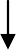 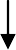 практическиесловесныедидактические игры:предметные,настольно- печатные,словесныеигровые упражнения и игры-занятияподвижные игры творческие игры (в т.ч. строительныеиндивидуаль- ные порученияколлективный трудСистема формирования отношения ребёнка к природе родного края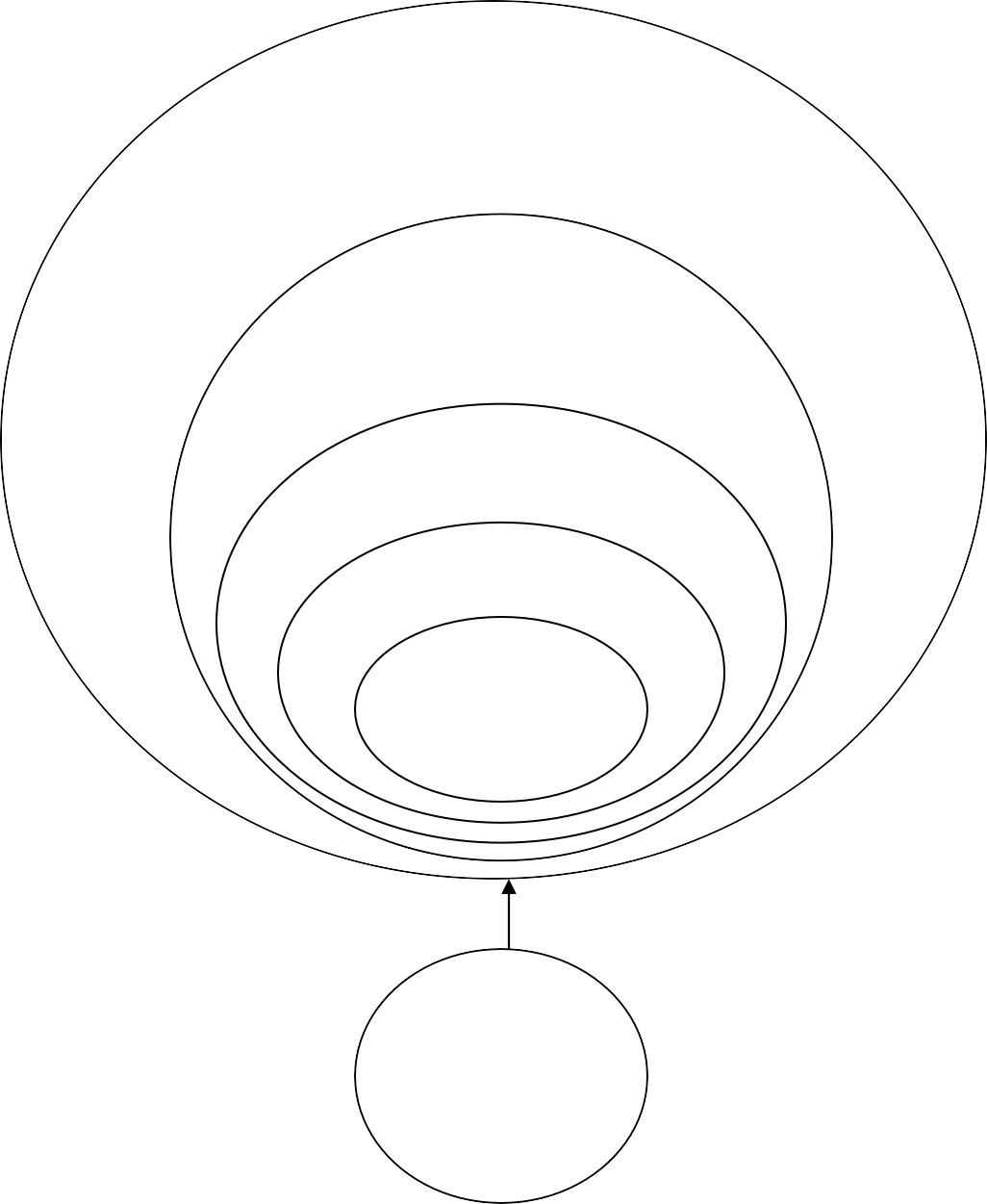 Содержание психолого-педагогической работы Ознакомление с миром природыПриобщение к социокультурным ценностям.Образовательная область «Художественно-эстетическое развитие»Цель: Достижение целей формирования интереса к эстетической стороне окружающей действительности, удовлетворение потребности детей в самовыражении.Задачи:Развитие предпосылок ценностно-смыслового восприятия и понимания произведений искусства (словесного, музыкального, изобразительного), мира природы.Становление эстетического отношения к окружающему миру.Формирование элементарных представлений о видах искусства.Восприятие музыки, художественной литературы, фольклора.Стимулирование сопереживания персонажам художественных произведений.Реализация самостоятельной творческой деятельности детей (изобразительной, конструктивно-модельной,музыкальной и др.).Направления художественно – эстетического развития:приобщение к искусству;изобразительная деятельность;конструктивно-модельная деятельность; 4)музыкальная деятельность.Художественно-изобразительная деятельностьПринципы, обусловленные особенностями художественно-эстетической деятельности:Эстетизация предметно-развивающей среды и быта в целом.Культурное обогащение (амплификации) содержания изобразительной деятельности, в соответствии с особенностями познавательного развития детей разных возрастов.Взаимосвязь продуктивной деятельности с другими видами детской активности.Интеграция различных видов изобразительного искусства и художественной деятельности.Эстетический ориентир на общечеловеческие ценности (воспитание человека думающего, чувствующего, созидающего, рефлектирующего).Обогащение сенсорно-чувственного опыта.Организация тематического пространства (информационного поля) - основы для развития образных представлений;Взаимосвязь обобщённых представлений и обобщённых способов действий, направленных на создание выразительного художественного образа.Естественная радость (радость эстетического восприятия, чувствования и деяния, сохранение непосредственности эстетических реакций, эмоциональной открытости).Педагогические условия необходимые для эффективного художественного развития детей дош- кольного возраста:Формирование эстетического отношения и художественных способностей в активной творческой деятельности детей.	Создание	развивающей	среды	для	занятий	по	рисованию,	лепке,	аппликации, художественному труду и самостоятельного детского творчества.	Ознакомление детей с основами изобразительного и народного декоративно-прикладного искусства в среде музея и дошкольного образовательного учреждения.Методы эстетического воспитания:Метод пробуждения ярких эстетических эмоций и переживаний с целью овладения даром сопереживания.Метод побуждения к сопереживанию, эмоциональной отзывчивости на прекрасное в окружающем мире.Метод эстетического убеждения (По мысли А.В. Бакушинского «Форма, колорит, линия, масса и пространство, фактура должны убеждать собою непосредственно, должны быть самоценны, как чистый эстетический факт».).Метод сенсорного насыщения (без сенсорной основы немыслимо приобщение детей к художественной культуре).Метод эстетического выбора («убеждения красотой»), направленный на формирование эстетического вкуса; » метод разнообразной художественной практики.Метод сотворчества (с педагогом, народным мастером, художником, сверстниками).Метод нетривиальных (необыденных) творческих ситуаций, пробуждающих интерес к художественной деятельности.Метод эвристических и поисковых ситуаций.Средства:литературные музыкальные произведения; иллюстрации; малые скульптуры; принадлежности кукольных, теневых театров; художественные материалы для творчества и т.д.Детское конструированиеВиды детского конструирования:Из строительного материала.Из бумаги.Ил природного материала.Из промышленных отходов.Из деталей конструкторов.Формы организации обучения конструированию:Конструирование по модели.Конструирование по условиям.Конструирование по образцу.Конструирование по замыслу.Конструирование по теме.Конструирование по чертежам и схемам.Взаимосвязь конструирования и игры:Ранний возраст: конструирование слито с игрой.Младший дошкольный возраст: игра становится побудителем к конструированию, которое начинает приобретать для детей самостоятельное значение.Старший дошкольный возраст: сформированная способность к полноценному конструированию стимулирует развитие сюжетной линии игры и само, порой, приобретает сюжетный характер, когда создается несколько конструкций, объединенных общим сюжетом.Формы работы с детьми по образовательной области«Художественно- эстетическое развитие»Содержание работы с детьми по образовательной области «Художественно- эстетическое развитие»Музыкальная деятельность.Основные цели: развитие музыкальности детей и их способности эмоционально воспринимать музыку.Задачи:Развитие музыкально-художественной деятельности.Приобщение к музыкальному искусству.Развитие воображения и творческой активности.Направления образовательной работы:Слушание.Пение.Музыкально-ритмические движения.Игра на детских музыкальных инструментах.Развитие детского творчества (песенного, музыкально-игрового, танцевального).Методы музыкального развития:Наглядный: сопровождение музыкального ряда изобразительным, показ движений.Словесный: беседы о различных музыкальных жанрах.Словесно-слуховой: пение.Слуховой: слушание музыки.Игровой: музыкальные игры.Практический: разучивание песен, танцев, воспроизведение мелодий.ФОРМЫ РАБОТЫ ПО РЕАЛИЗАЦИИ ОСНОВНЫХ ЗАДАЧ ПО ВИДАМ МУЗЫКАЛЬНОЙ ДЕЯТЕЛЬНОСТИ (2-3 года)Раздел «СЛУШАНИЕ»Раздел «ПОДПЕВАНИЕ»Раздел «МУЗЫКАЛЬНО-РИТМИЧЕСКИЕ ДВИЖЕНИЯ»Раздел «РАЗВИТИЕ ЧУВСТВА РИТМА»ФОРМЫ РАБОТЫ ПО РЕАЛИЗАЦИИ ОСНОВНЫХ ЗАДАЧ ПО ВИДАМ МУЗЫКАЛЬНОЙ ДЕЯТЕЛЬНОСТИ (3-5 года)Раздел «СЛУШАНИЕ»Раздел «РАСПЕВАНИЕ. ПЕНИЕ»Раздел «МУЗЫКАЛЬНО-РИТМИЧЕСКИЕ ДВИЖЕНИЯ»Раздел «РАЗВИТИЕ ЧУВСТВА РИТМА. МУЗИЦИРОВАНИЕ»Раздел «ПЛЯСКИ, ИГРЫ, ХОРОВОДЫ»ФОРМЫ РАБОТЫ ПО РЕАЛИЗАЦИИ ОСНОВНЫХ ЗАДАЧ ПО ВИДАМ МУЗЫКАЛЬНОЙ ДЕЯТЕЛЬНОСТИ(5-7лет)Раздел «СЛУШАНИЕ»Раздел «РАСПЕВАНИЕ. ПЕНИЕ»Раздел «МУЗЫКАЛЬНО-РИТМИЧЕСКИЕ ДВИЖЕНИЯ»Раздел «РАЗВИТИЕ ЧУВСТВА РИТМА. МУЗИЦИРОВАНИЕ»Раздел «ПЛЯСКИ, ИГРЫ, ХОРОВОДЫ»Содержание психолого-педагогической работыСодержание образовательной деятельности части Программы, формируемой участниками образовательных отношенийЧасть Программы, формируемая участниками образовательных отношений, составляет 20% от общего объема Программы и состоит из следующих подразделов:Описание работы детского сада МБОУ ООШ с. Сосновка по физкультурно- оздоровительному развитию детей дошкольного возраста.Описание работы детского МБОУ ООШ с. Сосновка по познавательному развитию детей дошкольного возраста.Описание работы детского сада МБОУ ООШ с. Сосновка по социально- коммуникативному развитию детей дошкольного возраста.Описание работы детского сада МБОУ ООШ с. Сосновка по физкультурно- оздоровительному развитию детей дошкольного возрастаРабота детского сада по сохранению и укреплению здоровья и физического развития детей дошкольного возраста реализуется дополнительно через освоение программы «Я здоровье сберегу» под редакцией М.Р. Юговой. Здоровый образ жизни – это не просто сумма усвоенных знаний, а стиль жизни, адекватное поведение в различных ситуациях. Главная особенность здоровьесберегающего воспитания – это формирование соответствующей мотивационной сферы детей, то есть поведенческих реакций. Направленных на сохранение и укрепление собственного здоровья. Это мотивационная направленность в дальнейшем должна стать доминирующей в поведении детей, их стремлении вести здоровый образ жизниЦель программы:Формирование убеждений и привычек здорового образа жизни у детей дошкольного возрастаЗадачи :Формировать представление о полезных продуктах питанияПознакомить детей с внешним строением человека, с возможностями организмаДать элементарные представления о значении органов чувствФормировать представление детей о зависимости здоровья от двигательной активности и питанияВоспитывать желание заботиться о своем здоровьеКроме основных задач Программы решаются следующие:развитие речи (словарь, звуковая культура); формирование коммуникативных способностей; развитие познавательной активности;развитие чувств сопереживания.Общая продолжительность реализации Программы составляет 1 годПрограмма состоит из 3 разделов.Строение человекаЗначение здоровой пищиКак поддержать свое здоровьеПринципы:Принцип сознательности и активности. Обеспечивает формированиеустойчивого интереса и осмысленного отношения к деятельности, формирование самостоятельности, стимулирование самоконтроля.Принцип наглядности. Обеспечивает направленное воздействие на функции сенсорных систем, что особенно важно в младшем дошкольном возрасте.Принцип доступности и индивидуализации. Обеспечивает последовательноесоблюдение методических условий доступности, а так же правильное использование средств и методов с учетом индивидуальных различий в степени подвижности.Принцип цикличности построения системы занятий. Отражает структурнуюупорядоченность процесса двигательного развития и определяет повторяемость занятий и их серий.Принцип творческой направленности. Реализация данного принципа позволяетребенку, самостоятельно создавать новые движения, основанные на использовании его двигательного опыта и наличия мотива, побуждающего к творческой деятельности.Методы развития:Наглядные:Словесные:Игровые:Формы воспитания:Игры, рассматривание, наблюдение, чтение, эксперементирование, беседы, проблемные ситуации, совместные действияФормы подведения итоговВыставка рисунков «Витамины» Оформление коллажа «Мой организм» Оформление альбома «Здоровье человека»Выставка детских работ «Правила здоровья»Планируемые результатыосвоения детьми содержания данной программы :Знают и понимают первоначальные основы здорового образа жизни;Имеют представление о полезных продуктах питания;Имеют представления о способах профилактики болезней;сформированность навыков и стереотипов здорового образа жизни.Тематическое планированиеОписание работы детского сада МБОУ ООШ с. Сосновка по познавательному развитию детей дошкольного возраста.Работа детского сада по познавательному развитию детей дошкольного возраста осуществляется через использование в образовательном процессе программы «Мы живем в России» под редакцией Н.Г. Зеленовой и Л.Е. Осиповой.Программа предназначена для реализации работы по гражданско-патриотическому воспитанию. Результатом освоения программы является обеспечение социально-воспитательного эффекта: воспитание будущего поколения, обладающего духовно-нравственными ценностями, гражданско- патриотическими чувствами, уважающими культурное, историческое прошлое России. Гражданско- патриотическое воспитание сегодня – одно из важнейших звеньев системы воспитательной работы. Формирование личности ребенка, его воспитание начинаются с воспитания чувств через мир положительных эмоций, через обязательное приобщение к культуре, обеспечение духовной и интеллектуальной пищей, в которой он так нуждается. Наша программа – это попытка движения от воспитания простых чувств к достижению наивысшей цели – воспританию чувств патриотических, любви и гордости за свою Родину.Цель программы – воспитание гуманной, духовно-нравственной личности, достойных будущих граждан России, патриотов своего ОтечестваОсновные задачи:Формирование чувств привязанности к своему дому, детскому саду , друзьям, близким;Формирование чувства любви к своему родному краю, своей малой родине на основе приобщения к родной природе, культуре и традициям.Формирование представлений о России как о родной стране, о Москве как о столице РоссииВоспитание патриотизма. Уважение к культурному прошлому России средствами эстетического воспитания: музыка, изодеятельность, художественное словоВоспитание гражданско-патриотических чувств посредством изучения государственной символики РоссииПринципы построения и реализации Программы «Мы живем в России»принцип личностно-ориентированного общения: в процессе обучения дети выступают как активные исследователи окружающего мира вместе с педагогом, а не просто перенимают его опытпринцип тематического планирования материала: предполагает подачу изучения материала по блокам семья, природа, культура, город, странапринцип наглядности: широкое представление изучаемому материалу наглядностипринцип последовательности: предполагает планирование изучаемого познавательного материала последовательнопринцип занимательности: изучаемый материал должен быть интересным, увлекательнымОбщая продолжительность реализации Программы составляет 3 годаПрограмма состоит из 5 разделов.Родная семьяРодная природаРодной городРодная странаРодная культураПланируемые результатыПерспективное планирование младшая подгруппаПерспективное планирование старшая подгруппаОписание работы детского сада МБОУ ООШ с. Сосновка по социально-коммуникативному развитию детей дошкольного возрастаРабота детского сада по социально-коммуникативному развитию детей дошкольного возраста осуществляется через использование в образовательном процессе программы «ОБЖ детей дошкольного возраста» под редакцией В.К. ПолыновойЦель программы «ОБЖ детей дошкольного возраста»: формирование основы безопасного поведения дошкольниковЗадачи программы:Формировать у детей самостоятельность и ответственность за свое поведениеНаучить детей выполнять основные правила безопасного поведения: предвидеть опасность, по возможности избегать опасности, при необходимости - действоватьЛиквидация возможных последствийМетодические принципыпринцип системности: работа проводится системно весь уч.годпринцип сезонности: по возможности использовать местные условияПринцип учета условий местности: формирование опыта взаимодействия с окружающей средойПринцип адресного подхода: учет индивидуальных особенностей группыПринцип интеграции: содержание блоков может органично интегрировать в целостный пед.процессПринцип координации деятельности педагоговПринцип преемственности: взаимодействие с ребенком в условиях ДОУ и семьиОбщая продолжительность реализации Программы составляет 1 годПрограмма состоит из 5 разделов.Ребенок на улицеРебенок на природе 3.Ребенок дома4.Береги здоровье 5.Береги ребенкаПланируемые результатыПерспективное планированиеФормы, способы, методы и средства реализации программы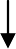 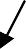 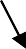 191Организация развивающей предметно-пространственной среды ДОУ должна обеспечивать эмоциональное благополучие ребенка. Для обеспечения эмоционального благополучия детей обстановка в детском саду должна быть располагающей, почти домашней.Все помещения детского сада, предназначенные для детей, оборудуются таким образом, чтобы ребенок чувствовал себя комфортно и свободно. Комфортная среда — это среда, в которой ребенку уютно и уверенно, где он может себя занять интересным, любимым делом. Комфортность среды дополняется ее художественно-эстетическим оформлением, которое положительно влияет на ребенка, вызывает эмоции, яркие и неповторимые ощущения.Особенности образовательной деятельности разных видов детской деятельностиОбразовательная область « Физическое развитие»(дошкольный возраст: 3 года – 7 лет)Образовательная область « Социально-коммуникативная область»(дошкольный возраст: 3 года – 7лет)Образовательная область «Познавательное развитие»(дошкольный возраст: 3 года – 7 лет)Образовательная область «Речевое развитие»(дошкольный возраст: 3 года – 7 лет)Образовательная область «Художественно – эстетическое развитие»(дошкольный возраст: 3 года – 7 лет)Способы поддержки детской инициативыДетская инициатива проявляется в свободной самостоятельной деятельности детей по выбору и интересам. Возможность играть, рисовать, конструировать, сочинять и пр. в соответствии с собственными интересами является важнейшим источником эмоционального благополучия ребенка в детском саду. Самостоятельная деятельность детей протекает преимущественно в утренний отрезок времени и во второй половине дня.Все виды деятельности ребенка в могут осуществляться в формесамостоятельной инициативной деятельности:самостоятельные сюжетно-ролевые, режиссерские и театрализованные игры;развивающие и логические игры;музыкальные игры и импровизации;речевые игры, игры с буквами, звуками и слогами;самостоятельная деятельность в книжном уголке;самостоятельная изобразительная и конструктивная деятельность по выбору детей;самостоятельные опыты и эксперименты и др.В развитии детской инициативы и самостоятельности воспитатели соблюдают ряд общих требований:развивать активный интерес детей к окружающему миру, стремление к получению новых знаний и умений;создавать разнообразные условия и ситуации, побуждающие детей к активному применению знаний, умений, способов деятельности в личном опыте;постоянно расширять область задач, которые дети решают самостоятельно; постепенно выдвигать перед детьми более сложные задачи, требующие сообразительности, творчества, поиска новых подходов, поощрять детскую инициативу;тренировать волю детей, поддерживать желание преодолевать трудности, доводить начатое дело до конца;ориентировать дошкольников на получение хорошего результата;своевременно обратить особое внимание на детей, постоянно проявляющих небрежность, торопливость, равнодушие к результату, склонных не завершать работу;дозировать помощь детям. Если ситуация подобна той, в которой ребенок действовал раньше, но его сдерживает новизна обстановки, достаточно просто намекнуть, посоветовать вспомнить, как он действовал в аналогичном случае;поддерживать у детей чувство гордости и радости от успешных самостоятельных действий, подчеркивать рост возможностей и достижений каждого ребенка, побуждать к проявлению инициативы и творчества.2-3 годаПриоритетной сферой проявления детской инициативы является самостоятельная исследовательская деятельность с предметами, материалами, веществами; обогащение собственного сенсорного опыта восприятия окружающего мира.Для поддержки детской инициативы необходимо:-предоставлять детям самостоятельность во всём, что не представляет опасности для жизни и здоровья, помогая им реализовать собственные замыслы;-отмечать и приветствовать даже минимальные успехи детей;не критиковать результаты деятельности ребёнка и его самого как личность;формировать у детей привычку самостоятельно находить для себя интересные занятия; приучать свободно пользоваться игрушками и пособиями; знакомить детей с группой; другими помещениями и сотрудниками детского сада, территорией прогулочных участков с целью повышения самостоятельности;-побуждать детей к разнообразным действиям с предметами, направленным на ознакомление с их качествами и свойствами;поддерживать интерес ребёнка к тому, что он рассматривает и наблюдает в разные режимные моменты;устанавливать простые и понятные детям нормы жизни группы, чётко исполнять их и следить за их выполнением всеми детьми;взрослым эмоционально положительно настраиваться на день работы; переживать его как дар, радоваться совместности проживания этого дня с детьми. Избегать ситуации спешки, поторапливания детей;для поддержки инициативы в продуктивной творческой деятельности по указанию ребёнка создавать для него изображения или лепку, другие изделия;-содержать в открытом доступе изобразительные материалы;поощрять занятия изобразительной деятельностью, выражать одобрение любому результату труда ребёнка.3-4 годаПриоритетной сферой проявления детской инициативы является продуктивная деятельность. Для поддержки детской инициативы необходимо:создать условия для реализации собственных планов и замыслов каждого ребёнка;рассказывать детям об их реальных, а так же возможных в будущем достижениях;отмечать и публично поддерживать любые успехи детей;всемерно поощрять самостоятельность детей и расширять её сферу;помогать ребёнку найти способ реализации собственных поставленных целей;способствовать стремлению научиться делать что-то и поддерживать радостное ощущение возрастающей умелости;в ходе занятий и в повседневной жизни терпимо относиться к затруднениям ребёнка, позволять ему действовать в своём темпе;не критиковать результаты деятельности детей, а также их самих. Ограничить критикуисключительно результатами продуктивной деятельности, используя в качестве субъекта критики игровые персонажи.учитывать индивидуальные особенности детей, стремиться найти подход к застенчивым, нерешительным, конфликтным, непопулярным детям;уважать и ценить каждого ребёнка независимо от его достижений, достоинств и недостатков;-создать в группе положительный психологический микроклимат в равной мере проявляя любовь и заботу ко всем детям: выражать радость при встрече, использовать ласку и тёплое слово для выражения своего отношения к ребёнку, проявлять деликатность и тактичность;всегда предоставлять детям возможности для реализации их замысла творческой продуктивной деятельности.4-5 летПриоритетной сферой проявления детской инициативы является познавательная деятельность, расширение информационного кругозора, игровая деятельность со сверстниками.Для поддержки детской инициативы необходимо:-способствовать стремлению детей делать собственные умозаключения, относиться к таким попыткам внимательно, с уважением;обеспечивать для детей возможности осуществления их желания переодеваться и наряжаться, примеривать на себя разные роли. Иметь в группе набор атрибутов и элементов костюмов для переодевания, а так же технические средства, обеспечивающие стремление детей петь и двигаться под музыку.-создать условия, обеспечивающие возможность строить дом, укрытия для сюжетных игр;при необходимости осуждать негативный поступок, действие ребёнка, но не допускать критики его личности, его качеств. Негативные оценки давать только ребёнку и только с глазу на глаз, а не перед всей группой;не допускать диктата, навязывания в выборе детьми сюжета игры;обязательно участвовать в играх детей по их приглашению в качестве партнёра, равноправного участника, но не руководителя игры;привлекать детей к украшению группы к праздникам, обсуждая разные возможности и предложения;побуждать детей формировать и выражать собственную эстетическую оценку воспринимаемого, не навязывая им мнения взрослых;привлекать детей к планированию жизни группы на день;читать и рассказывать детям по их просьбе, включать музыку.5-6 летПриоритетной сферой проявления детской инициативы является внеситуативноличностное общение со взрослыми и сверстниками, а так же информационная познавательная инициатива. Для поддержки детской инициативы необходимо:создавать в группе положительный психологический микроклимат, в равной мере проявляя любовь и заботу в равной мере ко всем детям: выражать радость при встрече, использовать ласку и тёплое слово для выражения своего отношения к ребёнку;уважать индивидуальные вкусы и привычки детей.поощрять желание создавать что либо по собственному замыслу, обращать внимание детей на полезность будущего продукта для других или ту радость, которую он доставит кому-то;создавать условия для разнообразной самостоятельной творческой деятельности детей;при необходимости помогать детям в решении проблем организации игры;привлекать детей к планированию жизни группы на день и на более отдалённую перспективу. Обсуждать выбор спектакля для постановки, песни, танца и т.п.;создавать условия и выделять время для самостоятельной творческой или познавательной деятельности по интересам.6-7 летПриоритетной сферой проявления детской инициативы является научение, расширение сфер собственной компетентности в различных областях практической предметной, в том числе орудийной, деятельности, а так же информационная познавательная деятельность.Для поддержки детской инициативы необходимо:вводить адекватную оценку результата деятельности ребёнка с одновременным признанием его усилий и указанием возможных путей и способов совершенствования продукта деятельности;спокойно реагировать на неуспех ребёнка и предлагать несколько вариантов исправления работы: повторное исполнение спустя некоторое время, доделывание, совершенствование деталей. Рассказывать детям о трудностях, которые педагоги испытывали при обучении новых видов деятельности;создать ситуации, позволяющие ребёнку реализовать свою компетентность, обретая уважение и признание взрослых и сверстников;обращаться к детям с просьбой показать воспитателю те индивидуальные достижения, которые есть у каждого, и научить его добиваться таких же результатов;поддерживать чувство гордости за свой труд и удовлетворение его результатами;создавать условия для разнообразной самостоятельной творческой деятельности детей;при необходимости помогать детям в решении проблем при организации игры;привлекать детей к планированию жизни группы на день, неделю, месяц. Учитывать и реализовать их пожелания и предложения.создать условия и выделять время для самостоятельной творческой или познавательной деятельности детей по интересам;устраивать выставки и красиво оформлять постоянную экспозицию работ;организовывать концерты для выступления детей и взрослых.Особенности взаимодействия педагогического коллектива с семьями воспитанниковЦель: создание необходимых условий для формирования ответственных взаимоотношений ссемьями воспитанников и развития компетентности родителей (способности разрешать разные типы социальнo-педагогических ситуаций, связанных с воспитанием ребенка); обеспечение правародителей на уважение и понимание, на участие в жизни детского сада.Родителям и воспитателям необходимо преодолеть субординацию, монологизм в отношениях друг с другом, отказаться от привычки критиковать друг друга, научиться видеть друг в друге не средство решения своих проблем, а полноправных партнеров, сотрудников.Задачи:изучение отношения педагогов и родителей к различным вопросам воспитания, обучения, развития детей, условий организации разнообразной деятельности в детском саду и семье;знакомство педагогов и родителей с лучшим опытом воспитания в детском саду и семье, а также с трудностями, возникающими в семейном и общественном воспитании дошкольников; информирование друг друга об актуальных задачах воспитания и обучения детей и о возможностях детского сада и семьи в решении данных задач;создание в детском саду условий для разнообразного по содержанию и формам сотрудничества, способствующего развитию конструктивного взаимодействия педагогов и родителей с детьми; привлечение семей воспитанников к участию в совместных с педагогами мероприятиях, организуемых в районе (городе, области);поощрение родителей за внимательное отношение к разнообразным стремлениям и потребностям ребенка, создание необходимых условий для их удовлетворения в семье.Принципы родительского образованияцеленаправленности — ориентации на цели и приоритетные задачи образования родителей;адресности — учета образовательных потребностей родителей;доступности — учета возможностей родителей освоить предусмотренный программой учебный материал;индивидуализации — преобразования содержания, методов обучения и темпов освоения программы в зависимости от	реального уровня знаний и умений родителей;участия заинтересованных сторон (педагогов и родителей) в инициировании, обсуждении и принятии решений, касающихся содержания образовательных программ и его корректировкиФормы взаимодействия ДОУ и семьиВзаимодействие взрослых с детьмиВзаимодействие взрослых с детьми является важнейшим фактором развития ребенка и пронизы- вает все направления образовательной деятельности.С помощью взрослого и в самостоятельной деятельности ребенок учится познавать окружающий мир, играть, рисовать, общаться с окружающими. Процесс приобщения к культурным образцам человеческой деятельности (культуре жизни, познанию мира, речи, коммуникации, и прочим), приобретения культурных умений при взаимодействии со взрослыми и в самостоятельной деятельности в предметной среде называется процессом овладения культурными практиками.Процесс приобретения общих культурных умений во всей его полноте возможен только в том случае, если взрослый выступает в этом процессе в роли партнера, а не руководителя, поддерживая и развивая мотивацию ребенка. Партнерские отношения взрослого и ребенка в детском саду и в семье являются разумной альтернативой двум диаметрально противоположным подходам: прямому обучению и образованию, основанному на идеях «свободного воспитания». Основной функциональной характеристикой партнерских отношений является равноправное относительно ре- бенка включение взрослого в процесс деятельности. Взрослый участвует в реализации поставленной цели наравне с детьми, как более опытный и компетентный партнер.Для личностно-порождающего взаимодействия характерно принятие ребенка таким, какой он есть, и вера в его способности. Взрослый не подгоняет ребенка под какой-то определенный «стан- дарт», а строит общение с ним с ориентацией на достоинства и индивидуальные особенности ребенка ,его характер, привычки, интересы, предпочтения. Он сопереживает ребенку в радости и огорчениях, оказывает поддержку при затруднениях, участвует в его играх и занятиях. Взрослыйстарается избегать запретов и наказаний. Ограничения и порицания используются в случае крайней необходимости, не унижая достоинство ребенка. Такой стиль воспитания обеспечивает ребенку чувство психологической защищенности, способствует развитию его индивидуальности, положительных взаимоотношений со взрослыми и другими детьми.Личностно-порождающее взаимодействие способствует формированию у ребенка различных позитивных качеств. Ребенок учится уважать себя и других, так как отношение ребенка к себе и дру- гим людям всегда отражает характер отношения к нему окружающих взрослых. Он приобретает чув-ство уверенности в себе, не боится ошибок. Когда взрослые предоставляют ребенку самостоятель- ность, оказывают поддержку, вселяют веру в его силы, он не пасует перед трудностями, настойчиво ищет пути их преодоления.Ребенок не боится быть самим собой, быть искренним. Когда взрослые поддерживают индивиду- альность ребенка, принимают его таким, каков он есть, избегают неоправданных ограничений и наказаний, ребенок не боится быть самим собой, признавать свои ошибки. Взаимное доверие между взрослыми и детьми способствует истинному принятию ребенком моральных норм.Ребенок учится брать на себя ответственность за свои решения и поступки. Ведь взрослый везде, где это возможно, предоставляет ребенку право выбора того или действия. Признание за ребенкомправа иметь свое мнение, выбирать занятия по душе, партнеров по игре способствует формированию у него личностной зрелости и, как следствие, чувства ответственности за свой выбор.Ребенок приучается думать самостоятельно, поскольку взрослые не навязывают ему своего решения, а способствуют тому, чтобы он принял собственное решение.Ребенок учится адекватно выражать свои чувства. Помогая ребенку осознать свои переживания, выразить их словами, взрослые содействуют формированию у него умения проявлять чувства соци- ально приемлемыми способами.Ребенок учится понимать других и сочувствовать им, потому что получает этот опыт из общения со взрослыми и переносит его на других людейФормы работы с родителямиВыставкиОформление наглядного материала по вопросам дошкольной педагогики и психологииОРГАНИЗАЦИОННЫЙ РАЗДЕЛ.Материально-техническое обеспечение программыОписание материально-технических условий реализации ПрограммыМатериально-технические условия реализации Программы соответствуют требованиям СанПиН, правил пожарной безопасности, средств обучения и воспитания в соответствии с возрастом и индивидуальными особенностями развития детей, оснащенности помещений развивающей предметно-пространственной среды.Материально-технические условия реализации программыВоспитательно-образовательный процесс реализуется в помещении здания детского сада МБОУ ООШ с.Сосновка и прилегающей территории.Тип здания: двухэтажное кирпичное Год ввода в эксплуатацию: 1982 годКоличество групповых помещений: 1 группа общеразвивающей направленности.Детский сад МБОУ ООШ с.Сосновка снабжено центральным отоплением, водоснабжением, канализацией.Для ведения образовательной деятельности, укрепления и сохранения здоровья детей в детском саду имеются:1 групповая комната, с умывальной комнатой и сан.узлом, раздевальная комната.пищеблок с моечной, холодильниками, электроплитой, духовкой;процедурный кабинет - 1 (включающий:сан.узел);кабинет заведующего - 1;прогулочные площадки с теневым навесом, игровым оборудованием ;Технические средства обучения:В детском саду имеется информационно-техническая база: электронная почта, сайт детского сада, технические средства обучения:Музыкальный центр Компьютер Принтер и сканерВ ДОУ имеется прачечная. На прачечном блоке установлено следующее оборудование:стиральная машина – 1 шт.;утюг – 1 штшкафы для чистого белья – 2 шт.;·Эксплуатация оборудования производится в соответствии с требованиями пожарной безопасности и охраны труда.Физкультурно-оздоровительная работаВ детском саду МБОУ ООШ с.Сосновка четко выполняется распорядок дня, проводятся мероприятия по сохранению и укреплению здоровья дошкольников, осуществляется индивидуальный подход к каждому ребенку, используются здоровьесберегающие технологии.В группе оборудован физкультурный уголок.Обеспечение методическими материалами и средствами обучения и воспитания Программа» обеспечена учебно-методическим комплектом, работа над совершенствованием которого постоянно ведется авторским коллективом программы.В комплект входят:примерная образовательная программа дошкольного образования «От рождения до школы» под ред.Н.Е.Вераксы; 2015гкомплексно-тематическое планирование;пособия по управлению и организации работы в дошкольной организации;методические пособия для педагогов по всем направлениям развития ребенка;наглядно-дидактические пособия;рабочие тетради;комплекты для творчества;парциальные программы:-Югова М « Я здоровье сберегу» программа по воспитанию ЗОЖ; 2015 г-Зеленова Н «Мы живем в России» программа по воспитанию гражданско-патриотического Воспитания; 2015 г-Полынова В «ОБЖ детей» программа по формированию основ безопасности жизнедеятельности детей; 2015 гэлектронные образовательные ресурсы.Организация режима пребывания детей в образовательном учрежденииЕжедневная организации жизни и деятельности детей осуществляется с учетом:построения образовательного процесса на адекватных возрасту формах работы с детьми: основной формой работы с детьми дошкольного возраста и ведущим видом деятельности для них является игра;решения программных образовательных задач в совместной деятельности взрослого и детей и самостоятельной деятельности детей не только в рамках непосредственно образовательной деятельности, но и при проведении режимных моментов в соответствии со спецификой дошкольного образования.Организация режима дня.При проведении режимных процессов детский сад придерживается следующих правил:Полное и своевременное удовлетворение всех органических потребностей детей (в сне, питании).Тщательный гигиенический уход, обеспечение чистоты тела, одежды, постели.Привлечение	детей	к	посильному	участию	в	режимных	процессах;	поощрение самостоятельности и активности.Формирование культурно-гигиенических навыков.Эмоциональное общение в ходе выполнения режимных процессов.Учет потребностей детей, индивидуальных особенностей каждого ребенка.Спокойный и доброжелательный тон обращения, бережное отношение к ребенку, устранение долгих ожиданий, так как аппетит и сон малышей прямо зависят от состояния их нервной системы.Основные принципы  построения режима дня:Режим дня выполняется на протяжении всего периода воспитания детей в дошкольном учреждении, сохраняя последовательность, постоянство и постепенность.Соответствие	правильности построения режима дня возрастным психофизиологическим особенностям дошкольника.Организация режима дня проводится с учетом теплого и холодного периода годаРежим дня детского садаМБОУ ООШ с.Сосновка (холодный период года) Режим работы: 9 часовРежим дня детского садаМБОУ ООШ с.Сосновка (тёплый период года) Режим работы: 9 часов3.3.Расписание НОД (с указанием временной продолжительности)Комплексное планирование организованных видов детской деятельности МБДОУ «Детский сад с. Сосновка»в разновозрастной группе на 2021 – 2022 учебный год.Организация двигательного режима в детском саду МБОУ ООШ с.СосновкаМОДЕЛЬ ДВИГАТЕЛЬНОГО РЕЖИМАмладшая подгруппаМОДЕЛЬ ДВИГАТЕЛЬНОГО РЕЖИМАстаршая подгруппа Комплексно-тематическое планирование на 2021-2022 уч.годМладшая подгруппаСтаршая подгруппаОрганизация развивающей предметно-пространственной среды (РППС)Развивающая предметно-пространственная среда обеспечивает максимальную реализацию образовательного потенциала пространства детского сада, группы и участка, материалов, оборудования и инвентаря для развития детей дошкольного возраста в соответствии с особенностями каждого возрастного этапа, охраны и укрепления их здоровья, возможность общения и совместной деятельности детей (в том числе детей разного возраста) и взрослых, двигательной активности детей, а также возможности для уединения.В соответствии со Стандартом РППС детский сад должен обеспечивать и гарантировать:охрану и укрепление физического и психического здоровья и эмоционального благополучия детей, в том числе с учетом специфики информационной социализации и рисков Интернет-ресурсов, проявление уважения к их человеческому достоинству, чувствам и потребностям, формирование и поддержку положительной самооценки, уверенности в собственных возможностях и способностях, в том числе при взаимодействии детей друг с другом и в коллективной работе;максимальную реализацию образовательного потенциала пространства детского сада, группы и прилегающих территорий, приспособленных для реализации образовательной программы, а также материалов, оборудования и инвентаря для развития детей дошкольного возраста в соответствии с потребностями каждого возрастного этапа, охраны и укрепления их здоровья, возможностями учета особенностей и коррекции недостатков их развития;построение вариативного развивающего образования, ориентированного на возможность свободного выбора детьми материалов, видов активности, участников совместной деятельности и общения как с детьми разного возраста, так и со взрослыми, а также свободу в выражении своих чувств и мыслей;создание условий для ежедневной трудовой деятельности и мотивации непрерывного самосовершенствования и профессионального развития педагогических работников, а также содействие в определении собственных целей, личных и профессиональных потребностей и мотивов;открытость дошкольного образования и вовлечение родителей (законных представителей) непосредственно в образовательную деятельность, осуществление их поддержки в деле образования и воспитания детей, охране и укреплении их здоровья, а также поддержки образовательных инициатив внутри семьи;построение образовательной деятельности на основе взаимодействия взрослых с детьми, ориентированного на уважение достоинства и личности, интересы и возможности каждого ребенка и учитывающего социальную ситуацию его развития и соответствующие возрастные и индивидуальные особенности (недопустимость как искусственного ускорения, так и искусственного замедления развития детей);создание равных условий, максимально способствующих реализации различных образовательных программ в детском саду, для детей, принадлежащих к разным национально-культурным, религиозным общностям и социальным слоям, а также имеющих различные (в том числе ограниченные) возможности здоровья.Развивающая предметно-пространственная среда должна обеспечивать реализацию основной образовательной программы, учет национально-культурных, климатических условий, в которых осуществляется образовательная деятельность; учет возрастных особенностей детей.Развивающая предметно-пространственная среда детского сада создается педагогами для развития индивидуальности каждого ребенка с учетом его возможностей, уровня активности и интересов, поддерживая формирование его индивидуальной траектории развития.Для выполнения этой задачи РППС должна быть:содержательно-насыщенной – включать средства обучения (в том числе технические и информационные), материалы (в том числе расходные), инвентарь, игровое, спортивное и оздоровительное оборудование, которые позволяют обеспечить игровую, познавательную, исследовательскую и творческую активность всех категорий детей, экспериментирование с материалами, доступными детям; двигательную активность, в том числе развитие крупной и мелкой моторики, участие в подвижных играх и соревнованиях; эмоциональное благополучие детей во взаимодействии с предметно-пространственным окружением; возможность самовыражения детей; трансформируемой – обеспечивать возможность изменений РППС в зависимости от образовательной ситуации, в том числе меняющихся интересов, мотивов и возможностей детей; полифункциональной – обеспечивать возможность разнообразного использования составляющих РППС (например, детской мебели, матов, мягких модулей, ширм, в том числе природных материалов) в разных видах детской активности;доступной – обеспечивать свободный доступ воспитанников (в том числе детей с ограниченными возможностями здоровья) к играм, игрушкам, материалам, пособиям, обеспечивающим все основные виды детской активности;безопасной – все элементы РППС должны соответствовать требованиям по обеспечению надежности и безопасность их использования, такими как санитарно-эпидемиологические правила и нормативы и правила пожарной безопасности, а также правила безопасного пользования Интернетом.Психолого-педагогические условия, обеспечивающие развитие ребенкаПрограмма предполагает создание следующих психолого-педагогических условий, обеспечивающих развитие ребенка в соответствии с его возрастными и индивидуальными возможностями и интересами.Личностно-порождающее взаимодействие взрослых с детьми, предполагающее создание таких ситуаций, в которых каждому ребенку предоставляется возможность выбора деятельности, партнера, средств и пр.; обеспечивается опора на его личный опыт при освоении новых знаний и жизненных навыков.Ориентированность педагогической оценки на относительные показатели детской успешности,т.е. сравнение нынешних и предыдущих достижений ребенка, стимулирование самооценки.Формирование игры как важнейшего фактора развития ребенка.Создание развивающей образовательной среды, способствующей физическому, социально- коммуникативному, познавательному, речевому, художественно-эстетическому развитию ребенка и сохранению его индивидуальности.Сбалансированность репродуктивной (воспроизводящей готовый образец) и продуктивной (производящей субъективно новый продукт) деятельности, т.е. деятельности по освоению культурных форм и образцов и детской исследовательской, творческой деятельности; совместных и самостоятельных, подвижных и статичных форм активности.Участие семьи как необходимое условие для полноценного развития ребенка дошкольного возраста.Профессиональное развитие педагогов, направленное на развитие профессиональных компетентностей, в том числе коммуникативной компетентности и мастерства мотивирования ребенка, а также владения правилами безопасного пользования Интернетом, предполагающее создание сетевого взаимодействия педагогов и управленцев, работающих по Программе.3.8.Кадровые условия реализации программыДОУ укомплектовано квалифицированными кадрами, в т. ч. руководящими , педагогическими, учебно-вспомогательными, административно-хозяйственными работниками.Согласно Единому квалификационному справочнику должностей руководителей, специалистов и служащих:к педагогическим работникам детского сада относятся такие специалисты, как воспитатель, музыкальный руководитель.к учебно-вспомогательному персоналу относятся такие специалисты, как младший воспитатель. Реализация Программы осуществляется:педагогическими работниками в течение всего времени пребывания воспитанников в ДОУ.учебно-вспомогательными работниками в группе в течение всего времени пребывания воспитанников в ДОУ.Каждая группа должна непрерывно сопровождаться одним или несколькими учебно- вспомогательным работниками.иными педагогическими работниками, вне зависимости от продолжительности пребывания воспитанников в Организации.ДОУ самостоятельно обеспечивает консультативную поддержку педагогических работников по вопросам образования детей.ДОУ осуществляет организационно-методическое сопровождение процесса реализации Программы.                     3.9.Финансовые условия реализации ПрограммыФинансовое обеспечение реализации образовательной программы дошкольного образования опирается на исполнение расходных обязательств, обеспечивающих государственные гарантии прав на получение общедоступного и бесплатного дошкольного общего образования. Объем действующих расходных обязательств отражается в муниципальном задании ДОУ, реализующем программу дошкольного образования.Муниципальное задание устанавливает показатели, характеризующие качество и объем муниципальной услуги (работы) по предоставлению общедоступного бесплатного дошкольного образования, а также по уходу и присмотру за детьми в муниципальном учреждении, а также порядок ее оказания (выполнения). Основная образовательная программа дошкольного образования является нормативно-управленческим документом образовательного учреждения, характеризующим специфику содержания образования и особенности организации образовательного процесса.Основная образовательная программа дошкольного образования служит основой для определения показателей качества соответствующей муниципальной услуги.Норматив затрат на реализацию образовательной программы дошкольного общего образованиягарантированный минимально допустимый объем финансовых средств в год в расчете на одного воспитанника по программе дошкольного образования, необходимый для реализации образовательной программы дошкольного образования, включая:расходы на оплату труда работников, реализующих образовательную программу дошкольного общего образования;расходы на приобретение учебных и методических пособий, средств обучения, игр, игрушек; прочие расходы (за исключением расходов на содержание зданий и оплату коммунальных услуг,осуществляемых из местных бюджетов, а также расходов по уходу и присмотру за детьми, осуществляемых из местных бюджетов или за счет родительской платы, установленной учредителем организации, реализующей образовательную программу дошкольного образования).Нормативные затраты на оказание муниципальной услуги включают в себя затраты на оплату труда педагогических работников с учетом обеспечения уровня средней заработной платы педагогических работников за выполняемую ими педагогическую работу и иные виды работ по реализации программы дошкольного общего образования, определяемого в соответствии с Указами Президента Российской Федерации, нормативно-правовыми актами Правительства Российской Федерации, органов государственной власти субъектов Российской Федерации, органов местного самоуправления. Расходы на оплату труда педагогических работников ДОУ, включаемые органами государственной власти субъектов Российской Федерации в нормативы финансового обеспечения, не могут быть ниже уровня, определенного нормативно-правовыми документами регулирующими уровень оплаты труда в отрасли образования субъекта Российской Федерации.Формирование фонда оплаты труда ДОУ осуществляется в пределах объема средств ДОУ на текущий финансовый год, установленного в соответствии с нормативами финансового обеспечения, определенными органами государственной власти субъекта Российской Федерации, количеством воспитанников, соответствующими поправочными коэффициентами (при их наличии) и локальным нормативным актом учреждения, устанавливающим положение об оплате труда работников учреждения.Размеры, порядок и условия осуществления стимулирующих выплат определяются локальными нормативными актами ДОУ. В локальных нормативных актах о стимулирующих выплатах определены критерии и показатели результативности и качества деятельности и результатов, разработанные в соответствии с требованиями ФГОС ДО к результатам освоения образовательной программы дошкольного образования. В них включаются: динамика развития воспитанников; использование педагогами современных педагогических технологий, в том числе здоровьесберегающих; участие в методической работе, распространение передового педагогического опыта; повышение уровня собственного профессионального мастерства и профессионального мастерства коллег и др.ДОУ самостоятельно определяет:-соотношение базовой и стимулирующей части фонда оплаты труда;-соотношение фонда части фонда оплаты труда в соответствии с региональными и муниципальными нормативными правовыми актами оплаты труда руководящего, педагогического, учебно- вспомогательного и иного персонала;-соотношение общей и специальной частей внутри базовой части фонда оплаты труда;В распределении стимулирующей части фонда оплаты труда учитывается мнение коллегиальных органов управления ДОУ: педагогического совета и выборного органа первичной профсоюзной организации.3.10.Перспективы работы по совершенствованию и развитию содержанияПрограммы и обеспечивающих ее реализацию нормативно-правовых, финансовых, научно-методических, кадровых, информационных и материально-технических ресурсовОрганизационные условия для участия общественности в совершенствовании и развитии Программы включают:— предоставление доступа к открытому тексту Программы в электронном и бумажном виде;─предоставление возможности давать экспертную оценку, рецензировать и комментировать ее положения на открытых педагогических семинарах, практических конференциях;─предоставление возможности апробирования Программы, в т. ч. ее отдельных положений.В целях совершенствования нормативных и научно-методических ресурсов Программы запланирована следующая работа.Разработка и публикация в электронном и бумажном виде:методических материалов, разъясняющих цели, принципы, научные основы и смыслы отдельных положений Программы;нормативных и методических материалов по обеспечению условий реализации Программы;методических материалов по организации образовательного процесса в соответствии с Программой;методических рекомендаций по разработке основной образовательной программы ДОУ с учетом положений Программы и вариативных образовательных программ;практических материалов и рекомендаций по реализации Программы.Использование разработанных материалов в ДОУ, осуществляющим образовательную деятельность на дошкольном уровне общего образования.Обсуждение разработанных нормативных, методических и практических материалов с Участниками совершенствования Программы.Внесение корректив в Программу, разработка рекомендаций по особенностям ее реализации и т. д.Регулярное методическое, консультационно-информационное сопровождение ДОУ, реализующих Программу.3.11.Перечень нормативных и нормативно-методических документов-Федеральный закон «Об образовании в РФ» от 29 декабря 2012 г. № 273-ФЗПисьмо Министерства образования и науки РФ и Департамента общего образования от 28 февраля 2014 года № 08-249 «Комментарии к ФГОС дошкольного образования»Приказ Министерства образования и науки РФ от 17 октября 2013 г. № 1155 «Об утверждении федерального государственного образовательного стандарта дошкольного образования» (Зарегистрировано в Минюсте РФ 14 ноября 2013 г. № 30384)Постановление Главного государственного санитарного врача Российской Федерации от 15 мая 2013 г. № 26 г. Москва от «Об утверждении СанПиН 2.4.1.3049-13 «Санитарно- эпидемиологические требования к устройству, содержанию и организации режима работы дошкольных образовательных организаций» (Зарегистрировано в Минюсте России 29 мая 2013 г.№ 28564)-Приказ Министерства образования и науки РФ от 30 августа 2013 г. № 1014 «Об утверждении Порядка организации и осуществления образовательной деятельности по основнымобщеобразовательным программам – образовательным программам дошкольного образования» (Зарегистрировано в Минюсте России 26.09.2013 № 30038)Приказ Минздравсоцразвития России от 26 августа 2010 г. № 761н (ред. от 31.05.2011) «Об утверждении Единого квалификационного справочника должностей руководителей, специалистов и служащих, раздел «Квалификационные характеристики должностей работников образования» (Зарегистрирован в Минюсте России 6 октября 2010 г. № 18638)- Письмо Минобрнауки России от 31 июля 2014 г. № 08-1002 «О направлении методических рекомендаций» (Методические рекомендации по реализации полномочий субъектов Российской Федерации по финансовому обеспечению реализации прав граждан на получение общедоступного и бесплатного дошкольного образования).-Примерная основная образовательная программа дошкольного образования (одобрена решением федерального учебно-методического объединения по общему образованию (протокол от 20 мая 2015 г. № 2/15)Устав МБОУ ООШ с.Сосновка3.12.Перечень литературных источниковПри разработке Программы использовались следующие литературные источники.Н.Е.Вераксы Примерная образовательная программа дошкольного образования «От рождения до школы» изд. «Мозаика-Синтез» 2015г-М.Р. Югова Программа «Я сдоровье сберегу»-Н.Г. Зеленова Программа «Мы живем в России»-В.К. Полынова Программа «ОБЖ детей дошкольного возраста»-К.Ю.Белая. Технология составления годового плана работы ДОО. Методическое пособие ФГОС в ДОО. М.,2015-Н.В.Микляева Экспресс-конструктор образовательной программы. Методическое пособие для детского сада и дошкольного отделения школы. М.:ТЦ Сфера, 2014-М.Е.Верховкина, .Н.Атарова. Путеводитель по ФГОС дошкольного образования в таблицах и схемах. СПб.: КАРО,2015.IV.КРАТКАЯ ПРЕЗЕНТАЦИЯ ПРОГРАММЫ(дополнительный раздел Программы)Дополнительным разделом Программы является ее краткая презентация, ориентированная на родителей (законных представителей) детей и доступная для ознакомления на официальном сайте МБОУ ООШ с.Сосновка в информационно-телекоммуникационной сети «Интернет» по адресу: http://shkolasosnovka. ucoz.net/.Дополнительный раздел Программы представлен в виде распечатки слайдов презентации, выполненной	в	формате	Microsoft	PowerPoint.ПРИНЯТО: на педагогическом советепротокол №2 от 20.08.2021 г .УТВЕРЖДЕНО:приказом директораМБОУ ООШ с. Сосновка№53 от 20.08.2021
________/Н.Е.Ананьева/СОГЛАСОВАНО:на совете родителейпротокол № 3  от 17.08.2021 гПредседатель РК__________ /О.С.Юлькова/Раздел ПрограммыСтраницаАннотация4I. Целевой раздел1.1.	Пояснительная записка51.1.1. Цели и задачи реализации Программы61.1.2.Принципы и подходы к формированию Программы81.1.3.Возрастные	и	индивидуальные	особенности	контингента	детей,воспитывающихся в детском саду МБОУ ООШ с. Сосновка101.1.4.Значимые характеристики для разработки и реализации Программы детскогосада МБОУ ООШ с.Сосновка171.1.4.1.Приоритетные направления деятельности детского сада МБОУ ООШс.Сосновка по реализации образовательной программы дошкольного образования171.1.4.2.Основные характеристики педагогического коллектива181.1.4.3. Особенности образовательного процесса (национально-культурные,культурно-исторические, социальные)181.1.4.4.Современная социокультурная ситуация развития ребёнка201.1.4.5.Режим работы детского сада МБОУ ООШ с.Сосновка221.2.Планируемые результаты освоения Программы221.2.1Развивающее оценивание качества образовательной деятельности поПрограмме401.2.2. Мониторинг достижения детьми планируемых результатов411.3.Часть Программы, формируемая участниками образовательных отношений.42II Содержательный раздел2.1. Общие положения492.1.1.Физическое развитие492.1.2.Социально-коммуникативное развитие662.1.3.Речевое развитие942.1.4.Познавательное развитие1092.1.5.Художественно-эстетическое развитие1382.2. Содержание образовательной деятельности части Программы, формируемойучастниками образовательных отношений.1702.2.1. Описание работы детского сада МБОУ ООШ с.Сосновка по физкультурно-оздоровительному развитию детей дошкольного возраста1702.2.2. Описание работы детского сада МБОУ ООШ с.Сосновка по познавательномуразвитию детей дошкольного возраста1742.2.3. Описание работы детского сада МБОУ ООШ с.Сосновка по социально-коммуникативному развитию детей дошкольного возраста1842.3. Формы, способы, методы и средства реализации программы.1892.4.Особенности образовательной деятельности разных видов детской деятельности.1932.5. Способы и направления поддержки детской инициативы.2012.6.Особенности взаимодействия педагогического коллектива с семьямивоспитанников2042.7. Взаимодействие взрослых с детьми205III Организационный раздел3.1.Материально-техническое обеспечение программы2083.1.1. Описание материально-технических условий реализации Программы2083.1.2.Обеспечение методическими материалами и средствами обучения ивоспитания2093.2.Организация режима пребывания детей в образовательном учреждении2113.3.Расписание НОД2133.4.Организация двигательного режима в детском саду МБОУ ООШ с.Сосновка2153.5.Комплексно-тематическое планирование на 2021-2022 уч.г2173.6. Организация развивающей предметно-пространственной среды2253.7. Психолого-педагогические условия, обеспечивающие развитие ребенка2293.8.Кадровые условия реализации программы2303.9. Финансовые условия реализации Программы2303.10 Перспективы работы по совершенствованию и развитию содержания Программы и обеспечивающих ее реализацию нормативно-правовых, финансовых, научно-методических, кадровых, информационных и материально-технических ресурсов2323.11. Перечень нормативных и нормативно-методических документов2323.12. Перечень литературных источников233IV Краткая презентация программы233Группа здоровьяЧисло детей% от общего числа детей1545%2655%Часто болеющие дети437%Заболевания органов зрения00Заболевания органов опорно-двигательного аппарата00Заболевания сердечнососудистой системы0%Нарушения речи437%Задержка психического развития00%Аллергодерматозы00%ОРЗ545%Состав семьи%количество1 ребёнок33%32 детей22%2многодетные44%4ВысшееСреднееспециальноеСреднееОсновное13637%23%46%23%СлужащиеРабочиеПредпринимателиБезработные61646%7%46%ДолжностьКол- воОбразованиеОбразованиеВозрастВозрастВозрастВозрастДолжностьКол- воВысшееСреднее-специальное20-3030-4040-5050-60Музыкальный руководитель111Воспитатели2211ДолжностьПедагогическийстажПедагогическийстажПедагогическийстажПедагогическийстажКвалификационнаякатегорияКвалификационнаякатегорияКвалификационнаякатегорияДолжность1-5лет5-10лет10-20летболее 20 летСоответствие занимаемойдолжностиперваявысшаяМузыкальныйруководитель1Воспитатели1111ОсобенностиХарактеристика населённого пунктаВыводы и рекомендацииПриродно- климатические и экологическиеСело Сосновка Балтайского района Саратовской области расположено в 150 километрах севернее Саратова и 30 километрах южнее Балтая районного центра. Расстояние до ближайшей железнодорожной станции «Сенная» — 40 километров. Село связано рейсовыми автобусами с районным центром , а также сПри планировании образовательного процесса необходимо внести коррективы в организацию физкультурно- оздоровительной работы(проведение оздоровительныхВольком.В селе протекает река Алай которая является правым притоком реки Терешка. Она берет начало в 60 км на территории района западнее села Большие Озерки. В округе села много лесных посадок.Численность населения составляет 300 чел. Климат умеренно континентальный и является наиболее мягким для Саратовской области, что объясняется относительно большим количеством осадков, так как район лежит на самом севере области лесостепи. Равнинный рельеф способствуют резким переходам от теплой погоды к холодной и наоборот. Кроме того весной и осенью бывают внезапные заморозки.В среднем за год выпадает 400 мм осадков, из них около 35% приходится на холодный период (ноябрь-март). Снеговой покров устанавливается в декабре и составляет 30-70 см. интересным явлением для климата является выпадение осадков в виде инеяОбщая циркуляция атмосферы обусловливает преобладание северо-западного, западного, юго- восточного и юго-западного ветров. Средняя годовая скорость ветра в районе равна 4,5 м/с.Отрицательным фактором климата является суховей, кроме них отрицательным является поздние весенние заморозки и оттепели зимой.мероприятий и режимных моментов с учетом особенностей климата и природных условий, здоровья воспитанников).Экологические особенности местности позволяют вести углубленную работу экологической направленностиНационально- культурныеи этнокультурныеБалтайский муниципальный район является миграционно привлекательным территориальным образованием.В районе проживают несколько национальностей (армяне, русские, татары, чуваши, мордва). В селе Сосновка преобладает русское населениеЗнакомство дошкольников с национально-культурными традициями, фольклором, народными художественными промыслами.Возможна реализация программы по воспитанию толерантных отношений у дошкольников.В рамках реализации Программы по воспитанию толерантности у дошкольников необходимо создать развивающую предметно–пространственную среду, включающую оборудование специальных уголков, зон, музейныхэкспозиций.Культурно- историческиеИмеется отделение почты, основная общеобразовательная школа, детский сад, дом культуры, библиотека, ФАП, три магазина, кафе.При реализации образовательной области«социализациально-коммуникативное развитие» необходимо введение тем,направленных на ознакомление воспитанников с профессиональной деятельностью взрослыхСоциальныеСоциальное партнерствоСоциальное партнерство позволяет обеспечивать условия для освоения эстетической стороны окружающей действительности.Детского сада:Социальное партнерство позволяет обеспечивать условия для освоения эстетической стороны окружающей действительности.МБОУ ООШ с.Сосновка,Социальное партнерство позволяет обеспечивать условия для освоения эстетической стороны окружающей действительности.Сельская библиотека,Социальное партнерство позволяет обеспечивать условия для освоения эстетической стороны окружающей действительности.Дом культуры.Социальное партнерство позволяет обеспечивать условия для освоения эстетической стороны окружающей действительности.ФАП с. СосновкаСоциальное партнерство позволяет обеспечивать условия для освоения эстетической стороны окружающей действительности.Администрация с.СосновкаСоциальное партнерство позволяет обеспечивать условия для освоения эстетической стороны окружающей действительности.Почтовое отделениеСоциальное партнерство позволяет обеспечивать условия для освоения эстетической стороны окружающей действительности.Основные моделивзаимодейств ияЦель взаимодействияЗадачи взаимодействияСодержание работыДетский сад - МБОУ ООШс.СосновкаФормирование эффективной системы обучения и воспитания, направленной на полноценное личностное развитие детей.Создание оптимальных условий для интегрированного образования выпускников детского сада в школе.Использование новых образовательных технологий, в том числе информационных, отвечающих требованиям ФГОС. 3.Внедрение в практику работы школы и детского сада здоровьесберегающих педагогических технологий.4.Развитие общих традиций в работе ДОУ и школы через совместные мероприятия.Педагогические советы,Круглые столы педагогов ДОУ, учителей и родителей по актуальным вопросам преемственности. 3.Экскурсии детей- дошкольников в школу. 4.Участие в торжественных линейках5.Встречи родителей с будущими учителями. 6.Совместные праздники.Детский сад - Дом культурыформирование творческих качеств личности на основе приобщения детей к культуре родного края.Приобщение детей к искусству.Знакомство детей со сценой, зрительным залом, занавесом.Экскурсия в Дом культуры.Посещение детьми ДОУ концертов, мероприятий по плану ДК.Участие детей в концертах.Детский сад - сельская библиотекаприобщение детей к культуре чтения художественной литературы.Развивать любознательность, интерес к литературным произведениям.Воспитывать в детях красоту художественного слова.Приобщать детей к литературе как к искусству.1.Экскурсия по библиотеке. 2.Посещение совместных мероприятий.3.Проведение бесед о правилах поведения в библиотеке, культуре чтения книг.Детский сад - ФАПобеспечение медицинского обслуживания, оздоровления детей.Оказание детям комплекса медицинских услуг.Осуществление выполнения плановых профилактических мероприятий.Проводить мероприятия по оздоровлению детей.Беседы по профилактике. 3.Знакомство детей с профессией медсестры.Детский сад - почтовое отделениесформировать у детей представление по почтовому обслуживаниюПознакомить детей с профессией почтальона.Воспитывать уважительное отношение к труду взрослых.1.Экскурсия на почту. 2.Сюжетно-ролевая игра«Почта».3.Знакомство с новыми детскими изданиями.Целевые ориентиры в соответствии с ФГОС ДО: Основная частьПланируемые результаты в рамкахреализации вариативной части ПрограммыРебенок овладевает основными культурными способами деятельности, проявляет инициативу и самостоятельность в разных видах деятельности– игре, общении, познавательно- исследовательской деятельности, конструировании и др.; способен выбирать себе род занятий, участников по совместной деятельностиРебёнок овладевает специфическими художественно-творческими способностями. Ребёнок способен свободно экспериментировать с художественными материалами и инструментами, проявляет самостоятельность в выборе темы, замысла, материала и средств художественной выразительности.Ребенок проявляет любознательность, задает вопросы взрослым и сверстникам, интересуется причинно-следственными связями, пытается самостоятельно придумывать объяснения явлениям природы и поступкам людей; склонен наблюдать, экспериментировать. Обладает начальными знаниями о себе, о природном и социальном мире, в котором он живет; знаком с произведениями детской литературы, обладает элементарными представлениями из области живой природы естествознания, математики, истории и т.п.; ребенок способен к принятию собственных решений, опираясь на свои знания иумения в различных видах деятельностиРебёнок овладевает специфическими художественно-творческими способностями. Ребёнок способен свободно экспериментировать с художественными материалами и инструментами, проявляет самостоятельность в выборе темы, замысла, материала и средств художественной выразительности.Ребенок обладает установкой положительного отношения к миру, к разным видам труда, другим людям и самому себе, обладает чувством собственного достоинства; активно взаимодействует со сверстниками и взрослыми, участвует в совместных играх. Способен договариваться, учитывать интересы и чувства других, сопереживать неудачам и радоваться успехам других, адекватно проявляет свои чувства, в том числе чувство веры в себя,старается разрешать конфликтыРебенок обладает развитым воображением, которое реализуется в разных видах деятельности, и прежде всего в игре; ребенок владеет разными формами и видами игры, различает условную и реальную ситуации, умеет подчиняться разным правилам и социальнымнормамРебенок достаточно хорошо владеет устной речью, может выражать свои мысли и желания, может использовать речь для выражения своих мыслей, чувств и желаний, построения речевого высказывания в ситуации общения, может выделять звуки в словах, у ребенка складываютсяпредпосылки грамотностиРебенок обладает умением содержательно и выразительно использовать диалогическую и монологическую формы речиРебенок способен к волевым усилиям, может следовать социальным нормам поведения иправилам в разных видах деятельности, воРебенок приобретает опыт организованной двигательной деятельности, способствующийстановлению саморегуляции ивзаимоотношениях со взрослыми и сверстниками, может соблюдать правила безопасного поведения и личной гигиеныцеленаправленности в двигательной сфере; овладевает элементарными и более сложными тактическими схемами игры; овладевает нормами и правилами с точки зрения здорового образа жизни; формирует начальныепредставления о некоторых видах спортаОбразовательная областьПоказатели развития для детей от 3 до 4 летФизическое развитиеХодит прямо, сохраняя заданное воспитателем направлениеФизическое развитиеБегает, сохраняя равновесие, изменяя направление, темп бега в соответствии сзадачейФизическое развитиеСохраняет равновесие при ходьбе по ограниченной поверхности, приперешагивании через предметыФизическое развитиеСохраняет равновесие при беге по ограниченной плоскости (плоскостьограничена линиями на полу, не возвышенная)Физическое развитиеПолзает на четвереньках произвольным способомФизическое развитиеЛазает по лесенке произвольным способомФизическое развитиеЛазает по гимнастической стенке произвольным способомФизическое развитиеПрыгает в длину, отталкиваясь двумя ногамиФизическое развитиеКатит мяч в заданном направленииФизическое развитиеБросает мяч двумя руками от грудиФизическое развитиеУдаряет мячом об пол 2-3 раза и ловитФизическое развитиеБросает мяч вверх 2-3 раза и ловитФизическое развитиеМетает предметы вдальФизическое развитиеСамостоятельно выполняет доступные возрасту гигиенические процедурыФизическое развитиеСам (или после напоминания взрослого) соблюдает элементарные правилаповедения во время едыФизическое развитиеСам (или после напоминания взрослого) соблюдает элементарные правилаповедения во время умыванияФизическое развитиеИмеет элементарные представления о ценности здоровья, пользе закаливания,необходимости правил гигиены в повседневной жизниСоциально- коммуникативное развитиеСамостоятельно одевается и раздевается в определённой последовательностиСоциально- коммуникативное развитиеУмеет с помощью воспитателя накрыть на стол к обеду (расставить на солеетарелки, разложить ложки, поставить салфетки и т.п.)Социально- коммуникативное развитиеСоблюдает порядок и чистоту в помещении и на участкеСоциально- коммуникативное развитиеПосле игры, при напоминании, убирает на место игрушки и строительныематериалыСоциально- коммуникативное развитиеСоблюдает доступные ему правила безопасного поведения в быту и на улицеСоциально- коммуникативное развитиеВладеет элементарными навыками поведения в потенциально опасныхситуацияхСоциально- коммуникативное развитиеИмеет первичные гендерные представления (мужчины сильные, смелые;женщины нежные, заботливые)Социально- коммуникативное развитиеОтражает в игре действия с предметами и взаимоотношения людейСоциально- коммуникативное развитиеПринимает на себя роль: непродолжительно взаимодействует от имени героя сосверстниками в игреСоциально- коммуникативное развитиеОбъединяет несколько действий в единую сюжетную линию игрыСоциально- коммуникативное развитиеОбъединяется со сверстниками для игры в группу из двух-трёх человек, наоснове личных симпатийРазыгрывает по просьбе взрослого и самостоятельно небольшие отрывкизнакомых сказок, историйВ быту, самостоятельных играх посредством речи налаживает контактыДелится своими впечатлениями с воспитателями, родителямиВ случае затруднения в игре, взаимодействии обращается за помощью кблизкому взросломуАдекватно реагирует на замечания и предложения взрослогоПонимает, что надо вместе пользоваться игрушками, книгами, делиться стоварищамиВ диалоге с педагогом слышит и понимает заданный вопрос, не перебиваяговорящего взрослогоЗанимает себя игрой и самостоятельной художественной деятельностьюПроявляет интерес к участию в праздниках, постановках, досугах иразвлеченияхПроявляет доброжелательность, дружелюбиеОткликается на эмоции близких людей и друзейДелает попытки выразить сочувствие, пожалеть сверстника, обнять его, помочьХудожественно- эстетическое развитиеЭмоционально откликается на простые музыкальные произведенияХудожественно- эстетическое развитиеЗамечает изменения в динамике и настроении звучания музыки (тише-громче,весёлое-грустное)Художественно- эстетическое развитиеУмеет внимательно слушать (от начала до конца) небольшие музыкальныепроизведенияХудожественно- эстетическое развитиеУзнаёт знакомые песниХудожественно- эстетическое развитиеПоёт, не отставая и не опережая другихХудожественно- эстетическое развитиеВыполняет доступные танцевальные движения по одному и в паре с предметамив соответствии с характером музыкиХудожественно- эстетическое развитиеНазывает детский музыкальные инструменты: погремушки, бубен, металлофон,барабан и др.Художественно- эстетическое развитиеУчаствует в музыкальных играх – драматизацияхХудожественно- эстетическое развитиеРассматривает иллюстрации в книгахХудожественно- эстетическое развитиеВ свободной деятельности с удовольствием рисует, лепит. Пользуясьразличными изобразительными средствамиХудожественно- эстетическое развитиеАктивен при создании индивидуальных и коллективных композицийХудожественно- эстетическое развитиеИзображает отдельные предметы, сюжеты, простые по композиции исодержаниюХудожественно- эстетическое развитиеПодбирает цвета, соответствующие изображаемым предметам, материалыХудожественно- эстетическое развитиеЛепит различные предметы, состоящие из одной-трёх частей, используяразнообразные приёмы лепкиХудожественно- эстетическое развитиеСоздаёт изображение предметов из готовых фигурХудожественно- эстетическое развитиеПравильно и аккуратно пользуется инструментами для творчестваПознавательное развитиеЗнает и правильно использует детали строительного материалаПознавательное развитиеПри создании знакомых построек располагает кирпичики в соответствии сзамыслом и/или целью постройкиПознавательное развитиеИзменяет простые конструкции в длину и высоту двумя способами: надстраиваяили заменяя одни детали другимиПознавательное развитиеВладеет простыми способами конструирования из бумаги (разрывание,сминание, скручивание)Познавательное развитиеГруппирует предметы по цвету, размеру, форме, отбирает по одному признакуПознавательное развитиеПри помощи взрослого составляет из однородных предметов группы и выделяетодин предмет из группы (напр. собрать все крупные и найти среди них красный)Познавательное развитиеНаходит в окружающей знакомой обстановке несколько одинаковых предметовпо одному признакуПравильно определяет количественное соотношение двух групп предметов(понимает конкретный смысл слов «больше», «меньше», «столько же»Различает круг, квадрат, треугольник, предметы, имеющие углы и круглуюформуПонимает смысл обозначений: вверх- вниз, спереди-сзади, слева-справа, на, над,подПонимает смысл слов: утро, день, вечер, ночьЗнает своё имя, возраст, пол. Интересуется собой (Кто я?), сведениями о себе, опроисходящих с ним измененияхОриентируется в помещении группы, на участке (веранде) группыНазывает незнакомые предметы, объясняет и назначение, признаки (цвет,форму, материал)Узнаёт и называет некоторые растения, животных, их детёнышейВыделяет наиболее характерные сезонные изменения в природеЗнает несколько семейных праздниковИнтересуется новыми предметами, ближайшего окружения, их назначением, свойствами. Использует разные способы обследования предметов, включаяпростейшие опытыРечевое развитиеИспользует речь для инициирования общения, обращается к взрослому с просьбами, вопросами, делится впечатлениями из личного опыта. Отвечает наразнообразные вопросы, касающиеся предметного окруженияРечевое развитиеСопровождает речью индивидуальные игры, рисование, конструирование, бытовые действия. Вступает в игровое взаимодействие со сверстниками,используя речьРечевое развитиеИспользует все части речи, простые распространённые и нераспространённыепредложения, предложения с однородными членамиРечевое развитиеУзнаёт и эмоционально реагирует на знакомые стихи, сказки, рассказыРечевое развитиеЛюбит слушать новые сказки, рассказы, стихиРечевое развитиеЧитает наизусть потешки и небольшие стихиОбразовательнаяобластьПоказатели развития для детей от 4 до 5 летФизическое развитиеПроявляет интерес к подвижным играм, физическим упражнениямФизическое развитиеБег 30 м (мин.и сек.)Физическое развитиеБег 90 м (мин.и сек.)Физическое развитиеПрыжок в длину с местаФизическое развитиеМетает предметы разными способамиФизическое развитиеОтбивает мяч об землю двумя рукамиФизическое развитиеОтбивает мяч об землю одной рукойФизическое развитиеУверенно бросает и ловит мячФизическое развитиеУмеет строиться в колонну по одному, парами, в круг, шеренгуФизическое развитиеОриентируется в пространстве, находит правую и левую сторонуФизическое развитиеВыполняет упражнения, демонстрируя пластичность, выразительностьдвиженийФизическое развитиеСледит за правильной осанкой под руководством воспитателяФизическое развитиеМоет руки с мылом, пользуется расчёской, носовым платком, прикрывает ротпри кашле, чиханииФизическое развитиеПравильно пользуется столовыми приборами, салфеткой, полоскает рот послеедыФизическое развитиеОбращается к взрослому при плохом самочувствииСоциально-коммуникативноеСамостоятельно одевается и раздевается, складывает и убирает одежду, припомощи взрослого приводит её в порядокразвитиеСамостоятельно выполняет обязанности дежурного по столовойразвитиеВыполняет индивидуальные и коллективные поручения, старается выполнитьпоручения хорошо, ответственноразвитиеСпособен удерживать в памяти при выполнении действия несложные условия(инструкции, алгоритм)развитиеПри распределении ролей по половому принципу практически не путаетполовую принадлежность игровых персонажейразвитиеВладеет способами ролевого поведения (действует о лица роли, соблюдаетролевое соподчинение, ведет ролевые диалоги)развитиеВоплощается в роли, использует художественные выразительные средства:интонацию, атрибуты, мимику, жестыразвитиеВыступает в роли ведущего, объясняет сверстникам простые правила игрыразвитиеВ самостоятельных играх обустраивает место для игры (подбираетнеобходимые атрибуты, при необходимости обозначает пространство игры)развитиеИмеет простейшие представления о разных профессияхразвитиеСогласовывает тему игры, распределяет роли, действует в соответствии сзамыслом игры совместно с другими детьмиразвитиеВзаимодействуя со сверстниками, проявляет инициативу, предлагает новыероли, действия, обогащает сюжет игрыразвитиеПытается улаживать конфликты с помощью речи, убеждает, доказывает,объясняетразвитиеПроявляет избирательность в общенииразвитиеЭмоционально откликается на переживания близких людей, детей, персонажейсказок, историй, мультфильмов, спектаклейразвитиеПроявляет личное отношение к соблюдению/нарушению моральных нормразвитиеПодчиняется правилам, старается их соблюдатьразвитиеСоблюдает элементарные правила поведения в бытуразвитиеСоблюдает элементарные правила поведения на улицеразвитиеСоблюдает элементарные правила поведения на дорогеразвитиеВладеет элементарными навыками экологически безопасного поведенияразвитиеВступает в игровое взаимодействие со сверстниками. Используя речь,договариваясь о теме игры, распределении ролей, а также в ролевом диалоге, общении по поводу игрыХудожественно- эстетическое развитиеАктивно, эмоционально включается в музыкальную деятельностьХудожественно- эстетическое развитиеОпределяет контрастные настроения музыкальных произведенийХудожественно- эстетическое развитиеЗнаком с названиями жанров (марш, песня, танец)Художественно- эстетическое развитиеПоет естественным звуком, без напряжения песни разного характера, стараетсячетко произносить словаХудожественно- эстетическое развитиеВместе с другими детьми начинает и заканчивает пениеХудожественно- эстетическое развитиеС интересом рассматривает иллюстрированные изданияХудожественно- эстетическое развитиеУкрашает элементами народного творчества силуэты игрушек и предметов позаданию взрослогоХудожественно- эстетическое развитиеИзображает предметы путем создания отчетливых форм, подбора цветааккуратного закрашивания, использования разных материаловХудожественно- эстетическое развитиеСоздает неплохой сюжет, объединяя несколько предметов в рисункеХудожественно- эстетическое развитиеСоздает образы предметов и игрушек, при лепке использует различныеприемы, объединяет в композициюХудожественно- эстетическое развитиеПравильно держит ножницы, вырезает различные фигуры, умеет резать по диагонали, по прямой, умеет вырезать круг из квадрата, овал изпрямоугольника, срезать и закруглять углыХудожественно- эстетическое развитиеАккуратно наклеивает, составляя узор из растительных форм и геометрическихфигурПознавательное развитиеИспользует строительные детали, с учетом их конструктивных свойствПознавательное развитиеПреобразовывает постройки способом надстраивания в соответствии сзаданием педагогаПознавательное развитиеПреобразовывает постройки с учетом их функционального назначенияПознавательное развитиеСоздает постройки знакомой тематики по условиям, заданным взрослымПознавательное развитиеРазличает из каких частей составлена группа предметов, называет их характер-ные особенности (цвет, размер, назначение)Познавательное развитиеСчитает до пяти и отвечает на вопрос «Сколько всего?»Познавательное развитиеСравнивает количество предметов в группе на основе счета, а также путемсоставления парПознавательное развитиеСравнивает два предмета по величине (больше-меньше, выше-ниже, длиннее-короче, одинаковые, равные) способом приложения или наложенияПознавательное развитиеРазличает и называет круг, квадрат, треугольник, шар, кубПознавательное развитиеОпределяет положение предметов в пространстве по отношению к себеПознавательное развитиеОпределяет части сутокПознавательное развитиеЗнает свое имя, фамилию, возраст, пол, имена членов своей семьиПознавательное развитиеНазывает предметы, которые его окружают в помещениях, на участке, наулице, знает их назначениеПознавательное развитиеЗнает несколько семейных и государственных праздниковПознавательное развитиеНазывает диких и домашних животных и знает, какую пользу они приносятПознавательное развитиеНазывает времена года в правильной последовательностиПознавательное развитиеЗнает элементарные правила поведения на природе и соблюдает ихПознавательное развитиеСпособен делать простые обобщения, устанавливать простейшие связи междупредметами, явлениямиРечевое развитиеВ общении со взрослыми использует речь для инициирования общения, сообщения или запроса информации для удовлетворения свои разнообразныхпотребностейРечевое развитиеРазговаривает на различные темыРечевое развитиеУпотребляет в речи слова, обозначающие эмоциональные состояния, этическиеи эстетические качестваРечевое развитиеОписывает предмет, картину (с помощью взрослого или самостоятельно) спомощью раздаточного дидактического материалаРечевое развитиеПересказывает наиболее динамичный отрезок сказкиРечевое развитиеЧитает наизусть любое стихотворение или считалкуРечевое развитиеПродолжает знакомое произведение, прослушав отрывок из него, отвечает навопросы воспитателя по его содержаниюРечевое развитиеС интересом рассматривает иллюстрированные изданияРечевое развитиеУзнает и эмоционально реагирует на знакомые стихи, сказки, рассказыРечевое развитиеЛюбит слушать новые сказки, рассказы, стихиОбразовательная областьПоказатели развития для детей от 5 до 6 летФизическое развитиеВладеет основными движениями в соответствии с возрастомФизическое развитиеПроявляет интерес к участию в подвижных играх и физических упражненияхФизическое развитиеПроявляет желание участвовать в играх-соревнованиях и играх-эстафетахФизическое развитиеХодит и бегает легко, ритмично, сохраняя правильную осанку, направление итемпФизическое развитиеЛазает по гимнастической стенке с изменением темпаФизическое развитиеЗапрыгивает на предмет (высота 20 см)Физическое развитиеПрыгает в обозначенное место с высоты 30 смФизическое развитиеПрыгает в длину с места (не менее 80 см)Физическое развитиеПрыгает в длину с разбега (не менее 100 см)Прыгает в высоту с разбега (не менее 40 см)Прыгает через короткую и длинную скакалкуБег 30 м, (мин. и сек.)Бег 90 м (мин. и сек.)Подъем в сед за 30 секМетает предметы правой и левой рукой на расстояние 5-9 м, в вертикальную игоризонтальную цель с расстояния 3-4 м, сочетает замах с броскомБросает мяч вверх, о землю и ловит его одной рукойОтбивает мяч на месте не менее 10 разВедет мяч на расстояние не менее 6 мВыполняет упражнения на статическое и динамическое равновесиеУмеет перестраиваться в колонну по трое, четверо, равняться, размыкаться вколонне, шеренгеВыполняет повороты направо, налево, кругомУчаствует в упражнениях с элементами спортивных игр: городки, футбол,бадминтон и др.Следит за правильной осанкойУмеет быстро, аккуратно, в правильной последовательности одеваться ираздеваться, соблюдать порядок в своем шкафуВладеет элементарными навыками личной гигиеныИмеет навыки опрятности (замечает непорядок в одежде, устраняет его принебольшой помощи взрослого)Имеет начальные представления о составляющих (важных компонентах) здорового образа жизни (правильное питание, движение, сон) и факторахразрушающих здоровьеВладеет простейшими навыками поведения во время еды, пользуется вилкой,ложкойПонимает значение для здоровья человека ежедневной утренней гимнастики,закаливания организма, соблюдения режима дняСоциально- коммуникативное развитиеСамостоятельно одевается, раздевается, складывает, убирает одежду, приводитее в порядокСоциально- коммуникативное развитиеВыполняет обязанности дежурного по столовой, правильно сервирует столСоциально- коммуникативное развитиеПомогает поддерживать порядок в группе и на участке детского садаСоциально- коммуникативное развитиеСамостоятельно по просьбе взрослого готовит рабочее место, убираетматериалы по окончании работыСоциально- коммуникативное развитиеСоблюдает элементарные правила поведения в бытуСоциально- коммуникативное развитиеСоблюдает элементарные правила поведения на улицеСоциально- коммуникативное развитиеСоблюдает элементарные правила поведения на дорогеСоциально- коммуникативное развитиеСоблюдает элементарные правила поведения в общественных местахСоциально- коммуникативное развитиеВладеет элементарными навыками экологически безопасного поведенияСоциально- коммуникативное развитиеРаспределяет роли до начала игры и строит свое поведение, придерживаясьроли, объясняет правила игры сверстникамСоциально- коммуникативное развитиеДоговаривается с партнерами, во что играть, кто кем будет в игре, подчиняетсяправилам игрыСоциально- коммуникативное развитиеИсполняет роль не соответствующую полу, если не хватает мальчиков для мужских ролей (девочек для женских) или, играя в одиночку, может играть всеролиСоциально- коммуникативное развитиеИгровое взаимодействие сопровождает речью, соответствующей и посодержанию и интонационно взятой ролиСоциально- коммуникативное развитиеВ играх оценивает свои возможности и старается без обиды восприниматьпроигрышСоциально- коммуникативное развитиеИспользует различные источники информации, способствующие обогащениюигрыДелится с педагогом и детьми разнообразными впечатлениямиУмеет поддерживать беседу, высказывает свою точку зрения, соглашается илине соглашается с мнением товарищейЭмоционально откликается на переживания близких людей, детей, персонажейсказок, историй, мультфильмов, спектаклейСам (или с помощью взрослого) оценивает свои поступки и поступкисверстниковСоблюдает элементарные общепринятые нормы поведенияВ повседневной жизни вступает в речевое общение со сверстниками, обсуждает волнующие темы, использует речь в совместных играх, сюжетно-ролевых, режиссерских, речевыхИспользует речь для решения конфликтных ситуацийХудожественно- эстетическое развитиеБолее точно определяет настроение и жанр музыкального произведения (марш,песня, танец)Художественно- эстетическое развитиеПонимает содержание музыкального произведения и может рассказать о немХудожественно- эстетическое развитиеУзнает звучание отдельных музыкальных инструментов (фортепиано, скрипка)Художественно- эстетическое развитиеПоет без напряжения, звонко, выразительноХудожественно- эстетическое развитиеПравильно воспроизводит мелодию песни в целомХудожественно- эстетическое развитиеПередает основной характер и настроение музыки в различных видах основныхдвижений (шага, бега, прыжков)Художественно- эстетическое развитиеИмпровизирует в движении под музыку разного характераХудожественно- эстетическое развитиеВыполняет танцевальные движения под музыку: поочередное выбрасываниеног, полуприседание с выставлением ноги на пятку, шаг на всей ступне на месте, с продвижением вперед и в кружении и пр.Художественно- эстетическое развитиеИграет на детских музыкальных инструментах ударной группы; исполняетмелодии, состоящие из 2–3 звуков на металлофоне (ксилофоне)Художественно- эстетическое развитиеУчаствует в инструментальных импровизацияхХудожественно- эстетическое развитиеПроявляет активность в самостоятельной музыкальной деятельности(исполнении и инсценировании песен, хороводов и др)Художественно- эстетическое развитиеАктивно участвует и творчески проявляет себя в музыкальных играх-драматизацияхХудожественно- эстетическое развитиеЗнает наизусть 1–2 стихотворения, 1–2 считалки, 1–2 загадкиХудожественно- эстетическое развитиеУзнает произведения, называет любимого писателя, называет любимые сказки и рассказы, эмоционально излагает их содержание (самостоятельно или вбеседе с воспитателем, или с опорой на книгу)Художественно- эстетическое развитиеЛюбит слушать новые сказки, рассказы, стихи, чтение с продолжением,участвует в обсужденияхХудожественно- эстетическое развитиеДраматизирует небольшие сказки, выразительно читает по ролямстихотворенияХудожественно- эстетическое развитиеНазывает жанр произведенияХудожественно- эстетическое развитиеУкрашает самостоятельно созданные игрушки и предметыХудожественно- эстетическое развитиеКачественно изображает предметы (отчетливые формы, подбор цвета,аккуратное закрашивание , использование разных материалов)_Художественно- эстетическое развитиеСоздает сюжет, объединяя несколько предметов в рисункеХудожественно- эстетическое развитиеЗнает и использует элементы народного творчества (на примере дымковской,филимоновской и т.д. игрушки)Художественно- эстетическое развитиеСоздает коллективные композиции из разных предметов, игрушек, используявсе многообразие используемых приемов лепкиХудожественно- эстетическое развитиеИзображает предметы и создает несложные сюжетные композиции, используяразнообразные приемы вырезания, обрывания бумагиХудожественно- эстетическое развитиеРазличает произведения изобразительного искусства (живопись, книжнаяграфика, народное декоративное искусство, скульптура)Знает и использует особенности изобразительных материаловПознавательное развитиеАнализирует проект постройкиПознавательное развитиеКонструирует по собственному замыслу и по рисунку/схемеПознавательное развитиеВладеет простыми способами конструирования объемных предметов (избумаги складывает лист пополам)Познавательное развитиеУмеет видеть в одной и той же конфигурации природного материала разныеобразыПознавательное развитиеУмеет работать в коллективе, объединяет постройки/поделки в соответствии собщим замысломПознавательное развитиеСчитает (отсчитывает в пределах 10)Познавательное развитиеПравильно пользуется количественными и порядковыми числительными (впределах 10), отвечает на вопросы: «Сколько?», «Который по счету?»Познавательное развитиеУравнивает неравные группы предметов двумя способами (удаление идобавление единицы)Познавательное развитиеСравнивает предметы на глаз (по длине, ширине, высоте, толщине), проверяетточность путем наложения и приложенияПознавательное развитиеРазмещает предметы различной величины (до 7-10) в порядке возрастания,убывания их длины, ширины, высоты, толщиныПознавательное развитиеНазывает текущий день недели. Называет: утро, день, ночь, имеетпредставление о смене частей сутокПознавательное развитиеВыражает словами местонахождение предмета по отношению к себе, другимпредметамПознавательное развитиеЗнает некоторые характерные особенности знакомых геометрических фигур,количество сторон, углов, равенство/неравенствоПознавательное развитиеЗнает и называет свое имя, фамилию, имена и отчества родителейПознавательное развитиеКлассифицирует предметы, определяет материалы, из которых они сделаныПознавательное развитиеМожет рассказать о своем родном городе, назвать улицу, на которой живетПознавательное развитиеЗнает и называет свою страну, ее столицуПознавательное развитиеЗнает семейные праздники и традиции, государственные праздникиПознавательное развитиеНазывает времена года, отмечает их особенностиПознавательное развитиеИмеет представление о значении воды, солнца, воздуха для человека,животных и растенийПознавательное развитиеБережно относится к природеРечевое развитиеИспользует речь для инициирования общения со взрослыми и сверстниками, удовлетворения своих разнообразных потребностей, для высказываний на познавательные темы, о событиях личной жизни. Интересуется окружающим изадает вопросы познавательного и личностного характераРечевое развитиеСоставляет самостоятельно или по образцу рассказы по сюжетной картине,набору картинокРечевое развитиеПересказывает небольшие хорошо знакомые и новые литературныепроизведенияРечевое развитиеОпределяет место звука в словеРечевое развитиеУмеет подбирать к существительному несколько прилагательных, заменятьслово другим словом, сходным по значениюРечевое развитиеЗнает наизусть 1–2 стихотворения, 1–2 считалки, 1–2 загадкиРечевое развитиеУзнает произведения, называет любимого писателя, называет любимые сказки и рассказы, эмоционально излагает их содержание (самостоятельно или вбеседе с воспитателем, или с опорой на книгу)Речевое развитиеЛюбит слушать новые сказки, рассказы, стихи, чтение с продолжением,участвует в обсужденияхРечевое развитиеДраматизирует небольшие сказки, выразительно читает по ролямстихотворенияОбразовательнаяобластьПоказатели развития для детей от 6 до 7 летФизическое развитиеВыполняет правильно все виды основных движений (ходьба, бег, прыжки,метание, лазание)Физическое развитиеВыполняет физические упражнения из разных исходных положений четко иритмично, в заданном темпе, под музыку, по словесной инструкцииФизическое развитиеУчаствует в играх с элементами спортаФизическое развитиеВыполняет прыжок на мягкое покрытие с высоты до 40 смФизическое развитиеПрыгает в длину с места не менее 100 смФизическое развитиеПрыгает в длину с разбега до 180 смФизическое развитиеПрыгает в высоту с разбега в высоту не менее 50смФизическое развитиеПрыгает через короткую и длинную скакалку разными способамиФизическое развитиеБег 30 м, (мин. и сек.)Физическое развитиеБег 90 м (мин. и сек.)Физическое развитиеПодъем в сед за 30 секФизическое развитиеБросает набивной мяч (1кг) вдальФизическое развитиеБросает предметы в цель из разных положенийФизическое развитиеПопадает в вертикальную и горизонтальную цель с расстояния 4–5 мФизическое развитиеМетает предметы правой и левой рукой на расстояние 5–12 мФизическое развитиеМетает предметы в движущуюся цельФизическое развитиеУмеет перестраиваться в 3–4 колонны, в 2–3 круга на ходу, в 2 шеренги послерасчета на первый-второй, соблюдает интервалы во время движенияФизическое развитиеМожет следить за правильной осанкойФизическое развитиеПрименяет навыки личной гигиены (выполняет осознанно и самостоятельно)Физическое развитиеПрименяет культурно-гигиенические навыки (может следить за своимвнешним видом и т.д.)Физическое развитиеСформированы представления о здоровом образе жизниСоциально- коммуникативное развитиеМожет самостоятельно ухаживать за одеждой, устранять непорядок в своемвнешнем видеСоциально- коммуникативное развитиеСледит за состоянием своего рабочего пространства до и после занятийСоциально- коммуникативное развитиеОтветственно выполняет обязанности дежурногоСоциально- коммуникативное развитиеПроявляет трудолюбие в работеСоциально- коммуникативное развитиеДоводит начатое до концаСоциально- коммуникативное развитиеПланирует свою деятельность, отбирает для нее необходимые материалыСоциально- коммуникативное развитиеСоблюдает правила организованного поведения в бытуСоциально- коммуникативное развитиеСоблюдает правила организованного поведения на улицеСоциально- коммуникативное развитиеСоблюдает правила организованного поведения на дорогеСоциально- коммуникативное развитиеСоблюдает правила организованного поведения в общественных местахСоциально- коммуникативное развитиеВладеет навыками поведения в чрезвычайных ситуацияхСоциально- коммуникативное развитиеВладеет навыками экологически безопасного поведенияСоциально- коммуникативное развитиеВ дидактических играх договаривается со сверстниками об очередности ходов,выборе карт, схемСоциально- коммуникативное развитиеСамостоятельно выбирает или придумывает разнообразные сюжеты игрСоциально- коммуникативное развитиеПридерживается в процессе игры намеченного замысла, оставляя место дляимпровизацииСоциально- коммуникативное развитиеНаходит новую трактовку роли и исполняет ееСоциально- коммуникативное развитиеМоделирует необходимую для игры предметно-игровую средуСоциально- коммуникативное развитиеРазвивает сюжет на протяжении длительного времени (несколько дней, недель)Социально- коммуникативное развитиеПроявляет себя терпимым и доброжелательным партнеромСоциально- коммуникативное развитиеВ общении высказывает свою точку зрения, с уважением относится к мнениюдругихРегулирует свое поведение на основе усвоенных им норм и правил, принятых вобществеПоведение мальчика/девочки в большинстве случаев соответствуеттрадиционному представлению о поведении мужчины/женщиныСтремится следовать положительному примеруСпособен к установлению устойчивых контактов со сверстникамиВ совместных играх контролирует выполнение правил, способен разворачиватьсюжет игры с минимальным использованием игрушекХудожественно- эстетическое развитиеМожет рассказать о прослушанном музыкальном произведении, высказать своемнение, сравнить его с другимХудожественно- эстетическое развитиеСлышит в произведении развитие музыкального образаХудожественно- эстетическое развитиеНазывает любимые произведения и их авторовХудожественно- эстетическое развитиеПоет без напряжения, легко, звонко, выразительноХудожественно- эстетическое развитиеПравильно передает мелодию в песнях с музыкальным сопровождениемХудожественно- эстетическое развитиеПоет сольно и в хореХудожественно- эстетическое развитиеВыполняет движения в плясках, упражнениях, играх ритмично, музыкально ивы- разительноХудожественно- эстетическое развитиеУчаствует в создании творческих этюдовХудожественно- эстетическое развитиеИграет сольно и в оркестре, исполняет несложные мелодии на звуковысотныхдетских музыкальных инструментах, импровизируетХудожественно- эстетическое развитиеАктивно участвует в музыкальных инсценировках песен, придумывает свои варианты движений в играх и хороводах. Проявляет творчество, участвуя вмузыкальных играх-драматизациях и театрализованных играХудожественно- эстетическое развитиеУзнает Государственный гимн РФ. Гимн МосквыХудожественно- эстетическое развитиеС интересом рассматривает иллюстрированные издания, называет 2-3художников-иллюстраторовХудожественно- эстетическое развитиеВыразительно читает стихи, пересказывает отрывки из произведенийХудожественно- эстетическое развитиеРазличает жанр произведенияХудожественно- эстетическое развитиеСоздает индивидуальные и коллективные рисунки, декоративные, предметные и сюжетные композиции на темы окружающей жизни, литературныхпроизведенийХудожественно- эстетическое развитиеИспользует различные материалы и способы создания изображенияХудожественно- эстетическое развитиеЛепит различные предметы, выполняет декоративные композиции различнымиспособамиХудожественно- эстетическое развитиеРасписывает вылепленные изделия по мотивам народного искусстваХудожественно- эстетическое развитиеСоздает сюжетные и декоративные композиции, создает изображения,используя различные способы вырезания и обрывания бумаги различной фактурыРазличает виды изобразительного искусства, называет основныеизобразительные средстваПознавательное развитиеСпособен конструировать объекты с учетом их функционального назначенияПознавательное развитиеСоздает варианты конструкций одного и того же объекта по 2-3 условиямПознавательное развитиеСоздает разные конструкции из бумагиПознавательное развитиеСоздает различные образы из природного материала с учетом его фактуры,цвета и формыПознавательное развитиеСоздает и обыгрывает конструкцию, объединенную общей темой(коллективная работа)Познавательное развитиеСамостоятельно объединяет различные группы предметов, имеющие общий признак, в единое множество, удаляет из множества отдельные его части, устанавливает связи и отношения между целым и множеством и различнымиего частями, находит части целого множества и целое по известным частямСчитает до 10 и дальше (количественный и порядковый счет в пределах 20)Соотносит цифру (0-9) и количество предметовСоставляет и решает задачи в одно действие на сложение и вычитаниеРазличает величины длину (ширину, высоту), объем (вместимость), массу (веспредмета), и способы их измеренияИзмеряет и сравнивает длины и объемыУмеет делить предмет /фигуру на равные части, сравнивает целое и частьРазличает и называет; отрезок, угол, круг, овал, многоугольник, шар, куб,проводит их сравнениеИмеет представления о временных отношениях день/неделя/месяц, определяетвремя по часамЗнает состав чисел первого десяткаУмеет получать каждое число прибавлением/вычитанием единицыОриентируется в окружающем пространстве и на плоскости, обозначает взаимное расположение и направление движения объектов, пользуетсязнаковыми обозначениямиЗнает о своей семьеИмеет представление о ближайшем социальном окружении (детский сад,школа и библиотека и пр.)Имеет представления и некоторые признаки предметов окружающего мираВыбирает и группирует предметы в соответствии с познавательной задачейЗнает герб, флаг, Гимн России, называет главный город страны, имеетпредставление о родном крае, его достопримечательностяхЗнает семейные праздники и традиции, некоторые государственные праздникиЗнает некоторых представителей животного мира (звери, птицы и т.д.) и имеетпредставления об их взаимодействии с человекомЗнает характерные признаки времен года и соотносит с каждым сезономособенности жизни людей, животных, растенийЗнает правила поведения на природе и соблюдает ихУстанавливает элементарные причинно-следственные связи междуприродными явлениямиРечевое развитиеПосредством речи проявляет инициативу в общении с педагогами, персоналом учреждения, родителями других детей, поддерживает тему разговора, возникающего по инициативе взрослого, отвечает на вопросы и отзывается на просьбы, беседует на различные темы (бытовые, общественные,познавательные, личностные и др.)Речевое развитиеУпотребляет в речи синонимы, антонимы, сложные предложения разных видовРечевое развитиеПересказывает и разыгрывает с помощью драматизации небольшие литературные произведения, составляет по плану и образцу рассказы о предмете, по сюжетной картине, набору картин с фабульным развитиемдействияРечевое развитиеРазличает понятия «звук», «слог», «слово», «предложение»Речевое развитиеНазывает в последовательности слова в предложении, звуки и слоги в словахРечевое развитиеНаходит в предложении слова с заданным звуком, определяет место звука всловеРечевое развитиеУзнает произведения, называет 2-3 авторов, называет любимые книги, излагает их содержание, в том числе произведения большого объема (в беседе своспитателем, или с опорой на книгу)Речевое развитиеЛюбит слушать новые сказки, рассказы, стихи, чтение с предпочтением,участвует в обсуждениях, высказывает свою точку зренияРечевое развитиеВыразительно читает стихи, пересказывает отрывки из произведенийОбразовательная областьОсновные задачиФизическое развитиеФормирование двигательной активности детей . Формирование основ здорового образа жизни.Социально-коммуникативное развитиеРазвитие общения и взаимодействия ребёнка со взрослыми и сверстниками.Становление	самостоятельности,	целенаправленности	и саморегуляции собственных действий.Формирование основ безопасности в быту, социуме, природе.Познавательное развитиеРазвитие интересов детей, любознательности и познавательной мотивации.Формирование первичных представлений о малой родине и Отечестве, представлений о социокультурных ценностях нашего народа, об отечественных традициях и праздниках, о планете Земля как общем доме людей, об особенностях природы, многообразии стран и народов мира.4-5 лет5-6 лет6-7 лет«Родная семья» - умение называть членов семьи по именам, понимание возрастных различий, знание домашнего адреса, знание пословиц о семье, умение рассказывать о семейных традициях, умение составлять короткий рассказ о семье«Родная природа» - умение называть приметы времен года, умение называть диких и домашних животных, умение называть жилище животных, умение рассказывать, как живут звери«Родной город» - название родного села, название реки, умение называть домашний адрес, умение узнавать достопримечательности по иллюстрациям, умение называть профессии, умение называть разные виды транспорта.«Родная страна» - знание названия нашей страны Россия, умение узнавать государственный флаг, герб, знание правил поведения во время изучения гимна, наличие уважительного отношения к государственным символам«Родная культура» - знание русских народных сказок, знание народных пословиц, знание предметов декоративно-прикладного искусства, знание народных праздников«Родная природа» - название времен года, приметы сезонных изменений, название животных, их повадки, жилища, название зимующих и перелетных птиц, название лекарственных растений, название растительности родного края«Родной город» - название родного села, название реки, домашний адрес, профессии родителей, название детского сада, школы, больницы других достопримечательностей села, название вида транспорта, назначение транспорта, название транспортных профессий«Родная страна» - знание названия нашей страны Россия, умение узнавать государственный флаг, герб, знание правил поведения во время изучения гимна, наличие уважительного отношения к государственным символам, знания значения цветов флага, знание столицы России, знание крупных городов и рек, знание имен знаменитых соотечественников«Родная культура» - знание русских народных сказок, знание народных пословиц, знание предметов декоративно-прикладного искусства(гжель, хохлома, дымковские игрушки, богородские игрушки), знание народных праздников(рождество, масленица, пасха)«Родная природа» - название животных, их повадки, жилища, название зимующих и перелетных птиц, название лекарственных растений, название растительности родного края, объясняет назначение заповедников, красной книги РФ«Родной город» - - название родного села, название реки, домашний адрес, знание символического значения герба района, знание населения, населяющий район, знание животных, птиц, растений, рыб родного края«Родная страна» - знание названия нашей страны Россия, знание русских богатырей, определяет русские народные промыслы, знает климатические зоны России, знает символические значения государственных символов РФ, знает достопримечательности Москвы«Родная культура» - знание народных традиций, определяет предметы декоративно- прикладного искусства, называет имена знаменитых деятелей культуры А.Пушкин, Л.Толстой, П.Чайковский, знает народные приметы о природе, знает народные праздники их назначениепоказателимладшая гр.средняя гр.старшая гр.подгот.гр.Знания о безопасной деятельности в природеРебенок имеет элементарные представления о правилах поведения на природеРебенок имеет представления о природных явлениях и правилах поведения в лесу на водоеме, знает съедобные и ядовитые грибы и ягодыРебенок имеет представление о правилах поведения во время различных природных явлениях в лесу, водоеме, при встрече с животными, насекомыми, умеет классифицировать растения,грибы и ягодыРебенок имеет представление о правилах поведения на воде. В жаркие дни, во время грозы, метели, при встрече с животными насекомымиЗнание правил безопасного поведенияРебенок знает что пешеходы должны ходить по тротуару, машины ездить подороге, знать светофорРебенок знает значение сигналов светофора, действует в соответствии с нимиРебенок знает назначение дорожных знаков, умеет ориентироваться в нихРебенок знает назначение дорожных знаков, умеет ориентироваться в нихУмение принимать решениеРебенок имеет элементарныепредставления о безопасном поведенииУ ребенка сформулированы представления о том, какнужно вести себя в экстремальных ситуацияхРебенок выбирает правильное решениеРебенок осознанно может предвидеть опасные события. Умеетпо возможности избегать их, а при необходимости действоватьКоммуникативностьРебенок проявляет интерес к деятельностивзрослого. Подражает емуРебенок имеет представление о том, как надо себя вести.Вступает во взаимодействие с взрослымиРебенок умеет выбрать правильную линиюповедения, регулирует свое повелениеУ ребенка присутствуют саморегуляция поведения,отстаивание усвоенных норм и правил взаимодействия с взрослыми№ВидыОсобенности организацииМедико-профилактическиеМедико-профилактическиеЗакаливание в соответствии с медицинскими показаниямиЗакаливание в соответствии с медицинскими показаниями1.обширное умывание после дневного сна (мытье рук долоктя)Ежедневно2.ходьба босикомЕжедневно3.облегченная одеждаЕжедневноПрофилактические мероприятияПрофилактические мероприятия1витаминизация 3-х блюдЕжедневно2употребление фитонцидов (лук, чеснок)Осенне-зимний период3полоскание рта после едыЕжедневно4чесночные бусыежедневно, по эпидпоказаниямМедицинскиеМедицинские1.мониторинг здоровья воспитанниковВ течение года2.антропометрические измерения2 раза в год3.организация и контроль питания детейЕжедневноФизкультурно- оздоровительныеФизкультурно- оздоровительные1.коррегирующие упражнения (улучшение осанки,плоскостопие, зрение)Ежедневно2.зрительная гимнастикаЕжедневно3.пальчиковая гимнастикаЕжедневно4.дыхательная гимнастикаежедневно5.динамические паузыЕжедневно6.релаксация2-3 раза в неделю7.музотерапияЕжедневно8.сказкотерапияЕжедневноОбразовательныеОбразовательные1.привитие культурно-гигиенических навыковЕжедневноРазделы (задачи, блоки)Режимные моментыСовместнаядеятельность с педагогомСамостоятельная деятельность детейСовместная деятельность1.Основные движения:-ходьба; бег; катание, бросание, метание, ловля; ползание, лазание; упражнения в равновесии; строевые упражнения; ритмические упражнения.Утренний отрезок времени Индивидуальная работа воспитателяИгровые упражнения Утренняя гимнастика:-классическая-тематическая-сюжетно-игровая-полоса препятствий Подражательные движенияПрогулкаПодвижная игра большой и малой подвижности Игровые упражнения Проблемная ситуация Индивидуальная работа Занятия по физическому воспитанию на улице Подражательные движенияВечерний отрезок времени,Занятия по физическому воспитанию:сюжетно-игровыетематические-классическиеИграИгровое упражнение Подражательные движенияИграИгровое упражнение Подражательные движенияБеседа, консультация Совместные игры Физкультурный досуг Консультативные встречи.Мастер-класс2.Общеразвивающие упражнениявключая прогулку Гимнастика после дневного сна-оздоровительная-сюжетно-игровая-полоса препятствий Физкультурные упражнения Коррекционные упражнения Индивидуальная работа Подражательные движенияУтренний отрезок времени Игровые упражнения Подражательные движения Утренняя гимнастика:-классические комплексы-тематические комплексы-сюжетные комплексы-с предметамиПрогулкаПодвижная игра малой подвижностиИгровые упражнения Проблемная ситуация Индивидуальная работа Занятия по физическому воспитанию на улице Подражательные движенияВечерний отрезок времени, включая прогулкуГимнастика после дневногоВ занятиях по физическому воспитанию:-сюжетный комплекс-подражательный комплекс- комплекс с предметами Физ.минутки Динамические паузыИгровое упражнение Игра Подражательные движенияИгровые упражнения Подражательные движенияИгровые упражнения Подражательные движенияИгровые упражнения ПодражательныеБеседа, консультация Открытые просмотры Совместные игры Физкультурный досуг Консультативные встречи.Совместные занятия Мастер-классПодвижные игрыСпортивные упражнениясна:-оздоровительные упражнения-классические упражнения Физкультурные упражнения Коррекционные упражнения Индивидуальная работа Динамические паузы Утренний отрезок времени Игровые упражнения ДвиженияПрогулкаПодвижная игра большой и малой подвижностиВечерний отрезок времени, включая прогулку Гимнастика после дневного сна:-игры малой подвижности Игровые упражнения Проблемная ситуация Подражательные движения Подвижная игра большой и малой подвижности Индивидуальная работа Динамическая паузаУтренний отрезок времени Игровые (подводящие) упражнения виндивидуальной работе и вВ занятиях по физическому воспитанию игры большой и малой подвижностиВ занятиях по физическому воспитанию, игровые (подводящие) упражнениядвиженияИгровые упражнения Подражательные движенияИгровые упражнения Подражательные движенияИгровые упражнения Подражательные движенияИгровые упражнения Подражательные движенияБеседа, консультация Открытые просмотры Совместные игры Физкультурный досуг Консультативные встречи.Совместные занятия Мастер-классБеседа, консультация Открытые просмотрыСовместные игры5.Активный отдыхутренней гимнастикеПрогулкаПодвижная игра большой и малой подвижности с элементами подводящих и подражательных упражненийВечерний отрезок времени, включая прогулку Игровые упражнения Физкультурные упражнения Подражательные движения Подвижная игра большой и малой подвижности Индивидуальная работаФизкультурный досуг День здоровья Неделя здоровьяИгровые упражнения Подражательные движенияИгровые упражнения Подражательные движенияФизкультурный досуг Консультативные встречи.Совместные занятия Мастер-классРазделы (задачи, блоки)Режимные моментыСовместная деятельностьс педагогомСамостоятельная деятельность детейСовместная деятельность1.Основные движения:-ходьба; бег; катание, бросание, метание, ловля; ползание, лазание; упражнения в равновесии;Утренний отрезок времени Индивидуальная работа воспитателяИгровые упражненияЗанятия по физическому воспитанию:сюжетно-игровыетематическиеИграИгровое упражнение Подражательные движенияБеседа, консультация Открытые просмотры Совместные игры Физкультурный досугстроевые упражнения; ритмические упражнения.2.Общеразвивающие упражненияУтренняя гимнастика:-классическая-игровая-полоса препятствий-музыкально-ритмическая Подражательные движенияПрогулкаПодвижная игра большой и малой подвижности Игровые упражнения Проблемная ситуация Индивидуальная работа Занятия по физическому воспитанию на улице Подражательные движенияВечерний отрезок времени, включая прогулку Гимнастика после дневного сна-оздоровительная-коррекционная-полоса препятствий Физкультурные упражнения Коррекционные упражнения Индивидуальная работа Подражательные движенияУтренний отрезок времени Игровые упражнения Подражательные движенияУтренняя гимнастика:-классические-тренирующееВ занятиях по физическому воспитанию:-сюжетный комплекс-подражательный комплексИгровые упражнения Подражательные движенияФизкультурные праздники Консультативные встречи.Совместные занятия Мастер-классБеседа, консультация Открытые просмотры Совместные игры Физкультурный досуг3.Подвижные игры-классические- игровые-подражательные-ритмическиеПрогулкаПодвижная игра малой подвижностиИгровые упражнения Проблемная ситуация Индивидуальная работа Занятия по физическому воспитанию на улице Подражательные движенияВечерний отрезок времени, включая прогулку Гимнастика после дневного сна:-оздоровительные упражнения-корригирующие упражнения-классические Физкультурные упражнения Коррекционные упражнения Индивидуальная работа Динамические паузыУтренний отрезок времени Игровые упражнения движения- комплекс с предметами-классический-ритмические движения Физ.минутки Динамические паузыВ занятиях по физическому воспитанию игры большой, малой подвижности и с элементами спортивныхИгровые упражнения Подражательные движенияФизкультурные праздники Консультативные встречи.Совместные занятия Мастер-классБеседа, консультация Открытые просмотры Совместные игры Физкультурный досуг4.Спортивные упражненияПрогулкаПодвижная игра большой, малой подвижности и с элементами спортивных игрВечерний отрезок времени, включая прогулку Гимнастика после дневного сна игры малой подвижности Игровые упражнения Проблемная ситуация Подражательные движения Подвижная игра большой и малой подвижности Индивидуальная работа Динамическая паузаУтренний отрезок времени Игровые (подводящие) упражненияПрогулкаПодвижная игра большой и малой подвижности с элементами подводящих и подражательных упражненийВечерний отрезок времени, включая прогулку Игровые упражнения Подражательные движенияПодвижная игра большой и малой подвижностиигрВ занятиях по физическому воспитанию игровые (подводящие) упражненияИгровые упражнения Подражательные движенияФизкультурные праздники Консультативные встречи.Совместные занятия Мастер-класБеседа, консультация Открытые просмотры Совместные игры Физкультурный досуг Физкультурные праздники Консультативные встречи.Совместные занятия Мастер-классСпортивные игрыАктивный отдыхИндивидуальная работаУтренний отрезок времени Игровые (подводящие упражнения)Игры с элементами спортивных упражнений Дидактические игрыПрогулка Тематические физкультурные занятия Игровые (подводящие упражнения)Игры с элементами спортивных упражнений Динамические паузы Спортивные игрыВечерний отрезок времени, включая прогулку Игровые (подводящие упражнения)Игры с элементами спортивных упражнений Дидактические игры Спортивные игры Физкультурный досуг Физкультурные праздники, День здоровьяНеделя здоровьяЗанятия по физической культуре на улице Игровые (подводящие упражнения)Игры с элементами спортивных упражнений Спортивные игрыИгровые упражнения Подражательные движенияБеседа, консультация Открытые просмотры Совместные игры Физкультурный досуг Физкультурные праздники Консультативные встречи.Совместные занятия Мастер-классВозрастСодержание работыОт 2 до 3Формирование у детей представления о значении разных органов для нормальной жизнедеятельности человека: глаза – смотреть, уши – слышать, нос – нюхать, язык – пробовать(определять) на вкус, руки – хватать, держать, трогать; ноги – стоять,прыгать, бегать, ходить; голова – думать, запоминать.От 3 до 4Развивать умение различать и называть органы чувств, дать представление об их роли в организме и о том, как их беречь и ухаживать за ними.Дать представление о полезной и здоровой пище; об овощах и фруктах, молочных продуктах, полезных для здоровья человека. Формировать представление о том, что утренняя зарядка, игры, физические упражнения вызывают хорошее настроение; с помощью сна восстанавливают силы.Познакомить детей с упражнениями, укрепляющими различные органы и системы организма. Дать представление о необходимости закаливания.Дать, представление о ценности здоровья; формировать желание вести здоровый образ жизни. Формировать умение сообщать о своем самочувствии взрослым, осознавать необходимость лечения. Формировать потребность в соблюдении навыков гигиены и опрятности в повседневной жизни.От 4 до 5Продолжать знакомство детей с частями тела и органами чувств человека.Формировать представление о значении частей тела и органов чувств для жизни и здоровья человека.Воспитывать потребность в соблюдении режима питания, употреблении в пищу овощей и фруктов, других полезных продуктов.Формировать представление о необходимых человеку веществах и витаминах. Расширять представления о важности для сна, гигиенических процедур движений, закаливания.Знакомить детей с понятиями «здоровье» и «болезнь».Развивать умение устанавливать связь между совершаемым действием и состоянием организма, самочувствием.Формировать умение оказывать себе элементарную помощь при ушибах, обращаться за помощью к взрослым при заболевании, травме.Формировать представления о здоровом образе жизни; о значении физических упражнений для организма человека. Продолжать знакомить с физическими упражнениями на укрепление различных органов и систем организма.От 5 до 6Расширять представления об особенностях функционирования к целостности человеческого организма. Акцентировать внимание детей на особенностях их организма и здоровья.Расширять представления составляющих здорового образа жизни и факторах, разрушающих здоровье.Формировать представления о зависимости здоровья человека от правильного питания; умения определять качество продуктов, основываясь на сенсорных ощущениях.Расширять представления о роли гигиены и режима дня здоровья человека.Формировать представления о правилах ухода за больным. Воспитывать сочувствие к болеющим. Формировать умение характеризовать свое самочувствие.Знакомить детей с возможностями здорового человека.Формировать потребность в здоровом образе жизни. Прививать интерес к физической культуре и спорту и желание заниматься физкультурой и спортом.Знакомить с доступными сведениями из истории олимпийского движения.Знакомить с основами техники безопасности и правилами поведения в спортивном зале и на спортивной площадке.От 6 до 7Расширять представления детей о рациональном питании.Формировать представления о значении двигательной активности в жизни человека; умения использовать специальные физические упражнения для укрепления своих органов и систем.Формировать представления об активном отдыхе.Расширять представления о правилах и видах закаливания, о пользе закаливающих процедур.Расширять представления о роли солнечного света, воздуха и воды в жизни человека и их влиянии на здоровье.ВозрастСодержание работыОт 2 до 3Формировать умение сохранять устойчивое положение тела, правильную осанку.Учить ходить и бегать, не наталкиваясь друг на друга, с согласованными, свободными движениями рук и ног. Приучать действовать сообща, придерживаясь определенного направления движения во время ходьбы и бега в соответствии с указаниями педагога.Учить ползать, лазать, разнообразно действовать с мячом (брать, держать, переносить, класть, бросать, катать). Учить прыгать на двух ногах на месте, с продвижением вперед, в длину с места, отталкиваясь двумя ногами.Подвижные игры. Развивать стремление играть в подвижные игры с простым содержанием, несложными движениями.Развивать умение играть в игры, способствующие совершенствованию основных движений (ходьба, бег, бросание, катание). Учить выразительности движений, умение передавать простейшие действия некоторых персонажей (попрыгать, как зайчики; поклевать зернышки и попить водичку, как цыплята и т.п.).От 3 до 4Учить ходить и бегать свободно, не шаркая ногами, не опуская голову, сохраняя перекрестную координацию движения рук иног. Приучать действовать совместно. Формировать умение строиться в колонну по одному, шеренгу, круг, находить своеместо при построениях.Учить энергично отталкиваться двумя ногами и правильно приземляться в прыжках с высоты, на месте и с продвижением вперед; принимать правильное исходное положение в прыжках в длину и высоту с места; в метании мешочков с песком, мячей диаметром 15-20 см.Закреплять умение энергично отталкивать мячи при катании, бросании; ловить мяч двумя руками одновременно. Обучать хвату за перекладину во время лазанья. Закреплять умение ползать.Учить сохранять правильную осанку в положении сидя, стоя, в движении, при выполнении упражнений в равновесии. Формировать желание и умение кататься на санках, трехколесном велосипеде, лыжах.Учить реагировать на сигналы «беги», «лови»,»стой» и др..Подвижные игры. Развивать активность и творчество детей в процессе двигательной деятельности. Организовывать игры с правилами.Поощрять самостоятельные игры с каталками, автомобилями, тележками, велосипедами, мячами, шарами. Развивать навыки лазанья, ползания; ловкость, выразительность и красоту движений. Вводить в игры более сложные правила со сменой видов движений.Воспитывать у детей умение соблюдать элементарные правила, согласовывать движения, ориентироваться в пространстве.От 4 до 5Формировать правильную осанку.Закреплять и развивать умение ходить и бегать, согласовывая движения рук и ног. Учить бегать легко, ритмично, энергично отталкиваясь носком.Учить ползать, пролезать, подлезать, перелезать через предметы. Учить перелезать с одного пролета гимнастической стенки на другой (вправо, влево).В прыжках в длину и высоту с места учить сочетать отталкивание со взмахом рук, при приземлении сохранять равновесие. Формировать умение прыгать через короткую скакалку.Закреплять умение принимать правильное исходное положение при метании, отбивать мяч о землю правой и левой рукой, бросать и ловить его кистями рук (не прижимая к груди).Учить кататься на двухколесном велосипеде по прямой, по кругу.Учить детей ходить на лыжах скользящим шагом, выполнять повороты, подниматься на гору. Учить построениям, соблюдая дистанцию во время передвижения.Развивать психофизические качества: гибкость, ловкость, быстроту, выносливость и др.Учить выполнять ведущею роль в подвижных играх, осознанно относиться к выполнению правил игры.Подвижная игра. Продолжать развивать активность детей в играх с мячами, скакалками, обручами и т.д. Развивать быстроту, силу, ловкость, пространственную ориентировку.Воспитывать самостоятельность и инициативу в организации знакомых игр.Приучать к выполнению действий по сигналу.От 5 до 6Совершенствовать физические качества в разнообразных формах двигательной деятельности. Продолжать формировать правильную осанку, умение осознанно выполнять движения.Развивать быстроту, силу, выносливость, гибкость, ловкость. Совершенствовать двигательные умения и навыки детей.Закреплять умение легко ходить и бегать, энергично отталкиваясь от опоры, бегать наперегонки, с преодолением препятствий. Закреплять умения лазать по гимнастической стенке, меняя темп.Учить прыгать в длину, в высоту с разбега, правильно разбегаться, отталкиваться и приземляться в зависимости от вида прыжка, прыгать на мягкое покрытие через длинную скакалку, сохранять равновесие при приземлении.Учить сочетать замах с броском при метании, подбрасывать и ловить мяч одной рукой, отбивать его правой и левой рукой на месте и вести при ходьбе.Учить ходить на лыжах скользящим шагом, подниматься на склон, спускаться с горы; кататься на велосипеде; кататься на самокате, отталкиваться одной ногой (правой, левой); ориентироваться в пространстве.Учить элементам спортивных игр, играм с элементами соревнования, играми-эстафетами.Приучать помогать взрослым готовить физкультурный инвентарь к занятиям физическими упражнениями, убирать его на место.Поддерживать интерес детей к различным видам спорта, сообщать им некоторые сведения о событиях спортивной жизни страны.Подвижные игры.Продолжать учить детей самостоятельно организовывать знакомые подвижные игры, проявляя инициативу и творчество. Воспитывать у детей стремление участвовать в играх с элементами соревнования, играх –эстафетах.Учить спортивным играм и упражнениям.От 6 до 7Формировать потребность в ежедневной двигательной деятельности.Воспитывать умение сохранять правильную осанку в различных видах деятельности.Совершенствовать технику ocновных движений, добиваясь естественности, легкости, точности, выразительности их выполнения.Закреплять умение соблюдать заданный темп в ходьбе и беге.Учить сочетать разбег с отталкиванием в прыжках на мягкое покрытие, в длину и высоту с разбега. Добиваться активного движения кисти руки при броске.Учить перелезать с пролета на пролет гимнастической стенки по диагонали.Учить быстро перестраиваться на месте и во время движения, равняться в колонне, шеренге, кругу; выполнять упражнения ритмично, в указанном воспитателем темпе.Развивать психофизические качества: силу, быстроту, выносливость, ловкость, гибкость.Продолжать упражнять детей в статическом и динамическом равновесии, развивать координацию движений и ориентировку в прост ранстве. Закреплять навыки выполнения спортивных упражнений. Учить самостоятельно следить за состоянием физкультурногоинвентаря, спортивной формы, активно участвовать в уходе за ними.Обеспечивать разностороннее развитие личности ребенка: воспитывать выдержку, настойчивость, решительность, смелость, организован-ность, инициативность, самостоятельность, творчество, фантазию.Продолжать учить детей самостоятельно организовывать подвижные игры, придумывать собственные игры, варианты игр,комбинировать движения.Поддерживать интерес к физической культуре и спорту, отдельным достижениям в области спорта.Подвижные игры. Учить детей использовать разнообразные подвижные игры (в том числе игры с элементами соревнования), способствующие развитию психофизических качеств (ловкость, сила, быстрота, выносливость, гибкость), координации движений, умения ориентироваться в пространстве; самостоятельно организовывать знакомые подвижные игры со сверстниками, справедливо оценивать свои результаты и результаты товарищей.Учить придумывать варианты игр, комбинировать движения, проявляя творческие способности.Развивать интерес к спортивным играм и упражнениям (городки, бадминтон, баскетбол, настольный теннис, хоккей, футбол).СодержаниеВозрастСовместная деятельностьРежимные моментыСамостоятельная деятельностьСоциализация, развитие общения, нравственное воспитание2-3 года3-4 года4-5 лет5-6 летБеседы Дидактические игрыИгровые упражнения, Беседы Дидактические игры развлечениеИгровые упражнения, познавательные беседы, дидактические игры, праздники, музыкальные досуги, развлечения, чтение рассказэкскурсияВикторины, КВН, познавательные досуги, тематические досуги, чтение рассказаПрогулка Дидактические игрыПрогулка ТрудДидактические игры Самостоятельная деятельностьПрогулкаСамостоятельная деятельность Тематические досугиТематические досуги Создание коллекций Проектная деятельность Исследовательская деятельностьДидактическая игра настольная играСюжетно-ролевая игра Дидактическая игра Настольно-печатная играСюжетно-ролевая игра Дидактическая игра Настольно-печатная игра Продуктивная деятельностьСюжетно-ролевая игра, дидактическая игра, настольно-печатные игры, продуктивная деятельность, дежурствоСюжетно-ролевая игра,Ребёнок в семье и сообществеобраз Ясемьядетский сад6-7 лет2-3 года3-4 года4-5 летВикторины, КВН, познавательные досуги, тематические досуги, чтение рассказаэкскурсияИгровые упражнения, Беседы Дидактические игрыИгровые упражнения, Беседы Дидактические игры развлечениеИгровые упражнения, познавательные беседы, дидактические игры, праздники, музыкальные досуги, развлечения, чтение рассказэкскурсияТематические досуги Создание коллекций Проектная деятельность Исследовательская деятельностьПрогулка ТрудДидактические игрыПрогулка ТрудДидактические игры Самостоятельная деятельностьПрогулкаСамостоятельная деятельность Тематические досугиТруд (в природе, дежурство)дидактическая игра, настольно-печатные игры, продуктивная деятельность, дежурствоСюжетно-ролевая игра Дидактическая игра настольная играСюжетно-ролевая игра Дидактическая игра Настольно-печатная играСюжетно-ролевая игра Дидактическая игра Настольно-печатная игра Продуктивная деятельностьРебёнок в семье и сообществеобраз Ясемьядетский сад5-6 летВикторины, КВН, познавательные досуги, тематические досуги, чтение рассказаТематические досуги Создание коллекций Проектная деятельность Исследовательская деятельностьСюжетно-ролевая игра, дидактическая игра, настольно-печатные игры, продуктивная деятельность, дежурство6-7 летВикторины, КВН, познавательные досуги, тематические досуги, чтение рассказаэкскурсияТематические досуги Создание коллекций Проектная деятельность Исследовательская деятельностьСюжетно-ролевая игра, дидактическая игра, настольно-печатные игры, продуктивная деятельность, дежурство1. Формирование основ	безопасности*безопасное	поведение	в природе*безопасность на дорогах*безопасность собственной жизнедеятельности2-3 года3-4 лет4-5летБеседы, Объяснение Рассматривание иллюстрацийБеседы, Объяснение Рассматривание иллюстраций Рассказы, чтение Целевые прогулкиОбъяснение, напоминание Упражнения,Рассказ Продуктивная Деятельность Рассматривание иллюстраций Рассказы, чтение Целевые прогулкиДидактические и настольно- печатные игры;Сюжетно-ролевые игрыДидактические и настольно- печатные игры;Сюжетно-ролевые игры Показ, объяснение, обучение, напоминаниеДидактические и настольно- печатные игры;Сюжетно-ролевые игры Минутка безопасности Показ, объяснение, обучение, напоминаниеРассматривание иллюстраций Дидактическая играРассматривание иллюстраций Дидактическая играПродуктивная деятельностьРассматривание иллюстраций Дидактическая играПродуктивная деятельностьДля самостоятельной игровой деятельности - разметка дороги вокруг детского сада, Творческие задания, Рассматривание Иллюстраций,Дидактическая игра,5-6-лет6-7летОбъяснение, напоминание Упражнения,Рассказ Продуктивная Деятельность Рассматривание иллюстраций Рассказы, чтение Целевые прогулкиОбъяснение, напоминание Упражнения,Рассказ Продуктивная Деятельность Рассматривание иллюстраций Рассказы, чтение Целевые прогулкиДидактические и настольно- печатные игры;Сюжетно-ролевые игры Минутка безопасности Показ, объяснение, обучение, напоминаниеДидактические и настольно- печатные игры;Сюжетно-ролевые игры Минутка безопасности Показ, объяснение, обучение, напоминаниеПродуктивная деятельностьРассматривание иллюстраций Дидактическая играПродуктивная деятельностьДля самостоятельной игровой деятельности - разметка дороги вокруг детского сада, Творческие задания, Рассматривание Иллюстраций, Дидактическая игра, Продуктивная деятельностьРассматривание иллюстраций Дидактическая играПродуктивная деятельностьДля самостоятельной игровой деятельности - разметка дороги вокруг детского сада, Творческие задания,Рассматривание Иллюстраций,Дидактическая игра,Продуктивная деятельностьСамообслуживание, самостоятельность, трудовое воспитаниеСамообслуживание, самостоятельность, трудовое воспитаниеСамообслуживание, самостоятельность, трудовое воспитаниеСамообслуживание, самостоятельность, трудовое воспитаниеСамообслуживание, самостоятельность, трудовое воспитаниеСамообслуживание2-3 года3-4 годабеседы, потешкиНапоминание, беседы, потешкиРазыгрывание игровых ситуацийПоказ, объяснение наблюдениеПоказ, объяснение, обучение, наблюдение. НапоминаниеСоздание ситуаций, побуждающих детей к проявлению навыков самообслуживанияДидактические игрыДидактическая игра Просмотр видеофильмовСамообслуживание4-5 лет5-6 летУпражнение, беседа, объяснение, поручение Чтение и рассматривание книг познавательного характера о труде взрослых, досугЧтение художественной литературыПоручения, игровые ситуации,Показ, объяснение, обучение, напоминание Создание ситуаций побуждающих детей коказанию помощи сверстнику и взрослому.Объяснение,обучение, напоминание Дидактические и развивающие игрыРассказ, потешки, НапоминаниеПросмотр видеофильмов, Дидактические игрыДидактические игры, рассматривание иллюстраций,сюжетно-ролевые игрыСамообслуживание6-7 летЧтение художественной литературыПоручения, игровые ситуации,Объяснение,обучение, напоминание Дидактические и развивающие игрыДидактические игры, рассматривание иллюстраций,сюжетно-ролевые игрыДосугОбщественно-полезный труд2-3 года3-4 годанаблюдениепоручения, рассматривание иллюстраций.Обучение, наблюдение поручения, рассматривание иллюстраций.Чтение художественной литературы,просмотр видеофильмов,Обучение, показ, объяснение, НаблюдениеОбучение, показ, объяснение, Наблюдение.Создание ситуаций, побуждающих детей к проявлению навыков самостоятельных трудовых действийпоручениеПродуктивная деятельность, поручения,совместный труд детейОбщественно-полезный труд4-5 летОбучение, поручения, совместный труд, дидактические игры, продуктивная деятельность Чтение художественной литературы,просмотр видеофильмовОбучение, показ, объяснение напоминание Дидактические и развивающие игры. Создание ситуаций, побуждающих детей к закреплению желания бережного отношения к своему труду и труду другихлюдейТворческие задания, дежурство,задания, поручениясовместный труд детейОбщественно-полезный труд5-6летОбучение, поручения, совместный труд, дидактические игры, продуктивная деятельность Чтение художественной литературы,просмотр видеофильмовОбучение,коллективный труд, поручения, дидактические игры, продуктивная деятельность, экскурсииТворческие задания, дежурство,задания, порученияТворческие задания,6-7 летОбучение, поручения, совместный труд, дидактические игры, продуктивная деятельность Чтение художественной литературы,просмотр видеофильмовОбучение,коллективный труд, поручения, дидактические игры, продуктивная деятельность, экскурсиидежурство, задания, порученияТруд в природе3-4 годаОбучение, совместный труд детей и взрослых, беседы, чтение художественной литературыПоказ, объяснение, обучение наблюдениеДидакт. и развивающие игры. Создание ситуаций, побуждающих детей к проявлению заботливого отношения к природе.Наблюдение, как взрослый ухаживает за растениями и животными.Наблюдение за изменениями, произошедшими со знакомыми растениями и животнымиПродуктивная деятельность, тематические досугиТруд в природе4-5 летОбучение,совместный труд детей и взрослых,беседы, чтение художественной литературы, дидактическая игра Просмотр видеофильмовПоказ, объяснение, обучение напоминанияДидактические и развивающие игры. Трудовые поручения, участие в совместной работесо взрослым в уходе за растениями и животными, уголка природы Выращивание зелени для корма птиц в зимнее время.Подкормка птиц.Продуктивная деятельность, ведение календаря природы совместно с воспитателем, тематические досугиРабота на огороде и цветнике5-6 лет6-7летОбучение,совместный труд детей и взрослых, беседы, чтение художественной литературы, дидактическая игра Просмотр видеофильмов целевые прогулкиОбучение,совместный труд детей и взрослых, беседы, чтение художественной литературы, дидактическая игра Просмотр видеофильмов целевые прогулкиПоказ, объяснение, обучение напоминанияДежурство в уголке природы. Дидактические и развивающие игры.Трудовые поручения, участие в совместной работе со взрослым в уходе за растениями и животными, уголка природыПоказ, объяснение, обучение напоминанияДежурство в уголке природы. Дидактические и развивающие игры.Трудовые поручения, участие в совместной работе со взрослымв уходе за растениями и животными, уголка природыПродуктивная деятельность, ведение календаря природы, тематические досугиПродуктивная деятельность, ведение календаря природы, тематические досугиВоспитание культурно- гигиенических навыков2-3 года3-4 года4-5летОбъяснение напоминаниеобъяснение напоминание беседыигровые упражнения чтениеОбъяснение, напоминаниеПоказ, объяснениеПоказ, объяснение, обучение, напоминаниеПоказ, объяснение, обучение,Сюжетно-ролевая играСюжетно-ролевая игра Дидактическая играСюжетно-ролевая игра5-6 лет6-7летбеседыигровые упражненияОбъяснение, напоминание беседыигровые упражнения чтениеОбъяснение, напоминание беседы,игровые упражнения чтениенапоминаниеДидактические и развивающие игры.Показ, объяснение, обучение, напоминаниеДидактические и развивающие игры.Показ, объяснение, обучение, напоминаниеДидактические и развивающие игры.Дидактическая играСюжетно-ролевая игра Дидактическая играСюжетно-ролевая игра Дидактическая играУважение к труду взрослых2-3 года3-4 года4-5 летНаблюдение , рассказывание, Рассматривание иллюстрацийНаблюдение , целевые прогулки , рассказывание, чтение. Рассматривание иллюстрацийНаблюдение , целевые прогулки , рассказывание, чтение. Рассматривание иллюстрацийДидактические игры, Сюжетно-ролевые игры,Дидактические игры, Сюжетно-ролевые игры, чтение,закреплениеДидактические игры, Сюжетно-ролевые игры, чтение,закреплениеДидактические игры, Сюжетно-ролевые игры,Сюжетно-ролевые игры, обыгрывание, дидактические игры.Практическая деятельностьСюжетно-ролевые игры, обыгрывание, дидактические игры.Практическая деятельностьУважение к труду взрослых5-6 летЭкскурсии,Дидактические игры,Дидактические игры,6-7летнаблюдения, рассказы, обучение, чтение, рассматривание иллюстраций, просмотр видеоЭкскурсии, наблюдения, рассказы, обучение, чтение, рассматривание иллюстраций, просмотр видеообучение, чтение,практическая деятельность, встречи с людьми интересных профессий,создание альбомов,Дидактические игры, обучение,чтение,практическая деятельность, встречи с людьми интересных профессий,создание альбомов,сюжетно-ролевые игрыДидактические игры, сюжетно-ролевые игрыВозрастСодержание работыОт 2 до 3Формировать у детей опыт поведения в среде сверстников, воспитывать чувство симпатии к ним. Способствовать накоплениюопыта доброжелательных взаимоотношений со сверстниками, воспитывать эмоциональную отзывчивость (обращать внимание детей на ребенка, проявившего заботу о товарище, поощрять умение пожалеть, посочувствовать).Воспитывать отрицательное отношение к грубости, жадности; развивать умение играть не ссорясь, помогать друг другу и вместе радоваться успехам, красивым игрушкам и т. п.Воспитывать элементарные навыки вежливого обращения: здороваться, прощаться, обращаться с просьбой спокойно, употребляя слова «спасибо» и «пожалуйста». Формировать умение спокойно вести себя в помещении и на улице: не шуметь, не бегать, выполнять просьбу взрослого.Воспитывать внимательное отношение и любовь к родителям и близким людям. Приучать детей не перебивать говорящего взрослого, формировать умение подождать, если взрослый занят.От 3 до 4Закреплять навыки организованного поведения в детском саду, дома, на улице. Продолжать формировать элементарные представления о том, что хорошо и что плохо.Обеспечивать условия для нравственного воспитания детей. Поощрять попытки пожалеть сверстника, обнять его, помочь.Создавать игровые ситуации, способствующие формированию внимательного, заботливого отношения к окружающим. Приучать детей общаться спокойно, без крика.Формировать доброжелательное отношение друг к другу, умение делиться с товарищем, опыт правильной оценки хороших и плохих поступков.Учить жить дружно, вместе пользоваться игрушками, книгами, помогать друг другу. Приучать детей к вежливости (учить здороваться, прощаться, благодарить за помощь.От 4 до 5Способствовать формированию личностного отношения ребенка к соблюдению (и нарушению) моральных норм: взаимопомощи, сочувствия обиженному и несогласия с действиями обидчика; одобрения действий того, кто поступил справедливо, уступил по просьбе сверстника (разделил кубики поровну).Продолжать работу по формированию доброжелательных взаимоотношений между детьми, обращать внимание детей на хорошие поступки друг друга.Учить коллективным играм, правилам добрых взаимоотношений.Воспитывать скромность, отзывчивость, желание быть справедливым, сильным и смелым; учить испытывать чувство стыда за неблаговидный поступок.Напоминать детям о необходимости здороваться, прощаться, называть работников дошкольного учреждения по имени и отчеству, не вмешиваться в разговор взрослых, вежливо выражать свою просьбу, благодарить за оказанную услугу.От 5 до 6Воспитывать дружеские взаимоотношения между детьми; привычку сообща играть, трудиться, заниматься; стремление радовать старших хорошими поступками; умение самостоятельно находить общие интересные занятия.Воспитывать уважительное отношение к окружающим.Учить заботиться о младших, помогать им, защищать тех, кто слабее. Формировать такие качества, как сочувствие, отзывчивость.Воспитывать скромность, умение проявлять заботу об окружающих, с благодарностью относиться к помощи и знакам внимания.Формировать умение оценивать свои поступки и поступки сверстников. Развивать стремление детей выражать свое отношение к окружающему, самостоятельно находить для этого различные речевые средства.Расширять представления о правилах поведения в общественных местах; об обязанностях в группе детского сада, дома. 50 Обогащать словарь детей вежливыми словами (здравствуйте, до свидания, пожалуйста, извините, спасибо и т. д.). Побуждать к использованию в речи фольклора (пословицы, поговорки, потешки и др.). Показать значение родного языка в формировании основ нравственности.От 6 до 7Воспитывать дружеские взаимоотношения между детьми, развивать умение самостоятельно объединяться для совместной игры и труда, заниматься самостоятельно выбранным делом, договариваться, помогать друг другу.Воспитывать организованность, дисциплинированность, коллективизм, уважение к старшим. Воспитывать заботливое отношение к малышам, пожилым людям; учить помогать им.Формировать такие качества, как сочувствие, отзывчивость, справедливость, скромность.Развивать волевые качества: умение ограничивать свои желания, выполнять установленные нормы поведения, в своих поступках следовать положительному примеру.Воспитывать уважительное отношение к окружающим. Формировать умение слушать собеседника, не перебивать без надобности. Формировать умение спокойно отстаивать свое мнение.Обогащать словарь формулами словесной вежливости (приветствие, прощание, просьбы, извинения).Расширять представления детей об их обязанностях, прежде всегов связи с подготовкой к школе. Формировать интерес к учебной деятельности и желание учиться в школе.ВозрастСодержание работыОт 2 до 3Образ Я. Формировать у детей элементарные представления о себе, об изменении своего социального статуса (взрослении) в связи с началом посещения детского сада; закреплять умение называть свое имя.Формировать у каждого ребенка уверенность в том, что его, как и всех детей, любят, о нем заботятся; проявлять уважительное отношение к интересам ребенка, его нуждам, желаниям, возможностям.Семья. Воспитывать внимательное отношение к родителям, близким людям. Поощрять умение называть имена членов своей семьи.Детский сад. Развивать представления о положительных сторонах детского сада, его общности с домом (тепло, уют, любовь и др.) и отличиях от домашней обстановки (больше друзей, игрушек ,самостоятельности и т. д.).Обращать внимание детей на то, в какой чистой, светлой комнате они играют, как много в ней ярких, красивых игрушек, как аккуратно заправлены кроватки. На прогулке обращать внимание детей на красивые растения, оборудование участка, удобное для игр и отдыха.Развивать умение ориентироваться в помещении группы, на участке.От 3 до 4Образ Я. Постепенно формировать образ Я. Сообщать детям разнообразные, касающиеся непосредственно их сведения (ты мальчик, у тебя серые глаза, ты любишь играть и т. п.), в том числе сведения о прошлом (не умел ходить, говорить; ел из бутылочки) и о происшедших с ними изменениях (сейчас умеешь правильно вести себя за столом, рисовать, танцевать; знаешь«вежливые» слова).Семья. Беседовать с ребенком о членах его семьи (как зовут, чем занимаются, как играют с ребенком и пр.).Детский сад. Формировать у детей положительное отношение к детскому саду. Обращать их внимание на красоту и удобство оформления групповой комнаты, раздевалки (светлые стены, красивые занавески, удобная мебель, новые игрушки, в книжном уголке аккуратно расставлены книги с яркими картинками).Знакомить детей с оборудованием и оформлением участка для игр и занятий, подчеркивая его красоту, удобство, веселую, разноцветную окраску строений.Обращать внимание детей на различные растения, на их разнообразие и красоту.Вовлекать детей в жизнь группы, воспитывать стремление поддерживать чистоту и порядок в группе, формировать бережное отношение к игрушкам, книгам, личным вещам и пр. Формировать чувство общности, значимости каждого ребенка для детского сада.Совершенствовать умение свободно ориентироваться в помещениях и на участке детского сада.Формировать уважительное отношение к сотрудникам детского сада (музыкальный руководитель, медицинская сестра, заведующая, старший воспитатель и др.), их труду; напоминать их имена и отчества.От 4 до 5Образ Я. Формировать представления о росте и развитии ребенка, его прошлом, настоящем и будущем («я был маленьким, я расту, я буду взрослым»). Формировать первичные представления детей об их правах (на игру, доброжелательное отношение, новые знания и др.) и обязанностях в группе детского сада, дома, на улице (самостоятельно кушать, одеваться, убирать игрушки и др.). Формировать у каждого ребенка уверенность в том, что он хороший, что его любят.Формировать первичные гендерные представления (мальчики сильные, смелые; девочки нежные, женственные).Семья. Углублять представления детей о семье, ее членах. Дать первоначальные представления о родственных отношениях (сын, мама, папа, дочь и т. д.).Интересоваться тем, какие обязанности по дому есть у ребенка (убирать игрушки, помогать накрывать на стол и т. п.).Детский сад. Продолжать знакомить детей с детским садом и его со-трудниками. Совершенствовать умение свободно ориентироваться в помещениях детского сада. Закреплять у детей навыкибережного отношения к вещам, учить использовать их по назначению, ставить на место.Знакомить с традициями детского сада. Закреплять представления ребенка о себе как о члене коллектива, развивать чувство общности с другими детьми. Формировать умение замечать изменения в оформлении группы и зала, участка детского сада (как красиво смотрятся яркие, нарядные игрушки, рисунки детей и т. п.). Привлекать к обсуждению и посильному участиюв оформлении группы, к созданию ее символики и традиций.От 5 до 6Образ Я. Расширять представления ребенка об изменении позиции в связи с взрослением (ответственность за младших, уважение и помощь старшим, в том числе пожилым людям и т. д.). Через символические и образные средства углублять представления ребенка о себе в прошлом, настоящем и будущем.Расширять традиционные гендерные представления. Воспитывать уважительное отношение к сверстникам своего и противоположного пола.Семья. Углублять представления ребенка о семье и ее истории. Учить создавать простейшее генеологическое древо с опорой на историю семьи.Углублять представления о том, где работают родители, как важен для общества их труд. Поощрять посильное участие детей в подготовке различных семейных праздников. Приучать к выполнению постоянных обязанностей по дому.Детский сад. Продолжать формировать интерес к ближайшей окружающей среде: к детскому саду, дому, где живут дети, участку детского сада и др. Обращать внимание на своеобразие оформления разных помещений.Развивать умение замечать изменения в оформлении помещений, учить объяснять причины таких изменений; высказывать свое мнение по поводу замеченных перемен, вносить свои предложения о возможных вариантах оформления. Подводить детей к оценке окружающей среды.Вызывать стремление поддерживать чистоту и порядок в группе, украшать ее произведениями искусства, рисунками. Привлекать к оформлению групповой комнаты, зала к праздникам. Побуждать использовать созданные детьми изделия, рисунки, аппликации (птички, бабочки, снежинки, веточки с листьями и т. п.).Расширять представления ребенка о себе как о члене коллектива, формировать активную жизненную позицию через участие в совместной проектной деятельности, взаимодействие с детьми других возрастных групп, посильное участие в жизни дошкольного учреждения. Приобщать к мероприятиям, которые проводятся в детском саду, в том числе и совместно с родителями (спектакли, спортивные праздники и развлечения, подготовка выставок детских работ.От 6 до 7Образ Я. Развивать представление о временной перспективе личности, об изменении позиции человека с возрастом (ребенок посещает детский сад, школьник учится, взрослый работает, пожилой человек передает свой опыт другим поколениям). Углублять представления ребенка о себе в прошлом, настоящем и будущем.Закреплять традиционные гендерные представления, продолжать раз-вивать в мальчиках и девочках качества, свойственные их полу.Семья. Расширять представления детей об истории семьи в контексте истории родной страны (роль каждого поколения в разные периоды истории страны). Рассказывать детям о воинских наградах дедушек, бабушек, родителей.Закреплять знание домашнего адреса и телефона, имен и отчеств родителей, их профессий.Детский сад. Продолжать расширять представления о ближайшей окружающей среде (оформление помещений, участка детского сада, парка, сквера). Учить детей выделять радующие глаз компоненты окружающей среды (окраска стен, мебель, оформление участка и т. п.).Привлекать детей к созданию развивающей среды дошкольного учреждения (мини-музеев, выставок, библиотеки, конструкторских мастерских и др.); формировать умение эстетически оценивать окружающую среду, высказывать оценочные суждения, обосновывать свое мнение.Формировать у детей представления о себе как об активном члене коллектива: через участие в проектной деятельности, охватывающей детей младших возрастных групп и родителей; посильном участии в жизни дошкольного учреждения (адаптациямладших дошкольников, подготовка \к праздникам, выступлениям, соревнованиям в детском саду и за его пределами и др.ВозрастСодержание работыОт 2 до 3Воспитание культурно-гигиенических навыков.Формировать привычку (сначала под контролем взрослого, а затем самостоятельно) мыть руки по мере загрязнения и перед едой, насухо вытирать лицо и руки личным полотенцем. Учить с помощью взрослого приводить себя в порядок; пользоваться индивидуальными предметами. Формировать умение во время еды правильно держать ложку.Самообслуживание.Учить детей одеваться и раздеваться в определенном порядке; при небольшой помощи взрослого снимать одежду, обувь ; в определенном порядке аккуратно складывать снятую одежду. Приучать к опрятности.Общественно-полезный труд.Привлекать детей к выполнению простейших трудовых действий: совместно с взрослым и под его контролем расставлять хлебницы, салфетницы, раскладывать ложки и пр. Приучать поддерживать порядок в игровой комнате, по окончании игр расставлять игровой материал по местам.Уважение к труду взрослых.Поощрять интерес детей к деятельности взрослых. Обращать внимание на то, что и как делает взрослый (как ухаживает за растениями (поливает) и животными (кормит); как дворник подметает двор, убирает снег; как столяр чинит беседку и т.д.), зачем он выполняет те или иные действия. Учить узнавать и называть некоторые трудовые действия (помощник воспитателя моет посуду, приносит еду, меняет полотенца).От 3 до 4Культурно-гигиенические навыки.Совершенствовать культурно-гигиенические навыки, формировать простейшие навыки поведения во время еды, умывания. Приучать детей следить за своим внешним видом; учить правильно пользоваться мылом, аккуратно мыть руки, лицо, уши; насухо вытираться после умывания, вешать полотенце на место, пользоваться расческой и носовым платком. Формировать элементарные навыки поведения за столом: умение правильно пользоваться столовой и чайной ложками, вилкой, салфеткой; не крошить хлеб, пережевывать пищу с закрытым ртом, не разговаривать с полным ртом.Самообслуживание.Учить детей самостоятельно одеваться и раздеваться в определенной последовательности (надевать и снимать одежду, расстегивать и застегивать пуговицы, складывать, вешать предметы одежды и т. п.). Воспитывать навыки опрятности, умение замечать непорядок в одежде и устранять его при небольшой помощи взрослых.Общественно-полезный труд.Формировать желание участвовать в посильном труде, умение преодолевать небольшие трудности. Побуждать детей к самостоятельному выполнению элементарных поручений: готовить материалы к занятиям (кисти, доски для лепки и пр.), после игры убирать на место игрушки, строительный материал. Приучать соблюдать порядок и чистоту в помещении и на участке детского сада. Во второй половине года начинать формировать у детей умения, необходимые при дежурстве по столовой (помогать накрывать стол к обеду: раскладывать ложки, расставлять хлебницы , тарелки, чашки и т. п.).Труд в природе.Воспитывать желание участвовать в уходе за растениями и животными в уголке природы и на участке: с помощью взрослого кормить рыб, птиц, поливать комнатные растения, растения на грядках, сажать лук, собирать овощи, расчищать дорожки от снега, счищать снег со скамеек.Уважение к труду взрослых.Формировать положительное отношение к труду взрослых. Рассказывать детям о понятных им профессиях (воспитатель, помощник воспитателя, музыкальный руководитель, врач, продавец, повар, шофер, строитель), расширять и обогащать представления о трудовых действиях, результатах труда. Воспитывать уважение к людям знакомых профессий. Побуждать оказывать помощь взрослым, воспитывать бережное отношение к результатам их труда.От 4 до 5Культурно-гигиенические навыки.Продолжать воспитывать у детей опрятность, привычку следить за своим внешним видом. Воспитывать привычку самостоятельно умываться, мыть руки с мылом перед едой, по мере загрязнения, после пользования туалетом. Закреплять умение пользоваться расческой, носовым платком; при кашле и чихании отворачиваться, прикрывать рот и нос носовым платком. Совершенствовать навыки аккуратного приема пищи: умение брать пищу понемногу, хорошо пережевывать, есть бесшумно, правильно пользоваться столовыми приборами (ложка, вилка), салфеткой, полоскать рот после еды.Самообслуживание.Совершенствовать умение самостоятельно одеваться, раздеваться. Приучать аккуратно складывать и вешать одежду, с помощью взрослого приводить ее в порядок . Воспитывать стремление быть аккуратным, опрятным. Приучать самостоятельно готовить свое рабочее место и убирать его после окончания занятий рисованием, лепкой, аппликацией (мыть баночки, кисти, протирать стол и т. д.)Общественно-полезный труд.Воспитывать у детей положительное отношение к труду, желание трудиться. Формировать ответственное отношение к порученному заданию (умение и желание доводить дело до конца, стремление сделать его хорошо). Воспитывать умение выполнять индивидуальные и коллективные поручения, понимать значение результатов своего труда для других; формировать умение договариваться с помощью воспитателя о распределении коллективной работы, заботиться о своевременном завершении совместного задания. Поощрять инициативу в оказании помощи товарищам, взрослым. Приучать детей самостоятельно поддерживать порядок в групповой комнате и на участке детского сада: убирать на место строительный материал, игрушки; помогать воспитателю подклеивать книги, коробки. Учить детей самостоятельно выполнять обязанности дежурных по столовой: аккуратно расставлять хлебницы, чашки с блюдцами, глубокие тарелки, ставить салфетницы, раскладывать столовые приборы (ложки, вилки, ножи).Труд в природе.Поощрять желание детей ухаживать за растениями и животными; поливать растения, кормить рыб, мыть поилки, наливать в них воду, класть корм в кормушки (при участии воспитателя). В весенний, летний и осенний периоды привлекать детей к посильной работе на огороде и в цветнике (посев семян, полив, сбор урожая); в зимний период — к расчистке снега. Приобщать детей к работе по выращиванию зелени для корма птицам в зимнее время; к подкормке зимующих птиц. Формировать стремление помогать воспитателю приводить в порядок используемое в трудовой деятельности оборудование (очищать, просушивать, относить в отведенное место).Уважение к труду взрослых.Знакомить детей с профессиями близких людей, подчеркивая значимость их труда. Формировать интерес к профессиям родителей.От 5 до 6Культурно-гигиенические навыки.Формировать у детей привычку следить за чистотой тела, опрятностью одежды, прически; самостоятельно чистить зубы, умываться, по мере необходимости мыть руки. следить за чистотой ногтей; при кашле и чихании закрывать рот и нос платком. Закреплять умение замечать и самостоятельно устранять непорядок в своем внешнем виде. Совершенствовать культуру еды: умение правильно пользоваться столовыми приборами (вилкой, ); есть аккуратно, бесшумно, сохраняя правильную осанку за столом; обращаться с просьбой, благодарить.Самообслуживание.Закреплять умение быстро, аккуратно одеваться и раздеваться, соблюдать порядок в своем шкафу (раскладывать одежду в определенные места), опрятно заправлять постель. Воспитывать умение самостоятельно и своевременно готовить материалы и пособия к НОД, учить самостоятельно раскладывать подготовленные воспитателем материалы для НОД, убирать их, мыть кисточки, розетки для красок, палитру, протирать столы.Общественно-полезный труд.Воспитывать у детей положительное отношение к труду, желание выполнять посильные трудовые поручения. Разъяснять детям значимость их труда. Воспитывать желание участвовать в совместной трудовой деятельности. Формировать необходимые умения и навыки в разных видах труда. Воспитывать самостоятельность и ответственность, умение доводить начатое дело до конца. Развивать творчество и инициативу при выполнении различных видов труда. Знакомить детей с наиболее экономными приемами работы.Воспитывать культуру трудовой деятельности, бережное отношение к материалам и инструментам. Учить оценивать результат своей работы (с помощью взрослого). Воспитывать дружеские взаимоотношения между детьми; привычку играть, трудиться, заниматься сообща. Развивать желание помогать друг другу. Формировать у детей предпосылки (элементы) учебной деятельности. Продолжать развивать внимание, умение понимать поставленную задачу (что нужно делать), способы ее достижения (как делать); воспитывать усидчивость; учить проявлять настойчивость, целеустремленность в достижении конечного результата. Продолжать учить детей помогать взрослым поддерживать порядок в группе: протирать игрушки, строительный материал и т. п. Формировать умение наводить порядок на участке детского сада (подметать и очищать дорожки от мусора, зимой — от снега, поливать песок в песочнице и пр.). Приучать добросовестно выполнять обязанности дежурных по столовой: сервировать стол, приводить его в порядок после еды.Труд в природе.Поощрять желание выполнять различные поручения, связанные с уходом за животными и растениями в уголке природы; обязанности дежурного в уголке природы (поливать комнатные растения, рыхлить почву и т. д.). Привлекать детей к помощи взрослым и посильному труду в природе: осенью — к уборке овощей на огороде, сбору семян, пересаживанию цветущих растений из грунта в уголок природы; зимой — к сгребанию снега к стволам деревьев и кустарникам, выращиванию зеленого корма для птиц и животных (обитателей уголка природы), посадке корнеплодов, к созданию фигур и построек из снега; весной — к посеву семян овощей, цветов, высадке рассады; летом — к рыхлению почвы, поливке грядок и клумб.Уважение к труду взрослых.Расширять представления детей о труде взрослых, результатах труда, его общественной значимости. Формировать бережное отношение к тому, что сделано руками человека. Прививать детям чувство благодарности к людям за их трудОт 6 до 7Культурно-гигиенические навыки.Воспитывать привычку быстро и правильно умываться, насухо вытираться, пользуясь индивидуальным полотенцем, правильно чистить зубы, полоскать рот после еды, пользоваться носовым платком и расческой. Закреплять умения детей аккуратно пользоваться столовыми приборами; правильно вести себя за столом; обращаться с просьбой, благодарить. Закреплять умение следить за чистотой одежды и обуви, замечать и устранять непорядок в своем внешнем виде, тактично сообщать товарищу о необходимости что-то поправить в костюме, прическе.Самообслуживание.Закреплять умение самостоятельно и быстро одеваться и раздеваться, складывать в шкаф одежду, ставить на место обувь, сушить при необходимости мокрые вещи, ухаживать за обувью (мыть, протирать, чистить). Закреплять умение самостоятельно, быстро и аккуратно убирать за собой постель после сна. Закреплять умение самостоятельно и своевременно готовить материалы и пособия к НОД, без напоминания убирать свое рабочее место.Общественно-полезный труд.Продолжать формировать трудовые умения и навыки, воспитывать трудолюбие. Приучать детей старательно, аккуратно выполнять поручения, беречь материалы и предметы, убирать их на место после работы. Воспитывать желание участвовать в совместной трудовой деятельности наравне со всеми, стремление быть полезными окружающим, радоваться результатам коллективного труда. Развивать умение самостоятельно объединяться для совместной игры и труда, оказывать друг другу помощь. Закреплять умениепланировать трудовую деятельность, отбирать необходимые материалы, делать несложные заготовки. Продолжать учить детей поддерживать порядок в группе и на участке: протирать и мыть игрушки, строительный материал, вместе с воспитателем ремонтировать книги, игрушки (в том числе книги и игрушки воспитанников младших групп детского сада). Продолжать учить самостоятельно наводить порядок на участке детского сада: подметать и очищать дорожки от мусора, зимой — от снега, поливать песок в песочнице; украшать участок к праздникам. Приучать детей добросовестно выполнять обязанности дежурных по столовой: полностью сервировать столы и вытирать их после еды, подметать пол. Прививать интерес к учебной деятельности и желание учиться в школе. Формировать навыки учебной деятельности (умение внимательно слушать воспитателя, действовать по предложенному им плану, а также самостоятельно планировать свои действия, выполнять поставленную задачу, правильно оценивать результаты своей деятельности).Труд в природеЗакреплять умение самостоятельно и ответственно выполнять обязанности дежурного в уголке природы: поливать комнатные растения, рыхлить почву, мыть кормушки, готовить корм для рыб, птиц, морских свинок и т. п. Прививать детям интерес к труду в природе, привлекать их к посильному участию: осенью — к уборке овощей с огорода, сбору семян, выкапыванию луковиц, клубней цветов, перекапыванию грядок, пересаживанию цветущих растений из грунта в уголок природы; зимой — к сгребанию снега к стволам деревьев и кустарникам, выращиванию зеленого корма для птиц и животных (обитателей уголка природы), посадке корнеплодов, выращиванию с помощью воспитателя цветов к праздникам; весной — к перекапыванию земли на огороде и в цветнике, к посеву семян (овощей, цветов), высадке рассады; летом — к участию в рыхлении почвы, прополке и окучивании, поливе грядок и клумб.Уважение к труду взрослых.Расширять представления о труде взрослых, о значении их труда для общества. Воспитывать уважение к людям труда. Продолжать знакомить детей с профессиями, связанными со спецификой родного села. Развивать интерес к различным профессиям, в частности к профессиям родителей и месту их работы.ВозрастСодержание работыОт 2 до 3Безопасное поведение в природе.Знакомить с элементарными правилами безопасного поведения в природе (не подходить к незнакомым животным, не гладить их, не дразнить; не рвать и не брать в рот растения и пр.).Безопасность на дорогах.Формировать первичные представления о машинах, улице, дороге. Знакомить с некоторыми видами транспортных средств.Безопасность собственной жизнедеятельности.Знакомить с предметным миром и правилами безопасного обращения с предметами. Знакомить с понятиями «можно — нельзя», «опасно». Формировать представления о правилах безопасного поведения в играх с песком и водой.От 3 до 4Безопасное поведение в природе.Формировать представления о простейших взаимосвязях в живой и неживой природе. Знакомить с правилами поведения в природе (не рвать без надобности растения, не ломать ветки деревьев, не трогать животных и др.).Безопасность на дорогах.Расширять ориентировку в окружающем пространстве. Знакомить детей с правилами дорожного движения. Учить различать проезжую часть дороги, тротуар, понимать значение зеленого, желтого и красного сигналов светофора. Формировать первичные представления о безопасном поведении на дорогах (переходить дорогу, держась за руку взрослого). Знакомить с работой водителя.Безопасность собственной жизнедеятельности.Знакомить с источниками опасности дома (горячая плита, утюг и др.). Формировать навыки безопасного передвижения в помещении (осторожно спускаться и подниматься по лестнице, держась за перила; открывать и закрывать двери, держась за дверную ручку). Формировать умение соблюдать правила в играх с мелкими предметами (не засовывать предметы в ухо, нос;не брать их в рот). Развивать умение обращаться за помощью к взрослым. Формировать навыки безопасного поведения в играх с песком, водой, снегом.От 4 до 5Безопасное поведение в природе.Продолжать знакомить с многообразием животного и растительного мира, с явлениями неживой природы. Формировать элементарные представления о способах взаимодействия с животными и растениями, о правилах поведения в природе.Формировать понятия: «съедобное», «несъедобное», «лекарственные растения». Знакомить с опасными насекомыми и ядовитыми растениями.Безопасность на дорогах.Развивать наблюдательность, умение ориентироваться в помещении и на участке детского сада, в ближайшей местности. Продолжать знакомить с понятиями «улица», «дорога», «перекресток», «остановка общественного транспорта» и элементарными правилами поведения на улице. Подводить детей к осознанию необходимости соблюдать правила дорожного движения. Уточнять знания детей о назначении светофора и работе полицейского. Знакомить с различными видами городского транспорта, особенностями их внешнего вида и назначения («Скорая помощь», «Пожарная», машина МЧС, «Полиция», трамвай, троллейбус, автобус). Знакомить со знаками дорожного движения «Пешеходный переход», «Остановка общественного транспорта». Формировать навыки культурного поведения в общественном транспорте.Безопасность собственной жизнедеятельности.Знакомить с правилами безопасного поведения во время игр. Рассказывать о ситуациях, опасных для жизни и здоровья. Знакомить с назначением, работой и правилами пользования бытовыми электроприборами (пылесос, электрочайник, утюг и др.). Закреплять умение пользоваться столовыми приборами (вилка, ), ножницами. Знакомить с правилами езды на велосипеде. Знакомить с правилами поведения с незнакомыми людьми. Рассказывать детям о работе пожарных, причинах возникновенияпожаров и правилах поведения при пожаре.От 5 до 6Безопасное поведение в природе.Формировать основы экологической культуры и безопасного поведения в природе. Формировать понятия о том, что в природе все взаимосвязано, что человек не должен нарушать эту взаимосвязь, чтобы не навредить животному и растительному миру.Знакомить с явлениями неживой природы (гроза, гром, молния, радуга), с правилами поведения при грозе. Знакомить детей справилами оказания первой помощи при ушибах и укусах насекомых.Безопасность на дорогах.Уточнять знания детей об элементах дороги (проезжая часть, пешеходный переход, тротуар), о движении транс порта, о работе светофора. Знакомить с названиями ближайших к детскому саду улиц и улиц, на которых живут дети. Знакомить с правилами дорожного движения, правилами передвижения пешеходов и велосипедистов. Продолжать знакомить с дорожными знаками:«Дети», «Остановка трамвая», «Остановка автобуса», «Пешеходный переход», «Пункт первой медицинской помощи», «Пункт питания», «Место стоянки», «Въезд запрещен», «Дорожные работы», «Велосипедная дорожка».Безопасность собственной жизнедеятельности.Закреплять основы безопасности жизнедеятельности человека. Продолжать знакомить с правилами безопасного поведения во время игр в разное время года (купание в водоемах, катание на велосипеде, на санках, лыжах и др.). Расширять знания об источниках опасности в быту (электроприборы, газовая плита, утюг и др.). Закреплять навыки безопасного пользования бытовыми предметами. Уточнять знания детей о работе пожарных, о причинах пожаров, об элементарных правилах поведения во время пожара. Знакомить с работой службы спасения — МЧС. Закреплять знания о том, что в случае необходимости взрослые звонят по телефонам «01», «02», «03». Формировать умение обращаться за помощью к взрослым. Учить называть свое имя, фамилию, возраст, домашний адрес, телефон.От 6 до 7Безопасное поведение в природе.Формировать основы экологической культуры. Продолжать знакомить с правилами поведения на природе. Знакомить с Красной книгой, с отдельными представителями животного и растительного мира, занесенными в нее. Уточнять и расширять представления о таких явлениях природы, как гроза, гром, молния, радуга, ураган, знакомить с правилами поведения человека в этих условиях.Безопасность на дорогах.Систематизировать знания детей об устройстве улицы, о дорожном движении. Продолжать знакомить с дорожными знаками — предупреждающими, запрещающими и информационно-указательными. Подводить детей к осознанию необходимости соблюдать правила дорожного движения. Расширять представления детей о работе ГИБДД. Воспитывать культуру поведения на улице и в общественном транспорте. Развивать свободную ориентировку в пределах ближайшей к детскому саду местности. Формировать умение находить дорогу из дома в детский сад на схеме местности.Безопасность собственной жизнедеятельности.Формировать у детей представления о том, что полезные и необходимые бытовые предметы при неумелом обращении могут причинить вред и стать причиной беды (электроприборы, газовая плита, инструменты и бытовые предметы). Закреплять правила безопасного обращения с бытовыми предметами. Закреплять правила безопасного поведения во время игр в разное время года (купание в водоемах, катание на велосипеде, катание на санках, лыжах и др.). Подвести детей к пониманию необходимости соблюдать меры предосторожности, учить оценивать свои возможности по преодолению опасности.Формировать у детей навыки поведения в ситуациях: «Один дома», «Потерялся», «Заблудился». Формировать умение обращаться за помощью к взрослым. Расширять знания детей о работе МЧС, пожарной службы, службы скорой помощи. Уточнять знания о работе пожарных, правилах поведения при пожаре. Закреплять знания о том, что в случае необходимостивзрослые звонят по телефонам «01», «02», «03». Закреплять умение называть свое имя, фамилию, возраст, домашний адрес, телефон.СодержаниеСовместная деятельностьРежимные моментыСамостоятельная деятельность1.Развитие свободного общения со взрослыми и детьмиЭмоционально-практическое взаимодействие (игры с предметами и сюжетными игрушками).Обучающие игры с использованием предметов и игрушек.Коммуникативные игры с включением малых фольклорных форм (потешки, прибаутки, пестушки, колыбельные)Сюжетно-ролевая игра.Игра-драматизация.Работа в книжном уголкеЧтение, рассматривание иллюстрацийСценарии активизирующего общения. -Речевое стимулирование(повторение, объяснение, обсуждение, побуждение, напоминание, уточнение)Беседа с опорой на зрительное восприятие и без опоры на него.Хороводные игры, пальчиковые игры.Речевое стимулирование (повторение, объяснение, обсуждение, побуждение, уточнение напоминание)Беседа с опорой на зрительное восприятие и без опоры на него.Хороводные игры, пальчиковые игры.Образцы коммуникативных кодов взрослого.Тематические досуги.Содержательное игровое взаимодействие детей (совместные игры с использованием предметов и игрушек)Совместная предметная и продуктивная деятельность детей(коллективный монолог).Игра-драматизация с использованием разных видов театров (театр на банках, ложках и т.п.)Игры в парах и совместные игры (коллективный монолог)Имитативные упражнения, пластические этюды.Сценарии активизирующего общения.Чтение, рассматривание иллюстраций (беседа.)Коммуникативные тренинги.Совместная продуктивная деятельность.Работа в книжном уголкеЭкскурсии.Проектная деятельностьПоддержание социального контакта(фактическая беседа, эвристическая беседа).Образцы коммуникативных кодов взрослого.Коммуникативные тренинги.Тематические досуги.Гимнастики (мимическая).Самостоятельная художественно-речевая деятельность детейСюжетно-ролевая игра.Игра- импровизация по мотивам сказок.Театрализованные игры.Игры с правилами.Игры парами (настольно-печатные)Совместнаяпродуктивная деятельность детей2.Развитие всех компонентов устной речиАртикуляционная гимнастикаДид. игры, настольно-печатные игрыПродуктивная деятельностьРазучивание стихотворений, пересказРабота в книжном уголкеРазучивание скороговорок, чистоговорок.обучению пересказу по серии сюжетных картинок, по картине.Называние, повторение, слушаниеРечевые дидактические игры.НаблюденияРабота в книжном уголке; Чтение. БеседаРазучивание стиховСовместнаяпродуктивная и игровая деятельность детей. Словотворчество2.Развитие всех компонентов устной речиСценарии активизирующего общения.Дидактические игрыИгры-драматизацииЭкспериментирование с природным материаломРазучивание, пересказРечевые задания и упражненияРазучивание скороговорок, чистоговорок.Артикуляционная гимнастикаПроектная деятельностьОбучению пересказу литературного произведенияРечевые дид. игры.Чтение,разучиваниеБеседаДосугиРазучивание стиховИгра-драматизацияСовместнаяпродуктивная и игровая деятельность детей.Самостоятельная художественно-речевая деятельность3.Практическо-Сюжетно-ролевые игрыСовместнаяе овладение нормами речи (речевой этикет)-Чтение художественной литературы-Досугипродуктивная и игровая деятельность детей.е овладение нормами речи (речевой этикет)Интегрированные НОДТематические досугиЧтение художественной литературыМоделирование и обыгрывание проблемных ситуацийИспользование в повседневной жизни формул речевого этикетаБеседыСамостоятельная художественно-речевая деятельностьСовместнаяпродуктивная и игровая деятельность детей.Сюжетно- ролевые игры4.Формирован ие интереса и потребности в чтенииПодбор иллюстраций Чтение литературы. Подвижные игры Физкультурные досуги ЗаучиваниеРассказ Обучение Экскурсии ОбъясненияФизкультминутки, прогулка, прием пищиБеседа Рассказ чтение Д/иНастольно-печатные игры Игры-драматизации,Игры Дид игры ТеатрРассматривание иллюстраций ИгрыПродуктивная деятельность Настольно-печатные игры Беседы Театр4.Формирован ие интереса и потребности в чтенииЧтение художественной и познавательной литературыТворческие задания ПересказЛитературные праздники ДосугиПрезентации проектов Ситуативное общение Творческие игры ТеатрЧтение литературы, подбор загадок, пословиц, поговорокФизкультминутки, прогулка, Работа в театральном уголке Досугикукольные спектакли Организованные формы работы с детьмиТематические досуги Самостоятельная детская деятельность Драматизация ПраздникиЛитературные викториныПересказ ДраматизацияРассматривание иллюстраций Продуктивная деятельность игрыВозрастСодержание работы2- 3годаСпособствовать развитию речи как средства общения. Давать детям разнообразные поручения, которые дадут им возможностьобщаться со сверстниками и взрослыми. Добиваться того, чтобы к концу третьего года жизни речь стала полноценным средствомобщения детей друг с другом. Предлагать для самостоятельного рассматривания картинки, книги, игрушки в качестве наглядного материала для общения детей друг с другом. и воспитателем. Рассказывать детям об этих предметах, а также об интересныхсобытиях (например, о повадках и хитростях домашних животных); показывать на картинках состояние людей и животных (радуется, грустит и т. д.).3-4 годаПродолжать помогать детям общаться со знакомыми взрослыми и сверстниками посредством поручений (спроси, выясни, предложи помощь, поблагодари и т. п.).Подсказывать детям образцы обращения к взрослым, зашедшим в группу(«Скажите: „Проходите, пожалуйста“», «Предложите: „Хотите посмотреть...“», «Спросите: „Понравились ли наши рисунки?“»).В быту, в самостоятельных играх помогать детям посредством речи взаимодействовать и налаживать контакты друг с другом («ПосоветуйМите перевозить кубики на большой машине», «Предложи Саше сделать ворота пошире», «Скажи: „Стыдно драться! Ты уже большой“»).В целях развития инициативной речи, обогащения и уточнения представлений о предметах ближайшего окружения предоставлять детям длясамостоятельного рассматривания картинки, книги, наборы предметов. Продолжать приучать детей слушать рассказы воспитателя о забавныхслучаях из жизни.4-5 летОбсуждать с детьми информацию о предметах, явлениях, событиях, выходящих за пределы привычного им ближайшего окружения.Выслушивать детей, уточнять их ответы, подсказывать слова, более точно отражающие особенность предмета, явления, состояния, поступка; помогать логично и понятно высказывать суждение. Способствовать развитию любознательности. Помогатьдетям доброжелательно общаться со сверстниками, подсказывать, как можно порадовать друга, поздравить его, как спокойно высказать свое недовольство его поступком, как извиниться.5-6 летПродолжать развивать речь как средство общения. Расширять представления детей о многообразии окружающегомира. Предлагать для рассматривания изделия народных промыслов, миниколлекции (открытки, марки, монеты, наборы игрушек, выполненных из определенного материала), иллюстрированные книги (в том числе знакомые сказки с рисунками разных художников), открытки, фотографии с достопримечательностями родного края, Москвы, репродукции картин (в том числе из жизни дореволюционной России). Поощрять попытки ребенка делиться с педагогом и другими детьми разнообразными впечатлениями, уточнять источник полученной информации (телепередача, рассказ близкого человека, посещение выставки, детского спектакля и т. д.).В повседневной жизни, в играх подсказывать детям формы выражения вежливости (попроситьпрощения, извиниться, поблагодарить, сделать комплимент). Учить детей решать спорные вопросы и улаживать конфликты с помощью речи: убеждать, доказывать, объяснять.6-7 летПриучать детей — будущих школьников — проявлять инициативу с целью получения новых знаний. Совершенствовать речь как средство общения. Выяснять, что дети хотели бы увидеть своими глазами, о чем хотели бы узнать, в какие настольные иинтеллектуальные игры хотели бы научиться играть, какие мультфильмы готовы смотреть повторно и почему, какие рассказы (очем) предпочитают слушать и т. п.Опираясь на опыт детей и учитывая их предпочтения, подбирать наглядные материалы для самостоятельного восприятия с последующим об-суждением с воспитателем и сверстниками. Уточнять высказывания детей, помогать им более точно характеризовать объект, ситуацию; учить высказывать предположения и делать простейшие выводы, излагать свои мысли понятно для окружающих. Продолжать формировать умение отстаивать свою точку зрения. Помогать осваивать формы речевого этикета.Продолжать содержательно, эмоционально рассказывать детям об интересных фактах и событиях. Приучать детей к самостоятельности суждений.ВозрастСодержание работы2-3 годаНа основе расширения ориентировки детей в ближайшем окружении развивать понимание речи и активизироватьсловарь.Учить понимать речь взрослых без наглядного сопровождения.Развивать умение детей по словесному указанию педагога находить предметы по названию, цвету, размеру («Принеси Машеньке вазочку для варенья», «Возьми красный карандаш», «Спой песенку маленькому медвежонку»);называть их местоположение («Грибок на верхней полочке, высоко», «Стоят рядом»); имитировать действия людей и движения животных («Покажи, как поливают из леечки»,«Походи, как медвежонок»). Обогащать словарь детей:существительными, обозначающими названия игрушек, предметов личной гигиены (полотенце, зубная щетка, расческа, носовой платок), одежды, обуви, посуды, мебели, спальных принадлежностей (одеяло, подушка, простыня, пижама), транспортных средств (автомашина, автобус), овощей, фруктов, домашних животных и их детенышей;глаголами, обозначающими трудовые действия (стирать, лечить, поливать), действия, противоположные по значению (открывать — закрывать, снимать — надевать, брать — класть), действия, характеризующие взаимоотношения людей (помочь, пожалеть, подарить, обнять), их эмоциональное состояние (плакать, смеяться, радоваться, обижаться);прилагательными, обозначающими цвет, величину, вкус, температуру предметов (красный, синий, сладкий, кислый, большой, маленький, холодный, горячий);наречиями (близко, далеко, высоко, быстро, темно, тихо, холодно, жарко, скользко). Способствовать употреблению усвоенных слов в самостоятельной речи детей.3-4 годаНа основе обогащения представлений о ближайшем окружении продолжать расширять и активизировать словарныйзапас детей. Уточнять названия и назначение предметов одежды, обуви, головных уборов, посуды, мебели, видов транспорта.Учить детей различать и называть существенные детали и части предметов (у платья — рукава, воротник, карманы, пуговицы), качества (цвет и его оттенки, форма, размер), особенности поверхности (гладкая, пушистая, шерохова-тая), некоторые материалы и их свойства (бумага легко рвется и размокает, стеклянные предметы бьются, резиновые игрушки после сжимания восстанавливают первоначальную форму), местоположение (за окном, высоко, далеко, под шкафом).Обращать внимание детей на некоторые сходные по назначению предметы (тарелка — блюдце, стул — табурет — скамеечка, шуба — пальто — дуб ленка). Учить понимать обобщающие слова (одежда, посуда, мебель, овощи, фрукты, птицы и т. п.); называть части суток (утро, день, вечер, ночь); называть домашних животных и их детенышей, овощи и фрукты.4-5 летПополнять и активизировать словарь детей на основе углубления знаний о ближайшем окружении. Расширятьпредставления о предметах, явлениях, событиях, не имевших места в их собственном опыте.Активизировать употребление в речи названий предметов, их частей, материалов, из которых они изготовлены.Учить использовать в речи наиболее употребительные прилагательные, глаголы, наречия, предлоги.Вводить в словарь детей существительные, обозначающие профессии; глаголы, характеризующие трудовые действия.Продолжать учить детей определять и называть местоположение предмета (слева, справа, рядом, около, между), время суток. Помогать заменять часто используемые детьми указательные местоимения и наречия (там, туда, такой, этот) более точными выразительными словами; употреблять слова-антонимы (чистый — грязный, светло — темно).Учить употреблять существительные с обобщающим значением (мебель, овощи, животные и т. п.).5-6 летОбогащать речь детей существительными, обозначающими предметы бытового окружения; прилагательными, харак-теризующими свойства и качества предметов; наречиями, обозначающими взаимоотношения людей, их отношение к труду.Упражнять в подборе существительных к прилагательному (белый — снег, сахар, мел), слов со сходным значением (шалун — озорник — проказник), с противоположным значением (слабый — сильный, пасмурно — солнечно).Помогать детям употреблять в речи слова в точном соответствии со смыслом.6-7 летПродолжать работу по обогащению бытового, природоведческого, обществоведческого словаря детей.Побуждать детей интересоваться смыслом слова. Совершенствовать умение использовать разные части речи в точномсоответствии с их значением и целью высказывания. Помогать детям осваивать выразительные средства языкаВозрастСодержание работы2-3 годаУпражнять детей в отчетливом произнесении изолированных гласных и согласных звуков (кроме свистящих, ши-пящих и сонорных), в правильном воспроизведении звукоподражаний, слов и несложных фраз (из 2–4 слов).Способствовать развитию артикуляционного и голосового аппарата, речевого дыхания, слухового внимания.Формировать умение пользоваться (по подражанию) высотой и силой голоса («Киска, брысь!», «Кто пришел?», «Кто стучит?»).3-4 годаПродолжать учить детей внятно произносить в словах гласные (а, у, и, о, э) и некоторые согласные звуки:п — б — т — д — к — г; ф — в; т — с — з — ц. Развивать моторику речедвигательного аппарата, слуховое восприятие,речевой слух и речевое дыхание, уточнять и закреплять артикуляцию звуков. Вырабатывать правильный темп речи, интонационную выразительность. Учить отчетливо произносить слова и короткие фразы, говорить спокойно, с естественными интонациями.4-5 летЗакреплять правильное произношение гласных и согласных звуков, отрабатывать произношение свистящих,шипящих и сонорных (р, л) звуков. Развивать артикуляционный аппарат. Продолжать работу над дикцией: совершенствовать отчетливое произнесение слов и словосочетаний.Развивать фонематический слух: учить различать на слух и называть слова, начинающиеся на определенный звук.Совершенствовать интонационную выразительность речи5-6 летЗакреплять правильное, отчетливое произнесение звуков. Учить различать на слух и отчетливо произносить сходныепо артикуляции и звучанию согласные звуки: с — з, с — ц, ш — ж, ч — ц, с — ш, ж — з, л — р.Продолжать развивать фонематический слух. Учить определять место звука в слове (начало, середина, конец).Отрабатывать интонационную выразительность речи6-7 летСовершенствовать умение различать на слух и в произношении все звуки родного языка. Отрабатывать дикцию:учить детей внятно и отчетливо произносить слова и словосочетания с естественными интонациями.Совершенствовать фонематический слух: учить называть слова с определенным звуком, находить слова с этим звуком в предложении, определять место звука в слове.Отрабатывать интонационную выразительность речиВозрастСодержание работы2-3 годаУчить согласовывать существительные и местоимения с глаголами, употреблять глаголыв будущем и прошедшем времени, изменять их по лицам, использовать в речи предлоги(в, на, у, за, под).Упражнять в употреблении некоторых вопросительных слов (кто, что, где) и несложных фраз, состоящих из 2–4 слов («Кисонька-мурысенька, куда пошла?»).3-4 годаПродолжать учить детей согласовывать прилагательные с существительными в роде, числе, падеже; употреблятьсуществительные с предлогами (в, на, под, за, около). Помогать детям употреблять в речи имена существительные в форме единственного и множественного числа, обозначающие животных и их детенышей (утка — утенок — утята); форму множественного числа существительных в родительном падеже (ленточек, матрешек, книг, груш, слив). Относиться к словотворчеству детей как к этапу активного овладения грамматикой, подсказывать им правильную форму слова. Помогать получать из нераспространенных простых предложений (состоят только из подлежащего и сказуемого) распространенные путем введения в них определений, дополнений, обстоятельств; составлять предложения с однородными членами («Мы пойдем в зоопарк и увидим слона, зебру и тигра»).4-5 летПродолжать формировать у детей умение согласовывать слова в предложении, правильно использовать предлогив речи; образовывать форму множественного числа существительных, обозначающих детенышей животных (по аналогии), употреблять эти существительные в именительном и винительном падежах (лисята — лисят, медвежата — медвежат); правильно употреблять форму множественногочисла родительного падежа существительных (вилок, яблок, туфель). Напоминать правильные формы повелительного наклонения некоторых глаголов (Ляг! Лежи! Поезжай! Беги! и т. п.), несклоняемых существительных (пальто, пианино, кофе, какао). Поощрять характерное для пятого года жизни словотворчество, тактично подсказывать общепринятый образец слова.Побуждать детей активно употреблять в речи простейшие виды сложносочиненных и сложноподчиненных предложений.5-6 летСовершенствовать умение согласовывать слова в предложениях: существительные с числительными (пять груш, трое ребят) и прилагательные с существительными (лягушка— зеленое брюшко). Помогать детям замечать неправильную постановку ударения в слове, ошибку в чередовании согласных, предоставлять возможность самостоятельно ее исправить.Знакомить с разными способами образования слов (сахарница, хлебница; масленка, солонка; воспитатель, учитель, строитель).Упражнять в образовании однокоренных слов (медведь — медведица — медвежонок — медвежья), в том числе глаголов с приставками (забежал — выбежал — перебежал).Помогать детям правильно употреблять существительные множественного числа в именительном и винительном падежах; глаголы в повелительном наклонении; прилагательные и наречия в сравнительной степени; несклоняемые существительные. Учить составлять по образцу простые и сложные предложения.Совершенствовать умение пользоваться прямой и косвенной речью6-7 летПродолжать упражнять детей в согласовании слов в предложении. Совершенствовать умение образовывать (по образцу) однокоренные слова, существительные с суффиксами, глаголы с приставками, прилагательные в сравнительной и превосходной степени.Помогать правильно строить сложноподчиненные предложения, использовать языковые средства для соединения их частей (чтобы, когда, потому что, если, если бы и т. д.).ВозрастСодержание работы2-3 годаПомогать детям отвечать на простейшие («Что?», «Кто?», «Что делает?») и более сложные вопросы («Во что одет?», «Чтовезет?», «Кому?», «Какой?», «Где?», «Когда?», «Куда?»).Поощрять попытки детей старше 2 лет 6 месяцев по собственной инициативе или по просьбе воспитателя рассказывать об изображенном на картинке, о новой игрушке (обновке), о событии из личного опыта.Во время игр-инсценировок учить детей повторять несложные фразы. Помогать детям старше 2 лет 6 месяцев драматизировать отрывки изхорошо знакомых сказок. Учить слушать небольшие рассказы без наглядного сопровождения.3-4 годаРазвивать диалогическую форму речи. Вовлекать детей в разговор во время рассматривания предметов, кар-тин, иллюстраций; наблюдений за живыми объектами; после просмотра спектаклей, мультфильмов.Обучать умению вести диалог с педагогом: слушать и понимать заданный вопрос, понятно отвечать на него, говорить в нормальном темпе, не перебивая говорящего взрослого.Напоминать детям о необходимости говорить «спасибо», «здравствуйте», «до свидания»,«спокойной ночи» (в семье, группе).Помогать доброжелательно общаться друг с другом. Формировать потребность делиться своими впечатлениями с воспитателями и родителями.4-5 летСовершенствовать диалогическую речь: учить участвовать в беседе, понятно для слушателей отвечать на вопросы и задавать их.Учить детей рассказывать: описывать предмет, картину; упражнять в составлении рассказов по картине, созданной ребенком с использованием раздаточногодидактического материала. Упражнять детей в умении пересказывать наиболее выразительные и динамичные отрывки из сказок5-6 летРазвивать умение поддерживать беседу. Совершенствовать диалогическую форму речи. Поощрять попытки высказывать свою точку зрения, согласие или несогласие с ответом товарища. Развивать монологическую форму речи.Учить связно, последовательно и выразительно пересказывать небольшие сказки, рассказы.Учить (по плану и образцу) рассказывать о предмете, содержании сюжетной картины, составлять рассказ по картинкам с последовательноразвивающимся действием. Развивать умение составлять рассказы о событиях из личного опыта, придумывать свои концовки к сказкам. Формировать умение составлять небольшие рассказы творческого характера на тему, предложенную воспитателем.6-7 летПродолжать совершенствовать диалогическую и монологическую формы речи. Формировать умение вести диалог между воспитателем и ребенком, между детьми; учить быть доброжелательными и корректными собеседниками, воспитывать культуру речевого общения.Продолжать учить содержательно и выразительно пересказывать литературные тексты, драматизировать их.Совершенствовать умение составлять рассказы о предметах, о содержании картины, по набору картинок с последовательно развивающимся действием. Помогать составлять план рассказа и придерживаться его.Развивать умение составлять рассказы из личного опыта.Продолжать совершенствовать умение сочинять короткие сказки на заданную темуВозрастСодержание работы6-7 летПодготовка к обучению грамоте. Дать представления о предложении (без грамматического определения).Упражнять в составлении предложений, членении простых предложений (без союзов и предлогов) на слова с указанием их последовательности. Учить детей делить двусложные и трехсложные слова с открытыми слогами (на-ша Ма-ша, ма-ли-на, бе-ре- за) на части. Учить составлять слова из слогов (устно).Учить выделять последовательность звуков в простых словах.ВозрастСодержание работы2-3 годаЧитать детям художественные произведения, предусмотренные программой для второй группы раннего возраста.Продолжать приучать детей слушать народные песенки, сказки, авторские произведения. Сопровождать чтение показом игрушек, картинок, персонажей настольного театра и других средств наглядности, а также учить слушать художественное произведение без наглядного сопровождения.Сопровождать чтение небольших поэтических произведений игровы-ми действиями. Предоставлять детям возможность договаривать слова, фразы при чтении воспитателем знакомых стихотворений. Поощрять попытки прочесть стихотворный текст целиком с помощьювзрослого. Помогать детям старше 2 лет 6 месяцев играть в хорошо знакомую сказку.Продолжать приобщать детей к рассматриванию рисунков в книгах.Побуждать называть знакомые предметы, показывать их по просьбе воспитателя, приучать задавать вопросы: «Кто (что) это?», «Что делает?».3-4 годаЧитать знакомые, любимые детьми художественные произведения, рекомендованные программой для первой младшей группы.Воспитывать умение слушать новые сказки, рассказы, стихи, следить за развитием действия, сопереживать героям произведения. Объяснять детям поступки персонажей и последствия этих поступков. Повторять наиболее интересные, выразительные отрывки из прочитанного произведения, предоставляя детям возможность договаривать слова и несложныедля воспроизведения фразы.Учить с помощью воспитателя инсценировать и драматизировать не-большие отрывки из народных сказок.Учить детей читать наизусть потешки и небольшие стихотворения.Продолжать способствовать формированию интереса к книгам. Регулярно рассматривать с детьми иллюстрации.4-5 летПродолжать приучать детей слушать сказки, рассказы, стихотворения; запоминать небольшие и простые по содержанию считалки. Помогать им, используя разные приемы и педагогические ситуации, правильно воспринимать содержание произведения, сопереживать его героям. Зачитывать по просьбе ребенка понравившийся отрывок из сказки, рассказа, стихотворения, помогая становлению личностного отношения к произведению. Поддерживать внимание и интерес к слову в литературном произведении. Продолжать работу по формированию интереса к книге. Предлагать вниманию детей иллюстрированные издания знакомых произведений. Объяснять, как важны в книге рисунки; показывать, как много интересного можно узнать, внимательно рассматривая книжные иллюстрации. Познакомитьс книжками, оформленными Ю. Васнецовым, Е. Рачевым, Е. Чарушиным.5-6 летПродолжать развивать интерес детей к художественной литературе. Учить внимательно и заинтересованно слушать сказки, рассказы, стихотворения; запоминать считалки, скороговорки, загадки. Прививать интерес к чтению больших произведений (по главам). Способствовать формированию эмоционального отношения к литературным произведениям.Побуждать рассказывать о своем восприятии конкретного поступка литературного персонажа. Помогать детям понять скрытые мотивы поведения героев произведения. Продолжать объяснять (с опорой на прочитанное произведение) доступные детям жанровые особенности сказок, рассказов, стихотворений. Воспитывать чуткость к художественному слову; зачитывать отрывки с наиболее яркими, запоминающимися описаниями, сравнениями, эпитетами. Учить детей вслушиваться в ритм и мелодику поэтического текста.Помогать выразительно, с естественными интонациями читать стихи, участвовать в чтении текста по ролям, в инсценировках.Продолжать знакомить с книгами. Обращать внимание детей на оформление книги, на иллюстрации. Сравнивать иллюстрации разныххудожников к одному и тому же произведению. Выяснять симпатии и предпочтения детей.6-7 летПродолжать развивать интерес детей к художественной литературе. Пополнять литературный багаж сказками, рассказами, стихотворениями, загадками, считалками, скороговорками. Воспитывать читателя, способного испытывать сострадание и сочувствие к героям книги, отождествлять себя с полюбившимся персонажем. Развивать у детей чувство юмора. Обращать внимание детей на выразительные средства (образные слова и выражения, эпитеты, сравнения); помогать почувствовать красоту ивыразительность языка произведения; прививать чуткость к поэтическому слову.Продолжать совершенствовать художественно-речевые исполнительские навыки детей при чтении стихотворений, в драматизациях(эмоциональность исполнения, естественность поведения, умение интонацией, жестом, мимикой передать свое отношение к содержаниюлитературной фразы). Помогать детям объяснять основные различия между литературными жанрами: сказкой, рассказом, стихотворением. Продолжать знакомить детей с иллюстрациями известных художников.СодержаниеВозрастСовместная деятельностьРежимные моментыСамостоятельная деятельность1.Формирование2-3 годаИнтегрированная деятельностьИгровые упражненияИгры (дидактические,элементарныхУпражненияНапоминаниеразвивающие, подвижные)математическихИгры (дидактические,Объяснениепредставленийподвижные)* количество и счет* величина* форма* ориентировка впространстве* ориентировка вовремени3-5 летИгры (дидактические,Игровые упражненияИгры (дидактические,развивающие, подвижные)Напоминаниеразвивающие, подвижные)Игры с использованиемОбъяснениедидактических материаловРассматривание (ср. гр.)НаблюдениеНаблюдение (ср. гр.)5-7 летИнтегрированные занятияИгровые упражненияИгры (дидактические,Проблемно-поисковые ситуацииОбъяснениеразвивающие, подвижные)УпражненияРассматриваниеИгры (дидактические, подвижные)НаблюдениеРассматриваниеНаблюдениеДосуг, КВН, Чтение2. Познавательно-2-3 годаИгровые упражненияИгровые упражненияИгры (дидактические,исследовательскаяИгры (дидактические,Напоминаниеразвивающие, подвижные)деятельностьподвижные)ОбъяснениеИгры с использованием*первичныеПоказНаблюдениедидактических материаловпредставления обПростейшие опытыНаблюдение на прогулкеНаблюдениеобъектах окружающегоОбследование предметовРазвивающие игрымира*сенсорное развитие*дидактические игры*проектная деятельность3-5 летОбучение в условиях специальноИгровые упражненияИгры (дидактические,оборудованнойНапоминаниеразвивающие, подвижные)полифункциональнойОбъяснениеИгры-экспериментирования Игрыинтерактивной средеОбследованиес использованием дидактическихИгровые занятия сНаблюдениематериаловиспользованиемНаблюдение на прогулкеНаблюдениеполифункционального игровогоРазвивающие игрыИнтегрированная детскаяоборудованиядеятельностьИгровые упражнения(включение ребенком полученногоИгры (дидактические, подвижные)сенсорного опыта в егоПоказпрактическую деятельность:Игры экспериментированияпредметную, продуктивную,(ср. гр.)игровую)Простейшие опыты5-7 летИнтегрированные занятияИгровые упражненияИгры (дидактические,ЭкспериментированиеНапоминаниеразвивающие, подвижные)Обучение в условиях специальноОбъяснениеИгры-экспериментирования ИгрыоборудованнойОбследованиес использованием дидактическихполифункциональнойНаблюдениематериаловинтерактивной средеНаблюдение на прогулкеНаблюдениеИгровые занятия сИгрыИнтегрированная детскаяиспользованиемэкспериментированиядеятельностьполифункционального игровогоРазвивающие игры(включение ребенком полученногооборудованияПроблемные ситуациисенсорного опыта в егоИгровые упражненияпрактическую деятельность:Игры (дидактические, подвижные)предметную, продуктивную,Показигровую)Тематическая прогулкаКВН (подг. гр.)3.Ознакомление с миром природы* сезонные наблюдения2-3 годаСюжетно-ролевая игра Игровые обучающие ситуации НаблюденияРассказ Беседа РазвлеченияСюжетно-ролевая игра Игровые обучающие ситуации Рассматривание НаблюдениеТруд в уголке природе Развивающие игры РассказБеседаСюжетно-ролевая игра Игровые обучающие ситуации РассматриваниеНаблюдение Развивающие игры3-5 летСюжетно-ролевая игра Игровые обучающие ситуации НаблюдениеЦелевые прогулкиИгра-экспериментирование Исследовательская деятельность КонструированиеРазвивающие игры Экскурсии Ситуативный разговор РассказБеседыЭкологические, досуги, праздники, развлеченияСюжетно-ролевая игра Игровые обучающие ситуации Рассматривание НаблюдениеТруд в уголке природе Экспериментирование Исследовательская деятельность Конструирование Развивающие игры ЭкскурсииРассказ БеседаСюжетно-ролевая игра Игровые обучающие ситуации Игры с правилами РассматриваниеНаблюдениеИгра-экспериментирование Исследовательская деятельность КонструированиеРазвивающие игры5-7 летСюжетно-ролевая игра Игровые обучающие ситуации НаблюдениеРассматривание, просмотр фильмов, слайдовТруд в уголке природе, огороде, цветникеЦелевые прогулкиСюжетно-ролевая игра Игровые обучающие ситуацииНаблюдениеТруд в уголке природе, огороде, цветнике Подкормка птиц Выращивание растенийСюжетно-ролевая игра Игры с правилами Рассматривание Наблюдение ЭкспериментированиеИсследовательская деятельность КонструированиеРазвивающие игрыЭкологические акции Экспериментирование, опыты Моделирование Исследовательская деятельность Комплексные, интегрированные занятияКонструирование Развивающие игры БеседаРассказСоздание коллекций, музейных экспозицийПроектная деятельность Проблемные ситуации Экологические, досуги, праздники, развлеченияЭкспериментирование Исследовательская деятельность Конструирование Развивающие игры БеседаРассказСоздание коллекций Проектная деятельность Проблемные ситуацииМоделированиеСамостоятельная художественно- речевая деятельность Деятельность в уголке природы4.Приобщение	к социокультурным ценностям2-3 годаИгровые упражнения Игры(дидактические) БеседаРассказИгровые упражнения Напоминание Объяснение Наблюдение Развивающие игрыИгры (дидактические, развивающие, подвижные) Игры с использованием дидактических материалов Наблюдение4.Приобщение	к социокультурным ценностям3-5 летИгры (дидактические, развивающие, подвижные) Игры с использованием дидактических материалов НаблюдениеИгровые упражнения Напоминание Объяснение Рассматривание (ср. гр.) Наблюдение (ср. гр.)Игры (дидактические, развивающие, подвижные)4.Приобщение	к социокультурным ценностям5-7 летИнтегрированные занятия Экспериментирование и практическая деятельность УпражненияИгры (дидактические,Игровые упражнения Объяснение Рассматривание НаблюдениеИгры (дидактические, развивающие, подвижные)Игры	с	использованием дидактических материаловподвижные) Рассматривание НаблюдениеЧтение РазвлечениеВозрастСодержание работы2-3 годаКоличество. Привлекать детей к формированию групп однородных предметов. Учить различать количество предметов (один — много).Величина. Привлекать внимание детей к предметам контрастных размеров и их обозначению в речи (большой дом— маленький домик, большая матрешка — маленькая матрешка, большие мячи — маленькие мячи и т. д.).Форма. Учить различать предметы по форме и называть их (кубик, кирпичик, шар и пр.).Ориентировка в пространстве. Продолжать накапливать у детей опыт практического освоения окружающего пространства (помещений группы и участка детского сада).Расширять опыт ориентировки в частях собственного тела (голова, лицо, руки, ноги, спина). Учить двигаться за воспитателем в определенном направлении.3-4 годаКоличество. Развивать умение видеть общий признак предметов группы .Учить составлять группы из однородных предметов и выделять из них отдельные предметы; различать понятия «много», «один», «по одному», «ни одного»; находить один и несколько одинаковых предметов в окружающей обстановке; понимать вопрос «Сколько?»; при ответе пользоваться словами «много», «один», «ни одного».Сравнивать две равные (неравные) группы предметов на основе взаимного сопоставления элементов (предметов). Познакомить с приемами последовательного наложения и приложения предметов одной группы к предметам другой; учить понимать вопросы: «Поровну ли?», «Чегобольше (меньше)?»; отвечать на вопросы, пользуясь предложениями типа: «Я на каждый кружок положил грибок. Кружков больше, а грибов меньше» или «Кружков столько же, сколько грибов».Учить устанавливать равенство между неравными по количеству группами предметов путем добавления одного предмета или предметов к меньшей по количеству группе или убавления одного предмета из большей группы. Величина. Сравнивать предметы контрастных и одинаковых размеров; при сравнении предметов соизмерять один предмет с другим по заданному признаку величины (длине, ширине, высоте, величине в целом), пользуясь приемами наложения и приложения; обозначать результат сравнения словами (длинный — короткий, одинаковые (равные) по длине, широкий — узкий, одинаковые (равные) по ширине, высокий — низкий, одинаковые (равные) повысоте, большой — маленький, одинаковые (равные) по величине).Форма. Познакомить детей с геометрическими фигурами: кругом, квадратом, треугольником. Учить обследовать форму этих фигур, используя зрение и осязание.Ориентировка в пространстве. Развивать умение ориентироваться в расположении частей своего тела и в соответствии с ними различать пространственные направления от себя: вверху — внизу, впереди — сзади (позади), справа — слева. Различать правую и левую руки.Ориентировка во времени. Учить ориентироваться в контрастных частях суток: день — ночь, утро — вечер.4-5 летКоличество и счет. Дать детям представление о том, что множество («много») может состоять из разных по качеству элементов: предметов разного цвета, размера, формы; учить сравнивать части множества, определяя их равенство или неравенство на основе составления пар предметов (не прибегая к счету). Вводить в речь детей выражения: «Здесь много кружков, одни — красного цвета, а другие — синего; красных кружков больше, чем синих, а синих меньше, чем красных» или «красных и синих кружков поровну».Учить считать до 5 (на основе наглядности), пользуясь правильными приемами счета: называть числительные по порядку; соотносить каждое числительное только с одним предметом пересчитываемой группы; относить последнее числительное ко всем пересчитанным предметам, например: «Один, два, три — всего три кружка». Сравнивать две группы предметов, именуемыечислами 1–2, 2–2, 2–3, 3–3, 3–4, 4–4, 4–5, 5–5.Формировать представления о порядковом счете, учить правильно пользоваться количественными и порядковыми числительными, отвечать на вопросы «Сколько?», «Который по счету?», «На котором месте?».Формировать представление о равенстве и неравенстве групп на основе счета: «Здесь один, два зайчика, а здесь одна, две, три елочки. Елочек больше, чем зайчиков; 3 больше, чем 2, а 2 меньше, чем 3».Учить уравнивать неравные группы двумя способами, добавляя к меньшей группе один (недостающий) предмет или убирая из большей группы один (лишний) предмет («К 2 зайчикам добавили 1 зайчика, стало 3 зайчика и елочек тоже 3. Елочек и зайчиков поровну — 3 и 3» или:«Елочек больше (3), а зайчиков меньше (2). Убрали 1 елочку, их стало тоже 2. Елочек и зайчиков стало поровну: 2 и 2»).Отсчитывать предметы из большего количества; выкладывать, приносить определенное количество предметов в соответствии с образцом или заданным числом в пределах 5 (отсчитай 4 петушка, принеси 3 зайчика).На основе счета устанавливать равенство (неравенство) групп предметов в ситуациях, когда предметы в группах расположены на разном расстоянии друг от друга, когда они отличаются по размерам, по форме расположения в пространстве.Величина. Совершенствовать умение сравнивать два предмета по величине (длине, ширине, высоте), а также учить сравнивать два предмета по толщине путем непосредственного наложения или приложения их друг к другу;отражать результаты сравнения в речи, используя прилагательные (длиннее — короче, шире — уже, выше — ниже, толще — тоньше или равные (одинаковые) по длине, ширине, высоте, толщине).Учить сравнивать предметы по двум признакам величины (красная лента длиннее и шире зеленой, желтый шарфик короче и уже синего).Устанавливать размерные отношения между 3–5 предметами разной длины (ширины, высоты), толщины, располагать их в определенной последовательности — в порядке убывания или нарастания величины. Вводить в активную речь детей понятия, обозначающие размерные отношения предметов (эта (красная) башенка — самая высокая, эта (оранжевая) — пониже, эта (розовая) — еще ниже, а эта (желтая) — самая низкая» и т. д.).Форма. Развивать представление детей о геометрических фигурах: круге, квадрате, треугольнике, а также шаре, кубе. Учить выделять особые признаки фигур с помощью зрительного и осязательно-двигательного анализаторов (наличие или отсутствие углов, устойчивость,подвижность и др.).Познакомить детей с прямоугольником, сравнивая его с кругом, квадратом, треугольником. Учить различать и называть прямоугольник, его элементы: углы и стороны.Формировать представление о том, что фигуры могут быть разных размеров: большой — маленький куб (шар, круг, квадрат, треугольник, прямоугольник).Учить соотносить форму предметов с известными геометрическими фигурами: тарелка — круг, платок — квадрат, мяч — шар, окно, дверь — прямоугольник и др.Ориентировка в пространстве. Развивать умения определять пространственные направления от себя, двигаться в заданном направлении (вперед — назад, направо — налево, вверх — вниз); обозначать словами положение предметов по отношению к себе (передо мной стол, справа от меня дверь, слева — окно, сзади на полках — игрушки).Познакомить с пространственными отношениями: далеко — близко (дом стоит близко, а березка растет далеко). Ориентировка во времени. Расширять представления детей о частях суток, их характерных особенностях, последовательности (утро — день — вечер — ночь).Объяснить значение слов: «вчера», «сегодня», «завтра».5-6 летКоличество и счет. Учить создавать множества (группы предметов) из разных по качеству элементов (предметов разного цвета, размера, формы, назначения; звуков, движений); разбивать множества на части и воссоединять их; устанавливать отношения между целым множеством и каждой его частью, понимать, что множество больше части, а часть меньше целого множества; сравнивать разные части множества на основе счета и соотнесения элементов (предметов) один к одному; определять большую (меньшую) часть множества или их равенство.Учить считать до 10; последовательно знакомить с образованием каждого числа в пределах от 5 до 10 (на наглядной основе).Сравнивать рядом стоящие числа в пределах 10 на основе сравнения конкретных множеств; получать равенство изнеравенства (неравенство из равенства), добавляя к меньшему количеству один предмет или убирая из большего количества один предмет («7 меньше 8, если к 7 добавить один предмет, будет 8, поровну», «8 больше 7; если из 8 предметов убрать один, то станет по 7, поровну»).Формировать умение понимать отношения рядом стоящих чисел (5 < 6 на 1, 6 > 5 на 1). Отсчитывать предметы из большого количества по образцу и заданному числу (в пределах 10).Совершенствовать умение считать в прямом и обратном порядке (в пределах 10). Считать предметы на ощупь, считать и воспроизводить количество звуков, движений по образцу и заданному числу (в пределах 10).Познакомить с цифрами от 0 до 9.Познакомить с порядковым счетом в пределах 10, учить различать вопросы «Сколько?», «Который?» («Какой?») и правильно отвечать на них.Продолжать формировать представление о равенстве: определять равное количество в группах, состоящих из разных предметов; правильно обобщать числовые значения на основе счета и сравнения групп (здесь 5 петушков, 5 матрешек, 5 машин — всех игрушек поровну — по 5).Упражнять детей в понимании того, что число не зависит от величины предметов, расстояния между предметами, формы, их расположения, а также направления счета (справа налево, слева направо, с любого предмета).Познакомить с количественным составом числа из единиц в пределах 5 на конкретном материале: 5 — это один, еще один, еще один, еще один и еще один.Величина. Учить устанавливать размерные отношения между 5–10 предметами разной длины (высоты, ширины) или толщины: систематизировать предметы, располагая их в возрастающем (убывающем) порядке по величине; отражать в речи порядок расположения предметови соотношение между ними по размеру: «Розовая лента — самая широкая, фиолетовая — немного уже, красная — еще уже, но она шире желтой, а зеленая уже желтой и всех остальных лент» и т. д.Сравнивать два предмета по величине (длине, ширине, высоте) опосредованно — с помощью третьего (условной меры), равного одному из сравниваемых предметов.Развивать глазомер, умение находить предметы длиннее (короче), выше (ниже), шире (уже), толще (тоньше) образца и равные ему.Формировать понятие о том, что предмет (лист бумаги, лента, круг, квадрат и др.) можно разделить на несколько равных частей (на две, четыре).Учить называть части, полученные от деления, сравнивать целое и части, понимать, что целый предмет больше каждой своей части, а часть меньше целого.Форма. Познакомить детей с овалом на основе сравнения его с кругом и прямоугольником.Дать представление о четырехугольнике: подвести к пониманию того, что квадрат и прямоугольник являются разновидностями четырехугольника.Развивать у детей геометрическую зоркость: умение анализировать и сравнивать предметы по форме, находить вближайшем окружении предметы одинаковой и разной формы: книги, картина, одеяла, крышки столов — прямоугольные, поднос и блюдо — овальные, тарелки — круглые и т. д.Развивать представления о том, как из одной формы сделать другую.Ориентировка в пространстве. Совершенствовать умение ориентироваться в окружающем пространстве; понимать смысл пространственных отношений (вверху — внизу, впереди (спереди) — сзади (за), слева — справа, между, рядом с, около); двигаться в заданном направлении, меняя его по сигналу, а также в соответствии со знаками— указателями направления движения (вперед, назад, налево, направо и т. п.); определять свое местонахождение среди окружающих людей и предметов: «Я стою между Олей и Таней, за Мишей, позади (сзади) Кати, перед Наташей, около Юры»; обозначать в речи взаимное расположение предметов: «Справа от куклы сидит заяц, а слева от куклы стоит лошадка, сзади — мишка, а впереди — машина».Учить ориентироваться на листе бумаги (справа — слева, вверху — внизу, в середине, в углу).Ориентировка во времени. Дать детям представление о том, что утро, вечер, день и ночь составляют сутки.Учить на конкретных примерах устанавливать последовательность различных событий: что было раньше (сначала), что позже (потом), определять, какой день сегодня, какой был вчера, какой будет завтра.6-7 летКоличество и счет. Развивать общие представления о множестве: умение формировать множества по заданным основаниям, видеть составные части множества, в которых предметы отличаются определенными признаками. Упражнять в объединении, дополнении множеств, удалении из множества части или отдельных его частей.Устанавливать отношения между отдельными частями множества, а также целым множеством и каждой его частью на основе счета, составления пар предметов или соединения предметов стрелками.Совершенствовать навыки количественного и порядкового счета в пределах 10. Познакомить со счетом в пределах 20 без операций над числами. Знакомить с числами второго десятка. Закреплять понимание отношений между числами натурального ряда (7 больше 6 на 1, а 6 меньше 7 на 1), умение увеличивать и уменьшать каждое число на 1(в пределах 10).Учить называть числа в прямом и обратном порядке (устный счет), последующее и предыдущее число к названному или обозначенному цифрой, определять пропущенное число.Знакомить с составом чисел в пределах 10.Учить раскладывать число на два меньших и составлять из двух меньших большее (в пределах 10, на наглядной основе).Познакомить с монетами достоинством 1, 5, 10 копеек, 1, 2, 5, 10 рублей (различение, набор и размен монет). Учить на наглядной основе составлять и решать простые арифметические задачи на сложение (к большему прибавляется меньшее) и на вычитание (вычитаемое меньше остатка); при решении задач пользоваться знаками действий: плюс (+), минус (–) и знаком отношения равно (=).Величина. Учить считать по заданной мере, когда за единицу счета принимается не один, а несколько предметов или часть предмета.Делить предмет на 2–8 и более равных частей путем сгибания предмета (бумаги, ткани и др.), а также используя условную меру; правильно обозначать части целого (половина, одна часть из двух (одна вторая), две части из четырех (две четвертых) и т. д.); устанавливать соотношение целого и части, размера частей; находить части целого и целое по известным частям.Формировать у детей первоначальные измерительные умения. Учить измерять длину, ширину, высоту предметов (отрезки прямых линий) с помощью условной меры (бумаги в клетку).Учить детей измерять объем жидких и сыпучих веществ с помощью условной меры.Дать представления о весе предметов и способах его измерения. Сравнивать вес предметов (тяжелее — легче) путем взвешивания их на ладонях.Познакомить с весами.Развивать представление о том, что результат измерения (длины, веса, объема предметов) зависит от величины условной меры.Форма. Уточнить знание известных геометрических фигур, их элементов (вершины, углы, стороны) и некоторых их свойств.Дать представление о многоугольнике (на примере треугольника и четырехугольника), о прямой линии, отрезке прямой.Учить распознавать фигуры независимо от их пространственного положения, изображать, располагать на плоскости, упорядочивать по размерам, классифицировать, группировать по цвету, форме, размерам.Моделировать геометрические фигуры; составлять из нескольких треугольников один многоугольник, из нескольких маленьких квадратов — один большой прямоугольник; из частей круга — круг, из четырех отрезков — четырехугольник, из двух коротких отрезков — один длинный и т. д.; конструировать фигуры по словесному описанию и перечислению их характерных свойств; составлять тематические композиции из фигур по собственному замыслу.Анализировать форму предметов в целом и отдельных их частей; воссоздавать сложные по форме предметы из отдельных частей по контурным образцам, по описанию, представлению.Ориентировка в пространстве. Учить ориентироваться на ограниченной территории (лист бумаги, учебная доска, страница тетради, книги и т. д.); располагать предметы и их изображения в указанном направлении, отражать в речи их пространственное расположение (вверху, внизу, выше,ниже, слева, справа, левее, правее, в левом верхнем (правом нижнем) углу, перед, за, между, рядом и др.). Развивать способность к моделированию пространственных отношений между объектами в виде рисунка, плана, схемы.Учить «читать» простейшую графическую информацию, обозначающую пространственные отношения объектов и направление их движения в пространстве: слева направо, справа налево, снизу вверх, сверху вниз; самостоятельно передвигаться в пространстве, ориентируясь на условныеобозначения (знаки и символы).Ориентировка во времени. Дать детям элементарные представления о времени: его текучести, периодичности, необратимости, последовательности всех дней недели, месяцев, времен года.Учить пользоваться в речи понятиями: «сначала», «потом», «до», «после», «раньше», «позже», «в одно и то же время».Развивать «чувство времени», умение беречь время, регулировать свою деятельность в соответствии со временем; различать длительность отдельных временных интервалов (1 минута, 10 минут, 1 час).Учить определять время по часам с точностью до 1 часа.ВозрастСодержание работы2-3годаФормировать представления о предметах ближайшего окружения, о простейших связях между ними.Учить детей называть цвет, величину предметов, материал, из которого они сделаны (бумага, дерево, ткань, глина); сравнивать знакомые предметы (разные шапки, варежки, обувь и т. п.), подбирать предметы по тождеству (найди такой же, подбери пару), группировать их по способу использования (из чашки пьют и т. д.).Упражнять в установлении сходства и различия между предметами, имеющими одинаковое название (одинаковые лопатки; красный мяч — синий мяч; большой кубик — маленький кубик). Учить детей называть свойства предметов: большой, маленький, мягкий, пушистый и др.3-4 годаФормировать умение сосредоточивать внимание на предметах и явлениях предметно-пространственной развивающей среды; устанавливать простейшие связи между предметами и явлениями, делать простейшие обобщения. Учить определять цвет, величину, форму, вес (легкий, тяжелый) предметов; расположение их по отношению к ребенку (далеко, близко, высоко).Знакомить с материалами (дерево, бумага, ткань, глина), их свойствами (прочность, твердость, мягкость).Поощрять исследовательский интерес, проводить простейшие наблюдения. Учить способам обследования предметов, включая простей- шие опыты (тонет — не тонет, рвется — не рвется). Учить группировать и классифицировать знакомые предметы .4-5 летСоздавать условия для расширения представлений детей об окружающем мире, развивать наблюдательность и любознательность. Учить выделять отдельные части и характерные признаки предметов (цвет, форма, величина), продолжать развивать умение сравнивать и группировать их по этим признакам. Формировать обобщенные представления о предметах и явлениях, умение устанавливать простейшие связи между ними. Поощрять попытки детей самостоятельно обследовать предметы, используя знакомые и новые способы; сравнивать, группировать и классифицировать предметы по цвету, форме и величине. Продолжать знакомить детей с признаками предметов, учить определять их цвет, форму, величину, вес.Рассказывать о материалах, из которых сделаны предметы, об их свойствах и качествах. Объяснять целесообразность изготовления предмета из определенного материала (корпус машин — из металла, шины — из резины и т. п.). Помогать детям устанавливать связь между назначением и строением, назначением и материалом предметов.5-6 летЗакреплять представления о предметах и явлениях окружающей действительности. Развивать умение наблюдать, анализировать, сравнивать, выделять характерные, существенные признаки предметов и явлений окружающего мира. Продолжать развивать умение сравнивать предметы, устанавливать их сходство и различия (найди в группе предметы такой же формы, такого же цвета; чем эти предметы похожи и чем отличаются и т. д.).Формировать умение подбирать пары или группы предметов, совпадающих по заданному признаку (длинный — короткий, пушистый — гладкий, теплый — холодный и др.).Развивать умение определять материалы, из которых изготовлены предметы. Учить сравнивать предметы (по назначению, цвету, форме, материалу), классифицировать их (посуда — фарфоровая, стеклянная, керамическая, пластмассовая).6-7 летУглублять представления о существенных характеристиках предметов, о свойствах и качествах различных материалов. Расширять представления о качестве поверхности предметов и объектов. Учить применять разнообразные способы обследования предметов (наложение, приложение, сравнение по количеству и т. д.).Развивать познавательно- исследовательский интерес, показывая занимательные опыты, фокусы; привлекать к простейшим экспериментам и наблюдениям.ВозрастСодержание работы2-3 годаПродолжать работу по обогащению непосредственного чувственного опыта детей в разных видах деятельности, постепенно включая все виды восприятия. Помогать обследовать предметы, выделяя их цвет, величину, форму; побуждать включать движения рук по предмету в процесс знакомства с ним (обводить руками части предмета,гладить их и т. д.).3-4 годаОбогащать чувственный опыт детей, развивать умение фиксировать его в речи. Совершенствовать восприятие (активно включая все органы чувств). Развивать образные представления (используя при характеристике предметов эпитеты и сравнения).Создавать условия для ознакомления детей с цветом, формой, величиной, осязаемыми свойствами предметов (теплый, холодный, твердый, мягкий, пушистый и т. п.); развивать умение воспринимать звучание различных музыкальных инструментов, родной речи. Закреплять умение выделять цвет, форму, величину как особые свойства предметов; группировать однородные предметы по нескольким сенсорным признакам: величине,форме, цвету. Совершенствовать навыки установления тождества и различия предметов по их свойствам: величине, форме, цвету. Подсказывать детям название форм (круглая, треугольная, прямоугольная и квадратная).4-5 летПродолжать работу по сенсорному развитию в разных видах деятельности. Обогащать сенсорный опыт, знакомя детей с широким кругом предметов и объектов, с новыми способами их обследования. Закреплять полученные ранее навыки обследования предметов и объектов. Совершенствовать восприятие детей путем активного использования всех органов чувств (осязание, зрение, слух, вкус, обоняние). Обогащать чувственный опыт и умение фиксировать полученные впечатления в речи. Продолжать знакомить с геометрическими фигурами (круг, треугольник, квадрат, прямоугольник, овал), с цветами (красный, синий, зеленый, желтый, оранжевый, фиолетовый, белый, серый).Развивать осязание. Знакомить с различными материалами на ощупь, путем прикосновения, поглаживания (характеризуя ощущения: гладкое, холодное, пушистое, жесткое, колючее и др.). Формировать образные представления на основе развития образного восприятия в процессе различных видов деятельности. Развивать умение использовать эталоны как общепринятые свойства и качества предметов (цвет, форма, размер, вес и т. п.); подбирать предметы по 1–2 качествам (цвет, размер, материал и т. п.).5-6 летРазвивать восприятие, умение выделять разнообразные свойства и отношения предметов (цвет, форма, величина, расположение в пространстве и т. п.), включая органы чувств: зрение, слух, осязание, обоняние, вкус. Продолжать знакомить с цветами спектра: красный, оранжевый, желтый, зеленый, голубой, синий, фиолетовый (хроматические) и белый, серый и черный (ахроматические). Учить различать цвета по светлоте и насыщенности, правильно называть их. Показать детям особенности расположения цветовых тонов в спектре. Продолжать знакомить с различными геометрическими фигурами, учить использовать в качестве эталонов плоскостные и объемные формы. Формировать умение обследовать предметы разной формы; при обследовании включать движения рук по предмету. Расширять представления о фактуре предметов (гладкий, пушистый, шероховатый и т. п.). Совершенствовать глазомер.Развивать познавательно-исследовательский интерес, показывая занимательные опыты, фокусы, привлекая к простейшим экспериментам.6-7 летРазвивать зрение, слух, обоняние, осязание, вкус, сенсомоторные способности. Совершенствовать координацию руки и глаза; развивать мелкую моторику рук в разнообразных видах деятельности. Развивать умение созерцать предметы, явления (всматриваться, вслушиваться), направляя внимание на более тонкое различение их качеств. Учить выделять в процессе восприятия несколько качеств предметов; сравнивать предметы по форме, величине, строению, положению в пространстве, цвету; выделять характерные детали, красивые сочетания цветов и оттенков, различные звуки (музыкальные, природные и др.). Развивать умение классифицировать предметы по общим качествам (форме, величине, строению, цвету). Закреплять знания детей о хроматических и ахроматических цветах.ВозрастСодержание работы2-3 годаОбогащать в играх с дидактическим материалом сенсорный опыт детей (пирамидки (башенки) из 5–8 колец разной величины; «Геометрическая мозаика» (круг, треугольник, квадрат, прямоугольник); разрезные картинки (из 2–4 частей), складные кубики (4–6 шт.) и др.); развивать аналитические способности (умение сравнивать, соотносить, группировать, устанавливать тождество и различие однородных предметов по одному из сенсорных признаков — цвет, форма, величина).Проводить дидактические игры на развитие внимания и памяти («Чего не стало?» и т. п.); слуховой дифференциации («Что звучит?» и т. п.); тактильных ощущений, температурных различий («Чудесныймешочек»и т.д.)3-4 годаПодбирать предметы по цвету и величине (большие, средние и маленькие; 2–3 цветов), собирать пирамидку из уменьшающихся по размеру колец, чередуя в определенной последовательности 2–3 цвета; собирать картинку из 4–6 частей. В совместных дидактических играх учить детей выполнять постепенно усложняющиеся правила.4-5 летУчить детей играм, направленным на закрепление представлений о свойствах предметов, совершенствуя умение сравнивать предметы по внешним признакам, группировать; составлять целое из частей (кубики, мозаика, пазлы). Совершенствовать тактильные, слуховые, вкусовые ощущения детей («Определи на ощупь (по вкусу, по звучанию)»). Развивать наблюдательность и внимание («Что изменилось?», «У кого колечко?»).Помогать детям осваивать правила простейших настольно-печатных игр («Домино», «Лото»).5-6 летОрганизовывать дидактические игры, объединяя детей в подгруппы по 2–4 человека; учить выполнять правила игры. Развивать в играх память, внимание, воображение, мышление, речь, сенсорные способности детей. Учить сравнивать предметы, подмечать незначительные различия в их признаках (цвет, форма, величина, материал), объединятьпредметы по общим признакам, составлять из части целое складные кубики, мозаика, пазлы), определять изменения в расположении предметов (впереди, сзади, направо, налево, под, над, посередине, сбоку).Формировать желание действовать с разнообразными дидактическими играми и игрушками (народными, электронными, компьютерными и др.).Побуждать детей к самостоятельности в игре, вызывая у них эмоционально-положительный отклик на игровое действие.Учить подчиняться правилам в групповых играх. Воспитывать творческую самостоятельность. Формировать такие качества, как дружелюбие, дисциплинированность. Воспитывать культуру честного соперничества в играх-соревнованиях.6-7 летПродолжать учить детей играть в различные дидактические игры (лото, мозаика, бирюльки и др.). Развивать умение организовывать игры, исполнять роль ведущего.Учить согласовывать свои действия с действиями ведущего и других участников игры. Развивать в игре сообразительность, умение самостоятельно решать поставленную задачу.Привлекать детей к созданию некоторых дидактических игр («Шумелки», «Шуршалки» и т. д.). Развивать и закреплять сенсорные способности. Содействовать проявлению и развитию в игре необходимых для подготовки к школе качеств: произвольного поведения, ассоциативно-образного и логического мышления, воображения, познавательной активности .ВозрастСодержание работы4-5 летРазвивать первичные навыки в проектно-исследовательской деятельности, оказывать помощь в оформлении ее результатов и создании условий для их презентации сверстникам. Привлекать родителей к участию висследовательской деятельности детей.5-6 летСоздавать условия для реализации детьми проектов трех типов: исследовательских, творческих и нормативных.Развивать проектную деятельность исследовательского типа. Организовывать презентации проектов. Формировать у детей представления об авторстве проекта. Создавать условия для реализации проектной деятельности творческого типа. (Творческие проекты в этом возрасте носят индивидуальный характер.)Способствовать развитию проектной деятельности нормативного типа. (Нормативная проектная деятельность — этопроектная деятельность, направленная на выработку детьми норм и правил поведения в детском коллективе.)6-7 летРазвивать проектную деятельность всех типов (исследовательскую, творческую, нормативную). В исследовательской проектной деятельности формировать умение уделять внимание анализу эффективности источников информации.Поощрять обсуждение проекта в кругу сверстников. Содействовать творческой проектной деятельностииндивидуального и группового характера. В работе над нормативными проектами поощрять обсуждение детьмисоответствующих этим проектам ситуаций и отрицательных последствий, которые могут возникнуть при нарушенииустановленных норм. Помогать детям в символическом отображении ситуации, проживании ее основных смыслов и выражении их в образной форме.ВозрастСодержание работы2-3 годаЗнакомить детей с доступными явлениями природы.Учить узнавать в натуре, на картинках, в игрушках домашних животных (кошку, собаку, корову, курицу и др.) и их детенышей и называть их.Узнавать на картинке некоторых диких животных (медведя, зайца, лису и др.) и называть их.Вместе с детьми наблюдать за птицами и насекомыми на участке, за рыбками в аквариуме; подкармливать птиц. Учить различать по внешнему виду овощи (помидор, огурец, морковь и др.) и фрукты (яблоко, груша и др.).Помогать детям замечать красоту природы в разное время года.Воспитывать бережное отношение к животным. Учить основам взаимодействия с природой (рассматривать растения и животных, не нанося им вред; одеваться по погоде).Сезонные наблюденияОсень. Обращать внимание детей на осенние изменения в природе: похолодало, на деревьях пожелтели и опадают листья. Формировать представления о том, что осенью созревают многие овощи и фрукты.Зима. Формировать представления о зимних природных явлениях: стало холодно, идет снег. Привлекать к участию в зимних забавах (катание с горки и на санках, игра в снежки, лепка снеговика и т. п.).Весна. Формировать представления о весенних изменениях в природе: потеплело, тает снег; появились лужи, травка, насекомые; набухли почки.Лето. Наблюдать природные изменения: яркое солнце, жарко, летают бабочки.3-4 годаРасширять представления детей о растениях и животных. Продолжать знакомить с домашними животными и их детенышами, особенностями их поведения и питания.Знакомить детей с аквариумными рыбками и декоративными птицами (волнистыми попугайчиками, канарейками и др.).Расширять представления о диких животных (медведь, лиса, белка, еж и др.), о земноводных (на примере лягушки). Учить наблюдать за птицами, прилетающими на участок (ворона, голубь, синица, воробей, снегирь и др.), подкармливать их зимой.Расширять представления детей о насекомых (бабочка, майский жук, божья коровка, стрекоза и др.).Учить отличать и называть по внешнему виду: овощи (огурец, помидор, морковь, репа и др.), фрукты (яблоко, груша, персики и др.), ягоды (малина, смородина и др.).Дать элементарные представления о растениях данной местности: деревьях, цветущих травянистых растениях (одуванчик, мать-и-мачеха и др.). Показать, как растут комнатные растения (фикус, герань и др.). Датьпредставления о том, что для роста растений нужны земля, вода и воздух.Знакомить с характерными особенностями следующих друг за другом времен года и теми изменениями, которые происходят в связи с этим в жизни и деятельности взрослых и детей.Дать представления о свойствах воды (льется, переливается, нагревается, охлаждается), песка (сухой — рассыпается, влажный — лепится), снега (холодный, белый, от тепла — тает).Учить отражать полученные впечатления в речи и продуктивных видах деятельности.Формировать умение понимать простейшие взаимосвязи в природе (чтобы растение росло, нужно его поливать и т. п.).Знакомить с правилами поведения в природе (не рвать без надобности растения, не ломать ветки деревьев, не трогать животных и др.).Сезонные наблюденияОсень. Учить замечать изменения в природе: становится холоднее, идут дожди, люди надевают теплые вещи, листья начинают изменять окраску и опадать, птицы улетают в теплые края.Расширять представления о том, что осенью собирают урожай овощей и фруктов. Учить различать по внешнему виду, вкусу, форме наиболее распространенные овощи и фрукты и называть их.Зима. Расширять представления о характерных особенностях зимней природы (холодно, идет снег; люди надевают зимнюю одежду).Организовывать наблюдения за птицами, прилетающими на участок, подкармливать их. Учить замечать красоту зимней природы: деревья в снежном уборе, пушистый снег, прозрачные льдинки и т.д.; участвовать в катании с горки на санках, лепке поделок из снега, украшении снежных построек.Весна. Продолжать знакомить с характерными особенностями весенней природы: ярче светит солнце, снег начинает таять, становится рыхлым, выросла трава, распустились листья на деревьях, появляются бабочки и майские жуки.Расширять представления детей о простейших связях в природе: стало пригревать солнышко — потеплело — появилась травка, запели птицы, люди заменили теплую одежду на облегченную.Показать, как сажают крупные семена цветочных растений и овощей на грядки.Лето. Расширять представления о летних изменениях в природе: жарко, яркое солнце, цветут растения, люди купаются, летают бабочки, появляются птенцы в гнездах.Дать элементарные знания о садовых и огородных растениях. Закреплять знания о том, что летом созревают многие фрукты, овощи и ягоды.4-5 летРасширять представления детей о природе.Знакомить с домашними животными, декоративными рыбками (с золотыми рыбками, кроме вуалехвоста и телескопа, карасем и др.), птицами (волнистые попугайчики, канарейки и др.).Знакомить детей с представителями класса пресмыкающихся (ящерица, черепаха), их внешним видом и способами передвижения (у ящерицы продолговатое тело, у нее есть длинный хвост, который она может сбросить; ящерицаочень быстро бегает).Расширять представления детей о некоторых насекомых (муравей, бабочка, жук, божья коровка).Расширять представления о фруктах (яблоко, груша, слива, персик и др.), овощах (помидор, огурец, морковь, свекла, лук и др.) и ягодах (малина, смородина, крыжовник и др.), грибах (маслята, опята, сыроежки и др.).Закреплять знания детей о травянистых и комнатных растениях (бальзамин, фикус, хлорофитум, герань, бегония, примула и др.); знакомить со способами ухода за ними.Учить узнавать и называть 3–4 вида деревьев (елка, сосна, береза, клен и др.).В процессе опытнической деятельности расширять представления детей о свойствах песка, глины и камня. Организовывать наблюдения за птицами, прилетающими на участок (ворона, голубь, синица, воробей, снегирь и др.), подкармливать их зимой.Закреплять представления детей об условиях, необходимых для жизни людей, животных, растений (воздух, вода, питание и т. п.).Учить детей замечать изменения в природе. Рассказывать об охране растений и животных. Сезонные наблюденияОсень. Учить детей замечать и называть изменения в природе: похолодало, осадки, ветер, листопад, созревают плоды и корнеплоды, птицы улетают на юг.Устанавливать простейшие связи между явлениями живой и неживой природы (похолодало — исчезли бабочки, жуки; отцвели цветы и т. д.).Привлекать к участию в сборе семян растений.Зима. Учить детей замечать изменения в природе, сравнивать осенний и зимний пейзажи. Наблюдать за поведением птиц на улице и в уголке природы.Рассматривать и сравнивать следы птиц на снегу. Оказывать помощь зимующим птицам, называть их. Расширять представления детей о том, что в мороз вода превращается в лед, сосульки; лед и снег в теплом помещении тают.Привлекать к участию в зимних забавах: катание с горки на санках, ходьба на лыжах, лепка поделок из снега. Весна. Учить детей узнавать и называть время года; выделять признаки весны: солнышко стало теплее, набухли почки на деревьях, появилась травка, распустились подснежники, появились насекомые.Рассказывать детям о том, что весной зацветают многие комнатные растения.Формировать представления детей о работах, проводимых в весенний период в саду и в огороде. Учить наблюдать за посадкой и всходами семян.Привлекать детей к работам в огороде и цветниках.Лето. Расширять представления детей о летних изменениях в природе: голубое чистое небо, ярко светит солнце, жара, люди легко одеты, загорают, купаются.В процессе различных видов деятельности расширять представления детей о свойствах песка, воды, камней и глины.Закреплять знания о том, что летом созревают многие фрукты, овощи, ягоды и грибы; у животных подрастают детеныши.5-6 летРасширять и уточнять представления детей о природе. Учить наблюдать, развивать любознательность. Закреплять представления о растениях ближайшего окружения: деревьях, кустарниках и травянистых растениях. Познакомить с понятиями «лес», «луг» и «сад».Продолжать знакомить с комнатными растениями.Учить ухаживать за растениями. Рассказать о способах вегетативного размножения растений. Расширять представления о домашних животных, их повадках, зависимости от человека.Учить детей ухаживать за обитателями уголка природы.Расширять представления детей о диких животных: где живут, как добывают пищу и готовятся к зимней спячке (еж зарывается в осенние листья, медведи зимуют в берлоге). Расширять представления о птицах (на примере ласточки, скворца и др.).Дать детям представления о пресмыкающихся (ящерица, черепаха и др.) и насекомых (пчела, комар, муха и др.). Формировать представления о чередовании времен года, частей суток и их некоторых характеристиках.Знакомить детей с многообразием родной природы; с растениями и животными различных климатических зон. Показать, как человек в своей жизни использует воду, песок, глину, камни.Использовать в процессе ознакомления с природой произведения художественной литературы, музыки, народные приметы.Формировать представления о том, что человек — часть природы и что он должен беречь, охранять и защищать ее. Учить укреплять свое здоровье в процессе общения с природой.Учить устанавливать причинно-следственные связи между природными явлениями (сезон — растительность — труд людей).Показать взаимодействие живой и неживой природы.Рассказывать о значении солнца и воздуха в жизни человека, животных и растений.Сезонные наблюденияОсень. Закреплять представления о том, как похолодание и сокращение продолжительности дня изменяют жизнь растений, животных и человека.Знакомить детей с тем, как некоторые животные готовятся к зиме (лягушки, ящерицы, черепахи, ежи, медведи впадают в спячку, зайцы линяют, некоторые птицы (гуси, утки, журавли) улетают в теплые края).Зима. Расширять и обогащать знания детей об особенностях зимней природы (холода, заморозки, снегопады, сильные ветры), особенностях деятельности людей в городе, на селе. Познакомить с таким природным явлением, как туман.Весна. Расширять и обогащать знания детей о весенних изменениях в природе: тает снег, разливаются реки, прилетают птицы, травка и цветы быстрее появляются на солнечной стороне, чем в тени. Наблюдать гнездование птиц (ворон и др.).Лето. Расширять и обогащать представления о влиянии тепла, солнечного света на жизнь людей, животных и растений (природа «расцветает», много ягод, фруктов, овощей; много корма для зверей, птиц и их детенышей). Дать представления о съедобных и несъедобных грибах (съедобные — маслята, опята, лисички и т. п.; несъедобные— мухомор, ложный опенок)6-7 летРасширять и уточнять представления детей о деревьях, кустарниках, травянистых растениях; растениях луга, сада, леса.Конкретизировать представления детей об условиях жизни комнатных растений. Знакомить со способами их вегетативного размножения (черенками, листьями, усами). Продолжать учить детей устанавливать связи между состоянием растения и условиями окружающей среды.Расширять представления о лекарственных растениях (подорожник, крапива и др.).Расширять и систематизировать знания о домашних, зимующих и перелетных птицах; домашних животных и обитателях уголка природы.Дать детям более полные представления о диких животных и особенностях их приспособления к окружающей среде.Расширять знания детей о млекопитающих, земноводных и пресмыкающихся. Расширять представления о насекомых. Знакомить с особенностями их жизни (муравьи, пчелы, осы живут большими семьями, муравьи — в муравейниках, пчелы — в дуплах, ульях). Знакомить с некоторыми формами защиты земноводных и пресмыкающихся от врагов (например, уж отпугивает врагов шипением и т. п.).Учить различать по внешнему виду и правильно называть бабочек (капустница, крапивница, павлиний глаз и др.) и жуков (божья коровка, жужелица и др.). Учить сравнивать насекомых по способу передвижения (летают, прыгают, ползают).Развивать интерес к родному краю. Воспитывать уважение к труду сельских жителей(земледельцев, механизаторов, лесничих и др.).Учить обобщать и систематизировать представления о временах года.Формировать представления о переходе веществ из твердого состояния в жидкое и наоборот. Наблюдать такие явления природы, как иней, град, туман, дождь.Закреплять умение передавать свое отношение к природе в рассказах и продуктивных видах деятельности. Объяснить, что в природе все взаимосвязано.Учить устанавливать причинно-следственные связи между природными явлениями (если исчезнут насекомые — опылители растений, то растения не дадут семян и др.).Подвести детей к пониманию того, что жизнь человека на Земле во многом зависит от окружающей среды: чистыевоздух, вода, лес, почва благоприятно сказываются на здоровье и жизни человека.Закреплять умение правильно вести себя в природе (любоваться красотой природы, наблюдать за растениями и животными, не нанося им вред).Оформлять альбомы о временах года: подбирать картинки, фотографии, детские рисунки и рассказы.Сезонные наблюденияОсень. Закреплять знания детей о том, что сентябрь — первый осенний месяц. Учить замечать приметы осени (похолодало; земля от заморозков стала твердой; заледенели лужи; листопад; иней на почве).Показать обрезку кустарников, рассказать, для чего это делают. Привлекать к высаживанию садовых растений (настурция, астры) в горшки.Учить собирать природный материал (семена, шишки, желуди, листья) для изготовления поделок.Зима. Обогащать представления детей о сезонных изменениях в природе (самые короткие дни и длинные ночи, холодно, мороз, гололед и т. д.).Обращать внимание детей на то, что на некоторых деревьях долго сохраняются плоды (на рябине, ели и т. д.). Объяснить, что это корм для птиц.Учить определять свойства снега (холодный, пушистый, рассыпается, липкий и др.; из влажного, тяжелого снега лучше делать постройки).Учить детей замечать, что в феврале погода меняется (то светит солнце, то дует ветер, то идет снег, на крышах домов появляются сосульки).Рассказать, что 22 декабря — самый короткий день в году. Привлекать к посадке семен овса для птиц.Весна. Расширять представления дошкольников о весенних изменениях в природе (чаще светит солнце, зацветают подснежники; распускаются почки на деревьях и кустарниках, начинается ледоход; пробуждаются травяные лягушки, жабы, ящерицы; птицы вьют гнезда; вылетаютбабочки-крапивницы; появляются муравьи).Познакомить с термометром (столбик с ртутью может быстро подниматься и опускаться, в зависимости от того, где он находится — в тени или на солнце).Наблюдать, как высаживают, обрезают деревья и кустарники.Учить замечать изменения в уголке природы (комнатные растения начинают давать новые листочки, зацветают и т. д.); пересаживать комнатные растения, в том числе способом черенкования. Учить детей выращивать цветы (тюльпаны) к Международному женскому дню.Знакомить детей с народными приметами: «Длинные сосульки — к долгой весне», «Если весной летит много паутины, лето будет жаркое» и т. п.Лето. Уточнять представления детей об изменениях, происходящих в природе (самые длинные дни и короткие ночи, тепло, жарко; бывают ливневые дожди, грозы, радуга). Объяснить, что летом наиболее благоприятные условия дляроста растений: растут, цветут и плодоносят.Знакомить с народными приметами: «Радуга от дождя стоит долго — к ненастью, скоро исчезнет — к ясной погоде», «Вечером комары летают густым роем — быть теплу», «Появились опята — лето кончилось».Рассказать о том, что 22 июня — день летнего солнцестояния (самый долгий день в году: с этого дня ночь удлиняется, а день идет на убыль).Знакомить с трудом людей на полях, в садах и огородах. Воспитывать желание помогать взрослымВозрастСодержание психолого-педагогической работы2-3 годаПродолжать знакомить детей с предметами ближайшего окружения. Способствовать появлению в словаре детей обобщающих понятий: игрушки, посуда, одежда, обувь, мебель и пр. Знакомить с транспортными средствами ближайшего окружения.3-4 годаПродолжать знакомить детей с предметами ближайшего окружения, их назначением. Знакомить с театром через мини- спектакли и представления, а также через игры-драматизации по произведениям детской литературы.Знакомить с ближайшим окружением (основными объектами городской/поселковой инфраструктуры): дом, улица, магазин, поликлиника, парикмахерская. Рассказывать детям о понятных им профессиях (воспитатель, помощник воспитателя, музыкальный руководитель, врач, продавец, повар, шофер, строитель), расширять и обогащать представления о трудовых действиях, результатах труда.4-5 летСоздавать условия для расширения представлений детей об окружающем мире. Расширять знания детей об общественном транспорте (автобус, поезд, самолет, теплоход).Расширять представления о правилах поведения в общественных местах. Формировать первичные представления о школе. Продолжать знакомить с культурными явлениями (театром, цирком, зоопарком, вернисажем), их атрибутами, людьми, работающими в них, правилами поведения. Дать элементарные представления о жизни и особенностях труда в городе и в сельской местности с опорой на опыт детей. Продолжать знакомить с различными профессиями (шофер, почтальон, продавец, врач и т. д.); расширять и обогащать представления о трудовых действиях, орудиях труда, результатах труда. Формировать элементарные представления об изменении видов человеческого труда и быта на примере истории игрушки и предметовобихода. Познакомить детей с деньгами, возможностями их использования.5-6 летОбогащать представления детей о мире предметов. Рассказывать о предметах, облегчающих труд человека в быту (кофемолка, миксер, мясорубка и др.), создающих комфорт (бра, картины, ковер и т. п.). Рассказывать о том, что любая вещь создана трудом многих людей («Откуда «пришел» стол?», «Как получилась книжка?» и т. п.).Расширять представления детей о профессиях. Расширять представления об учебных заведениях (детский сад, шко-ла, колледж, вуз), сферах человеческой деятельности (наука, искусство, производство, сельское хозяйство). Продолжать знакомить с культурными явлениями (цирк, библиотека, музей и др.), их атрибутами, значением в жизни общества, связанными с ними профессиями, правилами поведения. Продолжать знакомить с деньгами, их функциями (средство для оплаты труда, расчетов при покупках), бюджетом и возможностями семьи. Формировать элементарные представления об истории человечества (Древний мир, Средние века, современное общество) через знакомство с произведениями искусства (живопись, скульптура, мифы и легенды народов мира), реконструкцию образа жизни людей разных времен (одежда, утварь, традиции и др.).Рассказывать детям о профессиях воспитателя, учителя, врача, стро-ителя, работников сельского хозяйства, транспорта, торговли, связи др.; о важности и значимости их труда; о том, что для облегчения труда используется разнообразная техника. Знакомить с трудом людей творческих профессий: художников, писателей, композиторов, мастеров народного декоративно-прикладного искусства; с результатами их труда (картинами, книгами, нотами, предметами декоративного искусства).6-7 летРасширять и уточнять представления детей о предметном мире. Формировать представления о предметах, облегчающих труд людей на производстве. Обогащать представления о видах транспорта (наземный, подземный, воздушный, водный).Продолжать знакомить с библиотеками, музеями. Углублять представления детей о дальнейшем обучении, формировать элементарные знания о специфике школы, колледжа, вуза (по возможности посетить школу, познакомиться с учителями и учениками и т. д.). Расширять осведомленность детей в сферах человеческой деятельности (наука, искусство, производство и сфера услуг, сельское хозяйство), представления об их значимости для жизни ребенка, его семьи, детского сада и общества в целом. Через экспериментирование и практическую деятельность дать детям возможность познакомиться с элементами профессиональной деятельности в каждой из перечисленных областей (провести и объяснить простейшие эксперименты с водой, воздухом, магнитом; создать коллективное панно или рисунок, приготовить что-либо; помочь собрать на прогулку младшую группу; вырастить съедобное растение, ухаживать за домашними животными). Расширять представления об элементах экономики (деньги, их история, значение для общества, бюджет семьи, разные уровни обеспеченности людей, необходимость помощи менее обеспеченным людям, благотворительность).Формировать элементарные представления об эволюции Земли (возникновение Земли, эволюция растительного и животного мира), месте человека в природном и социальном мире, происхождении и биологической обоснованности различных рас. Формировать элементарные представления об истории человечества через знакомство с произведениями искусства (живопись, скульптура, мифы и легенды народов мира), игру и продуктивные виды деятельности. Рассказывать детям о том, что Земля — наш общий дом, на Земле много разных стран; о том, как важно жить в мире со всеми народами, знать и уважать их культуру, обычаи и традиции. Расширять представления о своей принадлежности к человеческому сообществу, о детстве ребят в других странах, о правах детей в мире (Декларация прав ребенка), об отечественных и международных организациях, занимающихся соблюдением прав ребенка (органы опеки, ЮНЕСКО и др.). Формировать элементарные представления о свободе личности как достижении человечества.СодержаниеВозрастСовместная деятельностьРежимные моментыСамостоятельная деятельность1. Развитие продуктивной деятельностирисованиелепкааппликацияконструированиеРазвитие детского творчестваПриобщение к изобразительному искусству2-3 годаНаблюдения по ситуации Занимательные показы Индивидуальная работа с детьми РисованиеЛепкаСюжетно-игровая ситуация Выставка детских работИграИгровое упражнение Индивидуальная работа с детьмиСамостоятельная художественная деятельностьИграИгры со строительным материалом1. Развитие продуктивной деятельностирисованиелепкааппликацияконструированиеРазвитие детского творчестваПриобщение к изобразительному искусству3-5 летНаблюдения по ситуации Занимательные показы Индивидуальная работа с детьми РисованиеАппликация ЛепкаСюжетно-игровая ситуация Выставка детских работ КонкурсыИнтегрированные занятияИнтегрированная детская деятельностьИграИгровое упражнение Проблемная ситуация Индивидуальная работа с детьмиСамостоятельная художественная деятельностьИграПроблемная ситуацияИгры со строительным материалом Постройки для сюжетных игр1. Развитие продуктивной деятельностирисованиелепкааппликацияконструированиеРазвитие детского творчестваПриобщение к изобразительному искусству5-7 летРассматривание предметов искусстваБеседа Экспериментирование с материаломРисование Аппликация ЛепкаХудожественный труд Интегрированные занятия Дидактические игры Художественный досуг КонкурсыИнтегрированная детская деятельностьИграИгровое упражнение Проблемная ситуация Индивидуальная работа с детьми Проектная деятельность Создание коллекций Выставка репродукций произведений живописиРазвивающие игры Рассматривание чертежей и схемСамостоятельное художественное творчествоИграПроблемная ситуацияВыставки работ декоративно-прикладного искусства4.Развитие музыкально- художественной деятельности; приобщение к музыкальному искусству*СлушаниеПениеПесенное творчествоМузыкально- ритмические движенияРазвитие танцевально- игрового творчестваИгра на детских музыкальных инструментах2-3 годаЗанятияПраздники, развлечения Музыка в повседневной жизни:-Театрализованная деятельностьПросмотр мультфильмов,рассматривание картинок, иллюстраций	в	детских книгах,предметов окружающей действительности;Игры, хороводыИспользование музыки:-на утренней гимнастике и физкультурных занятиях;на музыкальных занятиях;во время умыванияв продуктивных видах деятельностиво время прогулки (в теплое время)перед дневным сномпри пробуждениина праздниках и развлеченияхСоздание условий для самостоятельной музыкальной деятельности в группе: музыкальных игрушек, театральных кукол, атрибутов для ряжения.Стимулирование самостоятельного выполнения танцевальных движений под плясовые мелодии Импровизация танцевальных движений в образах животных.4.Развитие музыкально- художественной деятельности; приобщение к музыкальному искусству*СлушаниеПениеПесенное творчествоМузыкально- ритмические движенияРазвитие танцевально- игрового творчестваИгра на детских музыкальных инструментах3-5 летЗанятияПраздники, развлечения Музыка в повседневной жизни:-Театрализованная деятельность-Слушание музыкальных сказок,-Просмотр мультфильмов, фрагментов детских музыкальных фильмоврассматривание		картинок, иллюстраций в детских книгах, репродукций,	предметов окружающей действительности; Игры, хороводыРассматривание портретов композиторов (ср. гр.)Празднование дней рожденияИспользование музыки:-на утренней гимнастике и физкультурных занятиях;на музыкальных занятиях;во время умыванияв продуктивных видах деятельностиво время прогулки (в теплое время)в сюжетно-ролевых играхперед дневным сномпри пробуждениина праздниках и развлеченияхСоздание условий для самостоятельной музыкальной деятельности в группе: подбор музыкальных инструментов (озвученных и неозвученных), музыкальных игрушек, театральных кукол, атрибутов для ряжения, ТСО.Экспериментирование со звуками, используя музыкальные игрушки и шумовые инструментыИгры в «праздники», «концерт» Стимулирование самостоятельного выполнения танцевальных движений под плясовые мелодии Импровизация танцевальных движений в образах животных, Концерты-импровизации Игра на шумовых музыкальныхинструментах;экспериментирование со звуками, Музыкально-дид. игры5-7 летЗанятияПраздники, развлечения Музыка в повседневной жизни:-Театрализованная деятельность-Слушание музыкальных сказок,Беседы с детьми о музыке;-Просмотр мультфильмов, фрагментов детских музыкальных фильмовРассматривание иллюстраций в детских книгах, репродукций, предметов окружающей действительности;Рассматривание портретов композиторовПразднование дней рожденияИспользование музыки:-на утренней гимнастике и физкультурных занятиях;на музыкальных занятиях;во время умыванияво время прогулки (в теплое время)в сюжетно-ролевых играхперед дневным сномпри пробуждениина праздниках и развлечениях Инсценирование песен-Формирование танцевального творчества,-Импровизация образов сказочных животных и птицПразднование дней рожденияСоздание условий для самостоятельной музыкальной деятельности в группе: подбор музыкальных инструментов (озвученных и неозвученных), музыкальных игрушек, театральных кукол, атрибутов, элементов костюмов для театрализованной деятельности. ТСОИгры в «праздники», «концерт»,«оркестр», «музыкальные занятия»,«телевизор» Придумывание простейших танцевальных движенийИнсценирование содержания песен, хороводовСоставление композиций танца Музыкально-дидактические игры Игры-драматизации Аккомпанемент в пении, танце и др Детский ансамбль, оркестрИгра в «концерт», «музыкальные занятия»Приобщение к искусствуПриобщение к искусству2 – 3 годаРазвивать художественное восприятие, воспитывать отзывчивость на музыку и пение, доступные пониманию детей произведения изобразительного искусства, литературы. Рассматривать с детьми иллюстрации к произведениям детской литературы. Развивать умение отвечать на вопросы по содержанию картинок. Знакомить с народными игрушками: дымковской,богородской, матрешкой, ванькой-встанькой и другими, соответствующими возрасту детей3 -4 годаРазвивать эстетические чувства детей, художественное восприятие, содействовать возникновению положительного эмоционального отклика на литературные и музыкальные произведения, красоту окружающего мира, произведения народного и профессионального искусства..Подводить детей к восприятию произведений искусства.. Готовить детей к посещениюкукольного4 -5 летПриобщать детей к восприятию искусства, развивать интерес к нему. Поощрять выражение эстетических чувств, проявление эмоций при рассматривании предметов народного и декоративно-прикладного искусства, прослушивании произведений музыкального фольклора.Познакомить детей с профессиями артиста, художника, композитора. Побуждать узнавать и называть предметы и явления природы, окружающей действительности в художественных образах. Учить различать жанры и виды искусства. Учить выделять и называть основные средства выразительности. Познакомить детей с архитектурой. Поощрять стремление детей изображать в рисунках, аппликациях реальные и сказочные строения. Организовать посещение музея (совместно с родителями), рассказать о назначении музея. Развивать интерес к посещению кукольного театра, выставок.Закреплять знания детей о книге, книжной иллюстрации. Знакомить с произведениями народного искусства. Воспитывать бережное отношение к произведениям искусства.5 – 6 летПродолжать формировать интерес к музыке, живописи, литературе, народному искусству. Развивать эстетические чувства, эмоции, эстетический вкус, эстетическое восприятие произведений искусства, формировать умение выделят Познакомить с произведениями живописи (И. Шишкин, И. Левитан, В. Серов, И. Грабарь, П. Кончаловский и др.) и изображением родной природы в картинах художников. Продолжать знакомить с архитектурой. Развивать наблюдательность, учить внимательно рассматривать здания, замечать их характерные особенности, разнообразие пропорций, конструкций, украшающих деталей. Познакомить с понятиями «народное искусство», «виды и жанры народного искусства». Расширять представления детей о народном искусстве, фольклоре, музыке и художественных промыслах. Формировать у детей бережное отношение кпроизведениям искусства.6 – 7 летРазвивать эстетическое восприятие, чувство ритма, художественный вкус, эстетическое отношение к окружающему, к искусству и художественной деятельности. Формировать интерес к классическому и народному искусству. Формировать основыхудожественной культуры. Расширять знания детей об изобразительном искусстве, развивать художественное восприятиепроизведений изобразительного искусства. Обогащать представления о скульптуре малых форм, выделяя образные средства выразительности. Продолжать знакомить с народным декоративно-прикладным искусством (гжельская, хохломская,жостовская, мезенская роспись), с керамическими изделиями, народными игрушками. Продолжать знакомить с архитектурой,закреплять и обогащать знания детей о том, что существуют здания различного назначения. Расширять представления детей отворческой деятельности, ее особенностях; формировать умение называть виды художественной деятельности, профессии деятелей искусства. Развивать эстетические чувства, эмоции, переживания; умение самостоятельно создавать художественные образы в разных видах деятельности. Формировать представление о значении органов чувств человека для художественной деятельности, формировать умение соотносить органы чувств с видами искусства. Знакомить с историей и видами искусства; формировать умение различать народное и профессиональное искусство. Расширять представления о разнообразии народного искусства, художественных промыслов. Воспитывать интерес к искусству родного края; любовь и бережное отношение кпроизведениям искусства. Поощрять активное участие детей в художественной деятельности по собственному желанию и подруководством взрослого.Изобразительная деятельностьИзобразительная деятельность2 – 3 годаВызывать у детей интерес к действиям с карандашами, фломастерами, кистью, красками, глиной.Рисование. Развивать восприятие дошкольников, обогащать их сенсорный опыт путем выделения формы предметов, обведения их по контуру поочередно то одной, то другой рукой. Подводить детей к изображению знакомых предметов, предоставляя им свободу выбора. Обращать внимание детей на то, что карандаш (кисть, фломастер) оставляет след на бумаге, если провести по ней отточенным концом карандаша. Привлекать внимание детей к изображенным ими на бумаге разнообразным линиям, конфигурациям. Побуждать задумываться над тем, что они нарисовали, на что это похоже. Развивать эстетическое восприятие окружающих предметов. Формировать правильную позу при рисовании. Учить бережно относиться к материалам, правильно их использовать. Учить держать карандаш и кисть свободно: карандаш — тремя пальцами выше отточенного конца, кисть — чуть выше железного наконечника; набирать краску на кисть, макая ее всем ворсом в баночку, снимать лишнюю краску, прикасаясь ворсом к краю баночки.Лепка. Вызывать у детей интерес к лепке. Знакомить с пластическими материалами: глиной, пластилином, пластической массой. Учить дошкольников отламывать комочки глины от большого куска; лепить палочки и колбаски. Учить раскатывать комочек глины круговыми движениями ладоней для изображения предметов круглой формы, раскатывая комочек между ладонями прямыми движениями; соединять концы палочки, плотно прижимая их друг к другу. Приучать детей класть глину ивылепленные предметы на дощечку или специальную заранее подготовленную клеенку.3 – 4 годаРазвивать эстетическое восприятие; обращать внимание детей на красоту окружающих предметов , объектов природы вызывать чувство радости. Формировать интерес к занятиям изобразительной деятельностью. Учить в рисовании, лепке, аппликации изображать простые предметы и явления, передавая их образную выразительность. Включать в процесс обследования предметадвижения обеих рук по предмету, охватывание его руками. Вызывать положительный эмоциональный отклик на красоту природы, произведения искусства. Учить создавать как индивидуальные, так и коллективные композиции в рисунках, лепке,аппликации.Рисование.Предлагать детям передавать в рисунках красоту окружающих предметов и природы. Продолжать учить правильно держать карандаш, фломастер, кисть, не напрягая мышц и не сжимая сильно пальцы. Закреплять знание названий цветов (красный, синий, зеленый, желтый, белый, черный), познакомить с оттенками (розовый, голубой, серый). Приобщать детей к декоративной деятельности: учить украшать дымковскими узорами силуэты игрушек, вырезанных воспитателем и разных предметов. Учить ритмичному нанесению линий, штрихов, пятен, мазков. Учить изображать простые предметы, рисовать прямые линии в разных направлениях.Лепка. Формировать интерес к лепке. Закреплять представления детей о свойствах глины, пластилина, пластической массы и способах лепки. Учить раскатывать комочки прямыми и круговыми движениями, соединять концы получившейся палочки, сплющивать шар, сминая его ладонями обеих рук. Побуждать детей украшать вылепленные предметы, используя палочку с заточенным концом; учить создавать предметы, состоящие из 2–3 частей, соединяя их путем прижимания друг к другу.Закреплять умение аккуратно пользоваться глиной, класть комочки и вылепленные предметы на дощечку. Учить детей лепить несложные предметы, состоящие из нескольких частей, перекрещивать их. Формировать умение создавать несложные сюжетные композиции, повторяя изображение одного предмета.Аппликация. Приобщать детей к искусству аппликации, формировать интерес к этому виду деятельности. Учить предварительно выкладывать (в определенной последовательности) на листе бумаги готовые детали разной формы, величины, цвета, составляя изображение и наклеивать их. Учить аккуратно пользоваться клеем. Формировать навыки аккуратной работы. Вызывать у детей радость от полученного изображения. Учить создавать в аппликации на бумаге разной формы предметные и декоративные композиции из геометрических форм и природных материалов, повторяя и чередуя их по форме и цвету.Закреплять знание формы предметов и их цвета. Развивать чувство ритма.4 – 5летПродолжать развивать интерес детей к изобразительной деятельности. Продолжать развивать эстетическое восприятие, образные представления, воображение, эстетические чувства, художественно-творческие способности. Продолжать формировать умение рассматривать и обследовать предметы, в том числе с помощью рук. Обогащать представления детей об изобразительном искусстве. в рисовании, лепке, аппликации. Закреплять умение сохранять правильную позу при рисовании.Рисование. Продолжать формировать у детей умение рисовать отдельные предметы и создавать сюжетные композиции, повторяя изображение одних и тех же предметов. Формировать и закреплять представления о форме предметов (круглая, овальная, квадратная, прямоугольная, треугольная), величине, расположении частей. Помогать детям при передаче сюжета располагать изображения на всем листе в соответствии с содержанием действия и включенными в действие объектами.Продолжать закреплять и обогащать представления детей о цветах и оттенках окружающих предметов и объектов природы. Развивать желание использовать в рисовании, аппликации разнообразные цвета, обращать внимание на многоцветиеокружающего мира. Закреплять умение правильно держать карандаш, кисть, фломастер, цветной мелок; использовать их при создании изображения. Учить детей закрашивать рисунки кистью, карандашом, проводя линии и штрихи только в одном направлении; ритмично наносить мазки, штрихи по всей форме, не выходя за пределы контура; проводить широкие линии всей кистью, а узкие линии и точки — концом ворса кисти. Формировать умение правильно передавать расположение частей при рисовании сложных предметов и соотносить их по величине.Декоративное рисование. Продолжать формировать умение создавать декоративные композиции по мотивам дымковских, филимоновских узоров. Познакомить детей с городецкими изделиями. Учить выделять элементы городецкой росписи (бутоны, купавки, розаны, листья); видеть и называть цвета, используемые в росписи.Лепка. Продолжать развивать интерес детей к лепке; совершенствовать умение лепить из глины (из пластилина, пластической массы). Закреплять приемы лепки, освоенные в предыдущих группах. Учить приемам вдавливания середины шара, цилиндра для получения полой формы. Познакомить с приемами использования стеки. Закреплять приемы аккуратной лепки.Аппликация. Воспитывать интерес к аппликации, усложняя ее содержание и расширяя возможности создания разнообразных изображений.Формировать у детей умение правильно держать ножницы и пользоваться ими. Обучать вырезыванию, начиная с формирования навыка разрезания по прямой сначала коротких, а затем длинных полос. Учить составлять из полос изображения разных предметов. Продолжать расширять количество изображаемых в аппликации предметов. Закреплять навыки аккуратного вырезывания и наклеивания. Поощрять проявление активности и творчества.5 – 6 летПродолжать развивать интерес детей к изобразительной деятельности. Обогащать сенсорный опыт, развивая органы восприятия: зрение, слух, обоняние, осязание, вкус; закреплять знания об основных формах предметов и объектов природы.Развивать эстетическое восприятие, учить созерцать красоту окружающего мира.. Развивать способность наблюдать, всматриваться (вслушиваться) в явления и объекты природы, замечать их изменения. Учить передавать в изображении основные свойства предметов (форма, величина, цвет), характерные детали, соотношение предметов и их частей по величине, высоте, расположению относительно друг друга. Совершенствовать изобразительные навыки и умения, формировать художественно- творческие способности.Развивать чувство формы, цвета, пропорций. Продолжать знакомить с народным декоративноприкладным искусством (Городец, Полхов-Майдан, Гжель), расширять представления о народных игрушках (матрешки — городецкая, богородская; бирюльки). Знакомить детей с национальным декоративно-прикладным искусством.Формировать умение организовывать свое рабочее место, готовить все необходимое для занятий. Продолжать совершенствовать умение детей рассматривать работы, радоваться достигнутому результату, замечать и выделять выразительные решения изображений.Предметное рисование. Продолжать совершенствовать умение передавать в рисунке образы предметов, объектов, персонажей сказок, литературных произведений. Учить передавать положение предметов в пространстве на листе бумаги, обращать внимание детей на то, что предметы могут по-разному располагаться на плоскости. Учить передавать движения фигур.Способствовать овладению композиционными умениями: учить располагать предмет на листе с учетом его пропорций. Вырабатывать навыки рисования контура предмета простым карандашом с легким нажимом на него. Учить рисовать акварелью в соответствии с ее спецификой. Учить рисовать кистью разными способами. Закреплять знания об уже известных цветах, знакомить с новыми цветами (фиолетовый) и оттенками (голубой, розовый, темно-зеленый, сиреневый), развивать чувство цвета.Сюжетное рисование. Учить детей создавать сюжетные композиции на темы окружающей жизни и на темы литературных произведений. Развивать композиционные умения, учить располагать изображения на полосе внизу листа, по всему листу. Обращать внимание детей на соотношение по величине разных предметов в сюжете.Декоративное рисование. Продолжать знакомить детей с изделиями народных промыслов(дымковской, филимоновской, городецкой) Познакомить с росписью Полхов-Майдана. Включать городецкую и полхов-майданскую роспись в творческую работу детей, помогать осваивать специфику этих видов росписи. Учить создавать узоры на листах в форме народного изделия. Для развития творчества в декоративной деятельности использовать декоративные ткани.Лепка. Продолжать знакомить детей с особенностями лепки из глины, пластилина и пластической массы. Развивать умение лепить с натуры и по представлению знакомые предметы. Закреплять умение лепить предметы пластическим, конструктивным и комбинированным способами. Учить сглаживать поверхность формы, делать предметы устойчивыми. Учить передавать в лепке выразительность образа, лепить фигуры человека и животных в движении, объединять небольшие группы предметов в несложные сюжеты. Формировать у детей умения лепить по представлению героев литературных произведений. Продолжать формировать умение лепить мелкие детали; пользуясь стекой. Продолжать формировать технические умения и навыки работы с разнообразными материалами для лепки; побуждать использовать дополнительные материалы. Закреплять навыки аккуратной лепки. Закреплять навык тщательно мыть руки по окончании лепки..Декоративная лепка. Продолжать знакомить детей с особенностями декоративной лепки. Формировать интерес и эстетическое отношение к предметам народного декоративно-прикладного искусства. Учить лепить птиц, животных, людей по типу народных игрушек. Формировать умение украшать узорами предметы декоративного искусства. Учить обмакивать пальцы в воду, чтобы сгладить неровности вылепленного изображения.Аппликация. Закреплять умение детей создавать изображения (разрезать бумагу на короткие и длинные полоски; вырезать круги из квадратов, овалы из прямоугольников, преобразовывать одни геометрические фигуры в другие) Учить вырезатьодинаковые фигуры или их детали из бумаги, сложенной гармошкой, а симметричные изображения — из бумаги, сложенной пополам. Побуждать создавать предметные и сюжетные композиции, дополнять их деталями, обогащающими изображения. Формировать аккуратное и бережное отношение к материалам.Прикладное творчество. Совершенствовать умение работать с бумагой: сгибать лист вчетверо в разных направлениях; работать по готовой выкройке. Закреплять умение создавать из бумаги объемные фигуры. Закреплять умение детей делать игрушки, сувениры из природного материала (шишки, ветки, ягоды) и других материалов (катушки, проволока в цветной обмотке, пустые коробки и др.), прочно соединяя части. Формировать умение самостоятельно создавать игрушки для сюжетно - ролевых игр.Привлекать детей к изготовлению пособий для занятий и самостоятельной деятельности.6 – 7 летФормировать у детей устойчивый интерес к изобразительной деятельности. Продолжать развивать образное эстетическое восприятие, образные представления, формировать эстетические суждения. Формировать эстетическое отношение к предметам и явлениям окружающего мира, произведениям искусства, к художественно-творческой деятельности. Воспитывать самостоятельность; учить активно и творчески применять ранее усвоенные способы изображения в рисовании, лепке и аппликации, используя выразительные средства. Продолжать учить детей рисовать с натуры. Продолжать развивать коллективное творчество. Формировать умение замечать недостатки своих работ и исправлять их.Предметное рисование. Совершенствовать умение изображать предметы по памяти и с натуры. Совершенствовать технику изображения. Продолжать формировать умение свободно владеть карандашом при выполнении линейного рисунка, учить плавным поворотам руки при рисовании округлых линий, завитков в разном направлении. Учить видеть красоту созданного изображения и в передаче формы, плавности, слитности линий или их тонкости, изящности, ритмичности расположения линий и пятен, равномерности закрашивания рисунка. Развивать представление о разнообразии цветов и оттенков, опираясь на реальную окраску предметов, декоративную роспись, сказочные сюжеты; учить создавать цвета и оттенки. Постепенно подводить детей к обозначению цветов, например, включающих два оттенка. Развивать цветовое восприятие в целях обогащения колористической гаммы рисунка. Учить детей различать оттенки цветов и передавать их в рисунке.Сюжетное рисование. Продолжать учить детей размещать изображения на листе в соответствии с их реальным расположением Формировать умение строить композицию рисунка; передавать движения людей и животных, растений, склоняющихся от ветра. Продолжать формировать умение передавать в рисунках как сюжеты народных сказок, так и авторских произведений.Декоративное рисование. Продолжать развивать декоративное творчество детей; умение создавать узоры по мотивам народных росписей, уже знакомых детям и новых (городецкая, гжельская, хохломская, жостовская, мезенская роспись и др.) Закреплять умение при составлении декоративной композиции на основе того или иного вида народного искусства использовать xapaктерные для него элементы узора и цветовую гамму.Лепка. Развивать творчество детей; учить свободно использовать для создания образов предметов, объектов природы, сказочных персонажей разнообразные приемы, усвоенные ранее. Продолжать формировать умение передавать характерные движения человека и животных, создавать выразительные образы. Учить детей создавать скульптурные группы из двух-трех фигур, развивать чувство композиции, умение передавать пропорции предметов, их соотношение по величине, выразительность поз, движений, деталей.Декоративная лепка. Продолжать развивать навыки декоративной лепки; учить использовать разные способы лепки (налеп, углубленный рельеф), применять стеку.Аппликация. Продолжать учить создавать предметные и сюжетные изображения с натуры и по представлению: развивать чувство композиции. Развивать умение составлять узоры и декоративные композиции из геометрических и растительных элементов на листах бумаги разной формы. Закреплять приемы вырезания симметричных предметов из бумаги, сложенной вдвое; несколько предметов или их частей из бумаги, сложенной гармошкой. При создании образов поощрять применение разных приемов вырезания, обрывания бумаги, наклеивания изображений.Прикладное творчество: работа с бумагой и картоном. Закреплять умение складывать бумагу прямоугольной, квадратной, круглой формы в разных направлениях, использовать разную по фактуре бумагу, делать разметку с помощью шаблона; создавать игрушки-забавы. Формировать умение создавать предметы из полосок цветной бумаги, подбирать цвета и их оттенки при изготовлении игрушек, сувениров, деталей костюмов и украшений к праздникам. Формировать умение использовать образец. Совершенствовать умение детей создавать объемные игрушки в технике оригами.Прикладное творчество: работа с тканью. Формировать умение вдевать нитку в иголку, завязывать узелок; пришивать пуговицу, вешалку; шить простейшие изделия. Закреплять умение делать аппликацию,используя кусочки ткани разнообразной фактуры, наносить контур с помощью мелка и вырезать в соответствии с задуманным сюжетом.Прикладное творчество: работа с природным материалом. Закреплять умение создавать фигуры людей, животных, птиц из природного материала. Развивать фантазию, воображение. Закреплять умение детей аккуратно и экономно использовать материалы.Конструктивно-модельная деятельностьКонструктивно-модельная деятельность2 – 3 годаВ процессе игры с настольным и напольным строительным материалом продолжать знакомить детей с деталями (кубик, кирпичик, трехгранная призма, пластина, цилиндр), с вариантами расположения строительных форм на плоскости.Продолжать учить детей сооружать элементарные постройки по образцу, поддерживать желание строить что-то самостоятельно. Способствовать пониманию пространственных соотношений. Учить пользоваться дополнительными сюжетными игрушками, соразмерными масштабам построек. Знакомить детей с простейшими пластмассовыми конструкторами. Учить совместно с взрослым конструировать башенки, домики, машины. Поддерживать желание детей строить самостоятельно. В летнее время способствовать строительным играм с использованием природного материала.3 – 4годаПодводить детей к простейшему анализу созданных построек. Учить располагать кирпичики, пластины вертикально, ставить их плотно друг к другу, на определенном расстоянии. Изменять постройки двумя способами: заменяя одни детали другими или надстраивая их в высоту, длину. Развивать желание сооружать постройки по собственному замыслу.Продолжать учить детей обыгрывать постройки, объединять их по сюжету.4 – 5 летОбращать внимание детей на различные здания и сооружения. Продолжать развивать у детей способность различать и называть строительные детали. Учить анализировать образец постройки. Учить самостоятельно измерять постройки. Учить сооружать постройки из крупного и мелкого строительного материала, использовать детали разного цвета для создания и украшения построек. Обучать конструированию из бумаги: сгибать прямоугольный лист бумаги пополам, совмещаястороны и углы. Приобщать детей к изготовлению поделок из природного материала.5 – 6 летПродолжать развивать умение детей устанавливать связь между создаваемыми постройками и тем, что они видят в окружающей жизни. Учить выделять основные части и характерные детали конструкций. Поощрять самостоятельность, творчество, инициативу, дружелюбие. Помогать анализировать сделанные воспитателем поделки и постройки. Знакомить с новыми деталями: разнообразными по форме и величине пластинами, брусками, цилиндрами, конусами и др. Учить заменять одни детали другими. Формировать умение создавать различные по величине и конструкции постройки одного и того же объекта. Учить строить по рисунку. Продолжать развивать умение работать коллективно, объединять свои поделкив соответствии с общим замыслом.6 -7 летФормировать интерес к разнообразным зданиям и сооружениям. Учить видеть конструкцию объекта и анализировать ее основные части, их функциональное назначение. Предлагать детям самостоятельно находить отдельные конструктивные решения на основе анализа существующих сооружений. Закреплять навыки коллективной работы.Конструирование из строительного материала. Учить детей сооружать различные конструкции одного и того же объекта в соответствии с их назначением. Продолжать учить сооружать постройки, объединенные общей темой.Конструирование из деталей конструкторов. Познакомить с разнообразными пластмассовыми конструкторами. Учить создавать различные модели (здания, самолеты, поезда и т. д.) по рисунку, по словесной инструкции воспитателя, по собственному замыслу. Познакомить детей с деревянным конструктором, детали которого крепятся штифтами. Учитьсоздавать различные конструкции (мебель, машины) по рисунку и по словесной инструкции воспитателя. Учить создаватьконструкции, объединенные общей темой. Учить разбирать конструкции при помощи скобы и киянки (в пластмассовых конструкторах).Формы работыФормы работыФормы работыФормы работыРежимные моментыСовместнаядеятельность педагога с детьмиСамостоятельная деятельность детейСовместная деятельность с семьейФормы организации детейФормы организации детейФормы организации детейФормы организации детейИндивидуальные ПодгрупповыеГрупповыеПодгрупповые ИндивидуальныеИндивидуальные ПодгрупповыеГрупповыеПодгрупповые ИндивидуальныеИспользование музыки:-на утренней гимнастике и физкультурных занятиях;на музыкальных занятиях;во время умыванияна других занятиях (ознакомление с окружающим миром, развитие речи, изобразительная деятельность)во время прогулки (в теплое время)в сюжетно-ролевых играхперед дневным сномпри пробуждениина праздниках и развлеченияхЗанятияПраздники, развлеченияМузыка в повседневной жизни:-другие занятия-театрализованная деятельность-слушание музыкальных произведений в группе-прогулка (подпевание знакомых песен, попевок)-детские игры, забавы, потешки-	рассматривание картинок, иллюстраций в детских		книгах, репродукций, предметов окружающей действительности;Создание условий для самостоятельной музыкальной деятельности в группе: подбор музыкальных инструментов, музыкальных игрушек, театральных кукол, атрибутов для ряженья, элементов костюмов различных персонажей, ТСО.Экспериментирование со звукомКонсультации для родителейРодительские собранияИндивидуальные беседыСовместные праздники, развлечения в ДОУ (включение родителей в праздники и подготовку к ним)Театрализованная деятельность (концерты родителей для детей, совместные выступления детей и родителей, шумовой оркестр)Открытые музыкальные занятия для родителейСоздание наглядно-педагогической пропаганды для родителей (стенды, папки или ширмы-передвижки)Оказание помощи родителям по созданию предметно-музыкальной среды в семьеПрослушивание аудиозаписей с просмотром соответствующих картинок, иллюстрацийФормы работыФормы работыФормы работыФормы работыРежимные моментыСовместная деятельность педагога сдетьмиСамостоятельная деятельность детейСовместная деятельность с семьейФормы организации детейФормы организации детейФормы организации детейФормы организации детейИндивидуальные ПодгрупповыеГрупповыеПодгрупповые ИндивидуальныеИндивидуальные ПодгрупповыеГрупповыеПодгрупповые ИндивидуальныеИспользование пения:на музыкальных занятиях;во время умыванияна других занятияхво время прогулки (в теплое время)в сюжетно-ролевых играх-в театрализованной деятельностина праздниках и развлеченияхЗанятияПраздники, развлеченияМузыка в повседневной жизни:-Театрализованная деятельность-Подпевание и пение знакомых песенок, попевок во время игр, прогулок в теплую погоду- Подпевание и пение знакомых песенок, попевок при рассматривании картинок, иллюстраций в детских книгах, репродукций, предметовокружающей действительностиСоздание условий для самостоятельной музыкальной деятельности в группе: подбор музыкальных инструментов (озвученных и не озвученных), музыкальных игрушек, театральных кукол, атрибутов для ряженья, элементов костюмов различных персонажей. ТСОСовместные праздники, развлечения в ДОУ (включение родителей в праздники и подготовку к ним)Театрализованная деятельность (концерты родителей для детей, совместные выступления детей и родителей, совместные театрализованные представления, шумовой оркестр)Открытые музыкальные занятия для родителейСоздание наглядно-педагогической пропаганды для родителей (стенды, папки или ширмы-передвижки)Оказание помощи родителям по созданию предметно-музыкальной среды в семьеПрослушивание аудиозаписей с просмотром соответствующих картинок, иллюстраций, совместное подпеваниеФормы работыФормы работыФормы работыФормы работыРежимные моментыСовместная деятельность педагога сдетьмиСамостоятельная деятельность детейСовместная деятельность с семьейФормы организации детейФормы организации детейФормы организации детейФормы организации детейИндивидуальные ПодгрупповыеГрупповыеПодгрупповые ИндивидуальныеИндивидуальные ПодгрупповыеГрупповыеПодгрупповые ИндивидуальныеИспользование музыкально- ритмических движений:-на утренней гимнастике и физкультурных занятиях;на музыкальных занятиях;на других занятияхво время прогулкив сюжетно-ролевых играх- на праздниках и развлеченияхЗанятияПраздники, развлеченияМузыка в повседневной жизни:-Театрализованная деятельность-Игры, хороводыСоздание условий для самостоятельной музыкальной деятельности в группе: подбор музыкальных инструментов, музыкальных игрушек, атрибутов для театрализации, элементов костюмов различных персонажей. ТСОСовместные праздники, развлечения в ДОУ (включение родителей в праздники и подготовку к ним)Театрализованная деятельность (концерты родителей для детей, совместные выступления детей и родителей, совместные театрализованные представления, шумовой оркестр)Открытые музыкальные занятия для родителейСоздание наглядно-педагогической пропаганды для родителей (стенды, папки или ширмы-передвижки)Оказание помощи родителям по созданию предметно-музыкальной среды в семьеФормы работыФормы работыФормы работыФормы работыРежимные моментыСовместная деятельность педагога сдетьмиСамостоятельная деятельность детейСовместная деятельность с семьейФормы организации детейФормы организации детейФормы организации детейФормы организации детейИндивидуальные ПодгрупповыеГрупповыеПодгрупповые ИндивидуальныеИндивидуальные ПодгрупповыеГрупповыеПодгрупповые Индивидуальныена музыкальных занятиях;на других занятияхво время прогулкив сюжетно-ролевых играхна праздниках и развлеченияхЗанятияПраздники, развлеченияМузыка в повседневной жизни:-Театрализованная деятельность-ИгрыСоздание условий для самостоятельной музыкальной деятельности в группе: подбор музыкальных инструментов, музыкальных игрушек, макетов инструментов, хорошо иллюстрированных «нотных тетрадей по песенному репертуару», театральных кукол, атрибутов для ряженья, элементов костюмов различных персонажей. Портреты композиторов. ТСОИгра на шумовых музыкальных инструментах; экспериментирование со звуками,Музыкально-дидактические игрыСовместные праздники, развлечения в ДОУ (включение родителей в праздники и подготовку к ним)Театрализованная деятельность (концерты родителей для детей, совместные выступления детей и родителей, совместные театрализованные представления, шумовой оркестр)Открытые музыкальные занятия для родителейСоздание наглядно-педагогической пропаганды для родителей (стенды, папки или ширмы-передвижки)Оказание помощи родителям по созданию предметно-музыкальной среды в семьеФормы работыФормы работыФормы работыФормы работыРежимные моментыСовместнаядеятельность педагога с детьмиСамостоятельная деятельность детейСовместная деятельность с семьейФормы организации детейФормы организации детейФормы организации детейФормы организации детейИндивидуальныеГрупповыеИндивидуальныеГрупповыеПодгрупповыеПодгрупповыеИндивидуальныеПодгрупповыеПодгрупповыеИндивидуальныеИспользование музыки:-на утренней гимнастике и физкультурных занятиях;на музыкальных занятиях;во время умыванияна других занятиях (ознакомление с окружающим миром, развитие речи, изобразительная деятельность)во время прогулки (в теплое время)в сюжетно-ролевых играхперед дневным сномпри пробуждениина праздниках и развлеченияхЗанятияПраздники, развлеченияМузыка в повседневной жизни:-Другие занятия-Театрализованная деятельность-Слушание музыкальных сказок,-Просмотр мультфильмов, фрагментов детских музыкальных фильмов-	рассматривание картинок, иллюстраций в детских		книгах, репродукций, предметов окружающей действительности;Создание условий для самостоятельной музыкальной деятельности в группе: подбор музыкальных инструментов (озвученных и не озвученных), музыкальных игрушек, театральных кукол, атрибутов для ряженья, ТСО.Экспериментирование со звуками, используя музыкальные игрушки и шумовые инструментыИгры в «праздники», «концерт»Консультации для родителейРодительские собранияИндивидуальные беседыСовместные праздники, развлечения в ДОУ (включение родителей в праздники и подготовку к ним)Театрализованная деятельность (концерты родителей для детей, совместные выступления детей и родителей, совместные театрализованные представления, оркестр)Открытые музыкальные занятия для родителейОказание помощи родителям по созданию предметно-музыкальной среды в семьеПрослушивание аудиозаписей с просмотром соответствующих картинок, иллюстрацийФормы работыФормы работыФормы работыФормы работыРежимные моментыСовместнаядеятельность педагога с детьмиСамостоятельная деятельность детейСовместная деятельность с семьейФормы организации детейФормы организации детейФормы организации детейФормы организации детейИндивидуальныеГрупповыеИндивидуальныеГрупповыеПодгрупповыеПодгрупповыеИндивидуальныеПодгрупповыеПодгрупповыеИндивидуальныеИспользование пения:на музыкальных занятиях;во время умыванияна других занятияхво время прогулки (в теплое время)в сюжетно-ролевых играх-в театрализованной деятельностина праздниках и развлеченияхЗанятияПраздники, развлеченияМузыка в повседневной жизни:-Театрализованная деятельность-пение знакомых песен во время игр, прогулок в теплую погоду- Подпевание и пение знакомых песенок, полёвок при рассматривании картинок, иллюстраций в детских книгах, репродукций, предметов окружающейдействительностиСоздание условий для самостоятельной музыкальной деятельности в группе: подбор музыкальных инструментов (озвученных и не озвученных), музыкальных игрушек, макетов инструментов, театральных кукол, атрибутов для ряженья, элементов костюмов различных персонажей. ТСОСоздание предметной среды, способствующей проявлению у детей:-песенного творчества(сочинение грустных и веселых мелодий),Музыкально-дидактические игрыСовместные праздники, развлечения в ДОУ (включение родителей в праздники и подготовку к ним)Театрализованная деятельность (концерты родителей для детей, шумовой оркестр)Открытые музыкальные занятия для родителейСоздание наглядно-педагогической пропаганды для родителей (стенды, папки или ширмы-передвижки)Оказание помощи родителям по созданию предметно-музыкальной среды в семьеСовместное подпевание и пение знакомых песенок, попёвок при рассматривании картинок, иллюстраций в детских книгах, репродукций, предметов окружающей действительностиФормы работыФормы работыФормы работыФормы работыРежимные моментыСовместная деятельность педагога сдетьмиСамостоятельная деятельность детейСовместная деятельность с семьейФормы организации детейФормы организации детейФормы организации детейФормы организации детейИндивидуальные ПодгрупповыеГрупповыеПодгрупповые ИндивидуальныеИндивидуальные ПодгрупповыеГрупповыеПодгрупповые ИндивидуальныеИспользованиеЗанятияСоздание условий для самостоятельнойСовместные праздники, развлечения в ДОУмузыкально- ритмических движений:-на утренней гимнастике и физкультурных занятиях;на музыкальных занятиях;на других занятияхво время прогулкив сюжетно-ролевых играхна праздниках и развлеченияхПраздники, развлеченияМузыка в повседневной жизни:-Театрализованная деятельность-Игры, хороводы- Празднование дней рождениямузыкальной деятельности в группе: подбор музыкальных инструментов, музыкальных игрушек, макетов инструментов, хорошо иллюстрированных «нотных тетрадей по песенному репертуару», атрибутов для театрализации, элементов костюмов различных персонажей, атрибутов для самостоятельного танцевального творчества (ленточки, платочки, косыночки и т.д.). ТСОСоздание для детей игровых творческих ситуаций (сюжетно-ролевая игра), способствующих активизации выполнения движений, передающих характер изображаемых животных.Стимулирование самостоятельного выполнения танцевальных движений под плясовые мелодии(включение родителей в праздники и подготовку к ним)Театрализованная деятельность (концерты родителей для детей, совместные выступления детей и родителей, совместные театрализованные представления, шумовой оркестр)Открытые музыкальные занятия для родителейСоздание наглядно-педагогической пропаганды для родителей (стенды, папки или ширмы-передвижки)Оказание помощи родителям по созданию предметно-музыкальной среды в семьеПосещения детских музыкальных театровФормы работыФормы работыФормы работыФормы работыРежимные моментыСовместная деятельность педагога сдетьмиСамостоятельная деятельность детейСовместная деятельность с семьейФормы организации детейФормы организации детейФормы организации детейФормы организации детейИндивидуальные ПодгрупповыеГрупповые ПодгрупповыеИндивидуальныеИндивидуальные ПодгрупповыеГрупповые ПодгрупповыеИндивидуальныена	музыкальных занятиях;на других занятияхво время прогулкив сюжетно-ролевыхЗанятияПраздники, развлеченияМузыка	в повседневнойСоздание условий для самостоятельной музыкальной деятельности в группе: подбор музыкальных инструментов, музыкальных игрушек, макетовинструментов, хорошоСовместные праздники, развлечения в ДОУ (включение родителей в праздники и подготовку к ним)Театрализованная деятельность (концерты родителей для детей, совместныеиграх-	на	праздниках	и развлеченияхжизни:-Театрализованная деятельность-Игры	с	элементами аккомпанемента-	Празднование	дней рожденияиллюстрированных «нотных тетрадей по песенному репертуару», театральных кукол, атрибутов для ряженья, элементов костюмов различных персонажей. ТСОИгра на шумовых музыкальных инструментах; экспериментирование со звуками,Музыкально-дидактические игрывыступления детей и родителей, совместные театрализованные представления, шумовой оркестр)Открытые музыкальные занятия для родителейСоздание наглядно-педагогической пропаганды для родителей (стенды, папки или ширмы-передвижки)Оказание помощи родителям по созданию предметно-музыкальной среды в семьеПосещения детских музыкальных театровФормы работыФормы работыФормы работыФормы работыРежимные моментыСовместная деятельность педагога сдетьмиСамостоятельная деятельность детейСовместная деятельность с семьейФормы организации детейФормы организации детейФормы организации детейФормы организации детейИндивидуальные ПодгрупповыеГрупповые ПодгрупповыеИндивидуальныеИндивидуальные ПодгрупповыеГрупповые ПодгрупповыеИндивидуальныена музыкальных занятиях;на других занятияхво время прогулкив сюжетно-ролевых играх- на праздниках и развлеченияхЗанятияПраздники, развлеченияВ повседневной жизни:-Театрализованная деятельность-Игры- Празднование дней рожденияСоздание условий для самостоятельной музыкальной деятельности в группе: подбор музыкальных инструментов (озвученных и не озвученных), музыкальных игрушек, театральных кукол, атрибутов для ряженья, ТСО.Игры в «праздники», «концерт»Создание предметной среды, способствующей проявлению у детей песенного, игрового творчества, музицированияСовместные праздники, развлечения в ДОУ (включение родителей в праздники и подготовку к ним)Театрализованная деятельность (концерты родителей для детей, совместные выступления детей и родителей, совместные театрализованные представления, шумовой оркестр)Открытые музыкальные занятия для родителейСоздание наглядно-педагогическойМузыкально-дидактические игрыпропаганды для родителей (стенды, папки или ширмы-передвижки)Оказание помощи родителям по созданию предметно-музыкальной среды в семьеПосещения детских музыкальных театровФормы работыФормы работыФормы работыФормы работыРежимные моментыСовместная деятельность педагога сдетьмиСамостоятельная деятельность детейСовместная деятельность с семьейФормы организации детейФормы организации детейФормы организации детейФормы организации детейИндивидуальные ПодгрупповыеГрупповые ПодгрупповыеИндивидуальныеИндивидуальные ПодгрупповыеГрупповые ПодгрупповыеИндивидуальныеИспользование музыки:-на	утренней гимнастике		и физкультурных занятиях;на	музыкальных занятиях;во время умыванияна других занятиях (ознакомление		с окружающим миром, развитие	речи, изобразительная деятельность)во время	прогулкиЗанятияПраздники, развлеченияМузыка	в повседневной жизни:-Другие занятия-Театрализованная деятельность-Слушание музыкальных сказок,-Просмотр мультфильмов, фрагментов	детских музыкальных фильмов-	РассматриваниеСоздание условий для самостоятельной музыкальной деятельности в группе: подбор музыкальных инструментов (озвученных и не озвученных), музыкальных игрушек, театральных кукол, атрибутов, элементов костюмов для театрализованной деятельности. ТСОИгры     в      «праздники»,      «концерт»,«оркестр»Консультации для родителейРодительские собранияИндивидуальные беседыСовместные праздники, развлечения в ДОУ (включение родителей в праздники и подготовку к ним)Театрализованная деятельность (концерты родителей для детей, совместные выступления детей и родителей, совместные	театрализованные представления, оркестр)Открытые музыкальные занятия для родителейСоздание	наглядно-педагогической пропаганды для родителей (стенды, папки или ширмы-передвижки)(в теплое время)в сюжетно-ролевых играхперед дневным сномпри пробуждениина	праздниках	и развлеченияхкартинок, иллюстраций в	детских	книгах, репродукций, предметов окружающей действительности;-	Рассматривание портретов композиторовОказание помощи родителям по созданию предметно-музыкальной среды в семьеПосещения детских музыкальных театров, экскурсииФормы работыФормы работыФормы работыФормы работыРежимные моментыСовместная деятельность педагога сдетьмиСамостоятельная деятельность детейСовместная деятельность с семьейФормы организации детейФормы организации детейФормы организации детейФормы организации детейИндивидуальные ПодгрупповыеГрупповые ПодгрупповыеИндивидуальныеИндивидуальные ПодгрупповыеГрупповые ПодгрупповыеИндивидуальныеИспользование пения:на	музыкальных занятиях;на других занятияхво время	прогулки (в теплое время)в сюжетно-ролевых играх-в	театрализованной деятельностина	праздниках	и развлеченияхЗанятияПраздники, развлеченияМузыка	в повседневной жизни:-Театрализованная деятельность-Пение знакомых песен во время игр, прогулок в теплую погоду- Подпевание и пение знакомых		песен	при рассматривании иллюстраций в детских книгах,	репродукций,Создание условий для самостоятельной музыкальной деятельности в группе: подбор музыкальных инструментов (озвученных и не озвученных), музыкальных игрушек, макетов инструментов,	хорошо иллюстрированных «нотных тетрадей по песенному репертуару», театральных кукол, атрибутов и элементов костюмов различных персонажей. Портреты композиторов. ТСОСоздание для детей игровых творческих ситуаций (сюжетно-ролевая игра), способствующих сочинению мелодий марша, мелодий на заданный текст.Игры     в      «музыкальные      занятия»,Совместные праздники, развлечения в ДОУ (включение родителей в праздники и подготовку к ним)Театрализованная деятельность (концерты родителей для детей, совместные выступления детей и родителей, совместные	театрализованные представления, шумовой оркестр)Открытые музыкальные занятия для родителейСоздание	наглядно-педагогической пропаганды для родителей (стенды, папки или ширмы-передвижки)Оказание помощи родителям по созданию предметно-музыкальной среды в семьеПосещения детских музыкальных театровпредметов окружающей действительности«концерты для кукол», «семью», где дети исполняют известные им песниМузыкально-дидактические игрыСовместное подпевание и пение знакомых песен при рассматривании иллюстраций в детских книгах, репродукций, предметов окружающей действительностиСоздание совместных песенниковФормы работыФормы работыФормы работыФормы работыРежимные моментыСовместнаядеятельность педагога с детьмиСамостоятельная деятельность детейСовместная деятельность с семьейФормы организации детейФормы организации детейФормы организации детейФормы организации детейИндивидуальные ПодгрупповыеГрупповые ПодгрупповыеИндивидуальныеИндивидуальные ПодгрупповыеГрупповые ПодгрупповыеИндивидуальныеИспользование музыкально- ритмических движений:-на утренней гимнастике и физкультурных занятиях;на музыкальных занятиях;на других занятияхво время прогулкив сюжетно-ролевых играх- на праздниках и развлеченияхЗанятияПраздники, развлеченияМузыка в повседневной жизни:-Театрализованная деятельность-Музыкальные игры, хороводы с пением- Празднование дней рожденияСоздание условий для самостоятельной музыкальной деятельности в группе:-подбор музыкальных инструментов, музыкальных игрушек, макетов инструментов, хорошо иллюстрированных«нотных тетрадей по песенному репертуару», атрибутов для музыкально-игровых упражнений. Портреты композиторов. ТСО-подбор элементов костюмов различных персонажей для инсценирования песен, музыкальных игр и постановок небольших музыкальных спектаклейИмпровизация танцевальных движений в образах животных,Концерты-импровизацииСовместные праздники, развлечения в ДОУ (включение родителей в праздники и подготовку к ним)Театрализованная деятельность (концерты родителей для детей, совместные выступления детей и родителей, совместные театрализованные представления, шумовой оркестр)Открытые музыкальные занятия для родителейСоздание наглядно-педагогической пропаганды для родителей (стенды, папки или ширмы-передвжки)Оказание помощи родителям по созданию предметно-музыкальной среды в семьеПосещения детских музыкальных театровСоздание фонотеки, видеотеки с любимыми танцами детейФормы работыФормы работыФормы работыФормы работыРежимные моментыСовместнаядеятельность педагога с детьмиСамостоятельная деятельность детейСовместная деятельность с семьейФормы организации детейФормы организации детейФормы организации детейФормы организации детейИндивидуальные ПодгрупповыеГрупповыеПодгрупповые ИндивидуальныеИндивидуальные ПодгрупповыеГрупповыеПодгрупповые Индивидуальныена музыкальных занятиях;на других занятияхво время прогулкив сюжетно-ролевых играхна праздниках и развлеченияхЗанятияПраздники, развлеченияМузыка в повседневной жизни:-Театрализованная деятельность-Игры с элементами аккомпанемента- Празднование дней рожденияСоздание условий для самостоятельной музыкальной деятельности в группе: подбор музыкальных инструментов, музыкальных игрушек, макетов инструментов,		хорошо иллюстрированных «нотных тетрадей по песенному репертуару», театральных кукол, атрибутов и элементов костюмов для	театрализации.	Портреты композиторов. ТСОИгра на шумовых музыкальных инструментах; экспериментирование со звуками,Игра на знакомых музыкальных инструментахМузыкально-дидактические игрыИгры-драматизацииИгра в «концерт», «музыкальные занятия», «оркестр»Совместные праздники, развлечения в ДОУ (включение родителей в праздники и подготовку к ним)Театрализованная деятельность (концерты родителей для детей, совместные выступления детей и родителей, совместные	театрализованные представления, шумовой оркестр)Открытые музыкальные занятия для родителейСоздание	наглядно-педагогической пропаганды для родителей (стенды, папки или ширмы-передвижки)Оказание помощи родителям по созданию предметно-музыкальной среды в семьеПосещения детских музыкальных театровСовместный ансамбль, оркестрФормы работыФормы работыФормы работыФормы работыРежимные моментыСовместнаяСамостоятельная деятельность детейСовместная деятельность с семьейдеятельность педагога сдетьмиФормы организации детейФормы организации детейФормы организации детейФормы организации детейИндивидуальные ПодгрупповыеГрупповые ПодгрупповыеИндивидуальныеИндивидуальные ПодгрупповыеГрупповые ПодгрупповыеИндивидуальныена музыкальных занятиях;на других занятияхво время прогулкив сюжетно-ролевых играх- на праздниках и развлеченияхЗанятияПраздники, развлеченияВ	повседневной жизни:-Театрализованная деятельность-Игры-	Празднование	дней рожденияСоздание условий для самостоятельной музыкальной деятельности в группе: подбор музыкальных инструментов (озвученных	и	неозвученных), музыкальных игрушек, театральных кукол, атрибутов для ряжения, ТСО.Игры в «праздники», «концерт»Создание	предметной	среды, способствующей проявлению у детей песенного, игрового творчества, музицированияМузыкально-дидактические игрыСовместные праздники, развлечения в ДОУ (включение родителей в праздники и подготовку к ним)Театрализованная	деятельность (совместные выступления детей и родителей, шумовой оркестр)Открытые музыкальные занятия для родителейСоздание	наглядно-педагогической пропаганды для родителей (стенды, папки или ширмы-передвижки)Оказание помощи родителям по созданию предметно-музыкальной среды в семьеМузыкальная деятельностьМузыкальная деятельность2 – 3 годаВоспитывать интерес к музыке, желание слушать музыку, подпевать, выполнять простейшие танцевальные движения.Слушание. Учить детей внимательно слушать спокойные и бодрые песни, музыкальные пьесы разного характера, понимать, о чем (о ком) поется, и эмоционально реагировать на содержание. Учить различать звуки по высоте (высокое и низкое звучание колокольчика, фортепьяно, металлофона).Подпевание. Вызывать активность детей при подпевании и пении. Развивать умение подпевать фразы в песне (совместно с воспитателем). Постепенно приучать к сольному пению.Музыкально-ритмические движения. Развивать эмоциональность и образность восприятия музыки через движения.Совершенствовать умение ходить и бегать, выполнять плясовые движения в кругу, врассыпную, менять движения с изменением характера музыки или содержания песни. Воспитывать у детей эмоциональную отзывчивость на музыку. Познакомить с тремя музыкальными жанрами: песней, танцем, маршем. Способствовать развитию музыкальной памяти.Формировать умение узнавать знакомые песни, пьесы; чувствовать характер музыки (веселый, бодрый, спокойный), эмоционально на нее реагировать.3 -4 годаСлушание. Учить слушать музыкальное произведение до конца, понимать характер музыки, узнавать и определять, сколько частей впроизведении. Развивать способность различать звуки по высоте в пределах октавы — септимы, замечать изменение в силе звучания мелодии (громко, тихо). Совершенствовать умение различать звучание музыкальных игрушек, детских музыкальных инструментов (музыкальный молоточек, шарманка, погремушка, барабан, бубен, металлофон и др.).Пение. Способствовать развитию певческих навыков: петь без напряжения в диапазоне ре (ми) — ля (си), в одном темпе со всеми, чисто и ясно произносить слова, передавать характер песни (весело, протяжно, ласково, напевно). Учить допевать мелодии колыбельных песен на слог «баю-баю» и веселых мелодий на слог «ля-ля». Формировать навыки сочинительства веселых и грустных мелодий по образцу.Музыкально-ритмические движения. Учить двигаться в соответствии с двухчастной формой музыки и силой ее звучания (громко, тихо); реагировать на начало звучания музыки и ее окончание. Совершенствовать навыки основных движений (ходьба и бег). Улучшать качество исполнения танцевальных движений: притопывать попеременно двумя ногами и одной ногой. Развивать умение кружиться в парах, выполнять прямой галоп, двигаться под музыку ритмично и согласно темпу и характеру музыкального произведения с предметами, игрушками и без них. Способствовать развитию навыков выразительной и эмоциональной передачи игровых и сказочных образов.Игры, пляски, хороводы. Стимулировать самостоятельное выполнение танцевальных движений под плясовые мелодии. Учить более точно выполнять движения, передающие характер изображаемых животных.Развитие чувства ритма. Знакомить детей с некоторыми детскими музыкальными инструментами: дудочкой, металлофоном, колокольчиком, бубном, погремушкой, барабаном, а также их звучанием. Учить дошкольников подыгрывать на детских ударных музыкальных инструментах.4 – 5 летПродолжать развивать у детей интерес к музыке, желание ее слушать, вызывать эмоциональную отзывчивость при восприятии музыкальных произведений. Обогащать музыкальные впечатления, способствовать дальнейшему развитию основ музыкальной культуры.Слушание. Формировать навыки культуры слушания музыки (не отвлекаться, дослушивать произведение до конца). Учить чувствовать характер музыки, узнавать знакомые произведения, высказывать свои впечатления о прослушанном.Учить замечать выразительные средства музыкального произведения: тихо, громко, медленно, быстро. Развивать способность различать звуки по высоте (высокий, низкий в пределах сексты, септимы).Пение. Обучать детей выразительному пению, формировать умение петь протяжно, подвижно, согласованно (в пределах ре — си первой октавы). Песенное творчество. Учить самостоятельно сочинять мелодию колыбельной песни и отвечать на музыкальные вопросы («Как тебя зовут?», «Что ты хочешь, кошечка?», «Где ты?»). Формировать умение импровизировать мелодии на заданный текст.Музыкально-ритмические движения. Продолжать формировать у детей навык ритмичного движения в соответствии с характером музыки.Учить самостоятельно менять движения в соответствии с двух- и трехчастной формой музыки.Совершенствовать танцевальные движения: прямой галоп, пружинка, кружение по одному и в парах. Учить детей двигаться в парах по кругу в танцах и хороводах, ста-вить ногу на носок и на пятку, ритмично хлопать в ладоши, выполнять простейшие перестроения (из круга врассыпную и обратно), подскоки. Продолжать совершенствовать у детей навыки основных движений.Игры, пляски, хороводы. Способствовать развитию эмоционально-образного исполнения музыкально-игровых упражнений. Обучать инсценированию песен и постановке небольших музыкальных спектаклей.Развитие чувства ритма. Формировать умение подыгрывать простейшие мелодии на деревянных ложках, погремушках, барабане, металлофоне.5 – 6 летПродолжать развивать интерес и любовь к музыке, музыкальную отзывчивость на нее. Формировать музыкальную культуру на основе знакомства с классической, народной и современной музыкой. Продолжать развивать музыкальные способности детей: звуковысотный, ритмический, тембровый, динамический слух. Способствовать дальнейшему развитию навыков пения, движений под музыку, игры и импровизации мелодий на детских музыкальных инструментах; творческой активности детей.Слушание. Учить различать жанры музыкальных произведений (марш, танец, песня). Совершенствовать музыкальную память через узнавание мелодий по отдельным фрагментам произведения (вступление, заключение, музыкальная фраза). Совершенствовать навык различения звуков по высоте в пределах квинты, звучания музыкальных инструментова (клавишно-ударные и струнные: фортепиано, скрипка, виолончель, балалайка).Пение. Формировать певческие навыки, умение петь легким звуком в диапазоне от «ре» первой октавы до «до» второй октавы, брать дыхание перед началом песни, между музыкальными фразами, произносить отчетливо слова, своевременно начинать и заканчивать песню, эмоционально передавать характер мелодии, петь умеренно, громко и тихо.Способствовать развитию навыков сольного пения, с музыкальным сопровождением и без него. Содействовать проявлению самостоятельности и творческому исполнению песен разного характера. Развивать песенный музыкальный вкус. Учить импровизировать мелодию на заданный текст. Учить детей сочинять мелодии различного характера: ласковую колыбельную, задорный или бодрый марш, плавный вальс, веселую плясовую.Музыкально-ритмические движения. Развивать чувство ритма, умение передавать через движения характер музыки, ее эмоционально-образное содержание. Учить свободно ориентироваться в пространстве, выполнять простейшие перестроения, самостоятельно переходить от умеренного к быстрому или медленному темпу, менять движения в соответствии с музыкальными фразами. Способствовать формированию навыков исполнения танцевальных движений.Познакомить с русским хороводом, пляской, а также с танцами других народов. Продолжать развивать навыки инсценирования песен.Пляски, игры, хороводы. Развивать танцевальное творчество; учить придумывать движения к пляскам, танцам, составлять композицию танца, проявляя самостоятельность в творчестве. Игра на детских музыкальных инструментах. Учить детей исполнять простейшие мелодии на детских музыкальных инструментах; знакомые песенки индивидуально и небольшими группами, соблюдая при этом общую динамику и темп. Развивать творчество детей, побуждать их к активным самостоятельным действиям.Развитие чувства ритма. Продолжать приобщать детей к музыкальной культуре, воспитывать художественный вкус. Продолжать обогащать музыкальные впечатления детей, вызывать яркий эмоциональный отклик при восприятии музыкиразного характера. Совершенствовать звуковысотный, ритмический, тембровый и динамический слух. Обучать игре на детских музыкальных инструментах. Знакомить с элементарными музыкальными понятиями6 – 7 летСлушание. Продолжать развивать навыки восприятия звуков по высоте в пределах квинты — терции; обогащать впечатления детей и формировать музыкальный вкус, развивать музыкальную память. Способствовать развитию мышления, фантазии, памяти, слуха. Знакомить с элементарными музыкальными понятиями (темп, ритм); жанрами (опера, концерт, симфонический концерт), творчеством композиторов и музыкантов. Познакомить детей с мелодией Государственного гимна Российской Федерации.Пение. Совершенствовать певческий голос и вокально-слуховую координацию. Закреплять практические навыки выразительного исполнения песен в пределах от до первой октавы до ре второй октавы; учить брать дыхание и удерживать его до конца фразы; обращать внимание на артикуляцию (дикцию). Закреплять умение петь самостоятельно, индивидуально и коллектив-но, с музыкальным сопровождением и без него. Учить самостоятельно придумывать мелодии, используя в качестве образца русские народные песни; самостоятельно импровизировать мелодии на заданную тему по образцу и без него, используя для этого знакомые песни, музыкальные пьесы и танцы. Музыкально-ритмическиедвижения. Способствовать дальнейшему развитию навыков танцевальных движений, умения выразительно и ритмично двигаться в соответствии с разнообразным характером музыки, передавая в танце эмоционально-образное содержание. Знакомить с национальными плясками (русские, белорусские, украинские и т. д.). Развивать танцевально-игровое творчество; формировать навыки художественного исполнения различных образов при инсценировании песен, театральных постановок.Музыкально-ритмические движения. Развивать чувство ритма, умение передавать через движения характер музыки, ее эмоционально-образное содержание. Учить свободно ориентироваться в пространстве, выполнять простейшие перестроения, самостоятельно переходить от умеренного к быстрому или медленному темпу, менять движения в соответствии с музыкальными фразами. Способствовать формированию навыков исполнения танцевальных движений.Познакомить с русским хороводом, пляской, а также с танцами других народов. Продолжать развивать навыки инсценирования песен.Пляски, игры, хороводы. Способствовать развитию творческой активности детей в доступных видах музыкальной исполнительской деятельности. Учить импровизировать под музыку соответствующего характера. Учить придумывать движения, отражающие содержание песни; выразительно действовать с воображаемыми предметами. Формировать музыкальные способности; содействовать проявлению активности и самостоятельности.Развитие чувства ритма. Знакомить с музыкальными произведениями в исполнении различных инструментов и в оркестровой обработке. Учить играть на металлофоне, свирели, ударных и электронных музыкальных инструментах,русских народных музыкальных инструментах: трещотках, погремушках, треугольниках; исполнять музыкальные произведения в оркестре и в ансамбле.разделзадачисодержаниеВот какой я1.Систематизировать и расширять знания о частях тела. 2.Развивать интерес к познанию собственного организма3.Развивать мелкую моторикурукБеседы.Дидактическая игра «Покажи части тела»Рассматривание плакатов,иллюстраций, картин, просмотрпрезентацийНам микробы не страшны, с1.Дать детям элементарныеБеседы.чистотою мы дружныпредставления о микробахСформировать представление о том, что большинство заболеваний носитинфекционный характерРазъяснить, что человек в силах уберечь сам себя от болезнейВоспитывать желание бытьздоровымДидактическая игра «Правда или нет»Рассматривание плакатов,иллюстраций, картин, просмотр презентацийЗдоровая пищаЗакрепить представление о том. Какая еда полезная, а какая вредная.Подвести детей к пониманию противоречия «мне нравитсяэта еда, но моему организму она не полезна»Довести до сознания детей, что здоровье зависит от качества принимающей пищи, установить связь междуправильным питанием издоровым образом жизниБеседы.Дидактическая игра «Полезная и вредная еда»Рассматривание плакатов,иллюстраций, картин, просмотр презентацийПомоги себе и своему другу1.Закреплять основные правила безопасного поведения в быту. 2.Довести до ребенка чтопервая помощь может спасти человеку жизнь.Развивать внимание и наблюдательностьТренироваться в умениипользоваться телефоном 5.Развивать моторику рукБеседы.Дидактическая игра «Что положишь в аптечку»Рассматривание плакатов,иллюстраций, картин, просмотр презентацийПрофилактика простудных заболеваний1.Сформироватьпредставление, чтобольшинство заболеваний носит инфекционный характер. 2.Закрепить навыкивыполнения массажаФормировать интерес к окружающему мируВоспитывать желание быть здоровым, сохранять иукреплять здоровьеБеседы.Дидактическая игра «Выбери полезные продукты»Рассматривание плакатов,иллюстраций, картин, просмотр презентацийПутешествие за витаминамиДать детям понятие о витаминах.Расширять словарный запас детейВоспитывать стремлениеБеседы.Дидактическая игра «Полезно - вредно»Рассматривание плакатов,иллюстраций, картин, просмотрвести здоровый образ жизнипрезентацийЧистота и здоровье нашей кожиФормировать представление об органах чувств у человекаПоддерживать истимулировать познавательные мотивы ребенка.Воспитывать бережное отношение к своему организму 4.Закрепить знания о предметахгигиеныБеседы.Дидактическая игра «Что с чем дружит»Рассматривание плакатов,иллюстраций, картин, просмотр презентацийЧасти телаПознакомить детей с тем, как устроено тело человекаЗакрепить знание назначений частей лица, их назначение.Научить измерять рост,размер ногиБеседы.Дидактические игрыРассматривание плакатов,иллюстраций, картин, просмотр презентацийЗоркие глазкиДать детям доступные знания о глазах2.Развивать умение легко и четко излагать свое мнение 3.Развивать логическое мышление.4.Познакомить с правилами гигиены глазБеседы.Гимнастики для глазРассматривание плакатов,иллюстраций, картин, просмотр презентацийНосик, уши и глаза помогают нам всегдаФормировать представление об органах слуха, зрения иобоняния.Воспитывать привычку к здоровому образу жизниФормировать логическое мышление, эстетический вкусБеседы.Упражнения для глаз, дыхательная гимнастика Рассматривание плакатов,иллюстраций, картин, просмотр презентацийЧтобы зубы не болели1.Познакомить с основами знаний о правильном питании. 2.Дать представление о том, что продукты бывают полезными и вредными для зубов3.Воспитывать желаниезаботится о своем здоровьеБеседы.Упражнение «Как правильно чистить зубы»Рассматривание плакатов,иллюстраций, картин, просмотр презентацийОрганы чувствУточнить и расширитьпредставление о воздухе.Расширять и активизировать словарьФормировать осознанное отношение к своему здоровьюБеседы.Игры экспериментыРассматривание плакатов,иллюстраций, картин, просмотр презентацийМое сердцеСформировать основные понятия о внешнем виде, функциях и роли сердца для здоровьяПомочь усвоить правилаБеседы.Упражнение «Послушай мое сердце»Рассматривание плакатов,иллюстраций, картин, просмотрухода за сердцем3.Воспитывать нравственные качествапрезентацийПутешествие воздушных человечковЗакреплять гигиенические навыки.Формировать представления о роли солнца, воздуха и витаминовРазвивать коммуникативные умения, артикуляционную,мелкую и общую моторику.Воспитывать бережное отношение к здоровьюБеседы.Комплекс дыхательных упражненийРассматривание плакатов,иллюстраций, картин, просмотр презентацийК здоровью без лекарствСодействовать укреплению здоровьяРазвивать творчество, самостоятельность, навыки безопасного поведенияБеседы.Практическая работа «В гостях у Мишутки»Рассматривание плакатов,иллюстраций, картин, просмотр презентацийЕсли ты заболелРасширять представление о том, что такое здоровье и что такое лечениеРассказать, какие профессии нужны для сохранения здоровьяЗакреплять знания о том гделечат и укрепляют здоровьеБеседы.Практическая работа «Вызови скорую»Рассматривание плакатов,иллюстраций, картин, просмотр презентацийЗнакомство с профессией врачаПознакомить с профессией врачаВоспитывать чувствопризнательности и уважения к чужому трудуБеседы.Практическое упражнение «На приеме у врача»Рассматривание плакатов,иллюстраций, картин, просмотр презентацийКак сберечь здоровьеУчить заботиться о своем здоровьеСовершенствовать навыки пользования предметами личной гигиеныСформирорвать представление онеобходимости наличия витаминов в организме человекаВоспитывать желание вестиздоровый образ жизниБеседы.Дидактическая игра«Совершенно верно»Рассматривание плакатов,иллюстраций, картин, просмотр презентаций4-5 лет5-6 лет6-7 лет«Родная семья» - умение называть членов семьи по именам, понимание возрастных различий, знание домашнего адреса, знание пословиц о семье, умение рассказывать осемейных традициях, умение составлять короткий рассказ о семье«Родная природа» - умение называть приметы времен года, умение называть диких и домашних животных, умение называтьжилище животных, умение рассказывать, как живут звери«Родной город» - название родного села, название реки, умение называть домашний адрес, умение узнаватьдостопримечательности по иллюстрациям,умение называть профессии, умение называть разные виды транспорта.«Родная страна» - знание названия нашей страны Россия, умение узнаватьгосударственный флаг, герб, знание правилповедения во время изучения гимна, наличие уважительного отношения к государственным символам«Родная культура» - знание русских народных сказок, знание народных пословиц, знаниепредметов декоративно-прикладногоискусства, знание народных праздников«Родная природа» - название времен года, приметы сезонных изменений, название животных, их повадки, жилища, название зимующих и перелетных птиц, название лекарственных растений, название растительности родного края«Родной город» - название родного села, название реки, домашний адрес, профессии родителей, название детского сада, школы, больницы других достопримечательностей села, название вида транспорта, назначение транспорта, название транспортных профессий«Родная страна» - знание названия нашей страныРоссия, умение узнавать государственный флаг, герб, знание правил поведения во время изучения гимна, наличие уважительного отношения кгосударственным символам, знания значения цветов флага, знание столицы России, знание крупных городов и рек, знание имен знаменитыхсоотечественников«Родная культура» - знание русских народных сказок, знание народных пословиц, знание предметов декоративно-прикладного искусства(гжель, хохлома, дымковские игрушки, богородские игрушки), знание народных праздников(рождество, масленица, пасха)«Родная природа» - название животных, их повадки, жилища, название зимующих и перелетных птиц, название лекарственных растений, название растительности родного края, объясняет назначение заповедников, красной книги РФ«Родной город» - - название родного села, название реки, домашний адрес, знание символического значения герба района, знание населения, населяющий район, знание животных, птиц, растений, рыб родного края«Родная страна» - знание названия нашей страны Россия, знание русских богатырей, определяет русские народные промыслы, знает климатические зоны России, знает символические значения государственных символов РФ, знает достопримечательности Москвы«Родная культура» - знание народных традиций, определяет предметы декоративно-прикладного искусства, называет имена знаменитых деятелей культуры А.Пушкин, Л.Толстой, П.Чайковский,знает народные приметы о природе, знает народные праздники их назначениедататемасодержаниеРабота с детьмиСентябрь1 неделяадаптацияОпределение первичного уровня развития детейАнкетирование родителей, беседы сдетьми о доме, родителях2 неделяЧто такое детский садВоспитывать в детях дружелюбное отношение друг к другуЗанятие, беседы, дид.игры3 неделяТруд взрослых в доуРазвивать коммуникативные способности, желаниепомогать взрослымЗанятие, беседы, дид.игры4 неделяМой домВоспитывать в детях гуманные чувства к своему домуЗанятие, беседы, дид.игры, рисованиеОктябрь1 неделяМоя семьяВоспитывать в детях добрые, нежные чувства кчленам своей семьиЗанятие, беседы, дид.игры, фотовыстави2 неделяОсенние приметыРазвивать у детей интерес к родной природеЗанятие, беседы, дид.игры, прогулки3 неделяОсень на участке доуСформировать у детей представление об осени как овремени годаЗанятие, беседы, дид.игры, прогулки4 неделяОсень в лесуРазвивать интерес к родной природе, именно к лесу,его обитателямЗанятие, беседы, дид.игры,рассматривание иллюстрацийНоябрь1 неделяДикие животные готовятся к зимеЗакрепить знания о диких животныхЗанятие, беседы, дид.игры, рассматривание иллюстраций2 неделяЗимующие птицыПознакомить детей с зимующими птицамиЗанятие, беседы, дид.игры, чтение стихов3 неделяПоможем птицамВоспитывать в детях гуманные чувстваЗанятие, беседы, дид.игры, изготовлениекормушек4 неделяОсень в гости просимУчить детей восхищаться красотой природы, дарами осениЗанятие - развлечениеДекабрь1 неделяЗима на участке доуПознакомить детей с первыми признаками зимыЗанятие, беседы, дид.игры, рисование,выставки2 неделяПриметы зимыРасширять представление о зимних погодныхявленияхЗанятие, беседы, дид.игры, опыты соснегом3 неделяЗимние забавыУточнить представление детей о сезонныхизменениях в природеЗанятие, беседы, дид.игры, лепкаснежных фигур на площадке доу4 неделяНовогодний праздникПобуждать детей радоваться празднику, желаниедарить подарки близкимПраздник нового годаЯнварь3 неделяЗима в лесуУточнить представления детей о сезонныхизменениях в природеЗанятие, беседы, дид.игры, лепка,аппликация4 неделяРодное селоФормировать чувство любви к родному краюЗанятие, беседы, дид.игры, стихи ородине, рассматривание альбомаФевраль1 неделяДостопримечательности селаЗакрепить у детей знания о родном селеЗанятие, беседы, дид.игры2 неделяТруд взрослыхПознакомить детей с профессиями взрослыхЗанятие, беседы, дид.игры, выставки,рисование3 неделяТранспортЗакрепить знания о разных видах транспортаЗанятие, беседы, дид.игры, рисование4 неделяДень защитников ОтечестваФормировать чувство уважения к защитникамотечества, развивать патриотические чувстваЗанятие - развлечение, беседы, дид.игры,чтение х/литературыМарт1 неделяМоя Родина - РоссияФормировать у детей представление о России как ородной странеЗанятие, беседы, дид.игры,рассматривание иллюстраций2 неделяГосударственные символыРоссии - флагЗакрепить знания детей о государственных символахРоссииЗанятие, беседы, дид.игры. просмотрпрезентации3 неделяГосударственные символыРоссии - гербЗакрепить знания детей о государственных символахРоссииЗанятие, беседы, дид.игры. просмотрпрезентации4 неделяГосударственные символыРоссии - гимнЗакрепить знания детей о государственных символахРоссииЗанятие, беседы, дид.игры. просмотрпрезентацииАпрель1 неделяРусская матрешкаВоспитывать интерес к народному быту и изделиямдекоративно-прикладного искусстваЗанятие, просмотр презентации2 неделяДымковские игрушкиЗакреплять интерес к народному бытуЗанятие, просмотр презентации,рисование3 неделяВеснаРазвивать интерес и любовь к родной природеЗанятие, беседы, дид.игры. просмотрпрезентации, прогулка4 неделяВесна на участке доуСистематизировать знания детей об изменениях вприродеПрогулка, рассматривание иллюстрацийМайВесна в лесуПознакомить детей с изменениями в лесу веснойЗанятие, беседы, дид.игры. просмотр1 неделяпрезентации2 неделяВремена годаЗакрепить и обобщить знания детей о временах годаЗанятие, беседы, дид.игры. просмотрпрезентации, чтение х/литры, рисование3-4 неделяИтоговая диагностикаОбследование детей на определение итоговыхзнаний по программеБеседы, игры, наблюдениядататемасодержаниеРабота с детьмиСентябрь1 неделяНаблюдение за общениемдетей в группеОпределение первичного уровня развития детейАнкетирование родителей, беседы сдетьми о доме, родителях2 неделяМоя улицаФормировать у детей интерес к своей малой родинеЗанятие, беседы, прогулка3 неделяДома бывают разныеФормировать у детей интерес к родному селу,познакомить городскими домамиЗанятие, беседы, дид.игры,рассматривание иллюстраций4 неделяГородские зданияПознакомить с разными видами городских зданийЗанятие, беседы, дид.игры, рисованиеОктябрь1 неделяГородские зданияЗакрепить знания о городских зданиях, их назначенияхЗанятие, беседы, дид.игры, фотовыстави2 неделяЗолотая осеньРазвивать у детей интерес к родной природеЗанятие, беседы, дид.игры, прогулки3 неделяЗачем нужна деревняПознакомить детей с особенностями жизни в деревнеЗанятие, беседы, дид.игры, прогулки4 неделяОсениныСредствами эстетического воспитания побуждатьдетей восхищаться природой осеньюЗанятие, беседы, разучивание стихов,песен, рассматривание иллюстрацийНоябрь1 неделяПутешествие на почтуПознакомить с особенностями работы на почтеЗанятие, беседы, дид.игры,рассматривание иллюстраций, экскурсия2 неделяКнижкин домПознакомить детей с историей возникновения книгии особенностями работы библиотекаряЗанятие, беседы, дид.игры, чтение стихов,экскурсия3 неделяНаземный транспортПознакомить с разными видами транспорта,особенностями труда людей разных профессийЗанятие, беседы, дид.игры, прогулки,рассматривание иллюстраций4 неделяВоздушный транспортПознакомить с разными видами транспорта, особенностями труда людей разных профессийЗанятие, беседы, дид.игры, прогулки, рассматривание иллюстрацийДекабрь1 неделяВодный транспортПознакомить с разными видами транспорта,особенностями труда людей разных профессийЗанятие, беседы, дид.игры, рисование,рассматривание иллюстраций2 неделяЖелезнодорожный транспортПознакомить с разными видами транспорта,особенностями труда людей разных профессийЗанятие, беседы, дид.игры, рисование,рассматривание иллюстраций3 неделяНовый год у воротПознакомить с новогодними традициями России и других странЗанятие, беседы, дид.игры,рассматривание иллюстраций, чтение стихов4 неделяНовогодний праздникПобуждать детей радоваться празднику, желаниедарить подарки близкимПраздник нового года, разучиваниестихов, песенЯнварь3 неделяРодное селоФормировать чувство любви к родному краюЗанятие, беседы, дид.игры, стихи ородине, рассматривание альбома4 неделяВолга – рекам родины столицаРасширить представление детей о природныхбогатствах Родины, побуждать восхищаться красотойреки ВолгаЗанятие, беседы, дид.игры, стихи о родине, рассматривание альбомаФевраль1 неделяРастительный мир родногокраяРасширить представления о роднос краеЗанятие, беседы, дид.игры, загадки прорастения2 неделяЖивотный мир родного краяРасширить представление о животном миреЗанятие, беседы, дид.игры, выставки,рисование, загадки про животных, птиц3 неделяЛекарственные растенияПознакомить с лекарственными растениями ихназначениеЗанятие, беседы, дид.игры,рассматривание альбома4 неделяДень защитников ОтечестваФормировать чувство уважения к защитникам отечества, развивать патриотические чувстваЗанятие - развлечение, беседы, дид.игры, чтение х/литературы, изготовлениеподарковМарт1 неделяМама первое словоСредствами эстетического воспитания формироватьобраз мамы как самого дорого человекаУтренник, разучивание стихов,изготовление подарков2 неделяМы россиянеСформировать в воображение детей образ родиныЗанятие, беседы, дид.игры. просмотрпрезентации, чтение стихов3 неделяРоссия наша родинаРасширить знания детей о родинеЗанятие, беседы, дид.игры. просмотрпрезентации4 неделяГосударственные символыРоссии – гимн, герб, флагЗакрепить знания детей о государственных символахРоссииЗанятие, беседы, дид.игры. просмотрпрезентацииАпрель1 неделяЖаворонкиПознакомить с фольклорными образцами народноготворчестваЗанятие, просмотр презентации,разучивание песен2 неделяО творчестве А.С. ПушкинаПознакомить с творчеством писателя, воспитывать интерес к его произведениямЗанятие, просмотр презентации,рисование, прослушивание стихов3 неделяМосква столица нашейПознакомить с главным городом РоссииЗанятие, беседы, дид.игры. просмотрРодиныпрезентации4 неделяГород-герой МоскваПознакомить с обороной Москвы в годы ВОВЗанятие, беседы, просмотр презентации,рассматривание иллюстрацийМай1 неделяДень ПобедыФормировать чувство уважения к защитникамРодиныЗанятие, разучивание стихов, песен,просмотр презентации2 неделяЧто мы знаем о России?Обобщить и систематизировать знания о РоссииЗанятие, беседы, дид.игры. просмотрпрезентации, чтение х/литры, рисование3-4 неделяИтоговая диагностикаОбследование детей на определение итоговыхзнаний по программеБеседы, игры, наблюденияпоказателимладшая гр.средняя гр.старшая гр.подгот.гр.Знания о безопасной деятельности в природеРебенок имеет элементарные представления о правилах поведения на природеРебенок имеет представления о природных явлениях и правилах поведения в лесу на водоеме, знает съедобные и ядовитые грибы и ягодыРебенок имеет представление о правилах поведения во время различных природных явлениях в лесу, водоеме, при встрече с животными, насекомыми, умеетклассифицировать растения, грибы и ягодыРебенок имеет представление о правилах поведения на воде. В жаркие дни, во время грозы, метели, при встрече с животными насекомымиЗнание правил безопасного поведенияРебенок знает что пешеходы должны ходить по тротуару, машины ездить подороге, знать светофорРебенок знает значение сигналов светофора, действует в соответствии с нимиРебенок знает назначение дорожных знаков, умеет ориентироваться в нихРебенок знает назначение дорожных знаков, умеет ориентироваться в нихУмение принимать решениеРебенок имеет элементарные представления обезопасном поведенииУ ребенка сформулированы представления о том, как нужно вести себя вэкстремальных ситуацияхРебенок выбирает правильное решениеРебенок осознанно может предвидеть опасные события. Умеет по возможности избегать их, а принеобходимости действоватьКоммуникативностьРебенок проявляетРебенок имеет представлениеРебенок умеет выбратьУ ребенка присутствуютинтерес к деятельностивзрослого. Подражает емуо том, как надо себя вести.Вступает во взаимодействие с взрослымиправильную линиюповедения, регулирует свое повелениесаморегуляция поведения,отстаивание усвоенных норм и правил взаимодействия с взрослымиМладшая подгруппаМладшая подгруппаМладшая подгруппаСтаршая подгруппаСтаршая подгруппаСтаршая подгруппаСентябрьПутешествие по улицеПутешествие по улицеДополнить	представлениядетей   об	улице, проезжей частиБеседа Пора, не пора – не ходи со двораУточнить знания детей о правилах поведения на улицеУточнить знания детей о правилах поведения на улицеСентябрьТеневой	театр Осторожно ядовито-Учить	детей	внимательноотносится	к	растениям	в природеБеседа Съедобные несъдобные грибыЗакреплят знания о грибахЗакреплят знания о грибахСентябрьП/игра ОгоньП/игра ОгоньРазвивать	внимание,быстроту реакцииЗанятие Огонь враг или другЗакрепить знания о пользе и вредеогняЗакрепить знания о пользе и вредеогняСентябрьИгра Слушай во все ушиИгра Слушай во все ушиДать знания об органах слухаБеседа Спорт это здоровьеДать	представлениеОлимпийских играхобОктябрьПрогулка	Правила пешеходадляПознакомить	детей	справилами	пешехода	на дорогеБеседа Мостовая для машин, тротуары для пешеходовУточнить представление детей о правилах уличного движенияУточнить представление детей о правилах уличного движенияОктябрьБеседа	Не	собирай незнакомые грибыБеседа	Не	собирай незнакомые грибыДать детям понятие о том, что	нельзя	собиратьнезнакомые грибыд/игра Сбор грибов и ягодЗакрепить знания о грибах и ягодахЗакрепить знания о грибах и ягодахОктябрьд/игра Каждый грибок в свой кузовокд/игра Каждый грибок в свой кузовокУчить различать и называть некоторые	съедобные	инесъедобные грибып/игра Птенчики в бедеРазвивать реакцию, ловкостьРазвивать реакцию, ловкостьОктябрьЧтение Маршака Рассказо неизвестном героеЧтение Маршака Рассказо неизвестном героеЗнакомить	детей	с	такимявлением как пожарНоябрьСветофорСветофорЗакрепить	знания	детей	оработе светофораБеседа О полосатой зебре идорожном знакеРасширять	у	детей	знанияправилах ДДоНоябрьБеседа	Контакты животнымисОбъяснить		детям,	что контакты	с		животнымииногда бывают опасныЧтение В.Даль Война грибов и ягодРасширение представление детей о съедобных грибахРасширение представление детей о съедобных грибахЧтение	Васнецова Кошкин домУчить внимательно слушать, развивать	восприятиепамять,	воспитывать желание прийти на помощьп/игра Сбей мячЗакреплять	знания пожаротушенияЗакреплять	знания пожаротушенияосредствахДекабрьд/игра Кто быстрееЗакрепить	знания	одорожных знакахБеседа	Красный,	желтый,зеленыйУточнить	детей знания значенийсигналов светофораУточнить	детей знания значенийсигналов светофораУточнить	детей знания значенийсигналов светофораУточнить	детей знания значенийсигналов светофораДекабрьБеседа	Правилабезопасности на льдуДать	детям	знания	оправилах поведения на льдуБеседа	Умеешь	ли	тыобщаться с животными?Дать знания о правилах поведения сживотнымиДать знания о правилах поведения сживотнымиДать знания о правилах поведения сживотнымиДать знания о правилах поведения сживотнымиДекабрьБеседа Не выглядывай в открытое окноОбучать детей правильному поведению	в	разныхситуацияхБеседа Осторожно гриппУчить заботиться о своем здоровьеУчить заботиться о своем здоровьеУчить заботиться о своем здоровьеУчить заботиться о своем здоровьеДекабрьБеседа Наши рукиДать	понятие	о	важностичеловеческих рукЯнварьБеседа ТранспортДать	представление	об особенностях	движениятранспортаБеседа Что такое перекресток?ЯнварьБеседа МетельЗнакомить		детей		с правилами	поведения	вовремя метелиБеседа Ядовитые растенияДать детям растенияхпонятиеоядовитыхЯнварьБеседа	Не	открывай дверь чужим людямЗнакомить	детей	справилами	личной безопасностиФевральд/игра	РазрезныекартинкиЗакрепить знания   о   видахтранспортаИгра ПерекрестокЗакрепить знания детей о правилахДДЗакрепить знания детей о правилахДДЗакрепить знания детей о правилахДДЗакрепить знания детей о правилахДДФевральБеседа	Поведение	на водеЗнакомить		детей		с правилами	поведения	наводеБеседа Берегись морозаУчить	детей	соблюдать	правила поведения при морозеУчить	детей	соблюдать	правила поведения при морозеУчить	детей	соблюдать	правила поведения при морозеУчить	детей	соблюдать	правила поведения при морозеФевральд/игра Доскажи словечкоЗакреплять	знания	опожарной безопасностиРазвлечение	Путешествие	встрану ЗдоровьяВоспитывать привычку к ЗОЖВоспитывать привычку к ЗОЖВоспитывать привычку к ЗОЖВоспитывать привычку к ЗОЖМартБеседа ТранспортЗнакомить		детей	с правилами	поведения	втраенспортед/игра Найди и расскажиРазвивать	интерес	к	изучению дорожных знаковРазвивать	интерес	к	изучению дорожных знаковРазвивать	интерес	к	изучению дорожных знаковРазвивать	интерес	к	изучению дорожных знаковБеседа Это не игрушки,это опасноЗакреплять	знания	обосновных	требованияхБеседа	Познакомимся	снашими соседямиФормировать	представление	оразных насекомыхФормировать	представление	оразных насекомыхФормировать	представление	оразных насекомыхФормировать	представление	оразных насекомыхпожарной безопасностиБеседа	Подружись	с зубной щеткойПродолжать знакомить детей с правилами личной гигиеныБеседа Службы 01, 02, 03 Беседа Витамины укрепляюторганизмПознакомить со службами Познакомить с понятием витаминыАпрельд/игра Найди знакЗакреплять	знания	оназначении дорожных знаковБеседа Катание на велосипедев черте городаНаучить детей правилам поведенияна проезжей частиАпрельд/игра ЭлектроприборыЗнакомить	детей	сэлектроприборами	и правилами пользования имиБеседа Осторожно грозаБеседа	Осторожно	опасные предметыЗнакомить		детей	с		равилами поведения во время грозы Закреплять			знания		детей	об опасных	предметах,			правилахпользования имиМайИгра Правила дорожногодвиженияЗакреплять знания детей оправилах ДДБеседа Если  ты гуляешь одинСоблюдать	правила	безопасностина прогулкеМайБеседа Не прыгай в воду внезнакомых местахЗнакомить	детей	с	правиламиповедения на водеМайп/игра При пожаре не зевайогонь водою заливайПознакомить	детей	согнетушителемВид деятельностиПримерыИгроваяразыгрывание сюжетных действий из жизни людейИгроваяразвивающие игры: « Сделай фигуру», «Затейники», «Красный, желтый, зеленый», «Найди свой домик» и т.д.Игроваясюжетно-ролевые игры: «Автомобили» , «Самолеты», «Трамвай» и т.д.Игроваядидактические игры: «Что лишнее», «Съедобное несъедобное», «Собери цветок», «Полезная и вредная еда», «Овощии фрукты».Игроваяпредметные игры, игры-имитации «Лошадки», «Зайка», «Птички», «Береги предмет» , «Кто бросит дальше мешочек»,«Сбей кеглю» и т.д.Познавательно- исследовательскаяисследования объектов окружающего мира через наблюдение, в части двигательной активности как способа усвоения ребенком предметных действий, а также как одного из средств овладения операциональным составом различных видов детской деятельности.КоммуникативнаяРазвитие свободного общения со взрослыми и детьми в части необходимости двигательной	активности и физического совершенствования.Восприятие художественной литературы и фольклораИспользование знакомых произведений  как сюжета НОД; рассматривание иллюстраций;	разгадывание загадок; использованиепословиц, стихов, потешек, физминуток и т.д для ознакомления с темой, ,сюрпризного момента и т.п..Конструирование из разных материаловИспользование на интегрированных, сюжетных НОД модулей, кубиков и т.п.Двигательнаяподвижные игры: «Самолеты», «Ловишки», «Перелет птиц», «Парный бег», «Перебежки» и т.д.Самообслуживание	иНакопления опыта двигательной активности в помещении и на улице, как в режимной деятельности, так и вэлементарный бытовой трудсамостоятельной деятельностиМузыкальнаяРазвитие музыкально-ритмической деятельности на основе физических качеств и основных движений детей.Вид деятельностиПримерыИгроваяразыгрывание сюжетных действий из жизни людейИгроваяразвивающие игры, в том числе и компьютерные -«Вчера-сегодня», «Из чего построен дом»Игроваясюжетно-ролевые игры:«Семья», «Наш детский сад», «Почта», «Больница»Игроваядидактические игры:«Продолжи пословицу», «Найди флаг России», «Назови вежливые слова», «Назови кто? «Узнай по описанию», « Кто, что, делает», «Угадай на вкус», «Узнай о ком я говорю?» «Назови правильно»Игроваяигры-путешествия: «Путешествие по селу», «Путешествие по планете»Игроваяпредметные игры, игры-имитации-«Моё село», «Опасно-не опасно», «Съедобно-несъедобно», «Раз, два, три-что может быть опасно найди»Познавательно- исследовательскаяисследования объектов окружающего мира через наблюдение –за трудом взрослых, за природой родного края, за транспортомПознавательно- исследовательскаяэкспериментирование: «Путешествие хлебного зёрнышка»Познавательно- исследовательскаяситуативный разговор: о родном селе, о здоровом образе жизниПознавательно- исследовательскаяобсуждение проблемных ситуаций: «Опасные ситуации в жизни людей»Коммуникативнаясовместная деятельность, организация сотрудничестваКоммуникативнаяовладение навыками взаимодействия с другими детьми и со взрослымиКоммуникативнаяразвитие навыков общения: доброжелательного отношения и интереса к другим детям, умения вести диалог,согласовывать свои действия и мнения с потребностями других, умение помогать товарищу и самому принимать помощь, умение решать конфликты адекватными способамиВосприятие художественнойлитературы и фольклораслушание книг и рассматривание иллюстраций; обсуждение произведений: С.В.Михалков «Моя улица», П.Качанов«Хлеб»,Г.Циферов «Про друзей» Э.Успенский «Память»,С.Алексеев «Первый ночной таран», Е.Воробьёв «Обрывокпровода», С Маршак «Кошкин дом»,К.Чуковский «Доктор Айболит», «Мойдодыр»,Ю Тувим «Овощи», С.Прокофьев«Румяные щёчки»просмотр и обсуждение мультфильмов: К.Чуковский «Мойдодыр», «Федорино горе»разгадывание загадок- о Родине, о дружбе, о добреобсуждение пословиц- о Родине, о дружбе, о добредраматизация фрагментовразучивание песен, стихов о ВОВ, о подвигах, о дружбеКонструирование из разных материаловмодели и макеты:»Построим дом», «Улица села»Конструирование из разных материаловколлективные проекты: «Моя малая родина»Изобразительнаяотражение впечатлений от слушания произведений и просмотра мультфильмов во всех видах продуктивнойдеятельности (рисование, лепка, аппликация)-«Моя семья», «Мои друзья», «Моё село»Двигательнаяподвижные игры: «Через ручеёк»Самообслуживание	иэлементарный бытовой трудв помещении и на улице, как в режимной деятельности, так и в самостоятельной деятельностиМузыкальнаявосприятие и понимание смысла музыкальных произведений:пение о Родине, о труде, о природе родной страны музыкальные игры:музыкально-ритмические движения: слова и музыка С.Коротаевой «Здравствуй,дружочек», А.Вивальди «Времена года»Вид деятельностиПримерыИгроваяразыгрывание сюжетных действий из жизни людей «Дочки-матери», «Строители», «Водитель», «Доктор»Игроваяразвивающие игры, в том числе и компьютерные-«Сложи узор», «Съедобное-несъедобное», «Угадай звук»Игроваясюжетно-ролевые игры: «Семья», «Больница», «Магазин», «Почта», «Школа»Игроваядидактические игры: «Узнай и назови», «Прошлое и настоящее», «Чудесный мешочек», «Опиши данный предмет»,«Что сначала-что потом», «Когда это бывает?»игры-путешествия: «Путешествие по сказкам», «Экскурсия в музей», «Путешествие по родному селу», «Путешествие встрану геометрических фигур»предметные игры, игры-имитации –«Постираем кукле платье», «Кошка и котята», «Застёгиваем-расстёгиваем»,«Полечи куклу»Познавательно- исследовательскаяисследования объектов окружающего мира через наблюдение с помощью дидактических материаловПознавательно- исследовательскаяэкспериментирование: опыты с водой, глиной, природным материалом, воздухом, магнитом.Познавательно- исследовательскаяситуативный разговор: о труде, спорте, о Родине, о водеПознавательно- исследовательскаяобсуждение проблемных ситуаций: «Какие грибы съедобные?, «На какой почве цветы будут расти лучше?», «Почемувода льётся?», «Что будешь делать, если дети не захотят принять тебя в игру?»Коммуникативнаясовместная деятельность, организация сотрудничестваКоммуникативнаяовладение навыками взаимодействия с другими детьми и со взрослымиКоммуникативнаяразвитие навыков общения: доброжелательного отношения и интереса к другим детям, умения вести диалог, согласовывать свои действия и мнения с потребностями других, умение помогать товарищу и самому приниматьпомощь, умение решать конфликты адекватными способамиВосприятие художественной литературы и фольклораслушание книг и рассматривание иллюстраций; обсуждение произведений: А.Барто «Мишка», В.Сутеев «Три котёнка», В.Катаев «Цветик-семицветик»,Любарская «Три ржаных колоска», К.Паустовский «Тёплый хлеб», В.Даль «Старик-годовик»Восприятие художественной литературы и фольклорапросмотр и  обсуждение мультфильмов: «Фиксики», «Энциклопедия Всезнайки», «Лягушка-путешественница», «12месяцев», «Цветик-семицветик»Восприятие художественной литературы и фольклораразгадывание загадок про цифры и числа, геометрические фигуры, о природе, о животныхВосприятие художественной литературы и фольклораобсуждение пословиц про цифры и числа, геометрические фигуры, о природе, о животныхВосприятие художественной литературы и фольклорадраматизация фрагментовВосприятие художественной литературы и фольклораразучивание	песен,	стихов	и	загадок-«На	улице	три	курицы»,	«Ночь	пришла»,	«Радуга-дуга»,«Дождик,дождик,веселей», «Идёт матушка весна», «Трое гуляк»Конструирование из разных материаловмодели и макеты:»Моя улица», «Любимое животное»Конструирование из разных материаловколлективные проекты: «Мой край родной»Изобразительнаяотражение впечатлений от слушания произведений и просмотра мультфильмов во всех видах продуктивнойдеятельности (рисование, лепка, аппликация)-животных, птиц и т.д.Двигательнаяподвижные игры: «У медведя во бору», «Зайка белый умывается», «Гуси-гуси», «Гори, гори ясно», «Мышеловка», «Мывесёлые ребята»Самообслуживание	иэлементарный бытовой трудв помещении и на улице, как в режимной деятельности, так и в самостоятельной деятельностиМузыкальнаявосприятие и понимание смысла музыкальных произведений: «Времена года» П.И.Чайковский пение «Идёт коза рогатая», «Солнышко», «Баю-бай»музыкальные игры:»Огородная хороводная», «Курочка и петушок», «Кот и мыши», «Поезд»музыкально-ритмические движения:   «Из-под   дуба,   из-под   вяза»   Майкапра,   «Упражнения   с   лентой»   Кишко,«Ах,улица,улица широкая»русская народнаяВид деятельностиПримерыИгроваяразыгрывание сюжетных действий из жизни людей «Дочки-матери», «Строители», «Водитель», «Доктор»Игроваяразвивающие игры, в том числе и компьютерные: «Смешарики», «Игры для тигры», «баба Яга учится читать»Игроваясюжетно-ролевые игры: «Семья», «Больница», «Магазин», «Почта», «Школа»Игроваядидактические игры:»Алфавит», «Печатная машинка» «Узнай и назови», «Прошлое и настоящее», «Чудесный мешочек», «Опиши данный предмет», «Что сначала-что потом», «Когда это бывает?»Игроваяигры-путешествия: «Путешествие в Речеград», «Путешествие по сказкам», «Экскурсия в музей», «Путешествие по родному селу», «Путешествие в страну геометрических фигур»Игроваяпредметные игры, логоритмические упражнения: «Поезд», «Пчёлы», “Крокодильчики», «Автобус»Познавательно- исследовательскаяисследования объектов окружающего мира через наблюдение с помощью дидактических материаловПознавательно- исследовательскаяэкспериментирование: опыты с водой, глиной, природным материалом, воздухом, магнитом.Познавательно- исследовательскаяситуативный разговор: о труде, спорте, о Родине, о водеобсуждение проблемных ситуацийКоммуникативнаясовместная деятельность, организация сотрудничестваКоммуникативнаяовладение навыками взаимодействия с другими детьми и со взрослымиКоммуникативнаяразвитие навыков общения: доброжелательного отношения и интереса к другим детям, умения вести диалог, согласовывать свои действия и мнения с потребностями других, умение помогать товарищу и самому приниматьпомощь, умение решать конфликты адекватными способамиВосприятие художественной литературы и фольклораслушание книг и рассматривание иллюстраций; обсуждение произведений: А.Барто «Мишка», В.Сутеев «Три котёнка», В.Катаев «Цветик-семицветик»,Любарская «Три ржаных колоска», К.Паустовский «Тёплый хлеб», В.Даль«Старик-годовик»Восприятие художественной литературы и фольклорапросмотр и обсуждение мультфильмов: «Фиксики», «Энциклопедия Всезнайки», «Лягушка-путешественница», «12 месяцев», «Цветик-семицветик»Восприятие художественной литературы и фольклораразгадывание загадок про цифры и числа, геометрические фигуры, о природе, о животныхВосприятие художественной литературы и фольклораобсуждение пословиц про цифры и числа, геометрические фигуры, о природе, о животныхВосприятие художественной литературы и фольклорадраматизация фрагментовВосприятие художественной литературы и фольклораразучивание	песен,	стихов	и	загадок-«На	улице	три	курицы»,	«Ночь	пришла»,	«Радуга-дуга»,«Дождик,дождик,веселей», «Идёт матушка весна», «Трое гуляк»Конструирование из разных материаловмодели и макеты:Конструирование из разных материаловколлективные проекты:Изобразительнаяотражение впечатлений от слушания произведений и просмотра мультфильмов во всех видах продуктивнойдеятельности (рисование, лепка, аппликация)-животных, птиц и т.д.Двигательнаяподвижные игры: «У медведя во бору», «Зайка белый умывается», «Гуси-гуси», «Гори, гори ясно», «Мышеловка»,«Мы весёлые ребята», “Лохматый пёс», «Гори, гори ясно», «Затейники»Самообслуживание	иэлементарный бытовой трудв помещении и на улице, как в режимной деятельности, так и в самостоятельной деятельностиМузыкальнаявосприятие и понимание смысла музыкальных произведений: «Времена года» П.И.Чайковский музыкальные игры: «Греет солнышко теплее», «огородная-хороводная»музыкально-ритмические движения: «Дождик», «Пружинка», «Плавные руки», «Ловишки»Вид деятельностиПримерыИгроваяразыгрывание сюжетных действий из жизни людейИгроваяразвивающие игры, в том числе и компьютерные: пальчиковые игры, раскраски,«Волшебники», «Облака – загадки»,«Цветопись настроения», «Забавный клоун», «Сказочная птица»Игроваясюжетно-ролевые игры: «Магазин игрушек», «К куклам в гости», «Мастерская художника», «Сувенирная лавка»,«Ателье»Игроваядидактические игры: «Чудесный сундучок», «Собери картинку», «Что сначала, что потом», «Холодные и теплые цвета»,«Клоун», «Построим дом», «Волшебные стеклышки», «Составь пейзаж», «Краски для времён года», «Цветик – семицветик», «Собери радугу», «Варежки для Снегурочки», «Лоскутное одеяло»Игроваяигры-путешествия: «На цветочной поляне», «В зимнем сказочном лесу», «Весенние прогулки», «В город мастеров», «Втеатр»Игроваяпредметные игры с погремушками, с неваляшкой, с матрёшкой, с пирамидкой, с куклами; игры-имитации: «Ласковый котенок», «Птички», «Цветок», «Лесной мишка», «Добрый и злой»Познавательно- исследовательскаяисследования объектов окружающего мира через наблюдение за живой и неживой природой, за сезонными изменениямив природе.Познавательно- исследовательскаяэкспериментирование: с красками «Цветная водичка», «Краски для радуги», «Цветные льдинки», с изобразительнымиматериалами, с бумагой, с тканью, с природным материалом.Познавательно- исследовательскаяситуативный разговор: «Что бывает жёлтым?», «Что подарить другу?»,«Весёлые и грустные краски», «На что это похоже?»Познавательно- исследовательскаяобсуждение проблемных ситуаций: «Что будет, если смешать краски?», «Что прочнее бумага или ткань?», «Из чего сделана посуда?», «Из чего можно сделать подарок?»Коммуникативнаясовместная деятельность, организация сотрудничестваКоммуникативнаяовладение навыками взаимодействия с другими детьми и со взрослымиКоммуникативнаяразвитие навыков общения: доброжелательного отношения и интереса к другим детям, умения вести диалог, согласовывать свои действия и мнения с потребностями других, умение помогать товарищу и самому принимать помощь, умение решать конфликты адекватными способамиВосприятие художественной литературы и фольклораслушание книг и рассматривание иллюстраций художников-иллюстраторов детских книг (Ю. Васнецов, Е. Рачев, Е. Чарушин, И. Билибин и др.); обсуждение произведений живописи (И. Шишкин,И.Левитан,	В.Серов,	И.Грабарь,	П.Кончаловский);	знакомство	с	профессиями	деятелей	искусства	(художник, композитор, артист, танцор, певец, пианист, скрипач, режиссер, директор театра, архитектор)просмотр и обсуждение мультфильмовразгадывание загадокобсуждение пословицдраматизация фрагментов сказокразучивание песен, стихов и загадокКонструирование из разныхматериаловмодели и макеты: дома, здания, машины, самолёты, поезда,  подземный переходКонструирование из разныхматериаловколлективные проекты: «Детская площадка», «Стоянка для машин», «Улица»Изобразительнаяотражение впечатлений от слушания произведений и просмотра мультфильмов во всех видах продуктивной деятельности(рисование, лепка, аппликация)Двигательнаяподвижные игры: «Догони мяч», «Найди свой цвет», «Цветные автомобили», «Краски», «К своему домику беги»Самообслуживание	иэлементарный бытовой трудв помещении и на улице, как в режимной деятельности, так и в самостоятельной деятельностиМузыкальнаявосприятие и понимание смысла музыкальных произведений: «Грустный дождик» Д.Кобалевский, «Смелый наездник»Р.Шуман, «Новая кукла», «Болезнь куклы»П.Чайковскийпение: «Осень-грустная пора» муз.Девочкиной, «Детский сад» муз.Филипенко.музыкальные игры: “Солнышко и дождик», «Игра с погремушками», «Самолёты», «Ловишки», “Игра с бубном» музыкально-ритмические движения: «Дождик», «Пружинки», «Марш», «Бег»Информационно- аналитические формыАнкетирование ОпросИнтервью и беседаПознавательные формыПрактикум ЛекцияДискуссия круглый столПедагогический совет с участием родителей Родительская конференцияОбщее родительское собрание Вечера вопросов и ответов Родительские вечера Родительские чтения Педагогическая беседа Семейная гостинаяКлубы для родителейДни добрых делДень открытых дверей Ознакомительные дни Эпизодические посещения КонсультацииСеминары Мастер-классы Сайт организацииДосуговые формыПраздники, утренники, мероприятия, развлечения (концерты, соревнования)Выставки работ родителей и детей, семейные вернисажи Совместные походы и экскурсииПисьменные формыРодительская почта Ежедневные запискиПисьменные отчёты о развитии ребёнкаПередача информации по электронной почте и телефонуНаглядно-информационные формыИнформационно-ознакомительные Информационно-просветительские Информационные стендыПапки-передвижки ПамяткиБуклетыОбразовательныеобластиПрограммыТехнологии и методикиФизическое развитиеПримерная		основная общеобразовательная	программа дошкольного образования«От рождения до школы» под ред. Н.Е Вераксы,Т.С. Комаровой, М.А. Васильевой.Парциальная программа «Я здоровье сберегу»Двигательная активность ребенка в детском саду /М.А. Рунова.Е.Ф. Желовкович«Физкультурные занятия в детском саду»Н.Ч. Железняк «100 комплексов ОРУ для дошкольников»М.Е. Маханева «Воспитание здорового ребенка»Югова М.Р. «ЗОЖ»Л.И. Пензулаева «Физическая культура»Социально- коммуникативное развитиеПримерная		основная общеобразовательная	программа дошкольного образования«От рождения до школы» под ред. Н.Е Вераксы, Т.С. Комаровой, М.А. Васильевой.Парциальная программа «ОБЖ детей дошкольного возраста»С.А. Козлова «Мой мир» Кондрыкинская Л. А. Занятия по патриотическому воспитанию в детском саду. – М. ТЦ Сфера, 2010Михайлова З. Игровые задачи для дошкольников. – СПб, 1996Н.В.Алешина «Ознакомление дошкольников с окружающей действительностью»ОБЖ детей дошкольного возрастаПБ для дошкольников Е.Ф. ПрилепкоПДД в детском саду Т.Ф. СаулинаН.Г. Зеленова «Мы живем в России»Познавательное развитиеПримерная		основная общеобразовательная	программа дошкольного образования«От рождения до школы» под ред. Н.Е Вераксы, Т.С. Комаровой, М.А. Васильевой.Парциальная программа «Мы живем в России»Л.В. Минкевич «Математика в детском саду»Л.В. Куцакова «Занятия по конструированию из строительного материала» О.Н. Земцова «Тесты для детей»Е.И. Щербакова «Знакомимся с математикой»Л.Г. Петерсон «Игралочка» Л.Г. Петерсон «Раз – ступенька, два – ступенька» Л.А.Венгер «Дидактические игры по сенсорному воспитанию»З.А. Михайлова«Занимательные задачи для малышей»Т.Г. Кобзева «Организация деятельности на прогулке» Н.Ф. Виноградова «Рассказы и загадки о природе»О.В. Дыбина «Занятия по ознакомлению с окружающим»Т.А. Кислинская «Игры- заводилки»Л.В. Куцакова«Конструированиеи художественный труд Л.И. Лыкова«Конструирование в детском саду»Речевое развитиеПримерная		основная общеобразовательная	программа дошкольного образования«От рождения до школы» под ред. Н.Е Вераксы, Т.С. Комаровой, М.А. Васильевой.В.В. Гербова «Занятия по развитию речи»Е.М. Косинова «Домашний логопед»Скажи по-другому / Речевые игры, упражнения, ситуации, сценарии / Под ред. О.С. Ушаковой. – Самара, 1994 Л.Г. Горькова «Комплексные занятия»Л.Е. Журова «Обучение грамоте в детском саду» С.А. Белолипецкий «Быстро читаем»О.М. Журавлева «Правилаповедения для воспитанныхдетей»Е.В. Саллинен «Занятия поизодеятельности»Серия «Искусство – детям!» виздательстве «Мозаика-Синтез»ЛыковаКомарова Т.С.«Нетрадиционные формырисования»Художественно- эстетическое развитиеПримерная		основная общеобразовательная	программа дошкольного образования«От рождения до школы» под ред. Н.Е Вераксы, Т.С. Комаровой, М.А. Васильевой.Григорьева Г.Г.«Изодеятельность в ДОУ» Т.С. Комарова«Изобразительная деятельность в саду»Е.А. Кашигина «Праздники в ДОУ»Т.Н. Липатникова «ПраздникНачинается»Л.Г. Горькова «Развлечения вдетском саду»М.А. Михайлова «Упражнениядля красивого движения» С.Е.Юдина «Мы друзей зовем напраздник»1.Прием и осмотр, игры, дежурство, утренняя гимнастика.7.30 – 8.302. Подготовка к завтраку, завтрак.8.30 – 9.003. Игры, самостоятельная деятельность детей, свободное общение детей9.10 – 10.104. Завтрак 210.10-10.205. Подготовка к прогулке, прогулка (игры, наблюдения, труд, экспериментирование, общение по интересам) Организованная образовательная деятельность, развивающие образовательные ситуации на игровой основеИгры, самостоятельная деятельность детей10.30 – 11.306. Подготовка к обеду, обед.11.45 – 12.157. Дневной сон. Подъем, воздушные, водные процедуры12.15 – 14.508. Подъем, воздушные, водные процедуры14.50-15.009. Полдник.15.00 – 15.2010. Игры, самостоятельная деятельность детей, свободное общение детей15.20 – 15.4011. Прогулка. Уход детей домой.15.40 - 16.30Приём детей, осмотр, ежедневная утренняя гимнастика,игры, дежурство07.30-8.30Подготовка в завтраку, завтрак8.30 – 9.00Подготовка к прогулке, прогулка (игры, наблюдения, труд, общение по интересам) досуги, закаливающие мероприятия, сюжетно-ролевые игры, театрализация, экспериментирование, экскурсии, второй завтрак9.00-11.30Возвращение с прогулки, самостоятельная деятельность,гигиенические процедуры, подготовка к обеду, обед11.45 – 12.15подготовка ко сну, дневной сон12.15 – 14.50Постепенный подъём, воздушные, водные процедуры14.50-15.00самостоятельная деятельностьПодготовка к полднику, полдник15.00-15.20Подготовка к прогулке, прогулка, чтение художественнойлитературы, игры, досуги, уход домой15.20-16.30День неделиВид деятельности1 подгруппа (2-4года)Вид деятельности2 подгруппа (4-6 лет)ПонедельникКоммуникация (развитие речи ) 9.10-9.25МУЗО 9.45-10.00Коммуникация (развитие речи ) 9.10-9.35МУЗО 9.45-10.10Художественное творчество (аппликация). 10.20-10.45ВторникПознание (формирование элементарных математических представлений).9.10-9.252.	ФИЗО 9.45-10.00Познание (формирование элементарных математических представлений).9.10-9.35ФИЗО9.45-10.10               Познание(Конструирование)                       10.15-10.35СредаПознание (формирование целостной картины мира).9.10-9.25Художественное творчество (лепка/аппликация).9.45-10.00Познание (формирование целостной картины мира).9.10-9.35Художественное творчество (лепка/аппликация).9.45-10.10ЧетвергФИЗО 9.10-9.25МУЗО9.45-10.00ФИЗО 9.10-9.35МУЗО9.45-10.10            Коммуникация (Чтение х/л)10.15-10.35ПятницаХудожественное творчество (рисование).9.10-9.25ФИЗО.9.45-10.00Художественное творчество (рисование).9.10-9.35ФИЗО.9.45-10.10Длительность НОД не более 20Длительность НОД не более 25 минутминут с элементами двигательной активности . Перерыв м/д НОД не менее -10 минут. Общее количество НОД в неделю -11с элементами двигательной активности Перерыв м/д НОД не менее-10 минут. Общее количество НОД в неделю14Двигательный режимАлгоритм проведенияДлительностьПримечаниеУтренняя гимнастикаежедневно5-6 минКол-во ОРУ: 3-4 (повторы 4-5 раз) Комплекс сост-ся на 2 недели. Формы проведения занятий: традиционные,игровое, сюжетно-игровоеМузыкальная НОД2 р.в неделю15 мин.Физкультурная НОД3 раза в неделю(1 на свежем воздухе)15 мин вводная ч. – 1-2 миносновная ч.-11- 13 минзаключит-я ч.- 1-2 мин.Кол-во ОРУ: 4-5 (повторы 4-5 раз), Кол-во О.Д.: 2-3 (одно новое), Формы проведения занятий: традиционные, игровое, по единому игровому сюжетуФизкультминуткаежедневно1-3 минКомплекс состоит из 3-5 упражненийКомплексы подбираются с учетом характера предшествующих занятий.Подвижные игры на прогулке, в режимныемоментыежедневно15-20 мин2-3 игры разной подвижностиСпортивные игры1 раз внеделюВ соответствии с программой ивременем годаРазвитие движений напрогулке и в режимные моментыежедневно10-15 минпо результатам физкультурных занятий, по группам здоровьяФизкультурный досуг20 минПоследняя неделя месяцаНеделя здоровья1 раз в год:февраль2я неделя месяцаДень здоровья1 раз в квартал (октябрь, январь,апрель, июнь)В течение дняПоследняя неделя месяцаАктивныйдвигательный подъемежедневно5-10 минПосле снаДыхательная гимнастикаежедневно1-2 упражнения единовременноИспользуется при проведении утренней и бодрящей гимнастики после сна, физкультурных занятий, в индивидуальной работе с детьмиИндивидуальная работас детьми по развитию движенийежедневно5-10 минУтром и вечером, на прогулкеСамостоятельнаядвигательнаяежедневноВ течение днядеятельность детейДинамическая паузаПо необходимости5-10 мин.Вместо вечерней прогулкиИгры с движениями исловамиежедневно5-10 минУтром и вечером перед проведениемрежимных моментов, на прогулкеДвигательный режимАлгоритм проведенияДлительностьПримечаниеУтренняя гимнастикаежедневно6-10 минКол-во ОРУ: 3-4 (повторы 4-5 раз) Комплекс составляется на 2 недели. Формы проведения занятий: традиционные, игровое, сюжетно-игровоеМузыкальная НОД2 раза в неделю20-25Физкультурная НОД3 раза в неделю(1 на свежем воздухе)20-25 мин вводная ч.- 2-мин основ.ч.-16-17 м.закл. ч.- 1-2 мин.Кол-во ОРУ: 4-5 (повторы4-5 раз), Кол-во О.Д.: 2-3 (одно новое), Формы проведения занятий: традиционные, игровое, по единомуигровому сюжетуФизкультминуткаПо необходимо сти1,5-3 минКомплекс состоит из 3-5 упражненийКомплексы подбираются с учетом характера предшествующих занятий.Подвижные игры на прогулке, в режимныемоментыежедневно20-30 мин2-3 игры разной подвижностиСпортивные игры1 раз внеделюВ соответствии с программой ивременем годаЦелевые прогулки потерритории и вне территории д/с1 раз в неделю20 минПо плану воспитательно- образовательной работыРазвитие движений на прогулке и в режимныемоментыежедневно10-15 минпо результатам физкультурных занятий, по группам здоровьяФизкультурный досуг1 раз в месяц20-30 мин.2я неделя месяцаНеделя здоровья2 раза в год: февраль,августПоследняя неделя месяцаДень здоровья1 раз вкварталВ течение дняПоследняя неделя месяцаАктивный двигательныйподъемежедневно10 -15минПосле снаДыхательная гимнастикаежедневно5-10 минИспользуется при проведении утренней и бодрящей гимнастики после сна, физкультурных занятий, в индивидуальной работе с детьми.Индивидуальная работа с детьми по развитиюдвиженийежедневно5-10 минУтром и вечером, на прогулкеСамостоятельная двигательная деятельностьдетейежедневноВ течение дняДинамическая паузаПо необходимости5-10 минВместо вечерней прогулкиФизкультурный праздник2 раза в год( февраль, июль)60 минЗимний и летнийИгры с движениями и словамиежедневно5-10 минУтром и вечером перед проведением режимных моментов, на прогулкеДатаТемаЦельЗадачиИтоговые мероприятияс 1 по 3 сентября«До свидания, лето, здравствуй, детский сад!»Продолжать знакомство с детским садом как ближайшим социальным окружением ребенкаЗнакомить детей с окружающей средой группы, помещениями детского сада.Предлагать рассматривать игрушки, называть их форму, цвет, строение.Знакомить детей друг с другом в ходе игр Формировать дружеские, доброжелательные отношения между детьмиСюжетно – ролевая игра «Детский сад»С 6 сентября по 24сентябряс 7 по 10 сентябряс 13 по 17 сентябряс 20 по 24 сентября«Осень»«Чудесный мешочек»« Что нам осень подарила»«Овощи с огорода»Расширять представления детей об осени (сезонные изменения в природе, одежде людей, на участке детского сада), о времени сбора урожая, о некоторых овощах, фруктах, ягодах, грибах.Знакомить с правилами безопасного поведения на природе. Воспитывать бережное отношение к природе. На прогулке предлагать де-тям собирать и рассматривать осеннюю листву.Разучивать стихотворения об осени. Развивать умение замечать красоту осеннейВыставка поделок из овощей «Чудесные превращения»природы, вести наблюдения за погодой. Расширять знания о домашних животных и птицах. Знакомить с некоторыми особенностями поведения лесных зверей и птиц осенью.Побуждать рисовать, лепить, выполнять аппликацию на осенние темы.с 27 сентября по 8 октябряС 27сентября по 1 октябряС 4 по 8 октября«Я и моя семья»«Моя семья»«Едем в гости к бабушке»Развивать ген- дерные представления. Обогащать представления о своей семье.Побуждать называть свои имя,фамилию, имена членов семьи,говорить о себе в первом лице Формировать начальные представления о здоровье и здоровом образе жизни.Формировать образ Я. Формировать элементарные навыки ухода засвоим лицом и телом. Развивать представления о своем внешнем облике.выставка рисунков«Мама, папа, я – дружная семья!»с 11 октября по 5 ноября.С 11 по 15октябряС 18 по 22октябряС 25 по 29октябряСо 1 по 5ноября«Мой дом, моё село»«Новоселье»«Где мы живем?»«Путешествие по селу»«Мое родное село»Знакомить с родным селом, его названием, основными достопримечатель ностями.Знакомить с видами транспорта,с элементарными правилами дорожного движения,Знакомить с профессиями (милиционер, продавец, парикмахер, шофер, водитель).Досуг «Друзья Светофорчика»Просмотр презентации «Моё любимое село»с 8 ноября по 24 декабряС8 по12 ноября«Новогодний праздник»«Магазин одежды»«Скоро зима»Формирование первоначальных представлений о новогоднем празднике.Организовывать все виды детской деятельностивокруг темы Нового года и новогоднего праздника как в непосредственноСундучок Деда Мороза».Загадывание загадок о зиме, зимнейС 15 по 19ноябряС22ноября по 26ноябряС 29 ноябряпо 3 декабряС 6 по10 декабряС 13 по 17декабряС 20 по24декабря«Птичья кормушка»«Скоро зима»«Пришла зима»«Волшебная шкатулка»«Праздник с игрушками»«Новогодняя елочка»образовательной,так и в самостоятельной деятельности детей.одежде.Выставка«Необычная игрушка для елки»Конкурс чтецов в группе «К нам шагает Новый год»с 10 января по 28января.С 10 по 14январяС 17 по 21январяС 24 по 28января«Зима»«Зима в лесу»«Кто живет в лесу?»«В январе, в январе много снега во дворе…»Расширять представления о зиме.Знакомить сзимними видами спорта. Формировать представления о безопасном поведении зимой.Формировать исследовательский и познавательный интерес в ходе экспериментирования с водой и льдом.Воспитывать бережное отношение к природе, умение замечать красоту зимней природы.Расширять представленияо сезонных изменениях в природе (измененияв погоде, растения зимой, поведение зверей и птиц).Формировать первичные представления оместах, где всегда зима.Выставка фотографий«Хорошо зимой»С 1по 18 февраляС 1 по 4 февраля«День защитника Отечества»«Самолеты летят»«Большие и маленькиеОсуществлять патриотическое воспитание.Знакомить с «военными» профессиями.Воспитывать любовь к Родине. Формировать первичные гендерные представления (воспитывать в мальчиках стремлениеВыставка рисунков«Мой папа самый лучший!»С 7 по 11 февраляС 14 по 18февралязвездочки»«Мы поздравляем наших пап»быть сильными, смелыми, стать защитниками Родины).с 21 февраля по 4 марта.С 21 по 25февраляС 28 февраляпо 4 марта«8 Марта»«Мамы всякие нужны»«Подарок маме»Формирование первоначальных представлений о празднике 8 МартаОрганизовывать все виды детской деятельности вокруг темы семьи,любви к маме, бабушке. Воспитывать уважение к воспитателям.Выставка рисунков«Мамочка любимая»С 7 по 25 мартаС 7 по11 мартаС 14 по 18мартаС 21 по 25марта«Знакомство с народной культурой и традициями»«Филимоновс кие игрушки»«Сундучок со сказками»«Матрешек русский хоровод»Расширять представления о народной игрушке (филимоновская игрушка, матрешка) Знакомить с народными промыслами.Продолжать знакомить с устным народным творчеством.Использовать фольклор при организации всех видов детской деятельности.Выставка детских работ «Народные игрушки»Просмотр презентации«Русская матрешка»с 28 марта по 22 апреляС 28 марта по 1 апреляС 4 по 8 апреляС 11 по 15«Весна»«Пришла весна»«Деревья и кустарники на нашем участке»«Солнечные зайчики»«Прогулка по весеннемуРасширять представления о весне.Воспитывать бережное отношение к природе, умение замечать красоту весенней природы.Расширять представления о сезонных измене- ниях (изменения впогоде, растения весной, поведение зверей и птиц).Расширять представления о простейших связях вВыставка семейного творчества«Весенняя фантазия»Досуг «Какие краски у весны! »апреляС 18 по 22апрелялесу»природе (потеплело — появилась трав-ка и т. д.).Побуждать детей отражать впечатления о весне в разных видах художественной деятельности.с 25 апреля по 27 мая.С 25 апреляпо 29 апреляСо 2 по 6 маяС9 по 13 маяС16 по 20мая С 23 по 27мая«Лето»«Скоро праздник»«Дождик песенку поет»«Пушистые малыши»«Одуванчики в траве»«Шестиногие малыши»Расширять представления детей о лете.Расширять представления детей о сезонных изменениях. Формировать элементарные представления о садовых и огородных растениях. Формировать исследовательский и познавательныйинтерес в ходе экспериментирования с водой и песком.Воспитывать бережное отношение к природе, умение замечать красоту летней природы.Изготовление коллажей«Солнышко лучистое»Итоговое ООД«Носит одуванчик желтый сарафанчик»ДатаТемаЦельЗадачиВарианты итоговых мероприятийс 1 по 3 сентябряС 6 сентября по 24сентябряс 7 по 10 сентябряс 13 по 17 сентябряс 20 по 24 сентября"Осень"Овощи.Фрукты.Хлеб – всему голова.Ранняя осень.Ранняя осень.Расширять знания детей об осени.Формировать обобщённые представления об осени как времени года, изменениях в природе, осенних явлениях.Расширять представления о живой и не живой природе. Дать первичные представления об экосистемах, природных зонах.Выставка детского творчества: "Золотая осень, в гости просим".Праздник «Осень золотая».с 4 октября по 15 октябряс 4 октябряпо 8 октябряс 11 октябряпо 15 октября"Я вырасту здоровым."Я и моя семья.Здоровый образ жизни.Расширять представления о здоровье и ЗОЖ.Воспитывать стремление вести ЗОЖ. Формировать положительную самооценку. Закреплять знания домашнего адреса. Расширятьзнания о семье, о месте где работают родители.Спортивный праздник "День здоровья"с 18 октября по 29 октябряс 18 октября по 22 октябряс 25 октября по 29 октября"День народного единства"Мое село.Моя страна.Расширять представления детей о родной стране, городе, о государственн ых праздниках, вызывать интерес к истории своейстраны.Патриотическое воспитание. Знакомить с государственной символикой: флагом, гербом, гимном.Рассказать о лучших людях России, города.Выставка детского рисунка:"Люблю отчизну я"с 1 ноября по 4 декабряс 1 ноября по 5 ноябряс 8 ноября по 12 ноября(с 15 ноября по 19 ноября)с 22 ноября по 26 ноябряс 29 ноября по 3 декабря"Человек и окружающий мир"Домашние животные.Дикие животные.Птицы.Поздняя осень.Ранняя зима.Расширять представления детей об окружающем мире.Закреплять знание о животных и птицах, условиях их обитания, о сезонных изменениях в их жизни, строение тела. Закреплять знание о живой природе.Создание мини-музея:«Наши верные друзья»Выставка поделок из природного материала:«Осенняя ярмарка»с 6 декабря по 17 декабряс 6 декабря по 10 декабряс 13 декабря по 17 декабря"Безопасност ь человека"Водный и воздушный транспорт.Правила дорожногодвижения.Формировать представления и первичные навыки детей по охране жизни: собственной ичужой.Знакомить с правилами дорожного движения и безопасного поведения. Расширять представления детей о разнообразии транспорта.Викторина по правилам дорожного движения:«Знатоки дорожного движения»с 20 декабря по 30 декабря с 20 декабряпо 24 декабря; с 27 декабря по 30 декабряНовый год1. Новый год у ворот.Привлекать к активному разнообразном у участию в подготовке к празднику иегоВоспитывать чувство удовлетворённости от участия в коллективной предпраздничной деятельности.Закладывать основы праздничной культуры.Праздник "Новый год", Выставка детского творчества: "Новогодняя игрушка"проведении.Познакомить с традициями празднования Нового года в различных странах. Вызывать стремление поздравить близких с праздником, преподнести подарки, сделанные своими руками.с 10 января по 28 января1.с 10 по 14 января2.с 17 по21 января3.с 24 по 28 январяЗимаЗима.Зимние забавы.Животные зимой.Продолжать знакомить детей с зимою как временем года.Формировать первичный исследовательский и познавательный интерес через экспериментирование с водой и льдом.Расширять и обогащать знания детей об особенностях зимней природы (холода, заморозки, снегопада, сильные ветры).Формировать представления о приспособленности растений и животных к изменениям в природе."Зимняя олимпиада", Выставка детского творчества:«Зимние чудеса» с 1 февраля по 11 февраляс 1 по 4 февраляс 7 по 11 февраля"Человек и мир вещей"Одежда, обувь, головные уборы.История вещей (Стекло, металл)Расширять представления детей о вещах: одежде, обуви, головных уборах и их предназначени и, сезонности.Закреплять знания о свойствах материалов.Конкурс рисунков на тему:«Одежда». Оформление альбома:«История вещей»с 14 февраля по 18 февраля"Деньзащитника Отечества"Продолжать расширять представления детей о Российской армии, знакомить с родными родами войск.Продолжать расширять представления о государственных праздниках. Закреплять знания о профессиях.Привлекать к изготовлению подарков для пап, дедушек.Организовывать все виды детской деятельности вокруг праздничной темы:Праздник "День защитника Отечества" Выставка детского творчества:« Никто не забыт, ничто не забыто!»"День защитника Отечества. «Расширять гендерные представления, формировать в мальчиках стремление быть сильными, смелыми, стать защитниками Родины; воспитывать в девочках уважение к мальчикам как к будущимзащитникам Родины.С 21 февраля по 4 мартас 21 февраляпо 25 февраляс 28 февраляпо 4 марта«Междунаро дный женский день»Ранняя весна.Мамин праздник.Расширять представления детей о маме, о празднике 8 марта.Продолжать расширять представления о государственных праздниках. Закреплять знания о профессиях.Привлекать к изготовлению подарков для мам ,бабушек.Организовывать все виды детской деятельности вокругпраздничной темы: "8 Марта – женский день".Праздник "Мамин праздник".Выставка детского творчества:«Мамочки роднее нет»С 7 марта по 1 апреля1.с 7 по 11 марта2.с 14 по 18 марта3.с 21 по 25 марта4.с 28 по 1 апреля"Человек и предметы быта"Мебель.Посуда.Комнатные растения.Цветы.Расширять представления детей о предметах быта: мебели, посуде и их предназначени иЗакреплять знания о свойствах материалов, продуктах питания.Выставка предметов старины:«Бабушкин сундучок»с 4 апреля по 29 апреля1.с 4 по 8 апреля2.с 11 по 15 апреля3.с 18 по 22 апреля"Весна"Перелетные птицы.Вода в природе и жизни человека. 3.Насекомые.4.Млекопита ющие.Формировать у детей обобщённые представления о весне как времени года, приспособленн ости растений и животных к изменениям в природе.Расширять знания о характерных признаках весны (таяние снега, прилёт птиц, разлив рек, появлений первых растений); о связи между живой и неживой природой. Формировать первичный исследовательский и познавательный интересчерез экспериментирование.Праздник: "Весенний перезвон"Конкурс творчества: "Фантазёры".4.с 25 апреляпо 29 апреляс 2 мая по 6 мая"ДеньПобеды"Воспитывать детей в духе патриотизма, любви к Родине.Расширять знания о героях ВОВ, о победе нашей страны в войне. Знакомить с героями войны. Патриотическое воспитание.Праздник"9 Мая – День Победы".Конкурс рисунков "Мы рисуем голубя".с 9 мая по 31 маяс 9 по 13 маяс 16 по 20 маяс 23 по 31 маяЛетоГрибы.Ягоды.Здравствуй, красное лето!Формировать у детей обобщённые представления о лете как времени года; признаках лета.Расширять и обогащать представления о влиянии тепла, солнечного света на жизнь людей, животных и растений.Формировать представление о празднике – "День защиты детей".Воспитывать бережное и чуткое отношение к товарищам.Праздник"День защиты детей". Конкурс рисунков на асфальте:«Волшебная страна»Вид помещенияОсновное предназначениеОснащениеРазвивающая предметно-пространственная среда ДОУРазвивающая предметно-пространственная среда ДОУРазвивающая предметно-пространственная среда ДОУПроцедурный кабинет-Осмотр детей, Консультативно- просветительская работа с родителями исотрудниками ДОУ-Процедурный кабинет.Коридоры ДОУ-Информационно- просветительская работа ссотрудниками ДОУ и родителями.-Стенды для родителей, визитка ДОУ. Стенды для сотрудников.Участки-Прогулки, наблюдения;-Игровая деятельность;-Самостоятельная-Прогулочные площадки для детей всех возрастных групп.-Игровое, функциональное, и спортивноедвигательная деятельность;-Трудовая деятельность.оборудование.-Физкультурная площадка.-Дорожки для ознакомления дошкольников с правилами дорожного движения.-Огород, цветники. Экологическая тропа.Физкультурная площадка-Организованная образовательная деятельность по физической культуре, спортивные игры, досуговые мероприятия,праздники-Спортивное оборудование. Оборудование для спортивных игр.Развивающая предметно-пространственная средаРазвивающая предметно-пространственная средаРазвивающая предметно-пространственная среда«Физкультурный уголок»-Расширение индивидуального двигательного опыта в самостоятельной деятельности-Оборудование для ходьбы, бега, равновесия;-Для прыжков;-Для катания, бросания, ловли;-Для ползания и лазания;-Атрибуты к подвижным и спортивным играм;-Нетрадиционное физкультурное оборудование.«Уголок природы»-Расширение познавательного опыта, его использование в трудовой деятельности-Календарь природы (2 мл, ср, ст, подг гр);-Комнатные растения в соответствии с возрастными рекомендациями;-Сезонный материал;-Стенд со сменяющимся материалом на экологическую тематику;-Литература природоведческого содержания, набор картинок, альбомы;-Материал для проведения элементарных опытов-Обучающие и дидактические игры по экологии;- Инвентарь для трудовой деятельности;-Природный и бросовый материал.«Уголок развивающих игр»-Расширение познавательного сенсорного опыта детей-Дидактический материал по сенсорному воспитанию;-Дидактические игры;-Настольно-печатные игры;-Познавательный материал;-Материал для детского экспериментирования.«Строительная мастерская»-Преобразование познавательного опыта в продуктивнойдеятельности. Развитие-Напольный строительный материал;-Настольный строительный материал;-Пластмассовые конструкторы (младший возраст- с крупными деталями);ручной умелости, творчества. Выработка позиции творца-Схемы и модели для всех видов конструкторов – старший возраст;-Мягкие строительно- игровые модули- младший возраст;-Транспортные игрушки;-Схемы, иллюстрации отдельных построек (мосты, дома, корабли, самолёт и др.).«Игровая зона»-Реализация ребенком полученных и имеющихся знаний об окружающем мире в игре. Накопление жизненного опыта-Атрибутика для с-р игр по возрасту детей («Семья», «Больница», «Магазин»,«Школа», «Парикмахерская», «Почта»,«Армия», «Космонавты», «Библиотека»,«Ателье»)-Предметы- заместители.«Уголок безопасности»-Расширение познавательного опыта, его использование в повседневной деятельности-Дидактические, настольные игры по профилактике ДТП;-Макеты перекрестков, районов города;-Дорожные знаки;-Литература о правилах дорожного движения.«Книжный уголок»-Формирование умения самостоятельно работать с книгой, «добывать» нужную информацию.-Детская художественная литература в соответствии с возрастом детей;-Наличие художественной литературы;-Иллюстрации по темам образовательной деятельности по ознакомлению с окружающим миром и ознакомлению с художественной литературой;-Материалы о художниках – иллюстраторах;-Портрет поэтов, писателей (старший возраст);-Тематические выставки.«Театрализованный уголок»-Развитие творческих способностей ребенка, стремление проявить себя в играх-драматизациях.-Ширмы;-Элементы костюмов;-Различные виды театров (в соответствии с возрастом);Предметы декорации.«Творческая мастерская»Преобразование познавательного опыта в продуктивной деятельности. Развитие ручной умелости, творчества. Выработка позиции творца.-Бумага разного формата, разной формы, разного тона;-Достаточное количество цветных карандашей, красок, кистей, тряпочек, пластилина (стеки, доски для лепки);-Наличие цветной бумаги и картона;-Достаточное количество ножниц с закругленными концами, клея, клеенок, тряпочек, салфеток для аппликации;-Бросовый материал (фольга, фантики от конфет и др.);-Место для сменных выставок детских работ, совместных работ детей и родителей;-Место для сменных выставокпроизведений изоискусства;-Альбомы- раскраски;-Наборы открыток, картинки, книги и альбомы с иллюстрациями, предметные картинки;-Предметы народно – прикладного искусства.«Музыкальный-Развитие творческих-Детские музыкальные инструменты;уголок»способностей в-Портрет композитора (старший возраст);самостоятельно--Магнитофон;ритмической-Набор аудиозаписей;деятельности.-Музыкальные игрушки (озвученные, неозвученные);-Игрушки- самоделки;-Музыкально- дидактические игры;Музыкально- дидактические пособия.